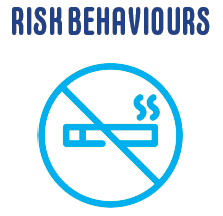 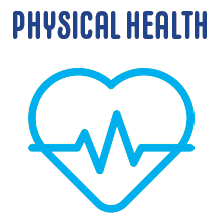 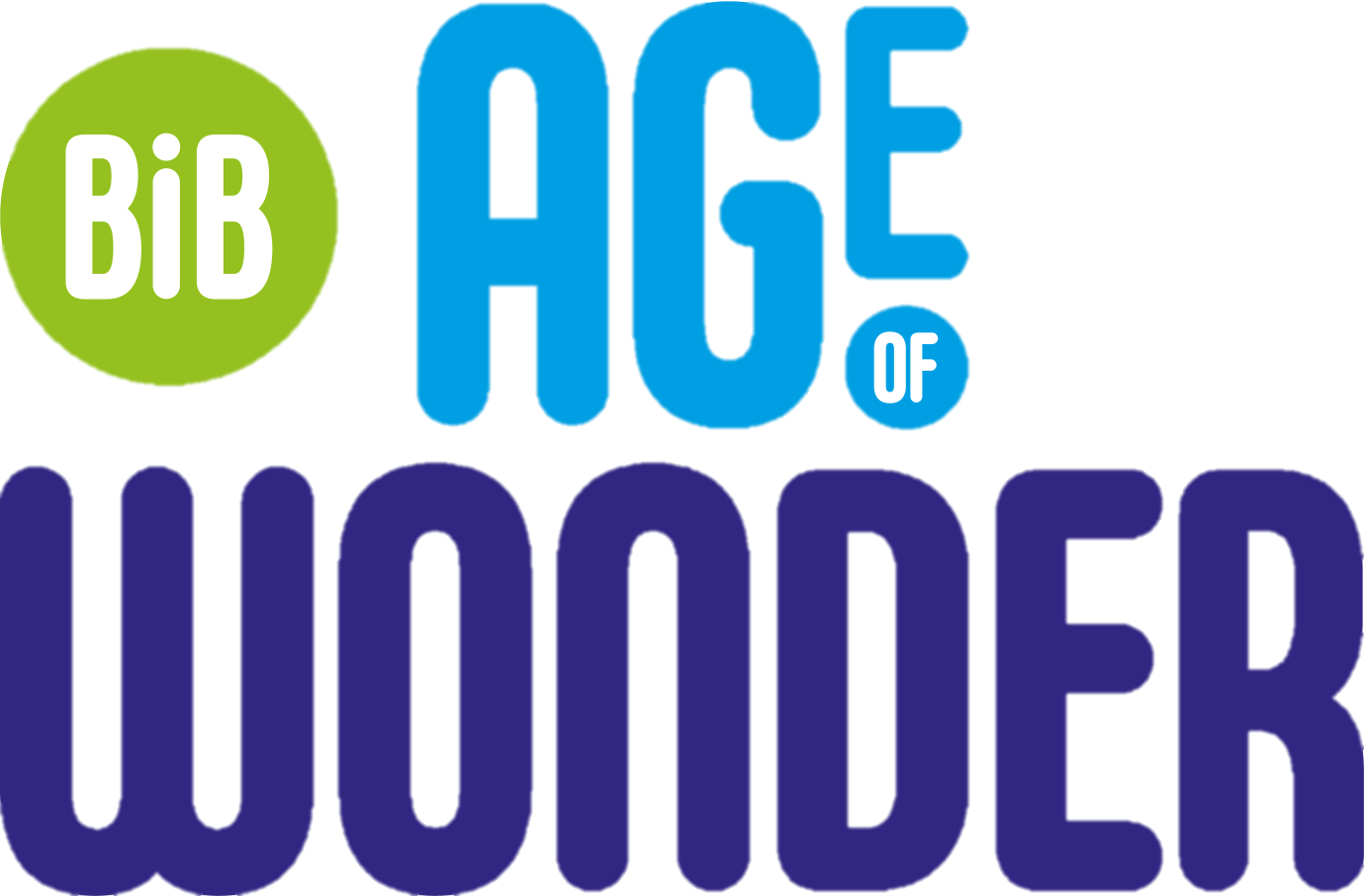 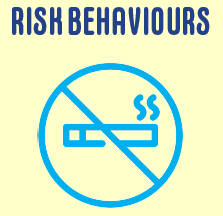 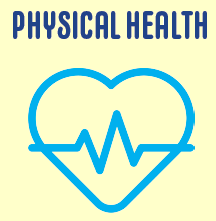 Item noItems Response formatResponse formatResponse format1Participant Study ID2 Year groupYear 8 Year 9Year 10 Section 1: General health IThis part of the survey will ask you questions about your health (e.g. your sleep, what you eat, your physical activity). Your answers in this section will help doctors, nurses and local charities understand how best to support good general health across Bradford. Remember, if you do not want to answer a question, you can skip it.Section 1: General health IThis part of the survey will ask you questions about your health (e.g. your sleep, what you eat, your physical activity). Your answers in this section will help doctors, nurses and local charities understand how best to support good general health across Bradford. Remember, if you do not want to answer a question, you can skip it.Section 1: General health IThis part of the survey will ask you questions about your health (e.g. your sleep, what you eat, your physical activity). Your answers in this section will help doctors, nurses and local charities understand how best to support good general health across Bradford. Remember, if you do not want to answer a question, you can skip it.Section 1: General health IThis part of the survey will ask you questions about your health (e.g. your sleep, what you eat, your physical activity). Your answers in this section will help doctors, nurses and local charities understand how best to support good general health across Bradford. Remember, if you do not want to answer a question, you can skip it.Section 1: General health IThis part of the survey will ask you questions about your health (e.g. your sleep, what you eat, your physical activity). Your answers in this section will help doctors, nurses and local charities understand how best to support good general health across Bradford. Remember, if you do not want to answer a question, you can skip it.Section 1: General health IThis part of the survey will ask you questions about your health (e.g. your sleep, what you eat, your physical activity). Your answers in this section will help doctors, nurses and local charities understand how best to support good general health across Bradford. Remember, if you do not want to answer a question, you can skip it.Section 1: General health IThis part of the survey will ask you questions about your health (e.g. your sleep, what you eat, your physical activity). Your answers in this section will help doctors, nurses and local charities understand how best to support good general health across Bradford. Remember, if you do not want to answer a question, you can skip it.Section 1: General health IThis part of the survey will ask you questions about your health (e.g. your sleep, what you eat, your physical activity). Your answers in this section will help doctors, nurses and local charities understand how best to support good general health across Bradford. Remember, if you do not want to answer a question, you can skip it.Section 1: General health IThis part of the survey will ask you questions about your health (e.g. your sleep, what you eat, your physical activity). Your answers in this section will help doctors, nurses and local charities understand how best to support good general health across Bradford. Remember, if you do not want to answer a question, you can skip it.Section 1: General health IThis part of the survey will ask you questions about your health (e.g. your sleep, what you eat, your physical activity). Your answers in this section will help doctors, nurses and local charities understand how best to support good general health across Bradford. Remember, if you do not want to answer a question, you can skip it.Section 1: General health IThis part of the survey will ask you questions about your health (e.g. your sleep, what you eat, your physical activity). Your answers in this section will help doctors, nurses and local charities understand how best to support good general health across Bradford. Remember, if you do not want to answer a question, you can skip it.Section 1: General health IThis part of the survey will ask you questions about your health (e.g. your sleep, what you eat, your physical activity). Your answers in this section will help doctors, nurses and local charities understand how best to support good general health across Bradford. Remember, if you do not want to answer a question, you can skip it.Section 1: General health IThis part of the survey will ask you questions about your health (e.g. your sleep, what you eat, your physical activity). Your answers in this section will help doctors, nurses and local charities understand how best to support good general health across Bradford. Remember, if you do not want to answer a question, you can skip it.Section 1: General health IThis part of the survey will ask you questions about your health (e.g. your sleep, what you eat, your physical activity). Your answers in this section will help doctors, nurses and local charities understand how best to support good general health across Bradford. Remember, if you do not want to answer a question, you can skip it.Section 1: General health IThis part of the survey will ask you questions about your health (e.g. your sleep, what you eat, your physical activity). Your answers in this section will help doctors, nurses and local charities understand how best to support good general health across Bradford. Remember, if you do not want to answer a question, you can skip it.Section 1: General health IThis part of the survey will ask you questions about your health (e.g. your sleep, what you eat, your physical activity). Your answers in this section will help doctors, nurses and local charities understand how best to support good general health across Bradford. Remember, if you do not want to answer a question, you can skip it.Section 1: General health IThis part of the survey will ask you questions about your health (e.g. your sleep, what you eat, your physical activity). Your answers in this section will help doctors, nurses and local charities understand how best to support good general health across Bradford. Remember, if you do not want to answer a question, you can skip it.Section 1: General health IThis part of the survey will ask you questions about your health (e.g. your sleep, what you eat, your physical activity). Your answers in this section will help doctors, nurses and local charities understand how best to support good general health across Bradford. Remember, if you do not want to answer a question, you can skip it.Section 1: General health IThis part of the survey will ask you questions about your health (e.g. your sleep, what you eat, your physical activity). Your answers in this section will help doctors, nurses and local charities understand how best to support good general health across Bradford. Remember, if you do not want to answer a question, you can skip it.Section 1: General health IThis part of the survey will ask you questions about your health (e.g. your sleep, what you eat, your physical activity). Your answers in this section will help doctors, nurses and local charities understand how best to support good general health across Bradford. Remember, if you do not want to answer a question, you can skip it.Section 1: General health IThis part of the survey will ask you questions about your health (e.g. your sleep, what you eat, your physical activity). Your answers in this section will help doctors, nurses and local charities understand how best to support good general health across Bradford. Remember, if you do not want to answer a question, you can skip it.Section 1: General health IThis part of the survey will ask you questions about your health (e.g. your sleep, what you eat, your physical activity). Your answers in this section will help doctors, nurses and local charities understand how best to support good general health across Bradford. Remember, if you do not want to answer a question, you can skip it.Section 1: General health IThis part of the survey will ask you questions about your health (e.g. your sleep, what you eat, your physical activity). Your answers in this section will help doctors, nurses and local charities understand how best to support good general health across Bradford. Remember, if you do not want to answer a question, you can skip it.Section 1: General health IThis part of the survey will ask you questions about your health (e.g. your sleep, what you eat, your physical activity). Your answers in this section will help doctors, nurses and local charities understand how best to support good general health across Bradford. Remember, if you do not want to answer a question, you can skip it.Section 1: General health IThis part of the survey will ask you questions about your health (e.g. your sleep, what you eat, your physical activity). Your answers in this section will help doctors, nurses and local charities understand how best to support good general health across Bradford. Remember, if you do not want to answer a question, you can skip it.Section 1: General health IThis part of the survey will ask you questions about your health (e.g. your sleep, what you eat, your physical activity). Your answers in this section will help doctors, nurses and local charities understand how best to support good general health across Bradford. Remember, if you do not want to answer a question, you can skip it.Section 1: General health IThis part of the survey will ask you questions about your health (e.g. your sleep, what you eat, your physical activity). Your answers in this section will help doctors, nurses and local charities understand how best to support good general health across Bradford. Remember, if you do not want to answer a question, you can skip it.Section 1: General health IThis part of the survey will ask you questions about your health (e.g. your sleep, what you eat, your physical activity). Your answers in this section will help doctors, nurses and local charities understand how best to support good general health across Bradford. Remember, if you do not want to answer a question, you can skip it.Section 1: General health IThis part of the survey will ask you questions about your health (e.g. your sleep, what you eat, your physical activity). Your answers in this section will help doctors, nurses and local charities understand how best to support good general health across Bradford. Remember, if you do not want to answer a question, you can skip it.Section 1: General health IThis part of the survey will ask you questions about your health (e.g. your sleep, what you eat, your physical activity). Your answers in this section will help doctors, nurses and local charities understand how best to support good general health across Bradford. Remember, if you do not want to answer a question, you can skip it.Section 1: General health IThis part of the survey will ask you questions about your health (e.g. your sleep, what you eat, your physical activity). Your answers in this section will help doctors, nurses and local charities understand how best to support good general health across Bradford. Remember, if you do not want to answer a question, you can skip it.Section 1: General health IThis part of the survey will ask you questions about your health (e.g. your sleep, what you eat, your physical activity). Your answers in this section will help doctors, nurses and local charities understand how best to support good general health across Bradford. Remember, if you do not want to answer a question, you can skip it.Section 1: General health IThis part of the survey will ask you questions about your health (e.g. your sleep, what you eat, your physical activity). Your answers in this section will help doctors, nurses and local charities understand how best to support good general health across Bradford. Remember, if you do not want to answer a question, you can skip it.Section 1: General health IThis part of the survey will ask you questions about your health (e.g. your sleep, what you eat, your physical activity). Your answers in this section will help doctors, nurses and local charities understand how best to support good general health across Bradford. Remember, if you do not want to answer a question, you can skip it.Section 1: General health IThis part of the survey will ask you questions about your health (e.g. your sleep, what you eat, your physical activity). Your answers in this section will help doctors, nurses and local charities understand how best to support good general health across Bradford. Remember, if you do not want to answer a question, you can skip it.Section 1: General health IThis part of the survey will ask you questions about your health (e.g. your sleep, what you eat, your physical activity). Your answers in this section will help doctors, nurses and local charities understand how best to support good general health across Bradford. Remember, if you do not want to answer a question, you can skip it.Section 1: General health IThis part of the survey will ask you questions about your health (e.g. your sleep, what you eat, your physical activity). Your answers in this section will help doctors, nurses and local charities understand how best to support good general health across Bradford. Remember, if you do not want to answer a question, you can skip it.Section 1: General health IThis part of the survey will ask you questions about your health (e.g. your sleep, what you eat, your physical activity). Your answers in this section will help doctors, nurses and local charities understand how best to support good general health across Bradford. Remember, if you do not want to answer a question, you can skip it.Section 1: General health IThis part of the survey will ask you questions about your health (e.g. your sleep, what you eat, your physical activity). Your answers in this section will help doctors, nurses and local charities understand how best to support good general health across Bradford. Remember, if you do not want to answer a question, you can skip it.Section 1: General health IThis part of the survey will ask you questions about your health (e.g. your sleep, what you eat, your physical activity). Your answers in this section will help doctors, nurses and local charities understand how best to support good general health across Bradford. Remember, if you do not want to answer a question, you can skip it.Section 1: General health IThis part of the survey will ask you questions about your health (e.g. your sleep, what you eat, your physical activity). Your answers in this section will help doctors, nurses and local charities understand how best to support good general health across Bradford. Remember, if you do not want to answer a question, you can skip it.Section 1: General health IThis part of the survey will ask you questions about your health (e.g. your sleep, what you eat, your physical activity). Your answers in this section will help doctors, nurses and local charities understand how best to support good general health across Bradford. Remember, if you do not want to answer a question, you can skip it.Section 1: General health IThis part of the survey will ask you questions about your health (e.g. your sleep, what you eat, your physical activity). Your answers in this section will help doctors, nurses and local charities understand how best to support good general health across Bradford. Remember, if you do not want to answer a question, you can skip it.Section 1: General health IThis part of the survey will ask you questions about your health (e.g. your sleep, what you eat, your physical activity). Your answers in this section will help doctors, nurses and local charities understand how best to support good general health across Bradford. Remember, if you do not want to answer a question, you can skip it.Section 1: General health IThis part of the survey will ask you questions about your health (e.g. your sleep, what you eat, your physical activity). Your answers in this section will help doctors, nurses and local charities understand how best to support good general health across Bradford. Remember, if you do not want to answer a question, you can skip it.Section 1: General health IThis part of the survey will ask you questions about your health (e.g. your sleep, what you eat, your physical activity). Your answers in this section will help doctors, nurses and local charities understand how best to support good general health across Bradford. Remember, if you do not want to answer a question, you can skip it.Section 1: General health IThis part of the survey will ask you questions about your health (e.g. your sleep, what you eat, your physical activity). Your answers in this section will help doctors, nurses and local charities understand how best to support good general health across Bradford. Remember, if you do not want to answer a question, you can skip it.Section 1: General health IThis part of the survey will ask you questions about your health (e.g. your sleep, what you eat, your physical activity). Your answers in this section will help doctors, nurses and local charities understand how best to support good general health across Bradford. Remember, if you do not want to answer a question, you can skip it.Section 1: General health IThis part of the survey will ask you questions about your health (e.g. your sleep, what you eat, your physical activity). Your answers in this section will help doctors, nurses and local charities understand how best to support good general health across Bradford. Remember, if you do not want to answer a question, you can skip it.Section 1: General health IThis part of the survey will ask you questions about your health (e.g. your sleep, what you eat, your physical activity). Your answers in this section will help doctors, nurses and local charities understand how best to support good general health across Bradford. Remember, if you do not want to answer a question, you can skip it.Section 1: General health IThis part of the survey will ask you questions about your health (e.g. your sleep, what you eat, your physical activity). Your answers in this section will help doctors, nurses and local charities understand how best to support good general health across Bradford. Remember, if you do not want to answer a question, you can skip it.Section 1: General health IThis part of the survey will ask you questions about your health (e.g. your sleep, what you eat, your physical activity). Your answers in this section will help doctors, nurses and local charities understand how best to support good general health across Bradford. Remember, if you do not want to answer a question, you can skip it.Section 1: General health IThis part of the survey will ask you questions about your health (e.g. your sleep, what you eat, your physical activity). Your answers in this section will help doctors, nurses and local charities understand how best to support good general health across Bradford. Remember, if you do not want to answer a question, you can skip it.Section 1: General health IThis part of the survey will ask you questions about your health (e.g. your sleep, what you eat, your physical activity). Your answers in this section will help doctors, nurses and local charities understand how best to support good general health across Bradford. Remember, if you do not want to answer a question, you can skip it.Section 1: General health IThis part of the survey will ask you questions about your health (e.g. your sleep, what you eat, your physical activity). Your answers in this section will help doctors, nurses and local charities understand how best to support good general health across Bradford. Remember, if you do not want to answer a question, you can skip it.Section 1: General health IThis part of the survey will ask you questions about your health (e.g. your sleep, what you eat, your physical activity). Your answers in this section will help doctors, nurses and local charities understand how best to support good general health across Bradford. Remember, if you do not want to answer a question, you can skip it.Section 1: General health IThis part of the survey will ask you questions about your health (e.g. your sleep, what you eat, your physical activity). Your answers in this section will help doctors, nurses and local charities understand how best to support good general health across Bradford. Remember, if you do not want to answer a question, you can skip it.Section 1: General health IThis part of the survey will ask you questions about your health (e.g. your sleep, what you eat, your physical activity). Your answers in this section will help doctors, nurses and local charities understand how best to support good general health across Bradford. Remember, if you do not want to answer a question, you can skip it.Item noItem noItem noItem noItem noItem noItem noItem noItem noItem noItems Items Response format Response format Response format Response format Response format Response format Response format Response format Response format Response format Response format Response format Response format Response format Response format Response format Response format Response format Response format Response format Response format Response format Response format Response format Response format Response format Response format Response format Response format Response format Response format Response format Response format Response format Response format Response format Response format Response format Response format Response format Response format Response format Response format Response format Response format Response format 3333333333How good is your health in general?How good is your health in general?Very good Very good Very good Very good Very good Very good Very good Very good Very good Very good Very good good good good good good good good good good good good fair fair fair fair fair fair fair fair fair fair fair bad bad bad bad bad bad bad bad Very bad Very bad Very bad Very bad Very bad Hearing and SightHearing and SightHearing and SightHearing and SightHearing and SightHearing and SightHearing and SightHearing and SightHearing and SightHearing and SightHearing and SightHearing and SightHearing and SightHearing and SightHearing and SightHearing and SightHearing and SightHearing and SightHearing and SightHearing and SightHearing and SightHearing and SightHearing and SightHearing and SightHearing and SightHearing and SightHearing and SightHearing and SightHearing and SightHearing and SightHearing and SightHearing and SightHearing and SightHearing and SightHearing and SightHearing and SightHearing and SightHearing and SightHearing and SightHearing and SightHearing and SightHearing and SightHearing and SightHearing and SightHearing and SightHearing and SightHearing and SightHearing and SightHearing and SightHearing and SightHearing and SightHearing and SightHearing and SightHearing and SightHearing and SightHearing and SightHearing and SightHearing and SightItem noItem noItem noItem noItem noItem noItem noItem noItem noItem noItems Items Response formatResponse formatResponse formatResponse formatResponse formatResponse formatResponse formatResponse formatResponse formatResponse formatResponse formatResponse formatResponse formatResponse formatResponse formatResponse formatResponse formatResponse formatResponse formatResponse formatResponse formatResponse formatResponse formatResponse formatResponse formatResponse formatResponse formatResponse formatResponse formatResponse formatResponse formatResponse formatResponse formatResponse formatResponse formatResponse formatResponse formatResponse formatResponse formatResponse formatResponse formatResponse formatResponse formatResponse formatResponse formatResponse format4444444444Do you wear glasses or contact lenses?Do you wear glasses or contact lenses?YesYesYesYesYesYesYesYesYesYesYesNoNoNoNoNoNoNoNoNoNoNo5555555555Do you have any difficulty seeing?Do you have any difficulty seeing?YesYesYesYesYesYesYesYesYesYesYesNoNoNoNoNoNoNoNoNoNoNo6666666666Do you have any difficulty hearing or use a hearing aid, including if you cannot hear at all?Do you have any difficulty hearing or use a hearing aid, including if you cannot hear at all?YesYesYesYesYesYesYesYesYesYesYesNoNoNoNoNoNoNoNoNoNoNo7777777777Have you ever had your eyes tested outside of school?Have you ever had your eyes tested outside of school?NoNoNoNoNoNoNoNoNoNoNoNot sureNot sureNot sureNot sureNot sureNot sureNot sureNot sureNot sureNot sureNot sureYesYesYesYesYesYesYesYesYesYesYesFood and DietFood and DietFood and DietFood and DietFood and DietFood and DietFood and DietFood and DietFood and DietFood and DietFood and DietFood and DietFood and DietFood and DietFood and DietFood and DietFood and DietFood and DietFood and DietFood and DietFood and DietFood and DietFood and DietFood and DietFood and DietFood and DietFood and DietFood and DietFood and DietFood and DietFood and DietFood and DietFood and DietFood and DietFood and DietFood and DietFood and DietFood and DietFood and DietFood and DietFood and DietFood and DietFood and DietFood and DietFood and DietFood and DietFood and DietFood and DietFood and DietFood and DietFood and DietFood and DietFood and DietFood and DietFood and DietFood and DietFood and DietFood and DietItem noItem noItem noItem noItem noItem noItem noItem noItem noItem noitemsitemsitemsitemsResponse formatResponse formatResponse formatResponse formatResponse formatResponse formatResponse formatResponse formatResponse formatResponse formatResponse formatResponse formatResponse formatResponse formatResponse formatResponse formatResponse formatResponse formatResponse formatResponse formatResponse formatResponse formatResponse formatResponse formatResponse formatResponse formatResponse formatResponse formatResponse formatResponse formatResponse formatResponse formatResponse formatResponse formatResponse formatResponse formatResponse formatResponse formatResponse formatResponse formatResponse formatResponse formatResponse formatResponse format8888888888How often do you and your family usually have meals together?How often do you and your family usually have meals together?How often do you and your family usually have meals together?How often do you and your family usually have meals together?Every dayEvery dayEvery dayEvery dayEvery dayEvery dayEvery dayEvery dayMost daysMost daysMost daysMost daysMost daysMost daysMost daysMost daysMost daysMost daysMost daysMost daysAbout once a weekAbout once a weekAbout once a weekAbout once a weekAbout once a weekAbout once a weekAbout once a weekAbout once a weekAbout once a weekAbout once a weekAbout once a weekAbout once a weekAbout once a weekAbout once a weekLess oftenLess oftenLess oftenLess oftenLess oftenNeverNeverNeverNeverNever9999999999How often do you eat breakfast over a week?How often do you eat breakfast over a week?How often do you eat breakfast over a week?How often do you eat breakfast over a week?Every dayEvery dayEvery dayEvery dayEvery dayEvery dayEvery dayEvery dayMost daysMost daysMost daysMost daysMost daysMost daysMost daysMost daysMost daysMost daysMost daysMost daysAbout once a weekAbout once a weekAbout once a weekAbout once a weekAbout once a weekAbout once a weekAbout once a weekAbout once a weekAbout once a weekAbout once a weekAbout once a weekAbout once a weekAbout once a weekAbout once a weekLess oftenLess oftenLess oftenLess oftenLess oftenNeverNeverNeverNeverNever10101010101010101010How often do you eat at least 2 portions of fruit per day?How often do you eat at least 2 portions of fruit per day?How often do you eat at least 2 portions of fruit per day?How often do you eat at least 2 portions of fruit per day?Every dayEvery dayEvery dayEvery dayEvery dayEvery dayEvery dayEvery dayMost daysMost daysMost daysMost daysMost daysMost daysMost daysMost daysMost daysMost daysMost daysMost daysAbout once a weekAbout once a weekAbout once a weekAbout once a weekAbout once a weekAbout once a weekAbout once a weekAbout once a weekAbout once a weekAbout once a weekAbout once a weekAbout once a weekAbout once a weekAbout once a weekLess oftenLess oftenLess oftenLess oftenLess oftenNeverNeverNeverNeverNever11111111111111111111How often do you eat at least 2 portions of vegetables per day?How often do you eat at least 2 portions of vegetables per day?How often do you eat at least 2 portions of vegetables per day?How often do you eat at least 2 portions of vegetables per day?Every dayEvery dayEvery dayEvery dayEvery dayEvery dayEvery dayEvery dayMost daysMost daysMost daysMost daysMost daysMost daysMost daysMost daysMost daysMost daysMost daysMost daysAbout once a weekAbout once a weekAbout once a weekAbout once a weekAbout once a weekAbout once a weekAbout once a weekAbout once a weekAbout once a weekAbout once a weekAbout once a weekAbout once a weekAbout once a weekAbout once a weekLess oftenLess oftenLess oftenLess oftenLess oftenNeverNeverNeverNeverNever12121212121212121212How often do you drink diet drinks or sugar free drinks like diet cola or sugar-free squash?How often do you drink diet drinks or sugar free drinks like diet cola or sugar-free squash?How often do you drink diet drinks or sugar free drinks like diet cola or sugar-free squash?How often do you drink diet drinks or sugar free drinks like diet cola or sugar-free squash?Every dayEvery dayEvery dayEvery dayEvery dayEvery dayEvery dayEvery dayMost daysMost daysMost daysMost daysMost daysMost daysMost daysMost daysMost daysMost daysMost daysMost daysAbout once a weekAbout once a weekAbout once a weekAbout once a weekAbout once a weekAbout once a weekAbout once a weekAbout once a weekAbout once a weekAbout once a weekAbout once a weekAbout once a weekAbout once a weekAbout once a weekLess oftenLess oftenLess oftenLess oftenLess oftenNeverNeverNeverNeverNever13131313131313131313How often do you drink sugary drinks like regular cola or squash?How often do you drink sugary drinks like regular cola or squash?How often do you drink sugary drinks like regular cola or squash?How often do you drink sugary drinks like regular cola or squash?Every dayEvery dayEvery dayEvery dayEvery dayEvery dayEvery dayEvery dayMost daysMost daysMost daysMost daysMost daysMost daysMost daysMost daysMost daysMost daysMost daysMost daysAbout once a weekAbout once a weekAbout once a weekAbout once a weekAbout once a weekAbout once a weekAbout once a weekAbout once a weekAbout once a weekAbout once a weekAbout once a weekAbout once a weekAbout once a weekAbout once a weekLess oftenLess oftenLess oftenLess oftenLess oftenNeverNeverNeverNeverNever14141414141414141414How often do you eat fast food such as McDonalds, Burger King, KFC or other fast food like that?How often do you eat fast food such as McDonalds, Burger King, KFC or other fast food like that?How often do you eat fast food such as McDonalds, Burger King, KFC or other fast food like that?How often do you eat fast food such as McDonalds, Burger King, KFC or other fast food like that?Every dayEvery dayEvery dayEvery dayEvery dayEvery dayEvery dayEvery dayMost daysMost daysMost daysMost daysMost daysMost daysMost daysMost daysMost daysMost daysMost daysMost daysAbout once a weekAbout once a weekAbout once a weekAbout once a weekAbout once a weekAbout once a weekAbout once a weekAbout once a weekAbout once a weekAbout once a weekAbout once a weekAbout once a weekAbout once a weekAbout once a weekLess oftenLess oftenLess oftenLess oftenLess oftenNeverNeverNeverNeverNever191919191919191919How would you describe your diet?How would you describe your diet?How would you describe your diet?How would you describe your diet?Very unhealthyVery unhealthyVery unhealthyVery unhealthyVery unhealthyVery unhealthyVery unhealthyVery unhealthyUnhealthyUnhealthyUnhealthyUnhealthyUnhealthyUnhealthyUnhealthyUnhealthyUnhealthyUnhealthyUnhealthyUnhealthyNeither healthy nor unhealthyNeither healthy nor unhealthyNeither healthy nor unhealthyNeither healthy nor unhealthyNeither healthy nor unhealthyNeither healthy nor unhealthyNeither healthy nor unhealthyNeither healthy nor unhealthyNeither healthy nor unhealthyNeither healthy nor unhealthyNeither healthy nor unhealthyNeither healthy nor unhealthyNeither healthy nor unhealthyNeither healthy nor unhealthyHealthyHealthyHealthyHealthyHealthyHealthyVery healthyVery healthyVery healthyVery healthy212121212121212121Where do you normally eat your meals?Where do you normally eat your meals?Where do you normally eat your meals?Where do you normally eat your meals?At a tableAt a tableAt a tableAt a tableAt a tableAt a tableAt a tableAt a tableIn front of the televisionIn front of the televisionIn front of the televisionIn front of the televisionIn front of the televisionIn front of the televisionIn front of the televisionIn front of the televisionIn front of the televisionIn front of the televisionIn front of the televisionIn front of the televisionSomewhere else (please describe)Somewhere else (please describe)Somewhere else (please describe)Somewhere else (please describe)Somewhere else (please describe)Somewhere else (please describe)Somewhere else (please describe)Somewhere else (please describe)Somewhere else (please describe)Somewhere else (please describe)Somewhere else (please describe)Somewhere else (please describe)Somewhere else (please describe)Somewhere else (please describe)222222222222222222IF ANSWERED ‘SOMEWHERE ELSE’ TO Q21 Please describe:IF ANSWERED ‘SOMEWHERE ELSE’ TO Q21 Please describe:IF ANSWERED ‘SOMEWHERE ELSE’ TO Q21 Please describe:IF ANSWERED ‘SOMEWHERE ELSE’ TO Q21 Please describe:text text text text text text text text text text text text text text text text text text text text text text text text text text text text text text text text text text text text text text text text text text text text Eating Habits 
The next questions will ask you about food and whether you are happy with your size or the way you look. Some people can get quite worried about these things, but may find it difficult to speak about them, whereas others will not worry about them at all. It is incredibly valuable to us if you can answer these questions even if this is something that does not give you any concern. It will help us understand what type of support is needed for teenagers, and help local services and organisations to improve things for young people. If anything upsets you, please talk to your teacher or access the information provided at the end of the survey. Eating Habits 
The next questions will ask you about food and whether you are happy with your size or the way you look. Some people can get quite worried about these things, but may find it difficult to speak about them, whereas others will not worry about them at all. It is incredibly valuable to us if you can answer these questions even if this is something that does not give you any concern. It will help us understand what type of support is needed for teenagers, and help local services and organisations to improve things for young people. If anything upsets you, please talk to your teacher or access the information provided at the end of the survey. Eating Habits 
The next questions will ask you about food and whether you are happy with your size or the way you look. Some people can get quite worried about these things, but may find it difficult to speak about them, whereas others will not worry about them at all. It is incredibly valuable to us if you can answer these questions even if this is something that does not give you any concern. It will help us understand what type of support is needed for teenagers, and help local services and organisations to improve things for young people. If anything upsets you, please talk to your teacher or access the information provided at the end of the survey. Eating Habits 
The next questions will ask you about food and whether you are happy with your size or the way you look. Some people can get quite worried about these things, but may find it difficult to speak about them, whereas others will not worry about them at all. It is incredibly valuable to us if you can answer these questions even if this is something that does not give you any concern. It will help us understand what type of support is needed for teenagers, and help local services and organisations to improve things for young people. If anything upsets you, please talk to your teacher or access the information provided at the end of the survey. Eating Habits 
The next questions will ask you about food and whether you are happy with your size or the way you look. Some people can get quite worried about these things, but may find it difficult to speak about them, whereas others will not worry about them at all. It is incredibly valuable to us if you can answer these questions even if this is something that does not give you any concern. It will help us understand what type of support is needed for teenagers, and help local services and organisations to improve things for young people. If anything upsets you, please talk to your teacher or access the information provided at the end of the survey. Eating Habits 
The next questions will ask you about food and whether you are happy with your size or the way you look. Some people can get quite worried about these things, but may find it difficult to speak about them, whereas others will not worry about them at all. It is incredibly valuable to us if you can answer these questions even if this is something that does not give you any concern. It will help us understand what type of support is needed for teenagers, and help local services and organisations to improve things for young people. If anything upsets you, please talk to your teacher or access the information provided at the end of the survey. Eating Habits 
The next questions will ask you about food and whether you are happy with your size or the way you look. Some people can get quite worried about these things, but may find it difficult to speak about them, whereas others will not worry about them at all. It is incredibly valuable to us if you can answer these questions even if this is something that does not give you any concern. It will help us understand what type of support is needed for teenagers, and help local services and organisations to improve things for young people. If anything upsets you, please talk to your teacher or access the information provided at the end of the survey. Eating Habits 
The next questions will ask you about food and whether you are happy with your size or the way you look. Some people can get quite worried about these things, but may find it difficult to speak about them, whereas others will not worry about them at all. It is incredibly valuable to us if you can answer these questions even if this is something that does not give you any concern. It will help us understand what type of support is needed for teenagers, and help local services and organisations to improve things for young people. If anything upsets you, please talk to your teacher or access the information provided at the end of the survey. Eating Habits 
The next questions will ask you about food and whether you are happy with your size or the way you look. Some people can get quite worried about these things, but may find it difficult to speak about them, whereas others will not worry about them at all. It is incredibly valuable to us if you can answer these questions even if this is something that does not give you any concern. It will help us understand what type of support is needed for teenagers, and help local services and organisations to improve things for young people. If anything upsets you, please talk to your teacher or access the information provided at the end of the survey. Eating Habits 
The next questions will ask you about food and whether you are happy with your size or the way you look. Some people can get quite worried about these things, but may find it difficult to speak about them, whereas others will not worry about them at all. It is incredibly valuable to us if you can answer these questions even if this is something that does not give you any concern. It will help us understand what type of support is needed for teenagers, and help local services and organisations to improve things for young people. If anything upsets you, please talk to your teacher or access the information provided at the end of the survey. Eating Habits 
The next questions will ask you about food and whether you are happy with your size or the way you look. Some people can get quite worried about these things, but may find it difficult to speak about them, whereas others will not worry about them at all. It is incredibly valuable to us if you can answer these questions even if this is something that does not give you any concern. It will help us understand what type of support is needed for teenagers, and help local services and organisations to improve things for young people. If anything upsets you, please talk to your teacher or access the information provided at the end of the survey. Eating Habits 
The next questions will ask you about food and whether you are happy with your size or the way you look. Some people can get quite worried about these things, but may find it difficult to speak about them, whereas others will not worry about them at all. It is incredibly valuable to us if you can answer these questions even if this is something that does not give you any concern. It will help us understand what type of support is needed for teenagers, and help local services and organisations to improve things for young people. If anything upsets you, please talk to your teacher or access the information provided at the end of the survey. Eating Habits 
The next questions will ask you about food and whether you are happy with your size or the way you look. Some people can get quite worried about these things, but may find it difficult to speak about them, whereas others will not worry about them at all. It is incredibly valuable to us if you can answer these questions even if this is something that does not give you any concern. It will help us understand what type of support is needed for teenagers, and help local services and organisations to improve things for young people. If anything upsets you, please talk to your teacher or access the information provided at the end of the survey. Eating Habits 
The next questions will ask you about food and whether you are happy with your size or the way you look. Some people can get quite worried about these things, but may find it difficult to speak about them, whereas others will not worry about them at all. It is incredibly valuable to us if you can answer these questions even if this is something that does not give you any concern. It will help us understand what type of support is needed for teenagers, and help local services and organisations to improve things for young people. If anything upsets you, please talk to your teacher or access the information provided at the end of the survey. Eating Habits 
The next questions will ask you about food and whether you are happy with your size or the way you look. Some people can get quite worried about these things, but may find it difficult to speak about them, whereas others will not worry about them at all. It is incredibly valuable to us if you can answer these questions even if this is something that does not give you any concern. It will help us understand what type of support is needed for teenagers, and help local services and organisations to improve things for young people. If anything upsets you, please talk to your teacher or access the information provided at the end of the survey. Eating Habits 
The next questions will ask you about food and whether you are happy with your size or the way you look. Some people can get quite worried about these things, but may find it difficult to speak about them, whereas others will not worry about them at all. It is incredibly valuable to us if you can answer these questions even if this is something that does not give you any concern. It will help us understand what type of support is needed for teenagers, and help local services and organisations to improve things for young people. If anything upsets you, please talk to your teacher or access the information provided at the end of the survey. Eating Habits 
The next questions will ask you about food and whether you are happy with your size or the way you look. Some people can get quite worried about these things, but may find it difficult to speak about them, whereas others will not worry about them at all. It is incredibly valuable to us if you can answer these questions even if this is something that does not give you any concern. It will help us understand what type of support is needed for teenagers, and help local services and organisations to improve things for young people. If anything upsets you, please talk to your teacher or access the information provided at the end of the survey. Eating Habits 
The next questions will ask you about food and whether you are happy with your size or the way you look. Some people can get quite worried about these things, but may find it difficult to speak about them, whereas others will not worry about them at all. It is incredibly valuable to us if you can answer these questions even if this is something that does not give you any concern. It will help us understand what type of support is needed for teenagers, and help local services and organisations to improve things for young people. If anything upsets you, please talk to your teacher or access the information provided at the end of the survey. Eating Habits 
The next questions will ask you about food and whether you are happy with your size or the way you look. Some people can get quite worried about these things, but may find it difficult to speak about them, whereas others will not worry about them at all. It is incredibly valuable to us if you can answer these questions even if this is something that does not give you any concern. It will help us understand what type of support is needed for teenagers, and help local services and organisations to improve things for young people. If anything upsets you, please talk to your teacher or access the information provided at the end of the survey. Eating Habits 
The next questions will ask you about food and whether you are happy with your size or the way you look. Some people can get quite worried about these things, but may find it difficult to speak about them, whereas others will not worry about them at all. It is incredibly valuable to us if you can answer these questions even if this is something that does not give you any concern. It will help us understand what type of support is needed for teenagers, and help local services and organisations to improve things for young people. If anything upsets you, please talk to your teacher or access the information provided at the end of the survey. Eating Habits 
The next questions will ask you about food and whether you are happy with your size or the way you look. Some people can get quite worried about these things, but may find it difficult to speak about them, whereas others will not worry about them at all. It is incredibly valuable to us if you can answer these questions even if this is something that does not give you any concern. It will help us understand what type of support is needed for teenagers, and help local services and organisations to improve things for young people. If anything upsets you, please talk to your teacher or access the information provided at the end of the survey. Eating Habits 
The next questions will ask you about food and whether you are happy with your size or the way you look. Some people can get quite worried about these things, but may find it difficult to speak about them, whereas others will not worry about them at all. It is incredibly valuable to us if you can answer these questions even if this is something that does not give you any concern. It will help us understand what type of support is needed for teenagers, and help local services and organisations to improve things for young people. If anything upsets you, please talk to your teacher or access the information provided at the end of the survey. Eating Habits 
The next questions will ask you about food and whether you are happy with your size or the way you look. Some people can get quite worried about these things, but may find it difficult to speak about them, whereas others will not worry about them at all. It is incredibly valuable to us if you can answer these questions even if this is something that does not give you any concern. It will help us understand what type of support is needed for teenagers, and help local services and organisations to improve things for young people. If anything upsets you, please talk to your teacher or access the information provided at the end of the survey. Eating Habits 
The next questions will ask you about food and whether you are happy with your size or the way you look. Some people can get quite worried about these things, but may find it difficult to speak about them, whereas others will not worry about them at all. It is incredibly valuable to us if you can answer these questions even if this is something that does not give you any concern. It will help us understand what type of support is needed for teenagers, and help local services and organisations to improve things for young people. If anything upsets you, please talk to your teacher or access the information provided at the end of the survey. Eating Habits 
The next questions will ask you about food and whether you are happy with your size or the way you look. Some people can get quite worried about these things, but may find it difficult to speak about them, whereas others will not worry about them at all. It is incredibly valuable to us if you can answer these questions even if this is something that does not give you any concern. It will help us understand what type of support is needed for teenagers, and help local services and organisations to improve things for young people. If anything upsets you, please talk to your teacher or access the information provided at the end of the survey. Eating Habits 
The next questions will ask you about food and whether you are happy with your size or the way you look. Some people can get quite worried about these things, but may find it difficult to speak about them, whereas others will not worry about them at all. It is incredibly valuable to us if you can answer these questions even if this is something that does not give you any concern. It will help us understand what type of support is needed for teenagers, and help local services and organisations to improve things for young people. If anything upsets you, please talk to your teacher or access the information provided at the end of the survey. Eating Habits 
The next questions will ask you about food and whether you are happy with your size or the way you look. Some people can get quite worried about these things, but may find it difficult to speak about them, whereas others will not worry about them at all. It is incredibly valuable to us if you can answer these questions even if this is something that does not give you any concern. It will help us understand what type of support is needed for teenagers, and help local services and organisations to improve things for young people. If anything upsets you, please talk to your teacher or access the information provided at the end of the survey. Eating Habits 
The next questions will ask you about food and whether you are happy with your size or the way you look. Some people can get quite worried about these things, but may find it difficult to speak about them, whereas others will not worry about them at all. It is incredibly valuable to us if you can answer these questions even if this is something that does not give you any concern. It will help us understand what type of support is needed for teenagers, and help local services and organisations to improve things for young people. If anything upsets you, please talk to your teacher or access the information provided at the end of the survey. Eating Habits 
The next questions will ask you about food and whether you are happy with your size or the way you look. Some people can get quite worried about these things, but may find it difficult to speak about them, whereas others will not worry about them at all. It is incredibly valuable to us if you can answer these questions even if this is something that does not give you any concern. It will help us understand what type of support is needed for teenagers, and help local services and organisations to improve things for young people. If anything upsets you, please talk to your teacher or access the information provided at the end of the survey. Eating Habits 
The next questions will ask you about food and whether you are happy with your size or the way you look. Some people can get quite worried about these things, but may find it difficult to speak about them, whereas others will not worry about them at all. It is incredibly valuable to us if you can answer these questions even if this is something that does not give you any concern. It will help us understand what type of support is needed for teenagers, and help local services and organisations to improve things for young people. If anything upsets you, please talk to your teacher or access the information provided at the end of the survey. Eating Habits 
The next questions will ask you about food and whether you are happy with your size or the way you look. Some people can get quite worried about these things, but may find it difficult to speak about them, whereas others will not worry about them at all. It is incredibly valuable to us if you can answer these questions even if this is something that does not give you any concern. It will help us understand what type of support is needed for teenagers, and help local services and organisations to improve things for young people. If anything upsets you, please talk to your teacher or access the information provided at the end of the survey. Eating Habits 
The next questions will ask you about food and whether you are happy with your size or the way you look. Some people can get quite worried about these things, but may find it difficult to speak about them, whereas others will not worry about them at all. It is incredibly valuable to us if you can answer these questions even if this is something that does not give you any concern. It will help us understand what type of support is needed for teenagers, and help local services and organisations to improve things for young people. If anything upsets you, please talk to your teacher or access the information provided at the end of the survey. Eating Habits 
The next questions will ask you about food and whether you are happy with your size or the way you look. Some people can get quite worried about these things, but may find it difficult to speak about them, whereas others will not worry about them at all. It is incredibly valuable to us if you can answer these questions even if this is something that does not give you any concern. It will help us understand what type of support is needed for teenagers, and help local services and organisations to improve things for young people. If anything upsets you, please talk to your teacher or access the information provided at the end of the survey. Eating Habits 
The next questions will ask you about food and whether you are happy with your size or the way you look. Some people can get quite worried about these things, but may find it difficult to speak about them, whereas others will not worry about them at all. It is incredibly valuable to us if you can answer these questions even if this is something that does not give you any concern. It will help us understand what type of support is needed for teenagers, and help local services and organisations to improve things for young people. If anything upsets you, please talk to your teacher or access the information provided at the end of the survey. Eating Habits 
The next questions will ask you about food and whether you are happy with your size or the way you look. Some people can get quite worried about these things, but may find it difficult to speak about them, whereas others will not worry about them at all. It is incredibly valuable to us if you can answer these questions even if this is something that does not give you any concern. It will help us understand what type of support is needed for teenagers, and help local services and organisations to improve things for young people. If anything upsets you, please talk to your teacher or access the information provided at the end of the survey. Eating Habits 
The next questions will ask you about food and whether you are happy with your size or the way you look. Some people can get quite worried about these things, but may find it difficult to speak about them, whereas others will not worry about them at all. It is incredibly valuable to us if you can answer these questions even if this is something that does not give you any concern. It will help us understand what type of support is needed for teenagers, and help local services and organisations to improve things for young people. If anything upsets you, please talk to your teacher or access the information provided at the end of the survey. Eating Habits 
The next questions will ask you about food and whether you are happy with your size or the way you look. Some people can get quite worried about these things, but may find it difficult to speak about them, whereas others will not worry about them at all. It is incredibly valuable to us if you can answer these questions even if this is something that does not give you any concern. It will help us understand what type of support is needed for teenagers, and help local services and organisations to improve things for young people. If anything upsets you, please talk to your teacher or access the information provided at the end of the survey. Eating Habits 
The next questions will ask you about food and whether you are happy with your size or the way you look. Some people can get quite worried about these things, but may find it difficult to speak about them, whereas others will not worry about them at all. It is incredibly valuable to us if you can answer these questions even if this is something that does not give you any concern. It will help us understand what type of support is needed for teenagers, and help local services and organisations to improve things for young people. If anything upsets you, please talk to your teacher or access the information provided at the end of the survey. Eating Habits 
The next questions will ask you about food and whether you are happy with your size or the way you look. Some people can get quite worried about these things, but may find it difficult to speak about them, whereas others will not worry about them at all. It is incredibly valuable to us if you can answer these questions even if this is something that does not give you any concern. It will help us understand what type of support is needed for teenagers, and help local services and organisations to improve things for young people. If anything upsets you, please talk to your teacher or access the information provided at the end of the survey. Eating Habits 
The next questions will ask you about food and whether you are happy with your size or the way you look. Some people can get quite worried about these things, but may find it difficult to speak about them, whereas others will not worry about them at all. It is incredibly valuable to us if you can answer these questions even if this is something that does not give you any concern. It will help us understand what type of support is needed for teenagers, and help local services and organisations to improve things for young people. If anything upsets you, please talk to your teacher or access the information provided at the end of the survey. Eating Habits 
The next questions will ask you about food and whether you are happy with your size or the way you look. Some people can get quite worried about these things, but may find it difficult to speak about them, whereas others will not worry about them at all. It is incredibly valuable to us if you can answer these questions even if this is something that does not give you any concern. It will help us understand what type of support is needed for teenagers, and help local services and organisations to improve things for young people. If anything upsets you, please talk to your teacher or access the information provided at the end of the survey. Eating Habits 
The next questions will ask you about food and whether you are happy with your size or the way you look. Some people can get quite worried about these things, but may find it difficult to speak about them, whereas others will not worry about them at all. It is incredibly valuable to us if you can answer these questions even if this is something that does not give you any concern. It will help us understand what type of support is needed for teenagers, and help local services and organisations to improve things for young people. If anything upsets you, please talk to your teacher or access the information provided at the end of the survey. Eating Habits 
The next questions will ask you about food and whether you are happy with your size or the way you look. Some people can get quite worried about these things, but may find it difficult to speak about them, whereas others will not worry about them at all. It is incredibly valuable to us if you can answer these questions even if this is something that does not give you any concern. It will help us understand what type of support is needed for teenagers, and help local services and organisations to improve things for young people. If anything upsets you, please talk to your teacher or access the information provided at the end of the survey. Eating Habits 
The next questions will ask you about food and whether you are happy with your size or the way you look. Some people can get quite worried about these things, but may find it difficult to speak about them, whereas others will not worry about them at all. It is incredibly valuable to us if you can answer these questions even if this is something that does not give you any concern. It will help us understand what type of support is needed for teenagers, and help local services and organisations to improve things for young people. If anything upsets you, please talk to your teacher or access the information provided at the end of the survey. Eating Habits 
The next questions will ask you about food and whether you are happy with your size or the way you look. Some people can get quite worried about these things, but may find it difficult to speak about them, whereas others will not worry about them at all. It is incredibly valuable to us if you can answer these questions even if this is something that does not give you any concern. It will help us understand what type of support is needed for teenagers, and help local services and organisations to improve things for young people. If anything upsets you, please talk to your teacher or access the information provided at the end of the survey. Eating Habits 
The next questions will ask you about food and whether you are happy with your size or the way you look. Some people can get quite worried about these things, but may find it difficult to speak about them, whereas others will not worry about them at all. It is incredibly valuable to us if you can answer these questions even if this is something that does not give you any concern. It will help us understand what type of support is needed for teenagers, and help local services and organisations to improve things for young people. If anything upsets you, please talk to your teacher or access the information provided at the end of the survey. Eating Habits 
The next questions will ask you about food and whether you are happy with your size or the way you look. Some people can get quite worried about these things, but may find it difficult to speak about them, whereas others will not worry about them at all. It is incredibly valuable to us if you can answer these questions even if this is something that does not give you any concern. It will help us understand what type of support is needed for teenagers, and help local services and organisations to improve things for young people. If anything upsets you, please talk to your teacher or access the information provided at the end of the survey. Eating Habits 
The next questions will ask you about food and whether you are happy with your size or the way you look. Some people can get quite worried about these things, but may find it difficult to speak about them, whereas others will not worry about them at all. It is incredibly valuable to us if you can answer these questions even if this is something that does not give you any concern. It will help us understand what type of support is needed for teenagers, and help local services and organisations to improve things for young people. If anything upsets you, please talk to your teacher or access the information provided at the end of the survey. Eating Habits 
The next questions will ask you about food and whether you are happy with your size or the way you look. Some people can get quite worried about these things, but may find it difficult to speak about them, whereas others will not worry about them at all. It is incredibly valuable to us if you can answer these questions even if this is something that does not give you any concern. It will help us understand what type of support is needed for teenagers, and help local services and organisations to improve things for young people. If anything upsets you, please talk to your teacher or access the information provided at the end of the survey. Eating Habits 
The next questions will ask you about food and whether you are happy with your size or the way you look. Some people can get quite worried about these things, but may find it difficult to speak about them, whereas others will not worry about them at all. It is incredibly valuable to us if you can answer these questions even if this is something that does not give you any concern. It will help us understand what type of support is needed for teenagers, and help local services and organisations to improve things for young people. If anything upsets you, please talk to your teacher or access the information provided at the end of the survey. Eating Habits 
The next questions will ask you about food and whether you are happy with your size or the way you look. Some people can get quite worried about these things, but may find it difficult to speak about them, whereas others will not worry about them at all. It is incredibly valuable to us if you can answer these questions even if this is something that does not give you any concern. It will help us understand what type of support is needed for teenagers, and help local services and organisations to improve things for young people. If anything upsets you, please talk to your teacher or access the information provided at the end of the survey. Eating Habits 
The next questions will ask you about food and whether you are happy with your size or the way you look. Some people can get quite worried about these things, but may find it difficult to speak about them, whereas others will not worry about them at all. It is incredibly valuable to us if you can answer these questions even if this is something that does not give you any concern. It will help us understand what type of support is needed for teenagers, and help local services and organisations to improve things for young people. If anything upsets you, please talk to your teacher or access the information provided at the end of the survey. Eating Habits 
The next questions will ask you about food and whether you are happy with your size or the way you look. Some people can get quite worried about these things, but may find it difficult to speak about them, whereas others will not worry about them at all. It is incredibly valuable to us if you can answer these questions even if this is something that does not give you any concern. It will help us understand what type of support is needed for teenagers, and help local services and organisations to improve things for young people. If anything upsets you, please talk to your teacher or access the information provided at the end of the survey. Eating Habits 
The next questions will ask you about food and whether you are happy with your size or the way you look. Some people can get quite worried about these things, but may find it difficult to speak about them, whereas others will not worry about them at all. It is incredibly valuable to us if you can answer these questions even if this is something that does not give you any concern. It will help us understand what type of support is needed for teenagers, and help local services and organisations to improve things for young people. If anything upsets you, please talk to your teacher or access the information provided at the end of the survey. Eating Habits 
The next questions will ask you about food and whether you are happy with your size or the way you look. Some people can get quite worried about these things, but may find it difficult to speak about them, whereas others will not worry about them at all. It is incredibly valuable to us if you can answer these questions even if this is something that does not give you any concern. It will help us understand what type of support is needed for teenagers, and help local services and organisations to improve things for young people. If anything upsets you, please talk to your teacher or access the information provided at the end of the survey. Eating Habits 
The next questions will ask you about food and whether you are happy with your size or the way you look. Some people can get quite worried about these things, but may find it difficult to speak about them, whereas others will not worry about them at all. It is incredibly valuable to us if you can answer these questions even if this is something that does not give you any concern. It will help us understand what type of support is needed for teenagers, and help local services and organisations to improve things for young people. If anything upsets you, please talk to your teacher or access the information provided at the end of the survey. Eating Habits 
The next questions will ask you about food and whether you are happy with your size or the way you look. Some people can get quite worried about these things, but may find it difficult to speak about them, whereas others will not worry about them at all. It is incredibly valuable to us if you can answer these questions even if this is something that does not give you any concern. It will help us understand what type of support is needed for teenagers, and help local services and organisations to improve things for young people. If anything upsets you, please talk to your teacher or access the information provided at the end of the survey. Item noItem noItem noItem noItem noItem noItem noItem noItem noItem Item Item Item Item Item Response formatResponse formatResponse formatResponse formatResponse formatResponse formatResponse formatResponse formatResponse formatResponse formatResponse formatResponse formatResponse formatResponse formatResponse formatResponse formatResponse formatResponse formatResponse formatResponse formatResponse formatResponse formatResponse formatResponse formatResponse formatResponse formatResponse formatResponse formatResponse formatResponse formatResponse formatResponse formatResponse formatResponse formatResponse formatResponse formatResponse formatResponse formatResponse formatResponse formatResponse formatResponse formatOn how many of the past 7 days...On how many of the past 7 days...On how many of the past 7 days...On how many of the past 7 days...On how many of the past 7 days...On how many of the past 7 days...On how many of the past 7 days...On how many of the past 7 days...On how many of the past 7 days...On how many of the past 7 days...On how many of the past 7 days...On how many of the past 7 days...On how many of the past 7 days...On how many of the past 7 days...On how many of the past 7 days...On how many of the past 7 days...On how many of the past 7 days...On how many of the past 7 days...On how many of the past 7 days...On how many of the past 7 days...On how many of the past 7 days...On how many of the past 7 days...On how many of the past 7 days...On how many of the past 7 days...On how many of the past 7 days...On how many of the past 7 days...On how many of the past 7 days...On how many of the past 7 days...On how many of the past 7 days...On how many of the past 7 days...On how many of the past 7 days...On how many of the past 7 days...On how many of the past 7 days...On how many of the past 7 days...On how many of the past 7 days...On how many of the past 7 days...On how many of the past 7 days...On how many of the past 7 days...On how many of the past 7 days...On how many of the past 7 days...On how many of the past 7 days...On how many of the past 7 days...On how many of the past 7 days...On how many of the past 7 days...On how many of the past 7 days...On how many of the past 7 days...On how many of the past 7 days...On how many of the past 7 days...On how many of the past 7 days...On how many of the past 7 days...On how many of the past 7 days...On how many of the past 7 days...On how many of the past 7 days...On how many of the past 7 days...On how many of the past 7 days...On how many of the past 7 days...On how many of the past 7 days...232323232323232323Have you been deliberately trying to limit the amount of food you eat to influence your weight or shape (whether or not you have succeeded)?Have you been deliberately trying to limit the amount of food you eat to influence your weight or shape (whether or not you have succeeded)?Have you been deliberately trying to limit the amount of food you eat to influence your weight or shape (whether or not you have succeeded)?Have you been deliberately trying to limit the amount of food you eat to influence your weight or shape (whether or not you have succeeded)?Have you been deliberately trying to limit the amount of food you eat to influence your weight or shape (whether or not you have succeeded)?Have you been deliberately trying to limit the amount of food you eat to influence your weight or shape (whether or not you have succeeded)?0 days0 days0 days0 days0 days0 days1-2 days1-2 days1-2 days1-2 days1-2 days1-2 days1-2 days1-2 days1-2 days1-2 days1-2 days1-2 days3-5 days3-5 days3-5 days3-5 days3-5 days3-5 days3-5 days3-5 days3-5 days3-5 days3-5 days3-5 days3-5 days3-5 days6-7 days6-7 days6-7 days6-7 days6-7 days6-7 days242424242424242424Have you gone for long periods of time (e.g.,8 or more waking hours) without eating anything at all in order to influence your weight or shape?Have you gone for long periods of time (e.g.,8 or more waking hours) without eating anything at all in order to influence your weight or shape?Have you gone for long periods of time (e.g.,8 or more waking hours) without eating anything at all in order to influence your weight or shape?Have you gone for long periods of time (e.g.,8 or more waking hours) without eating anything at all in order to influence your weight or shape?Have you gone for long periods of time (e.g.,8 or more waking hours) without eating anything at all in order to influence your weight or shape?Have you gone for long periods of time (e.g.,8 or more waking hours) without eating anything at all in order to influence your weight or shape?0 days0 days0 days0 days0 days0 days1-2 days1-2 days1-2 days1-2 days1-2 days1-2 days1-2 days1-2 days1-2 days1-2 days1-2 days1-2 days3-5 days3-5 days3-5 days3-5 days3-5 days3-5 days3-5 days3-5 days3-5 days3-5 days3-5 days3-5 days3-5 days3-5 days6-7 days6-7 days6-7 days6-7 days6-7 days6-7 days252525252525252525Has thinking about food, eating or calories made it very difficult to concentrate on things you are interested in (such as working, following a conversation or reading)?Has thinking about food, eating or calories made it very difficult to concentrate on things you are interested in (such as working, following a conversation or reading)?Has thinking about food, eating or calories made it very difficult to concentrate on things you are interested in (such as working, following a conversation or reading)?Has thinking about food, eating or calories made it very difficult to concentrate on things you are interested in (such as working, following a conversation or reading)?Has thinking about food, eating or calories made it very difficult to concentrate on things you are interested in (such as working, following a conversation or reading)?Has thinking about food, eating or calories made it very difficult to concentrate on things you are interested in (such as working, following a conversation or reading)?0 days0 days0 days0 days0 days0 days1-2 days1-2 days1-2 days1-2 days1-2 days1-2 days1-2 days1-2 days1-2 days1-2 days1-2 days1-2 days3-5 days3-5 days3-5 days3-5 days3-5 days3-5 days3-5 days3-5 days3-5 days3-5 days3-5 days3-5 days3-5 days3-5 days6-7 days6-7 days6-7 days6-7 days6-7 days6-7 days262626262626262626Has thinking about your weight or shape made it very difficult to concentrate on things you are interested in (such as working, following a conversation or reading)?Has thinking about your weight or shape made it very difficult to concentrate on things you are interested in (such as working, following a conversation or reading)?Has thinking about your weight or shape made it very difficult to concentrate on things you are interested in (such as working, following a conversation or reading)?Has thinking about your weight or shape made it very difficult to concentrate on things you are interested in (such as working, following a conversation or reading)?Has thinking about your weight or shape made it very difficult to concentrate on things you are interested in (such as working, following a conversation or reading)?Has thinking about your weight or shape made it very difficult to concentrate on things you are interested in (such as working, following a conversation or reading)?0 days0 days0 days0 days0 days0 days1-2 days1-2 days1-2 days1-2 days1-2 days1-2 days1-2 days1-2 days1-2 days1-2 days1-2 days1-2 days3-5 days3-5 days3-5 days3-5 days3-5 days3-5 days3-5 days3-5 days3-5 days3-5 days3-5 days3-5 days3-5 days3-5 days6-7 days6-7 days6-7 days6-7 days6-7 days6-7 days272727272727272727Have you had a definite fear that you might gain weight?Have you had a definite fear that you might gain weight?Have you had a definite fear that you might gain weight?Have you had a definite fear that you might gain weight?Have you had a definite fear that you might gain weight?Have you had a definite fear that you might gain weight?0 days0 days0 days0 days0 days0 days1-2 days1-2 days1-2 days1-2 days1-2 days1-2 days1-2 days1-2 days1-2 days1-2 days1-2 days1-2 days3-5 days3-5 days3-5 days3-5 days3-5 days3-5 days3-5 days3-5 days3-5 days3-5 days3-5 days3-5 days3-5 days3-5 days6-7 days6-7 days6-7 days6-7 days6-7 days6-7 days282828282828282828Have you had a strong desire to lose weight?Have you had a strong desire to lose weight?Have you had a strong desire to lose weight?0 days0 days0 days0 days0 days0 days0 days0 days0 days0 days1-2 days1-2 days1-2 days1-2 days1-2 days1-2 days1-2 days1-2 days1-2 days1-2 days1-2 days3-5 days3-5 days3-5 days3-5 days3-5 days3-5 days3-5 days3-5 days3-5 days3-5 days3-5 days3-5 days3-5 days6-7 days6-7 days6-7 days6-7 days6-7 days6-7 days6-7 days292929292929292929Have you tried to control your weight or shape by making yourself sick (vomit) or taking laxatives?Have you tried to control your weight or shape by making yourself sick (vomit) or taking laxatives?Have you tried to control your weight or shape by making yourself sick (vomit) or taking laxatives?0 days0 days0 days0 days0 days0 days0 days0 days0 days0 days1-2 days1-2 days1-2 days1-2 days1-2 days1-2 days1-2 days1-2 days1-2 days1-2 days1-2 days3-5 days3-5 days3-5 days3-5 days3-5 days3-5 days3-5 days3-5 days3-5 days3-5 days3-5 days3-5 days3-5 days6-7 days6-7 days6-7 days6-7 days6-7 days6-7 days6-7 days303030303030303030Have you exercised in a driven or compulsive way to control your weight, shape or body fat, or to burn off calories?Have you exercised in a driven or compulsive way to control your weight, shape or body fat, or to burn off calories?Have you exercised in a driven or compulsive way to control your weight, shape or body fat, or to burn off calories?0 days0 days0 days0 days0 days0 days0 days0 days0 days0 days1-2 days1-2 days1-2 days1-2 days1-2 days1-2 days1-2 days1-2 days1-2 days1-2 days1-2 days3-5 days3-5 days3-5 days3-5 days3-5 days3-5 days3-5 days3-5 days3-5 days3-5 days3-5 days3-5 days3-5 days6-7 days6-7 days6-7 days6-7 days6-7 days6-7 days6-7 days313131313131313131Have you felt like you had lost control over your eating (at the time that you were eating)?Have you felt like you had lost control over your eating (at the time that you were eating)?Have you felt like you had lost control over your eating (at the time that you were eating)?0 days0 days0 days0 days0 days0 days0 days0 days0 days0 days1-2 days1-2 days1-2 days1-2 days1-2 days1-2 days1-2 days1-2 days1-2 days1-2 days1-2 days3-5 days3-5 days3-5 days3-5 days3-5 days3-5 days3-5 days3-5 days3-5 days3-5 days3-5 days3-5 days3-5 days6-7 days6-7 days6-7 days6-7 days6-7 days6-7 days6-7 days323232323232323232IF SELECTED MORE THAN ONE DAY TO Q31On how many of these days (i.e. days on which you had a sense of having lost control over your eating) did you eat what other people would regard as an unusually large amount of food in one go?IF SELECTED MORE THAN ONE DAY TO Q31On how many of these days (i.e. days on which you had a sense of having lost control over your eating) did you eat what other people would regard as an unusually large amount of food in one go?IF SELECTED MORE THAN ONE DAY TO Q31On how many of these days (i.e. days on which you had a sense of having lost control over your eating) did you eat what other people would regard as an unusually large amount of food in one go?0 days0 days0 days0 days0 days0 days0 days0 days0 days0 days1-2 days1-2 days1-2 days1-2 days1-2 days1-2 days1-2 days1-2 days1-2 days1-2 days1-2 days3-5 days3-5 days3-5 days3-5 days3-5 days3-5 days3-5 days3-5 days3-5 days3-5 days3-5 days3-5 days3-5 days6-7 days6-7 days6-7 days6-7 days6-7 days6-7 days6-7 days343434343434343434Over the past 7 days....Has your weight or shape influenced how you think about (judge) yourself as a person?Over the past 7 days....Has your weight or shape influenced how you think about (judge) yourself as a person?Over the past 7 days....Has your weight or shape influenced how you think about (judge) yourself as a person?Not at allNot at allNot at allNot at allNot at allNot at allNot at allNot at allNot at allNot at allSlightlySlightlySlightlySlightlySlightlySlightlySlightlySlightlySlightlySlightlySlightlyModeratelyModeratelyModeratelyModeratelyModeratelyModeratelyModeratelyModeratelyModeratelyModeratelyModeratelyModeratelyModeratelyMarkedlyMarkedlyMarkedlyMarkedlyMarkedlyMarkedlyMarkedly353535353535353535Over the past 7 days....How dissatisfied have you been with your weight or shape?Over the past 7 days....How dissatisfied have you been with your weight or shape?Over the past 7 days....How dissatisfied have you been with your weight or shape?Not at allNot at allNot at allNot at allNot at allNot at allNot at allNot at allNot at allNot at allSlightlySlightlySlightlySlightlySlightlySlightlySlightlySlightlySlightlySlightlySlightlyModeratelyModeratelyModeratelyModeratelyModeratelyModeratelyModeratelyModeratelyModeratelyModeratelyModeratelyModeratelyModeratelyMarkedlyMarkedlyMarkedlyMarkedlyMarkedlyMarkedlyMarkedlyOral Health 
In this part of the survey, you will be asked questions about your oral health. Remember, if you do not want to answer a question, you can skip it.Oral Health 
In this part of the survey, you will be asked questions about your oral health. Remember, if you do not want to answer a question, you can skip it.Oral Health 
In this part of the survey, you will be asked questions about your oral health. Remember, if you do not want to answer a question, you can skip it.Oral Health 
In this part of the survey, you will be asked questions about your oral health. Remember, if you do not want to answer a question, you can skip it.Oral Health 
In this part of the survey, you will be asked questions about your oral health. Remember, if you do not want to answer a question, you can skip it.Oral Health 
In this part of the survey, you will be asked questions about your oral health. Remember, if you do not want to answer a question, you can skip it.Oral Health 
In this part of the survey, you will be asked questions about your oral health. Remember, if you do not want to answer a question, you can skip it.Oral Health 
In this part of the survey, you will be asked questions about your oral health. Remember, if you do not want to answer a question, you can skip it.Oral Health 
In this part of the survey, you will be asked questions about your oral health. Remember, if you do not want to answer a question, you can skip it.Oral Health 
In this part of the survey, you will be asked questions about your oral health. Remember, if you do not want to answer a question, you can skip it.Oral Health 
In this part of the survey, you will be asked questions about your oral health. Remember, if you do not want to answer a question, you can skip it.Oral Health 
In this part of the survey, you will be asked questions about your oral health. Remember, if you do not want to answer a question, you can skip it.Oral Health 
In this part of the survey, you will be asked questions about your oral health. Remember, if you do not want to answer a question, you can skip it.Oral Health 
In this part of the survey, you will be asked questions about your oral health. Remember, if you do not want to answer a question, you can skip it.Oral Health 
In this part of the survey, you will be asked questions about your oral health. Remember, if you do not want to answer a question, you can skip it.Oral Health 
In this part of the survey, you will be asked questions about your oral health. Remember, if you do not want to answer a question, you can skip it.Oral Health 
In this part of the survey, you will be asked questions about your oral health. Remember, if you do not want to answer a question, you can skip it.Oral Health 
In this part of the survey, you will be asked questions about your oral health. Remember, if you do not want to answer a question, you can skip it.Oral Health 
In this part of the survey, you will be asked questions about your oral health. Remember, if you do not want to answer a question, you can skip it.Oral Health 
In this part of the survey, you will be asked questions about your oral health. Remember, if you do not want to answer a question, you can skip it.Oral Health 
In this part of the survey, you will be asked questions about your oral health. Remember, if you do not want to answer a question, you can skip it.Oral Health 
In this part of the survey, you will be asked questions about your oral health. Remember, if you do not want to answer a question, you can skip it.Oral Health 
In this part of the survey, you will be asked questions about your oral health. Remember, if you do not want to answer a question, you can skip it.Oral Health 
In this part of the survey, you will be asked questions about your oral health. Remember, if you do not want to answer a question, you can skip it.Oral Health 
In this part of the survey, you will be asked questions about your oral health. Remember, if you do not want to answer a question, you can skip it.Oral Health 
In this part of the survey, you will be asked questions about your oral health. Remember, if you do not want to answer a question, you can skip it.Oral Health 
In this part of the survey, you will be asked questions about your oral health. Remember, if you do not want to answer a question, you can skip it.Oral Health 
In this part of the survey, you will be asked questions about your oral health. Remember, if you do not want to answer a question, you can skip it.Oral Health 
In this part of the survey, you will be asked questions about your oral health. Remember, if you do not want to answer a question, you can skip it.Oral Health 
In this part of the survey, you will be asked questions about your oral health. Remember, if you do not want to answer a question, you can skip it.Oral Health 
In this part of the survey, you will be asked questions about your oral health. Remember, if you do not want to answer a question, you can skip it.Oral Health 
In this part of the survey, you will be asked questions about your oral health. Remember, if you do not want to answer a question, you can skip it.Oral Health 
In this part of the survey, you will be asked questions about your oral health. Remember, if you do not want to answer a question, you can skip it.Oral Health 
In this part of the survey, you will be asked questions about your oral health. Remember, if you do not want to answer a question, you can skip it.Oral Health 
In this part of the survey, you will be asked questions about your oral health. Remember, if you do not want to answer a question, you can skip it.Oral Health 
In this part of the survey, you will be asked questions about your oral health. Remember, if you do not want to answer a question, you can skip it.Oral Health 
In this part of the survey, you will be asked questions about your oral health. Remember, if you do not want to answer a question, you can skip it.Oral Health 
In this part of the survey, you will be asked questions about your oral health. Remember, if you do not want to answer a question, you can skip it.Oral Health 
In this part of the survey, you will be asked questions about your oral health. Remember, if you do not want to answer a question, you can skip it.Oral Health 
In this part of the survey, you will be asked questions about your oral health. Remember, if you do not want to answer a question, you can skip it.Oral Health 
In this part of the survey, you will be asked questions about your oral health. Remember, if you do not want to answer a question, you can skip it.Oral Health 
In this part of the survey, you will be asked questions about your oral health. Remember, if you do not want to answer a question, you can skip it.Oral Health 
In this part of the survey, you will be asked questions about your oral health. Remember, if you do not want to answer a question, you can skip it.Oral Health 
In this part of the survey, you will be asked questions about your oral health. Remember, if you do not want to answer a question, you can skip it.Oral Health 
In this part of the survey, you will be asked questions about your oral health. Remember, if you do not want to answer a question, you can skip it.Oral Health 
In this part of the survey, you will be asked questions about your oral health. Remember, if you do not want to answer a question, you can skip it.Oral Health 
In this part of the survey, you will be asked questions about your oral health. Remember, if you do not want to answer a question, you can skip it.Oral Health 
In this part of the survey, you will be asked questions about your oral health. Remember, if you do not want to answer a question, you can skip it.Oral Health 
In this part of the survey, you will be asked questions about your oral health. Remember, if you do not want to answer a question, you can skip it.Oral Health 
In this part of the survey, you will be asked questions about your oral health. Remember, if you do not want to answer a question, you can skip it.Oral Health 
In this part of the survey, you will be asked questions about your oral health. Remember, if you do not want to answer a question, you can skip it.Oral Health 
In this part of the survey, you will be asked questions about your oral health. Remember, if you do not want to answer a question, you can skip it.Oral Health 
In this part of the survey, you will be asked questions about your oral health. Remember, if you do not want to answer a question, you can skip it.Oral Health 
In this part of the survey, you will be asked questions about your oral health. Remember, if you do not want to answer a question, you can skip it.Oral Health 
In this part of the survey, you will be asked questions about your oral health. Remember, if you do not want to answer a question, you can skip it.Oral Health 
In this part of the survey, you will be asked questions about your oral health. Remember, if you do not want to answer a question, you can skip it.Oral Health 
In this part of the survey, you will be asked questions about your oral health. Remember, if you do not want to answer a question, you can skip it.Item noItem noItem noItem noItem noItem noItem noItem noItem noItems Items Items Response itemResponse itemResponse itemResponse itemResponse itemResponse itemResponse itemResponse itemResponse itemResponse itemResponse itemResponse itemResponse itemResponse itemResponse itemResponse itemResponse itemResponse itemResponse itemResponse itemResponse itemResponse itemResponse itemResponse itemResponse itemResponse itemResponse itemResponse itemResponse itemResponse itemResponse itemResponse itemResponse itemResponse itemResponse itemResponse itemResponse itemResponse itemResponse itemResponse itemResponse itemResponse itemResponse itemResponse itemResponse item363636363636363636How often do you brush your teeth?How often do you brush your teeth?How often do you brush your teeth?More than once a dayMore than once a dayMore than once a dayMore than once a dayMore than once a dayMore than once a dayMore than once a dayMore than once a dayMore than once a dayMore than once a dayOnce a dayOnce a dayOnce a dayOnce a dayOnce a dayOnce a dayOnce a dayOnce a dayOnce a dayOnce a dayOnce a dayAt least once a week but not dailyAt least once a week but not dailyAt least once a week but not dailyAt least once a week but not dailyAt least once a week but not dailyAt least once a week but not dailyAt least once a week but not dailyAt least once a week but not dailyAt least once a week but not dailyAt least once a week but not dailyAt least once a week but not dailyAt least once a week but not dailyAt least once a week but not dailyLess than once a weekLess than once a weekLess than once a weekLess than once a weekLess than once a weekLess than once a weekLess than once a weekNeverNeverNeverNever373737373737373737How many times did you clean your teeth yesterday?How many times did you clean your teeth yesterday?How many times did you clean your teeth yesterday?NoneNoneNoneNoneNoneNoneNoneNoneNoneNoneOnceOnceOnceOnceOnceOnceOnceOnceOnceOnceOnceTwiceTwiceTwiceTwiceTwiceTwiceTwiceTwiceTwiceTwiceTwiceTwiceTwiceThree times or moreThree times or moreThree times or moreThree times or moreThree times or moreThree times or moreThree times or more383838383838383838Do you have a dentist that you see every six months or so?Do you have a dentist that you see every six months or so?Do you have a dentist that you see every six months or so?NoNoNoNoNoNoNoNoNoNoNot sureNot sureNot sureNot sureNot sureNot sureNot sureNot sureNot sureNot sureNot sureYesYesYesYesYesYesYesYesYesYesYesYesYes393939393939393939Why did you go to the dentist last time?Why did you go to the dentist last time?Why did you go to the dentist last time?Why did you go to the dentist last time?I have never beenI have never beenI have never beenI have never beenI have never beenI have never beenI have never beenI have never beenI have never beenI have never beenI was having trouble with my teethI was having trouble with my teethI was having trouble with my teethI was having trouble with my teethI was having trouble with my teethI was having trouble with my teethI was having trouble with my teethI was having trouble with my teethI was having trouble with my teethI went for a check upI went for a check upI went for a check upI went for a check upI went for a check upI went for a check upI went for a check upI went for a check upI went for a check upI went for a check upI went for a check upI went for a check upI went for a check upI went for a check upOther reason (please describe)Other reason (please describe)Other reason (please describe)Other reason (please describe)Other reason (please describe)Other reason (please describe)Other reason (please describe)404040404040404040IF OTHER TO Q39Please describe:IF OTHER TO Q39Please describe:IF OTHER TO Q39Please describe:IF OTHER TO Q39Please describe:TEXT TEXT TEXT TEXT TEXT TEXT TEXT TEXT TEXT TEXT TEXT TEXT TEXT TEXT TEXT TEXT TEXT TEXT TEXT TEXT TEXT TEXT TEXT TEXT TEXT TEXT TEXT TEXT TEXT TEXT TEXT TEXT TEXT TEXT TEXT TEXT TEXT TEXT TEXT TEXT TEXT TEXT TEXT TEXT Puberty 
In this part of the survey you will be asked questions about your experience of going through puberty and some of the changes your body may go through. Remember, all of your responses are completely confidential, and if you do not want to answer a question, you can skip it.Puberty 
In this part of the survey you will be asked questions about your experience of going through puberty and some of the changes your body may go through. Remember, all of your responses are completely confidential, and if you do not want to answer a question, you can skip it.Puberty 
In this part of the survey you will be asked questions about your experience of going through puberty and some of the changes your body may go through. Remember, all of your responses are completely confidential, and if you do not want to answer a question, you can skip it.Puberty 
In this part of the survey you will be asked questions about your experience of going through puberty and some of the changes your body may go through. Remember, all of your responses are completely confidential, and if you do not want to answer a question, you can skip it.Puberty 
In this part of the survey you will be asked questions about your experience of going through puberty and some of the changes your body may go through. Remember, all of your responses are completely confidential, and if you do not want to answer a question, you can skip it.Puberty 
In this part of the survey you will be asked questions about your experience of going through puberty and some of the changes your body may go through. Remember, all of your responses are completely confidential, and if you do not want to answer a question, you can skip it.Puberty 
In this part of the survey you will be asked questions about your experience of going through puberty and some of the changes your body may go through. Remember, all of your responses are completely confidential, and if you do not want to answer a question, you can skip it.Puberty 
In this part of the survey you will be asked questions about your experience of going through puberty and some of the changes your body may go through. Remember, all of your responses are completely confidential, and if you do not want to answer a question, you can skip it.Puberty 
In this part of the survey you will be asked questions about your experience of going through puberty and some of the changes your body may go through. Remember, all of your responses are completely confidential, and if you do not want to answer a question, you can skip it.Puberty 
In this part of the survey you will be asked questions about your experience of going through puberty and some of the changes your body may go through. Remember, all of your responses are completely confidential, and if you do not want to answer a question, you can skip it.Puberty 
In this part of the survey you will be asked questions about your experience of going through puberty and some of the changes your body may go through. Remember, all of your responses are completely confidential, and if you do not want to answer a question, you can skip it.Puberty 
In this part of the survey you will be asked questions about your experience of going through puberty and some of the changes your body may go through. Remember, all of your responses are completely confidential, and if you do not want to answer a question, you can skip it.Puberty 
In this part of the survey you will be asked questions about your experience of going through puberty and some of the changes your body may go through. Remember, all of your responses are completely confidential, and if you do not want to answer a question, you can skip it.Puberty 
In this part of the survey you will be asked questions about your experience of going through puberty and some of the changes your body may go through. Remember, all of your responses are completely confidential, and if you do not want to answer a question, you can skip it.Puberty 
In this part of the survey you will be asked questions about your experience of going through puberty and some of the changes your body may go through. Remember, all of your responses are completely confidential, and if you do not want to answer a question, you can skip it.Puberty 
In this part of the survey you will be asked questions about your experience of going through puberty and some of the changes your body may go through. Remember, all of your responses are completely confidential, and if you do not want to answer a question, you can skip it.Puberty 
In this part of the survey you will be asked questions about your experience of going through puberty and some of the changes your body may go through. Remember, all of your responses are completely confidential, and if you do not want to answer a question, you can skip it.Puberty 
In this part of the survey you will be asked questions about your experience of going through puberty and some of the changes your body may go through. Remember, all of your responses are completely confidential, and if you do not want to answer a question, you can skip it.Puberty 
In this part of the survey you will be asked questions about your experience of going through puberty and some of the changes your body may go through. Remember, all of your responses are completely confidential, and if you do not want to answer a question, you can skip it.Puberty 
In this part of the survey you will be asked questions about your experience of going through puberty and some of the changes your body may go through. Remember, all of your responses are completely confidential, and if you do not want to answer a question, you can skip it.Puberty 
In this part of the survey you will be asked questions about your experience of going through puberty and some of the changes your body may go through. Remember, all of your responses are completely confidential, and if you do not want to answer a question, you can skip it.Puberty 
In this part of the survey you will be asked questions about your experience of going through puberty and some of the changes your body may go through. Remember, all of your responses are completely confidential, and if you do not want to answer a question, you can skip it.Puberty 
In this part of the survey you will be asked questions about your experience of going through puberty and some of the changes your body may go through. Remember, all of your responses are completely confidential, and if you do not want to answer a question, you can skip it.Puberty 
In this part of the survey you will be asked questions about your experience of going through puberty and some of the changes your body may go through. Remember, all of your responses are completely confidential, and if you do not want to answer a question, you can skip it.Puberty 
In this part of the survey you will be asked questions about your experience of going through puberty and some of the changes your body may go through. Remember, all of your responses are completely confidential, and if you do not want to answer a question, you can skip it.Puberty 
In this part of the survey you will be asked questions about your experience of going through puberty and some of the changes your body may go through. Remember, all of your responses are completely confidential, and if you do not want to answer a question, you can skip it.Puberty 
In this part of the survey you will be asked questions about your experience of going through puberty and some of the changes your body may go through. Remember, all of your responses are completely confidential, and if you do not want to answer a question, you can skip it.Puberty 
In this part of the survey you will be asked questions about your experience of going through puberty and some of the changes your body may go through. Remember, all of your responses are completely confidential, and if you do not want to answer a question, you can skip it.Puberty 
In this part of the survey you will be asked questions about your experience of going through puberty and some of the changes your body may go through. Remember, all of your responses are completely confidential, and if you do not want to answer a question, you can skip it.Puberty 
In this part of the survey you will be asked questions about your experience of going through puberty and some of the changes your body may go through. Remember, all of your responses are completely confidential, and if you do not want to answer a question, you can skip it.Puberty 
In this part of the survey you will be asked questions about your experience of going through puberty and some of the changes your body may go through. Remember, all of your responses are completely confidential, and if you do not want to answer a question, you can skip it.Puberty 
In this part of the survey you will be asked questions about your experience of going through puberty and some of the changes your body may go through. Remember, all of your responses are completely confidential, and if you do not want to answer a question, you can skip it.Puberty 
In this part of the survey you will be asked questions about your experience of going through puberty and some of the changes your body may go through. Remember, all of your responses are completely confidential, and if you do not want to answer a question, you can skip it.Puberty 
In this part of the survey you will be asked questions about your experience of going through puberty and some of the changes your body may go through. Remember, all of your responses are completely confidential, and if you do not want to answer a question, you can skip it.Puberty 
In this part of the survey you will be asked questions about your experience of going through puberty and some of the changes your body may go through. Remember, all of your responses are completely confidential, and if you do not want to answer a question, you can skip it.Puberty 
In this part of the survey you will be asked questions about your experience of going through puberty and some of the changes your body may go through. Remember, all of your responses are completely confidential, and if you do not want to answer a question, you can skip it.Puberty 
In this part of the survey you will be asked questions about your experience of going through puberty and some of the changes your body may go through. Remember, all of your responses are completely confidential, and if you do not want to answer a question, you can skip it.Puberty 
In this part of the survey you will be asked questions about your experience of going through puberty and some of the changes your body may go through. Remember, all of your responses are completely confidential, and if you do not want to answer a question, you can skip it.Puberty 
In this part of the survey you will be asked questions about your experience of going through puberty and some of the changes your body may go through. Remember, all of your responses are completely confidential, and if you do not want to answer a question, you can skip it.Puberty 
In this part of the survey you will be asked questions about your experience of going through puberty and some of the changes your body may go through. Remember, all of your responses are completely confidential, and if you do not want to answer a question, you can skip it.Puberty 
In this part of the survey you will be asked questions about your experience of going through puberty and some of the changes your body may go through. Remember, all of your responses are completely confidential, and if you do not want to answer a question, you can skip it.Puberty 
In this part of the survey you will be asked questions about your experience of going through puberty and some of the changes your body may go through. Remember, all of your responses are completely confidential, and if you do not want to answer a question, you can skip it.Puberty 
In this part of the survey you will be asked questions about your experience of going through puberty and some of the changes your body may go through. Remember, all of your responses are completely confidential, and if you do not want to answer a question, you can skip it.Puberty 
In this part of the survey you will be asked questions about your experience of going through puberty and some of the changes your body may go through. Remember, all of your responses are completely confidential, and if you do not want to answer a question, you can skip it.Puberty 
In this part of the survey you will be asked questions about your experience of going through puberty and some of the changes your body may go through. Remember, all of your responses are completely confidential, and if you do not want to answer a question, you can skip it.Puberty 
In this part of the survey you will be asked questions about your experience of going through puberty and some of the changes your body may go through. Remember, all of your responses are completely confidential, and if you do not want to answer a question, you can skip it.Puberty 
In this part of the survey you will be asked questions about your experience of going through puberty and some of the changes your body may go through. Remember, all of your responses are completely confidential, and if you do not want to answer a question, you can skip it.Puberty 
In this part of the survey you will be asked questions about your experience of going through puberty and some of the changes your body may go through. Remember, all of your responses are completely confidential, and if you do not want to answer a question, you can skip it.Puberty 
In this part of the survey you will be asked questions about your experience of going through puberty and some of the changes your body may go through. Remember, all of your responses are completely confidential, and if you do not want to answer a question, you can skip it.Puberty 
In this part of the survey you will be asked questions about your experience of going through puberty and some of the changes your body may go through. Remember, all of your responses are completely confidential, and if you do not want to answer a question, you can skip it.Puberty 
In this part of the survey you will be asked questions about your experience of going through puberty and some of the changes your body may go through. Remember, all of your responses are completely confidential, and if you do not want to answer a question, you can skip it.Puberty 
In this part of the survey you will be asked questions about your experience of going through puberty and some of the changes your body may go through. Remember, all of your responses are completely confidential, and if you do not want to answer a question, you can skip it.Puberty 
In this part of the survey you will be asked questions about your experience of going through puberty and some of the changes your body may go through. Remember, all of your responses are completely confidential, and if you do not want to answer a question, you can skip it.Puberty 
In this part of the survey you will be asked questions about your experience of going through puberty and some of the changes your body may go through. Remember, all of your responses are completely confidential, and if you do not want to answer a question, you can skip it.Puberty 
In this part of the survey you will be asked questions about your experience of going through puberty and some of the changes your body may go through. Remember, all of your responses are completely confidential, and if you do not want to answer a question, you can skip it.Puberty 
In this part of the survey you will be asked questions about your experience of going through puberty and some of the changes your body may go through. Remember, all of your responses are completely confidential, and if you do not want to answer a question, you can skip it.Puberty 
In this part of the survey you will be asked questions about your experience of going through puberty and some of the changes your body may go through. Remember, all of your responses are completely confidential, and if you do not want to answer a question, you can skip it.Item noItem noItem noItem noItem noItem noItem noItem Item Item Item Item Item Response format Response format Response format Response format Response format Response format Response format Response format Response format Response format Response format Response format Response format Response format Response format Response format Response format Response format Response format Response format Response format Response format Response format Response format Response format Response format Response format Response format Response format Response format Response format Response format Response format Response format Response format Response format Response format Response format Response format Response format Response format Response format Response format Response format 41414141414141What is your sex? The biological sex on your birth certificateWhat is your sex? The biological sex on your birth certificateWhat is your sex? The biological sex on your birth certificateWhat is your sex? The biological sex on your birth certificateWhat is your sex? The biological sex on your birth certificateWhat is your sex? The biological sex on your birth certificateFemaleFemaleFemaleFemaleFemaleFemaleFemaleFemaleFemaleFemaleMaleMaleMaleMaleMaleMaleMaleMaleMaleDo not wish to answerDo not wish to answerDo not wish to answerDo not wish to answerDo not wish to answerDo not wish to answerDo not wish to answerDo not wish to answerDo not wish to answerDo not wish to answerDo not wish to answerDo not wish to answerDo not wish to answerDo not wish to answerWish to enter own responseWish to enter own responseWish to enter own responseWish to enter own responseWish to enter own responseWish to enter own responseWish to enter own response42424242424242Space to self-describeSpace to self-describeSpace to self-describeSpace to self-describeSpace to self-describeSpace to self-describe43434343434343During puberty you may experience a growth spurt. How would you describe your growth spurt? A growth spurtDuring puberty you may experience a growth spurt. How would you describe your growth spurt? A growth spurtDuring puberty you may experience a growth spurt. How would you describe your growth spurt? A growth spurtDuring puberty you may experience a growth spurt. How would you describe your growth spurt? A growth spurtDuring puberty you may experience a growth spurt. How would you describe your growth spurt? A growth spurtDuring puberty you may experience a growth spurt. How would you describe your growth spurt? A growth spurtMy growth spurt has not yet begunMy growth spurt has not yet begunMy growth spurt has not yet begunMy growth spurt has not yet begunMy growth spurt has not yet begunMy growth spurt has not yet begunMy growth spurt has not yet begunMy growth spurt has not yet begunMy growth spurt has not yet begunMy growth spurt has not yet begunMy growth spurt has barely startedMy growth spurt has barely startedMy growth spurt has barely startedMy growth spurt has barely startedMy growth spurt has barely startedMy growth spurt has barely startedMy growth spurt has barely startedMy growth spurt has barely startedMy growth spurt has barely startedMy growth spurt has definitely startedMy growth spurt has definitely startedMy growth spurt has definitely startedMy growth spurt has definitely startedMy growth spurt has definitely startedMy growth spurt has definitely startedMy growth spurt has definitely startedMy growth spurt has definitely startedMy growth spurt has definitely startedMy growth spurt has definitely startedMy growth spurt has definitely startedMy growth spurt has definitely startedMy growth spurt has definitely startedMy growth spurt has definitely startedMy growth spurt seems completedMy growth spurt seems completedMy growth spurt seems completedMy growth spurt seems completedMy growth spurt seems completedMy growth spurt seems completedMy growth spurt seems completed44444444444444During puberty you may begin to grow body hair. How would you describe the growth of your body hair? By "Body hair" we mean hair any place other than your head or face, such as under your arms.During puberty you may begin to grow body hair. How would you describe the growth of your body hair? By "Body hair" we mean hair any place other than your head or face, such as under your arms.During puberty you may begin to grow body hair. How would you describe the growth of your body hair? By "Body hair" we mean hair any place other than your head or face, such as under your arms.During puberty you may begin to grow body hair. How would you describe the growth of your body hair? By "Body hair" we mean hair any place other than your head or face, such as under your arms.During puberty you may begin to grow body hair. How would you describe the growth of your body hair? By "Body hair" we mean hair any place other than your head or face, such as under your arms.During puberty you may begin to grow body hair. How would you describe the growth of your body hair? By "Body hair" we mean hair any place other than your head or face, such as under your arms.My body hair has not yet begun to growMy body hair has not yet begun to growMy body hair has not yet begun to growMy body hair has not yet begun to growMy body hair has not yet begun to growMy body hair has not yet begun to growMy body hair has not yet begun to growMy body hair has not yet begun to growMy body hair has not yet begun to growMy body hair has not yet begun to growMy body hair has barely started to growMy body hair has barely started to growMy body hair has barely started to growMy body hair has barely started to growMy body hair has barely started to growMy body hair has barely started to growMy body hair has barely started to growMy body hair has barely started to growMy body hair has barely started to growMy body hair has definitely started to growMy body hair has definitely started to growMy body hair has definitely started to growMy body hair has definitely started to growMy body hair has definitely started to growMy body hair has definitely started to growMy body hair has definitely started to growMy body hair has definitely started to growMy body hair has definitely started to growMy body hair has definitely started to growMy body hair has definitely started to growMy body hair has definitely started to growMy body hair has definitely started to growMy body hair has definitely started to growMy body hair growth seems completedMy body hair growth seems completedMy body hair growth seems completedMy body hair growth seems completedMy body hair growth seems completedMy body hair growth seems completedMy body hair growth seems completed45454545454545During puberty you may notice changes to your skin such as spots. How would you describe the changes to your skin?During puberty you may notice changes to your skin such as spots. How would you describe the changes to your skin?During puberty you may notice changes to your skin such as spots. How would you describe the changes to your skin?During puberty you may notice changes to your skin such as spots. How would you describe the changes to your skin?During puberty you may notice changes to your skin such as spots. How would you describe the changes to your skin?During puberty you may notice changes to your skin such as spots. How would you describe the changes to your skin?My skin has not yet started changingMy skin has not yet started changingMy skin has not yet started changingMy skin has not yet started changingMy skin has not yet started changingMy skin has not yet started changingMy skin has not yet started changingMy skin has not yet started changingMy skin has not yet started changingMy skin has not yet started changingMy skin has barely started changingMy skin has barely started changingMy skin has barely started changingMy skin has barely started changingMy skin has barely started changingMy skin has barely started changingMy skin has barely started changingMy skin has barely started changingMy skin has barely started changingMy skin has definitely started changingMy skin has definitely started changingMy skin has definitely started changingMy skin has definitely started changingMy skin has definitely started changingMy skin has definitely started changingMy skin has definitely started changingMy skin has definitely started changingMy skin has definitely started changingMy skin has definitely started changingMy skin has definitely started changingMy skin has definitely started changingMy skin has definitely started changingMy skin has definitely started changingMy skin changes seem completedMy skin changes seem completedMy skin changes seem completedMy skin changes seem completedMy skin changes seem completedMy skin changes seem completedMy skin changes seem completed46464646464646IF MALE TO Q41During puberty you may notice your voice getting deeper. How would you describe your voice?IF MALE TO Q41During puberty you may notice your voice getting deeper. How would you describe your voice?IF MALE TO Q41During puberty you may notice your voice getting deeper. How would you describe your voice?IF MALE TO Q41During puberty you may notice your voice getting deeper. How would you describe your voice?IF MALE TO Q41During puberty you may notice your voice getting deeper. How would you describe your voice?IF MALE TO Q41During puberty you may notice your voice getting deeper. How would you describe your voice?My voice has not yet started getting deeperMy voice has not yet started getting deeperMy voice has not yet started getting deeperMy voice has not yet started getting deeperMy voice has not yet started getting deeperMy voice has not yet started getting deeperMy voice has not yet started getting deeperMy voice has not yet started getting deeperMy voice has not yet started getting deeperMy voice has not yet started getting deeperMy voice has barely started getting deeperMy voice has barely started getting deeperMy voice has barely started getting deeperMy voice has barely started getting deeperMy voice has barely started getting deeperMy voice has barely started getting deeperMy voice has barely started getting deeperMy voice has barely started getting deeperMy voice has barely started getting deeperMy voice has definitely started getting deeperMy voice has definitely started getting deeperMy voice has definitely started getting deeperMy voice has definitely started getting deeperMy voice has definitely started getting deeperMy voice has definitely started getting deeperMy voice has definitely started getting deeperMy voice has definitely started getting deeperMy voice has definitely started getting deeperMy voice has definitely started getting deeperMy voice has definitely started getting deeperMy voice has definitely started getting deeperMy voice has definitely started getting deeperMy voice has definitely started getting deeperMy voice change seems completedMy voice change seems completedMy voice change seems completedMy voice change seems completedMy voice change seems completedMy voice change seems completedMy voice change seems completed47474747474747IF MALE TO Q41During puberty you may begin to grow facial hair. How would you describe the growth of your facial hair? By facial hair we mean hair on your face, such as on your top lip or chin.IF MALE TO Q41During puberty you may begin to grow facial hair. How would you describe the growth of your facial hair? By facial hair we mean hair on your face, such as on your top lip or chin.IF MALE TO Q41During puberty you may begin to grow facial hair. How would you describe the growth of your facial hair? By facial hair we mean hair on your face, such as on your top lip or chin.IF MALE TO Q41During puberty you may begin to grow facial hair. How would you describe the growth of your facial hair? By facial hair we mean hair on your face, such as on your top lip or chin.IF MALE TO Q41During puberty you may begin to grow facial hair. How would you describe the growth of your facial hair? By facial hair we mean hair on your face, such as on your top lip or chin.IF MALE TO Q41During puberty you may begin to grow facial hair. How would you describe the growth of your facial hair? By facial hair we mean hair on your face, such as on your top lip or chin.My facial hair has not yet started to growMy facial hair has not yet started to growMy facial hair has not yet started to growMy facial hair has not yet started to growMy facial hair has not yet started to growMy facial hair has not yet started to growMy facial hair has not yet started to growMy facial hair has not yet started to growMy facial hair has not yet started to growMy facial hair has not yet started to growMy facial hair has barely started to growMy facial hair has barely started to growMy facial hair has barely started to growMy facial hair has barely started to growMy facial hair has barely started to growMy facial hair has barely started to growMy facial hair has barely started to growMy facial hair has barely started to growMy facial hair has barely started to growMy facial hair has definitely started to growMy facial hair has definitely started to growMy facial hair has definitely started to growMy facial hair has definitely started to growMy facial hair has definitely started to growMy facial hair has definitely started to growMy facial hair has definitely started to growMy facial hair has definitely started to growMy facial hair has definitely started to growMy facial hair has definitely started to growMy facial hair has definitely started to growMy facial hair has definitely started to growMy facial hair has definitely started to growMy facial hair has definitely started to growMy facial hair growth seems completedMy facial hair growth seems completedMy facial hair growth seems completedMy facial hair growth seems completedMy facial hair growth seems completedMy facial hair growth seems completedMy facial hair growth seems completed484848484848IF FEMALE TO Q41During puberty you may notice your breasts begin to grow. How would you describe the growth of your breasts?IF FEMALE TO Q41During puberty you may notice your breasts begin to grow. How would you describe the growth of your breasts?IF FEMALE TO Q41During puberty you may notice your breasts begin to grow. How would you describe the growth of your breasts?IF FEMALE TO Q41During puberty you may notice your breasts begin to grow. How would you describe the growth of your breasts?IF FEMALE TO Q41During puberty you may notice your breasts begin to grow. How would you describe the growth of your breasts?IF FEMALE TO Q41During puberty you may notice your breasts begin to grow. How would you describe the growth of your breasts?IF FEMALE TO Q41During puberty you may notice your breasts begin to grow. How would you describe the growth of your breasts?IF FEMALE TO Q41During puberty you may notice your breasts begin to grow. How would you describe the growth of your breasts?IF FEMALE TO Q41During puberty you may notice your breasts begin to grow. How would you describe the growth of your breasts?IF FEMALE TO Q41During puberty you may notice your breasts begin to grow. How would you describe the growth of your breasts?My breasts have not yet started to growMy breasts have not yet started to growMy breasts have not yet started to growMy breasts have not yet started to growMy breasts have not yet started to growMy breasts have not yet started to growMy breasts have not yet started to growMy breasts have barely started to growMy breasts have barely started to growMy breasts have barely started to growMy breasts have barely started to growMy breasts have barely started to growMy breasts have barely started to growMy breasts have barely started to growMy breasts have barely started to growMy breasts have barely started to growMy breasts have definitely started to growMy breasts have definitely started to growMy breasts have definitely started to growMy breasts have definitely started to growMy breasts have definitely started to growMy breasts have definitely started to growMy breasts have definitely started to growMy breasts have definitely started to growMy breasts have definitely started to growMy breasts have definitely started to growMy breasts have definitely started to growMy breasts have definitely started to growMy breasts have definitely started to growMy breasts have definitely started to growMy breast growth seems completedMy breast growth seems completedMy breast growth seems completedMy breast growth seems completedMy breast growth seems completedMy breast growth seems completedMy breast growth seems completed494949494949IF FEMALE Q41Have you started your periods?IF FEMALE Q41Have you started your periods?IF FEMALE Q41Have you started your periods?IF FEMALE Q41Have you started your periods?IF FEMALE Q41Have you started your periods?IF FEMALE Q41Have you started your periods?IF FEMALE Q41Have you started your periods?IF FEMALE Q41Have you started your periods?IF FEMALE Q41Have you started your periods?IF FEMALE Q41Have you started your periods?YesYesYesYesYesYesYesYesYesYesYesYesYesYesYesYesYesYesYesYesYesNo No No No No No No No No No No No No No No No No No No No 505050505050IF YES TO Q49How old were you when you had your first period? Please enter your age in yearsIF YES TO Q49How old were you when you had your first period? Please enter your age in yearsIF YES TO Q49How old were you when you had your first period? Please enter your age in yearsIF YES TO Q49How old were you when you had your first period? Please enter your age in yearsIF YES TO Q49How old were you when you had your first period? Please enter your age in yearsIF YES TO Q49How old were you when you had your first period? Please enter your age in yearsIF YES TO Q49How old were you when you had your first period? Please enter your age in yearsIF YES TO Q49How old were you when you had your first period? Please enter your age in yearsIF YES TO Q49How old were you when you had your first period? Please enter your age in yearsIF YES TO Q49How old were you when you had your first period? Please enter your age in yearsnumbernumbernumbernumbernumbernumbernumbernumbernumbernumbernumbernumbernumbernumbernumbernumbernumbernumbernumbernumbernumbernumbernumbernumbernumbernumbernumbernumbernumbernumbernumbernumbernumbernumbernumbernumbernumbernumbernumbernumbernumber515151515151If you could ask every teenager in Bradford any question about their physical health, what would it be?If you could ask every teenager in Bradford any question about their physical health, what would it be?If you could ask every teenager in Bradford any question about their physical health, what would it be?If you could ask every teenager in Bradford any question about their physical health, what would it be?If you could ask every teenager in Bradford any question about their physical health, what would it be?If you could ask every teenager in Bradford any question about their physical health, what would it be?If you could ask every teenager in Bradford any question about their physical health, what would it be?If you could ask every teenager in Bradford any question about their physical health, what would it be?If you could ask every teenager in Bradford any question about their physical health, what would it be?If you could ask every teenager in Bradford any question about their physical health, what would it be?text text text text text text text text text text text text text text text text text text text text text text text text text text text text text text text text text text text text text text text text text Section 2: Health BehavioursSection 2: Health BehavioursSection 2: Health BehavioursSection 2: Health BehavioursSection 2: Health BehavioursSection 2: Health BehavioursSection 2: Health BehavioursSection 2: Health BehavioursSection 2: Health BehavioursSection 2: Health BehavioursSection 2: Health BehavioursSection 2: Health BehavioursSection 2: Health BehavioursSection 2: Health BehavioursSection 2: Health BehavioursSection 2: Health BehavioursSection 2: Health BehavioursSection 2: Health BehavioursSection 2: Health BehavioursSection 2: Health BehavioursSection 2: Health BehavioursSection 2: Health BehavioursSection 2: Health BehavioursSection 2: Health BehavioursSection 2: Health BehavioursSection 2: Health BehavioursSection 2: Health BehavioursSection 2: Health BehavioursSection 2: Health BehavioursSection 2: Health BehavioursSection 2: Health BehavioursSection 2: Health BehavioursSection 2: Health BehavioursSection 2: Health BehavioursSection 2: Health BehavioursSection 2: Health BehavioursSection 2: Health BehavioursSection 2: Health BehavioursSection 2: Health BehavioursSection 2: Health BehavioursSection 2: Health BehavioursSection 2: Health BehavioursSection 2: Health BehavioursSection 2: Health BehavioursSection 2: Health BehavioursSection 2: Health BehavioursSection 2: Health BehavioursSection 2: Health BehavioursSection 2: Health BehavioursSection 2: Health BehavioursSection 2: Health BehavioursSection 2: Health BehavioursSection 2: Health BehavioursSection 2: Health BehavioursSection 2: Health BehavioursSection 2: Health BehavioursSection 2: Health BehavioursSmoking and Vaping 
Remember, all of your responses are completely confidential. If you do not want to answer a question, you can skip it.Smoking and Vaping 
Remember, all of your responses are completely confidential. If you do not want to answer a question, you can skip it.Smoking and Vaping 
Remember, all of your responses are completely confidential. If you do not want to answer a question, you can skip it.Smoking and Vaping 
Remember, all of your responses are completely confidential. If you do not want to answer a question, you can skip it.Smoking and Vaping 
Remember, all of your responses are completely confidential. If you do not want to answer a question, you can skip it.Smoking and Vaping 
Remember, all of your responses are completely confidential. If you do not want to answer a question, you can skip it.Smoking and Vaping 
Remember, all of your responses are completely confidential. If you do not want to answer a question, you can skip it.Smoking and Vaping 
Remember, all of your responses are completely confidential. If you do not want to answer a question, you can skip it.Smoking and Vaping 
Remember, all of your responses are completely confidential. If you do not want to answer a question, you can skip it.Smoking and Vaping 
Remember, all of your responses are completely confidential. If you do not want to answer a question, you can skip it.Smoking and Vaping 
Remember, all of your responses are completely confidential. If you do not want to answer a question, you can skip it.Smoking and Vaping 
Remember, all of your responses are completely confidential. If you do not want to answer a question, you can skip it.Smoking and Vaping 
Remember, all of your responses are completely confidential. If you do not want to answer a question, you can skip it.Smoking and Vaping 
Remember, all of your responses are completely confidential. If you do not want to answer a question, you can skip it.Smoking and Vaping 
Remember, all of your responses are completely confidential. If you do not want to answer a question, you can skip it.Smoking and Vaping 
Remember, all of your responses are completely confidential. If you do not want to answer a question, you can skip it.Smoking and Vaping 
Remember, all of your responses are completely confidential. If you do not want to answer a question, you can skip it.Smoking and Vaping 
Remember, all of your responses are completely confidential. If you do not want to answer a question, you can skip it.Smoking and Vaping 
Remember, all of your responses are completely confidential. If you do not want to answer a question, you can skip it.Smoking and Vaping 
Remember, all of your responses are completely confidential. If you do not want to answer a question, you can skip it.Smoking and Vaping 
Remember, all of your responses are completely confidential. If you do not want to answer a question, you can skip it.Smoking and Vaping 
Remember, all of your responses are completely confidential. If you do not want to answer a question, you can skip it.Smoking and Vaping 
Remember, all of your responses are completely confidential. If you do not want to answer a question, you can skip it.Smoking and Vaping 
Remember, all of your responses are completely confidential. If you do not want to answer a question, you can skip it.Smoking and Vaping 
Remember, all of your responses are completely confidential. If you do not want to answer a question, you can skip it.Smoking and Vaping 
Remember, all of your responses are completely confidential. If you do not want to answer a question, you can skip it.Smoking and Vaping 
Remember, all of your responses are completely confidential. If you do not want to answer a question, you can skip it.Smoking and Vaping 
Remember, all of your responses are completely confidential. If you do not want to answer a question, you can skip it.Smoking and Vaping 
Remember, all of your responses are completely confidential. If you do not want to answer a question, you can skip it.Smoking and Vaping 
Remember, all of your responses are completely confidential. If you do not want to answer a question, you can skip it.Smoking and Vaping 
Remember, all of your responses are completely confidential. If you do not want to answer a question, you can skip it.Smoking and Vaping 
Remember, all of your responses are completely confidential. If you do not want to answer a question, you can skip it.Smoking and Vaping 
Remember, all of your responses are completely confidential. If you do not want to answer a question, you can skip it.Smoking and Vaping 
Remember, all of your responses are completely confidential. If you do not want to answer a question, you can skip it.Smoking and Vaping 
Remember, all of your responses are completely confidential. If you do not want to answer a question, you can skip it.Smoking and Vaping 
Remember, all of your responses are completely confidential. If you do not want to answer a question, you can skip it.Smoking and Vaping 
Remember, all of your responses are completely confidential. If you do not want to answer a question, you can skip it.Smoking and Vaping 
Remember, all of your responses are completely confidential. If you do not want to answer a question, you can skip it.Smoking and Vaping 
Remember, all of your responses are completely confidential. If you do not want to answer a question, you can skip it.Smoking and Vaping 
Remember, all of your responses are completely confidential. If you do not want to answer a question, you can skip it.Smoking and Vaping 
Remember, all of your responses are completely confidential. If you do not want to answer a question, you can skip it.Smoking and Vaping 
Remember, all of your responses are completely confidential. If you do not want to answer a question, you can skip it.Smoking and Vaping 
Remember, all of your responses are completely confidential. If you do not want to answer a question, you can skip it.Smoking and Vaping 
Remember, all of your responses are completely confidential. If you do not want to answer a question, you can skip it.Smoking and Vaping 
Remember, all of your responses are completely confidential. If you do not want to answer a question, you can skip it.Smoking and Vaping 
Remember, all of your responses are completely confidential. If you do not want to answer a question, you can skip it.Smoking and Vaping 
Remember, all of your responses are completely confidential. If you do not want to answer a question, you can skip it.Smoking and Vaping 
Remember, all of your responses are completely confidential. If you do not want to answer a question, you can skip it.Smoking and Vaping 
Remember, all of your responses are completely confidential. If you do not want to answer a question, you can skip it.Smoking and Vaping 
Remember, all of your responses are completely confidential. If you do not want to answer a question, you can skip it.Smoking and Vaping 
Remember, all of your responses are completely confidential. If you do not want to answer a question, you can skip it.Smoking and Vaping 
Remember, all of your responses are completely confidential. If you do not want to answer a question, you can skip it.Smoking and Vaping 
Remember, all of your responses are completely confidential. If you do not want to answer a question, you can skip it.Smoking and Vaping 
Remember, all of your responses are completely confidential. If you do not want to answer a question, you can skip it.Smoking and Vaping 
Remember, all of your responses are completely confidential. If you do not want to answer a question, you can skip it.Smoking and Vaping 
Remember, all of your responses are completely confidential. If you do not want to answer a question, you can skip it.Smoking and Vaping 
Remember, all of your responses are completely confidential. If you do not want to answer a question, you can skip it.525252525252Have you ever smoked cigarettes? (not including vape/e-cigarettes)Have you ever smoked cigarettes? (not including vape/e-cigarettes)Have you ever smoked cigarettes? (not including vape/e-cigarettes)Have you ever smoked cigarettes? (not including vape/e-cigarettes)Have you ever smoked cigarettes? (not including vape/e-cigarettes)Have you ever smoked cigarettes? (not including vape/e-cigarettes)Have you ever smoked cigarettes? (not including vape/e-cigarettes)Have you ever smoked cigarettes? (not including vape/e-cigarettes)Have you ever smoked cigarettes? (not including vape/e-cigarettes)Have you ever smoked cigarettes? (not including vape/e-cigarettes)YesYesYesYesYesYesYesYesYesYesYesYesYesYesYesYesYesYesYesYesYesNoNoNoNoNoNoNoNoNoNoNoNoNoNoNoNoNoNoNoNo535353535353IF YES TO Q52If yes, how often do you smoke Cigarettes?IF YES TO Q52If yes, how often do you smoke Cigarettes?IF YES TO Q52If yes, how often do you smoke Cigarettes?IF YES TO Q52If yes, how often do you smoke Cigarettes?IF YES TO Q52If yes, how often do you smoke Cigarettes?IF YES TO Q52If yes, how often do you smoke Cigarettes?IF YES TO Q52If yes, how often do you smoke Cigarettes?IF YES TO Q52If yes, how often do you smoke Cigarettes?IF YES TO Q52If yes, how often do you smoke Cigarettes?IF YES TO Q52If yes, how often do you smoke Cigarettes?have only ever tried smoking cigarettes oncehave only ever tried smoking cigarettes oncehave only ever tried smoking cigarettes oncehave only ever tried smoking cigarettes oncehave only ever tried smoking cigarettes oncehave only ever tried smoking cigarettes oncehave only ever tried smoking cigarettes onceused to smoke sometimes but I never smoke nowused to smoke sometimes but I never smoke nowused to smoke sometimes but I never smoke nowused to smoke sometimes but I never smoke nowused to smoke sometimes but I never smoke nowused to smoke sometimes but I never smoke nowused to smoke sometimes but I never smoke nowused to smoke sometimes but I never smoke nowused to smoke sometimes but I never smoke nowsometimes smoke cigarettes, but less than 1 a weeksometimes smoke cigarettes, but less than 1 a weeksometimes smoke cigarettes, but less than 1 a weeksometimes smoke cigarettes, but less than 1 a weeksometimes smoke cigarettes, but less than 1 a weeksometimes smoke cigarettes, but less than 1 a weeksometimes smoke cigarettes, but less than 1 a weeksometimes smoke cigarettes, but less than 1 a weeksometimes smoke cigarettes, but less than 1 a weeksometimes smoke cigarettes, but less than 1 a weeksometimes smoke cigarettes, but less than 1 a weeksometimes smoke cigarettes, but less than 1 a weeksometimes smoke cigarettes, but less than 1 a weeksometimes smoke cigarettes, but less than 1 a weekusually smoke between 1 and 6 cigarettes a weekusually smoke between 1 and 6 cigarettes a weekusually smoke between 1 and 6 cigarettes a weekusually smoke between 1 and 6 cigarettes a weekusually smoke between 1 and 6 cigarettes a weekusually smoke between 1 and 6 cigarettes a weekusually smoke between 1 and 6 cigarettes a weekI usually smoke more than 6 cigarettes a weekI usually smoke more than 6 cigarettes a weekI usually smoke more than 6 cigarettes a weekI usually smoke more than 6 cigarettes a week545454545454How old were you when you first tried smoking a cigarette, even if it was only a drag or two? Age in years:How old were you when you first tried smoking a cigarette, even if it was only a drag or two? Age in years:How old were you when you first tried smoking a cigarette, even if it was only a drag or two? Age in years:How old were you when you first tried smoking a cigarette, even if it was only a drag or two? Age in years:How old were you when you first tried smoking a cigarette, even if it was only a drag or two? Age in years:How old were you when you first tried smoking a cigarette, even if it was only a drag or two? Age in years:How old were you when you first tried smoking a cigarette, even if it was only a drag or two? Age in years:How old were you when you first tried smoking a cigarette, even if it was only a drag or two? Age in years:How old were you when you first tried smoking a cigarette, even if it was only a drag or two? Age in years:How old were you when you first tried smoking a cigarette, even if it was only a drag or two? Age in years:TextTextTextTextTextTextTextTextTextTextTextTextTextTextTextTextTextTextTextTextTextTextTextTextTextTextTextTextTextTextTextTextTextTextTextTextTextTextTextTextText555555555555Have you ever vaped/used an e-cigarette?Have you ever vaped/used an e-cigarette?Have you ever vaped/used an e-cigarette?Have you ever vaped/used an e-cigarette?Have you ever vaped/used an e-cigarette?Have you ever vaped/used an e-cigarette?Have you ever vaped/used an e-cigarette?Have you ever vaped/used an e-cigarette?Have you ever vaped/used an e-cigarette?Have you ever vaped/used an e-cigarette?YesYesYesYesYesYesYesYesYesYesYesYesYesYesYesYesYesYesYesYesYesNoNoNoNoNoNoNoNoNoNoNoNoNoNoNoNoNoNoNoNo565656565656Please read the following statements carefully and decide which ONE best describes you.Please read the following statements carefully and decide which ONE best describes you.Please read the following statements carefully and decide which ONE best describes you.Please read the following statements carefully and decide which ONE best describes you.Please read the following statements carefully and decide which ONE best describes you.Please read the following statements carefully and decide which ONE best describes you.Please read the following statements carefully and decide which ONE best describes you.Please read the following statements carefully and decide which ONE best describes you.Please read the following statements carefully and decide which ONE best describes you.Please read the following statements carefully and decide which ONE best describes you.I have never tried an e-cigarette or vaping device,
I have only ever tried an e-cigarette or vaping device once,
I used to use an e-cigarette/vaping device sometimes but I  don't now,
I sometimes use an e-cigarette or vaping device now but less than once a week,
I usually use an e-cigarette or vaping device between one and six times a week,
I usually use an e-cigarette or vaping device more than six times a weekI have never tried an e-cigarette or vaping device,
I have only ever tried an e-cigarette or vaping device once,
I used to use an e-cigarette/vaping device sometimes but I  don't now,
I sometimes use an e-cigarette or vaping device now but less than once a week,
I usually use an e-cigarette or vaping device between one and six times a week,
I usually use an e-cigarette or vaping device more than six times a weekI have never tried an e-cigarette or vaping device,
I have only ever tried an e-cigarette or vaping device once,
I used to use an e-cigarette/vaping device sometimes but I  don't now,
I sometimes use an e-cigarette or vaping device now but less than once a week,
I usually use an e-cigarette or vaping device between one and six times a week,
I usually use an e-cigarette or vaping device more than six times a weekI have never tried an e-cigarette or vaping device,
I have only ever tried an e-cigarette or vaping device once,
I used to use an e-cigarette/vaping device sometimes but I  don't now,
I sometimes use an e-cigarette or vaping device now but less than once a week,
I usually use an e-cigarette or vaping device between one and six times a week,
I usually use an e-cigarette or vaping device more than six times a weekI have never tried an e-cigarette or vaping device,
I have only ever tried an e-cigarette or vaping device once,
I used to use an e-cigarette/vaping device sometimes but I  don't now,
I sometimes use an e-cigarette or vaping device now but less than once a week,
I usually use an e-cigarette or vaping device between one and six times a week,
I usually use an e-cigarette or vaping device more than six times a weekI have never tried an e-cigarette or vaping device,
I have only ever tried an e-cigarette or vaping device once,
I used to use an e-cigarette/vaping device sometimes but I  don't now,
I sometimes use an e-cigarette or vaping device now but less than once a week,
I usually use an e-cigarette or vaping device between one and six times a week,
I usually use an e-cigarette or vaping device more than six times a weekI have never tried an e-cigarette or vaping device,
I have only ever tried an e-cigarette or vaping device once,
I used to use an e-cigarette/vaping device sometimes but I  don't now,
I sometimes use an e-cigarette or vaping device now but less than once a week,
I usually use an e-cigarette or vaping device between one and six times a week,
I usually use an e-cigarette or vaping device more than six times a weekI have never tried an e-cigarette or vaping device,
I have only ever tried an e-cigarette or vaping device once,
I used to use an e-cigarette/vaping device sometimes but I  don't now,
I sometimes use an e-cigarette or vaping device now but less than once a week,
I usually use an e-cigarette or vaping device between one and six times a week,
I usually use an e-cigarette or vaping device more than six times a weekI have never tried an e-cigarette or vaping device,
I have only ever tried an e-cigarette or vaping device once,
I used to use an e-cigarette/vaping device sometimes but I  don't now,
I sometimes use an e-cigarette or vaping device now but less than once a week,
I usually use an e-cigarette or vaping device between one and six times a week,
I usually use an e-cigarette or vaping device more than six times a weekI have never tried an e-cigarette or vaping device,
I have only ever tried an e-cigarette or vaping device once,
I used to use an e-cigarette/vaping device sometimes but I  don't now,
I sometimes use an e-cigarette or vaping device now but less than once a week,
I usually use an e-cigarette or vaping device between one and six times a week,
I usually use an e-cigarette or vaping device more than six times a weekI have never tried an e-cigarette or vaping device,
I have only ever tried an e-cigarette or vaping device once,
I used to use an e-cigarette/vaping device sometimes but I  don't now,
I sometimes use an e-cigarette or vaping device now but less than once a week,
I usually use an e-cigarette or vaping device between one and six times a week,
I usually use an e-cigarette or vaping device more than six times a weekI have never tried an e-cigarette or vaping device,
I have only ever tried an e-cigarette or vaping device once,
I used to use an e-cigarette/vaping device sometimes but I  don't now,
I sometimes use an e-cigarette or vaping device now but less than once a week,
I usually use an e-cigarette or vaping device between one and six times a week,
I usually use an e-cigarette or vaping device more than six times a weekI have never tried an e-cigarette or vaping device,
I have only ever tried an e-cigarette or vaping device once,
I used to use an e-cigarette/vaping device sometimes but I  don't now,
I sometimes use an e-cigarette or vaping device now but less than once a week,
I usually use an e-cigarette or vaping device between one and six times a week,
I usually use an e-cigarette or vaping device more than six times a weekI have never tried an e-cigarette or vaping device,
I have only ever tried an e-cigarette or vaping device once,
I used to use an e-cigarette/vaping device sometimes but I  don't now,
I sometimes use an e-cigarette or vaping device now but less than once a week,
I usually use an e-cigarette or vaping device between one and six times a week,
I usually use an e-cigarette or vaping device more than six times a weekI have never tried an e-cigarette or vaping device,
I have only ever tried an e-cigarette or vaping device once,
I used to use an e-cigarette/vaping device sometimes but I  don't now,
I sometimes use an e-cigarette or vaping device now but less than once a week,
I usually use an e-cigarette or vaping device between one and six times a week,
I usually use an e-cigarette or vaping device more than six times a weekI have never tried an e-cigarette or vaping device,
I have only ever tried an e-cigarette or vaping device once,
I used to use an e-cigarette/vaping device sometimes but I  don't now,
I sometimes use an e-cigarette or vaping device now but less than once a week,
I usually use an e-cigarette or vaping device between one and six times a week,
I usually use an e-cigarette or vaping device more than six times a weekI have never tried an e-cigarette or vaping device,
I have only ever tried an e-cigarette or vaping device once,
I used to use an e-cigarette/vaping device sometimes but I  don't now,
I sometimes use an e-cigarette or vaping device now but less than once a week,
I usually use an e-cigarette or vaping device between one and six times a week,
I usually use an e-cigarette or vaping device more than six times a weekI have never tried an e-cigarette or vaping device,
I have only ever tried an e-cigarette or vaping device once,
I used to use an e-cigarette/vaping device sometimes but I  don't now,
I sometimes use an e-cigarette or vaping device now but less than once a week,
I usually use an e-cigarette or vaping device between one and six times a week,
I usually use an e-cigarette or vaping device more than six times a weekI have never tried an e-cigarette or vaping device,
I have only ever tried an e-cigarette or vaping device once,
I used to use an e-cigarette/vaping device sometimes but I  don't now,
I sometimes use an e-cigarette or vaping device now but less than once a week,
I usually use an e-cigarette or vaping device between one and six times a week,
I usually use an e-cigarette or vaping device more than six times a weekI have never tried an e-cigarette or vaping device,
I have only ever tried an e-cigarette or vaping device once,
I used to use an e-cigarette/vaping device sometimes but I  don't now,
I sometimes use an e-cigarette or vaping device now but less than once a week,
I usually use an e-cigarette or vaping device between one and six times a week,
I usually use an e-cigarette or vaping device more than six times a weekI have never tried an e-cigarette or vaping device,
I have only ever tried an e-cigarette or vaping device once,
I used to use an e-cigarette/vaping device sometimes but I  don't now,
I sometimes use an e-cigarette or vaping device now but less than once a week,
I usually use an e-cigarette or vaping device between one and six times a week,
I usually use an e-cigarette or vaping device more than six times a weekI have never tried an e-cigarette or vaping device,
I have only ever tried an e-cigarette or vaping device once,
I used to use an e-cigarette/vaping device sometimes but I  don't now,
I sometimes use an e-cigarette or vaping device now but less than once a week,
I usually use an e-cigarette or vaping device between one and six times a week,
I usually use an e-cigarette or vaping device more than six times a weekI have never tried an e-cigarette or vaping device,
I have only ever tried an e-cigarette or vaping device once,
I used to use an e-cigarette/vaping device sometimes but I  don't now,
I sometimes use an e-cigarette or vaping device now but less than once a week,
I usually use an e-cigarette or vaping device between one and six times a week,
I usually use an e-cigarette or vaping device more than six times a weekI have never tried an e-cigarette or vaping device,
I have only ever tried an e-cigarette or vaping device once,
I used to use an e-cigarette/vaping device sometimes but I  don't now,
I sometimes use an e-cigarette or vaping device now but less than once a week,
I usually use an e-cigarette or vaping device between one and six times a week,
I usually use an e-cigarette or vaping device more than six times a weekI have never tried an e-cigarette or vaping device,
I have only ever tried an e-cigarette or vaping device once,
I used to use an e-cigarette/vaping device sometimes but I  don't now,
I sometimes use an e-cigarette or vaping device now but less than once a week,
I usually use an e-cigarette or vaping device between one and six times a week,
I usually use an e-cigarette or vaping device more than six times a weekI have never tried an e-cigarette or vaping device,
I have only ever tried an e-cigarette or vaping device once,
I used to use an e-cigarette/vaping device sometimes but I  don't now,
I sometimes use an e-cigarette or vaping device now but less than once a week,
I usually use an e-cigarette or vaping device between one and six times a week,
I usually use an e-cigarette or vaping device more than six times a weekI have never tried an e-cigarette or vaping device,
I have only ever tried an e-cigarette or vaping device once,
I used to use an e-cigarette/vaping device sometimes but I  don't now,
I sometimes use an e-cigarette or vaping device now but less than once a week,
I usually use an e-cigarette or vaping device between one and six times a week,
I usually use an e-cigarette or vaping device more than six times a weekI have never tried an e-cigarette or vaping device,
I have only ever tried an e-cigarette or vaping device once,
I used to use an e-cigarette/vaping device sometimes but I  don't now,
I sometimes use an e-cigarette or vaping device now but less than once a week,
I usually use an e-cigarette or vaping device between one and six times a week,
I usually use an e-cigarette or vaping device more than six times a weekI have never tried an e-cigarette or vaping device,
I have only ever tried an e-cigarette or vaping device once,
I used to use an e-cigarette/vaping device sometimes but I  don't now,
I sometimes use an e-cigarette or vaping device now but less than once a week,
I usually use an e-cigarette or vaping device between one and six times a week,
I usually use an e-cigarette or vaping device more than six times a weekI have never tried an e-cigarette or vaping device,
I have only ever tried an e-cigarette or vaping device once,
I used to use an e-cigarette/vaping device sometimes but I  don't now,
I sometimes use an e-cigarette or vaping device now but less than once a week,
I usually use an e-cigarette or vaping device between one and six times a week,
I usually use an e-cigarette or vaping device more than six times a weekI have never tried an e-cigarette or vaping device,
I have only ever tried an e-cigarette or vaping device once,
I used to use an e-cigarette/vaping device sometimes but I  don't now,
I sometimes use an e-cigarette or vaping device now but less than once a week,
I usually use an e-cigarette or vaping device between one and six times a week,
I usually use an e-cigarette or vaping device more than six times a weekI have never tried an e-cigarette or vaping device,
I have only ever tried an e-cigarette or vaping device once,
I used to use an e-cigarette/vaping device sometimes but I  don't now,
I sometimes use an e-cigarette or vaping device now but less than once a week,
I usually use an e-cigarette or vaping device between one and six times a week,
I usually use an e-cigarette or vaping device more than six times a weekI have never tried an e-cigarette or vaping device,
I have only ever tried an e-cigarette or vaping device once,
I used to use an e-cigarette/vaping device sometimes but I  don't now,
I sometimes use an e-cigarette or vaping device now but less than once a week,
I usually use an e-cigarette or vaping device between one and six times a week,
I usually use an e-cigarette or vaping device more than six times a weekI have never tried an e-cigarette or vaping device,
I have only ever tried an e-cigarette or vaping device once,
I used to use an e-cigarette/vaping device sometimes but I  don't now,
I sometimes use an e-cigarette or vaping device now but less than once a week,
I usually use an e-cigarette or vaping device between one and six times a week,
I usually use an e-cigarette or vaping device more than six times a weekI have never tried an e-cigarette or vaping device,
I have only ever tried an e-cigarette or vaping device once,
I used to use an e-cigarette/vaping device sometimes but I  don't now,
I sometimes use an e-cigarette or vaping device now but less than once a week,
I usually use an e-cigarette or vaping device between one and six times a week,
I usually use an e-cigarette or vaping device more than six times a weekI have never tried an e-cigarette or vaping device,
I have only ever tried an e-cigarette or vaping device once,
I used to use an e-cigarette/vaping device sometimes but I  don't now,
I sometimes use an e-cigarette or vaping device now but less than once a week,
I usually use an e-cigarette or vaping device between one and six times a week,
I usually use an e-cigarette or vaping device more than six times a weekI have never tried an e-cigarette or vaping device,
I have only ever tried an e-cigarette or vaping device once,
I used to use an e-cigarette/vaping device sometimes but I  don't now,
I sometimes use an e-cigarette or vaping device now but less than once a week,
I usually use an e-cigarette or vaping device between one and six times a week,
I usually use an e-cigarette or vaping device more than six times a weekI have never tried an e-cigarette or vaping device,
I have only ever tried an e-cigarette or vaping device once,
I used to use an e-cigarette/vaping device sometimes but I  don't now,
I sometimes use an e-cigarette or vaping device now but less than once a week,
I usually use an e-cigarette or vaping device between one and six times a week,
I usually use an e-cigarette or vaping device more than six times a weekI have never tried an e-cigarette or vaping device,
I have only ever tried an e-cigarette or vaping device once,
I used to use an e-cigarette/vaping device sometimes but I  don't now,
I sometimes use an e-cigarette or vaping device now but less than once a week,
I usually use an e-cigarette or vaping device between one and six times a week,
I usually use an e-cigarette or vaping device more than six times a weekI have never tried an e-cigarette or vaping device,
I have only ever tried an e-cigarette or vaping device once,
I used to use an e-cigarette/vaping device sometimes but I  don't now,
I sometimes use an e-cigarette or vaping device now but less than once a week,
I usually use an e-cigarette or vaping device between one and six times a week,
I usually use an e-cigarette or vaping device more than six times a weekI have never tried an e-cigarette or vaping device,
I have only ever tried an e-cigarette or vaping device once,
I used to use an e-cigarette/vaping device sometimes but I  don't now,
I sometimes use an e-cigarette or vaping device now but less than once a week,
I usually use an e-cigarette or vaping device between one and six times a week,
I usually use an e-cigarette or vaping device more than six times a week575757575757Thinking about smoking/vaping at home: Do your parents/carers smoke/vape at all?Thinking about smoking/vaping at home: Do your parents/carers smoke/vape at all?Thinking about smoking/vaping at home: Do your parents/carers smoke/vape at all?Thinking about smoking/vaping at home: Do your parents/carers smoke/vape at all?Thinking about smoking/vaping at home: Do your parents/carers smoke/vape at all?Thinking about smoking/vaping at home: Do your parents/carers smoke/vape at all?Thinking about smoking/vaping at home: Do your parents/carers smoke/vape at all?Thinking about smoking/vaping at home: Do your parents/carers smoke/vape at all?Thinking about smoking/vaping at home: Do your parents/carers smoke/vape at all?Thinking about smoking/vaping at home: Do your parents/carers smoke/vape at all?YesYesYesYesYesYesYesYesYesYesYesYesYesYesYesYesYesYesYesYesYesYesNoNoNoNoNoNoNoNoNoNoNoNoNoNoNoNoNoNoNo585858585858Does anyone smoke/vape indoors at home in rooms that you use?Does anyone smoke/vape indoors at home in rooms that you use?Does anyone smoke/vape indoors at home in rooms that you use?Does anyone smoke/vape indoors at home in rooms that you use?Does anyone smoke/vape indoors at home in rooms that you use?Does anyone smoke/vape indoors at home in rooms that you use?Does anyone smoke/vape indoors at home in rooms that you use?Does anyone smoke/vape indoors at home in rooms that you use?Does anyone smoke/vape indoors at home in rooms that you use?Does anyone smoke/vape indoors at home in rooms that you use?YesYesYesYesYesYesYesYesYesYesYesYesYesYesYesYesYesYesYesYesYesYesNoNoNoNoNoNoNoNoNoNoNoNoNoNoNoNoNoNoNoAlcohol 
Remember, all of your responses are completely confidential. If you do not want to answer a question, you can skip it.Alcohol 
Remember, all of your responses are completely confidential. If you do not want to answer a question, you can skip it.Alcohol 
Remember, all of your responses are completely confidential. If you do not want to answer a question, you can skip it.Alcohol 
Remember, all of your responses are completely confidential. If you do not want to answer a question, you can skip it.Alcohol 
Remember, all of your responses are completely confidential. If you do not want to answer a question, you can skip it.Alcohol 
Remember, all of your responses are completely confidential. If you do not want to answer a question, you can skip it.Alcohol 
Remember, all of your responses are completely confidential. If you do not want to answer a question, you can skip it.Alcohol 
Remember, all of your responses are completely confidential. If you do not want to answer a question, you can skip it.Alcohol 
Remember, all of your responses are completely confidential. If you do not want to answer a question, you can skip it.Alcohol 
Remember, all of your responses are completely confidential. If you do not want to answer a question, you can skip it.Alcohol 
Remember, all of your responses are completely confidential. If you do not want to answer a question, you can skip it.Alcohol 
Remember, all of your responses are completely confidential. If you do not want to answer a question, you can skip it.Alcohol 
Remember, all of your responses are completely confidential. If you do not want to answer a question, you can skip it.Alcohol 
Remember, all of your responses are completely confidential. If you do not want to answer a question, you can skip it.Alcohol 
Remember, all of your responses are completely confidential. If you do not want to answer a question, you can skip it.Alcohol 
Remember, all of your responses are completely confidential. If you do not want to answer a question, you can skip it.Alcohol 
Remember, all of your responses are completely confidential. If you do not want to answer a question, you can skip it.Alcohol 
Remember, all of your responses are completely confidential. If you do not want to answer a question, you can skip it.Alcohol 
Remember, all of your responses are completely confidential. If you do not want to answer a question, you can skip it.Alcohol 
Remember, all of your responses are completely confidential. If you do not want to answer a question, you can skip it.Alcohol 
Remember, all of your responses are completely confidential. If you do not want to answer a question, you can skip it.Alcohol 
Remember, all of your responses are completely confidential. If you do not want to answer a question, you can skip it.Alcohol 
Remember, all of your responses are completely confidential. If you do not want to answer a question, you can skip it.Alcohol 
Remember, all of your responses are completely confidential. If you do not want to answer a question, you can skip it.Alcohol 
Remember, all of your responses are completely confidential. If you do not want to answer a question, you can skip it.Alcohol 
Remember, all of your responses are completely confidential. If you do not want to answer a question, you can skip it.Alcohol 
Remember, all of your responses are completely confidential. If you do not want to answer a question, you can skip it.Alcohol 
Remember, all of your responses are completely confidential. If you do not want to answer a question, you can skip it.Alcohol 
Remember, all of your responses are completely confidential. If you do not want to answer a question, you can skip it.Alcohol 
Remember, all of your responses are completely confidential. If you do not want to answer a question, you can skip it.Alcohol 
Remember, all of your responses are completely confidential. If you do not want to answer a question, you can skip it.Alcohol 
Remember, all of your responses are completely confidential. If you do not want to answer a question, you can skip it.Alcohol 
Remember, all of your responses are completely confidential. If you do not want to answer a question, you can skip it.Alcohol 
Remember, all of your responses are completely confidential. If you do not want to answer a question, you can skip it.Alcohol 
Remember, all of your responses are completely confidential. If you do not want to answer a question, you can skip it.Alcohol 
Remember, all of your responses are completely confidential. If you do not want to answer a question, you can skip it.Alcohol 
Remember, all of your responses are completely confidential. If you do not want to answer a question, you can skip it.Alcohol 
Remember, all of your responses are completely confidential. If you do not want to answer a question, you can skip it.Alcohol 
Remember, all of your responses are completely confidential. If you do not want to answer a question, you can skip it.Alcohol 
Remember, all of your responses are completely confidential. If you do not want to answer a question, you can skip it.Alcohol 
Remember, all of your responses are completely confidential. If you do not want to answer a question, you can skip it.Alcohol 
Remember, all of your responses are completely confidential. If you do not want to answer a question, you can skip it.Alcohol 
Remember, all of your responses are completely confidential. If you do not want to answer a question, you can skip it.Alcohol 
Remember, all of your responses are completely confidential. If you do not want to answer a question, you can skip it.Alcohol 
Remember, all of your responses are completely confidential. If you do not want to answer a question, you can skip it.Alcohol 
Remember, all of your responses are completely confidential. If you do not want to answer a question, you can skip it.Alcohol 
Remember, all of your responses are completely confidential. If you do not want to answer a question, you can skip it.Alcohol 
Remember, all of your responses are completely confidential. If you do not want to answer a question, you can skip it.Alcohol 
Remember, all of your responses are completely confidential. If you do not want to answer a question, you can skip it.Alcohol 
Remember, all of your responses are completely confidential. If you do not want to answer a question, you can skip it.Alcohol 
Remember, all of your responses are completely confidential. If you do not want to answer a question, you can skip it.Alcohol 
Remember, all of your responses are completely confidential. If you do not want to answer a question, you can skip it.Alcohol 
Remember, all of your responses are completely confidential. If you do not want to answer a question, you can skip it.Alcohol 
Remember, all of your responses are completely confidential. If you do not want to answer a question, you can skip it.Alcohol 
Remember, all of your responses are completely confidential. If you do not want to answer a question, you can skip it.Alcohol 
Remember, all of your responses are completely confidential. If you do not want to answer a question, you can skip it.Alcohol 
Remember, all of your responses are completely confidential. If you do not want to answer a question, you can skip it.595959595959Have you ever had an alcoholic drink that is more than a few sips? A drink is half a pint of lager, beer or cider, one alcopop, a small glass of wine, or a measure of spiritsHave you ever had an alcoholic drink that is more than a few sips? A drink is half a pint of lager, beer or cider, one alcopop, a small glass of wine, or a measure of spiritsHave you ever had an alcoholic drink that is more than a few sips? A drink is half a pint of lager, beer or cider, one alcopop, a small glass of wine, or a measure of spiritsHave you ever had an alcoholic drink that is more than a few sips? A drink is half a pint of lager, beer or cider, one alcopop, a small glass of wine, or a measure of spiritsHave you ever had an alcoholic drink that is more than a few sips? A drink is half a pint of lager, beer or cider, one alcopop, a small glass of wine, or a measure of spiritsHave you ever had an alcoholic drink that is more than a few sips? A drink is half a pint of lager, beer or cider, one alcopop, a small glass of wine, or a measure of spiritsHave you ever had an alcoholic drink that is more than a few sips? A drink is half a pint of lager, beer or cider, one alcopop, a small glass of wine, or a measure of spiritsHave you ever had an alcoholic drink that is more than a few sips? A drink is half a pint of lager, beer or cider, one alcopop, a small glass of wine, or a measure of spiritsHave you ever had an alcoholic drink that is more than a few sips? A drink is half a pint of lager, beer or cider, one alcopop, a small glass of wine, or a measure of spiritsHave you ever had an alcoholic drink that is more than a few sips? A drink is half a pint of lager, beer or cider, one alcopop, a small glass of wine, or a measure of spiritsHave you ever had an alcoholic drink that is more than a few sips? A drink is half a pint of lager, beer or cider, one alcopop, a small glass of wine, or a measure of spiritsHave you ever had an alcoholic drink that is more than a few sips? A drink is half a pint of lager, beer or cider, one alcopop, a small glass of wine, or a measure of spiritsHave you ever had an alcoholic drink that is more than a few sips? A drink is half a pint of lager, beer or cider, one alcopop, a small glass of wine, or a measure of spiritsHave you ever had an alcoholic drink that is more than a few sips? A drink is half a pint of lager, beer or cider, one alcopop, a small glass of wine, or a measure of spiritsHave you ever had an alcoholic drink that is more than a few sips? A drink is half a pint of lager, beer or cider, one alcopop, a small glass of wine, or a measure of spiritsHave you ever had an alcoholic drink that is more than a few sips? A drink is half a pint of lager, beer or cider, one alcopop, a small glass of wine, or a measure of spiritsHave you ever had an alcoholic drink that is more than a few sips? A drink is half a pint of lager, beer or cider, one alcopop, a small glass of wine, or a measure of spiritsHave you ever had an alcoholic drink that is more than a few sips? A drink is half a pint of lager, beer or cider, one alcopop, a small glass of wine, or a measure of spiritsYesYesYesYesYesYesYesYesYesYesYesYesYesYesYesYesNoNoNoNoNoNoNoNoNoNoNoNoNoNoNoNoNo606060606060IF YES TO Q59How old were you when you first had an alcoholic drink? Age in years:IF YES TO Q59How old were you when you first had an alcoholic drink? Age in years:IF YES TO Q59How old were you when you first had an alcoholic drink? Age in years:IF YES TO Q59How old were you when you first had an alcoholic drink? Age in years:IF YES TO Q59How old were you when you first had an alcoholic drink? Age in years:IF YES TO Q59How old were you when you first had an alcoholic drink? Age in years:IF YES TO Q59How old were you when you first had an alcoholic drink? Age in years:IF YES TO Q59How old were you when you first had an alcoholic drink? Age in years:IF YES TO Q59How old were you when you first had an alcoholic drink? Age in years:IF YES TO Q59How old were you when you first had an alcoholic drink? Age in years:IF YES TO Q59How old were you when you first had an alcoholic drink? Age in years:IF YES TO Q59How old were you when you first had an alcoholic drink? Age in years:IF YES TO Q59How old were you when you first had an alcoholic drink? Age in years:IF YES TO Q59How old were you when you first had an alcoholic drink? Age in years:IF YES TO Q59How old were you when you first had an alcoholic drink? Age in years:IF YES TO Q59How old were you when you first had an alcoholic drink? Age in years:IF YES TO Q59How old were you when you first had an alcoholic drink? Age in years:IF YES TO Q59How old were you when you first had an alcoholic drink? Age in years:NumberNumberNumberNumberNumberNumberNumberNumberNumberNumberNumberNumberNumberNumberNumberNumberNumberNumberNumberNumberNumberNumberNumberNumberNumberNumberNumberNumberNumberNumberNumberNumberNumber616161616161IF YES TO Q59How many times have you had an alcoholic drink in the last 12months? If you have had more than one alcoholic drink at a time, count this as one time.IF YES TO Q59How many times have you had an alcoholic drink in the last 12months? If you have had more than one alcoholic drink at a time, count this as one time.IF YES TO Q59How many times have you had an alcoholic drink in the last 12months? If you have had more than one alcoholic drink at a time, count this as one time.IF YES TO Q59How many times have you had an alcoholic drink in the last 12months? If you have had more than one alcoholic drink at a time, count this as one time.IF YES TO Q59How many times have you had an alcoholic drink in the last 12months? If you have had more than one alcoholic drink at a time, count this as one time.IF YES TO Q59How many times have you had an alcoholic drink in the last 12months? If you have had more than one alcoholic drink at a time, count this as one time.IF YES TO Q59How many times have you had an alcoholic drink in the last 12months? If you have had more than one alcoholic drink at a time, count this as one time.IF YES TO Q59How many times have you had an alcoholic drink in the last 12months? If you have had more than one alcoholic drink at a time, count this as one time.IF YES TO Q59How many times have you had an alcoholic drink in the last 12months? If you have had more than one alcoholic drink at a time, count this as one time.IF YES TO Q59How many times have you had an alcoholic drink in the last 12months? If you have had more than one alcoholic drink at a time, count this as one time.IF YES TO Q59How many times have you had an alcoholic drink in the last 12months? If you have had more than one alcoholic drink at a time, count this as one time.IF YES TO Q59How many times have you had an alcoholic drink in the last 12months? If you have had more than one alcoholic drink at a time, count this as one time.IF YES TO Q59How many times have you had an alcoholic drink in the last 12months? If you have had more than one alcoholic drink at a time, count this as one time.IF YES TO Q59How many times have you had an alcoholic drink in the last 12months? If you have had more than one alcoholic drink at a time, count this as one time.IF YES TO Q59How many times have you had an alcoholic drink in the last 12months? If you have had more than one alcoholic drink at a time, count this as one time.IF YES TO Q59How many times have you had an alcoholic drink in the last 12months? If you have had more than one alcoholic drink at a time, count this as one time.IF YES TO Q59How many times have you had an alcoholic drink in the last 12months? If you have had more than one alcoholic drink at a time, count this as one time.IF YES TO Q59How many times have you had an alcoholic drink in the last 12months? If you have had more than one alcoholic drink at a time, count this as one time.Never,   1-2 times,   A few times, 
Monthly,   Weekly,   More than once a weekNever,   1-2 times,   A few times, 
Monthly,   Weekly,   More than once a weekNever,   1-2 times,   A few times, 
Monthly,   Weekly,   More than once a weekNever,   1-2 times,   A few times, 
Monthly,   Weekly,   More than once a weekNever,   1-2 times,   A few times, 
Monthly,   Weekly,   More than once a weekNever,   1-2 times,   A few times, 
Monthly,   Weekly,   More than once a weekNever,   1-2 times,   A few times, 
Monthly,   Weekly,   More than once a weekNever,   1-2 times,   A few times, 
Monthly,   Weekly,   More than once a weekNever,   1-2 times,   A few times, 
Monthly,   Weekly,   More than once a weekNever,   1-2 times,   A few times, 
Monthly,   Weekly,   More than once a weekNever,   1-2 times,   A few times, 
Monthly,   Weekly,   More than once a weekNever,   1-2 times,   A few times, 
Monthly,   Weekly,   More than once a weekNever,   1-2 times,   A few times, 
Monthly,   Weekly,   More than once a weekNever,   1-2 times,   A few times, 
Monthly,   Weekly,   More than once a weekNever,   1-2 times,   A few times, 
Monthly,   Weekly,   More than once a weekNever,   1-2 times,   A few times, 
Monthly,   Weekly,   More than once a weekNever,   1-2 times,   A few times, 
Monthly,   Weekly,   More than once a weekNever,   1-2 times,   A few times, 
Monthly,   Weekly,   More than once a weekNever,   1-2 times,   A few times, 
Monthly,   Weekly,   More than once a weekNever,   1-2 times,   A few times, 
Monthly,   Weekly,   More than once a weekNever,   1-2 times,   A few times, 
Monthly,   Weekly,   More than once a weekNever,   1-2 times,   A few times, 
Monthly,   Weekly,   More than once a weekNever,   1-2 times,   A few times, 
Monthly,   Weekly,   More than once a weekNever,   1-2 times,   A few times, 
Monthly,   Weekly,   More than once a weekNever,   1-2 times,   A few times, 
Monthly,   Weekly,   More than once a weekNever,   1-2 times,   A few times, 
Monthly,   Weekly,   More than once a weekNever,   1-2 times,   A few times, 
Monthly,   Weekly,   More than once a weekNever,   1-2 times,   A few times, 
Monthly,   Weekly,   More than once a weekNever,   1-2 times,   A few times, 
Monthly,   Weekly,   More than once a weekNever,   1-2 times,   A few times, 
Monthly,   Weekly,   More than once a weekNever,   1-2 times,   A few times, 
Monthly,   Weekly,   More than once a weekNever,   1-2 times,   A few times, 
Monthly,   Weekly,   More than once a weekNever,   1-2 times,   A few times, 
Monthly,   Weekly,   More than once a week626262626262IF YES TO Q59Have you ever had five or more alcoholic drinks at a time? A drink is half a pint of lager, beer or cider, one alcopop, a small glass of wine, or a measure of spirits.IF YES TO Q59Have you ever had five or more alcoholic drinks at a time? A drink is half a pint of lager, beer or cider, one alcopop, a small glass of wine, or a measure of spirits.IF YES TO Q59Have you ever had five or more alcoholic drinks at a time? A drink is half a pint of lager, beer or cider, one alcopop, a small glass of wine, or a measure of spirits.IF YES TO Q59Have you ever had five or more alcoholic drinks at a time? A drink is half a pint of lager, beer or cider, one alcopop, a small glass of wine, or a measure of spirits.IF YES TO Q59Have you ever had five or more alcoholic drinks at a time? A drink is half a pint of lager, beer or cider, one alcopop, a small glass of wine, or a measure of spirits.IF YES TO Q59Have you ever had five or more alcoholic drinks at a time? A drink is half a pint of lager, beer or cider, one alcopop, a small glass of wine, or a measure of spirits.IF YES TO Q59Have you ever had five or more alcoholic drinks at a time? A drink is half a pint of lager, beer or cider, one alcopop, a small glass of wine, or a measure of spirits.IF YES TO Q59Have you ever had five or more alcoholic drinks at a time? A drink is half a pint of lager, beer or cider, one alcopop, a small glass of wine, or a measure of spirits.IF YES TO Q59Have you ever had five or more alcoholic drinks at a time? A drink is half a pint of lager, beer or cider, one alcopop, a small glass of wine, or a measure of spirits.IF YES TO Q59Have you ever had five or more alcoholic drinks at a time? A drink is half a pint of lager, beer or cider, one alcopop, a small glass of wine, or a measure of spirits.IF YES TO Q59Have you ever had five or more alcoholic drinks at a time? A drink is half a pint of lager, beer or cider, one alcopop, a small glass of wine, or a measure of spirits.IF YES TO Q59Have you ever had five or more alcoholic drinks at a time? A drink is half a pint of lager, beer or cider, one alcopop, a small glass of wine, or a measure of spirits.IF YES TO Q59Have you ever had five or more alcoholic drinks at a time? A drink is half a pint of lager, beer or cider, one alcopop, a small glass of wine, or a measure of spirits.IF YES TO Q59Have you ever had five or more alcoholic drinks at a time? A drink is half a pint of lager, beer or cider, one alcopop, a small glass of wine, or a measure of spirits.IF YES TO Q59Have you ever had five or more alcoholic drinks at a time? A drink is half a pint of lager, beer or cider, one alcopop, a small glass of wine, or a measure of spirits.IF YES TO Q59Have you ever had five or more alcoholic drinks at a time? A drink is half a pint of lager, beer or cider, one alcopop, a small glass of wine, or a measure of spirits.IF YES TO Q59Have you ever had five or more alcoholic drinks at a time? A drink is half a pint of lager, beer or cider, one alcopop, a small glass of wine, or a measure of spirits.IF YES TO Q59Have you ever had five or more alcoholic drinks at a time? A drink is half a pint of lager, beer or cider, one alcopop, a small glass of wine, or a measure of spirits.YesYesYesYesYesYesYesYesYesYesYesYesYesYesYesYesNoNoNoNoNoNoNoNoNoNoNoNoNoNoNoNoNo636363636363IF YES TO Q62How old were you when you first had five or more alcoholic drinks at a time? Age in years:IF YES TO Q62How old were you when you first had five or more alcoholic drinks at a time? Age in years:IF YES TO Q62How old were you when you first had five or more alcoholic drinks at a time? Age in years:IF YES TO Q62How old were you when you first had five or more alcoholic drinks at a time? Age in years:IF YES TO Q62How old were you when you first had five or more alcoholic drinks at a time? Age in years:IF YES TO Q62How old were you when you first had five or more alcoholic drinks at a time? Age in years:IF YES TO Q62How old were you when you first had five or more alcoholic drinks at a time? Age in years:IF YES TO Q62How old were you when you first had five or more alcoholic drinks at a time? Age in years:IF YES TO Q62How old were you when you first had five or more alcoholic drinks at a time? Age in years:IF YES TO Q62How old were you when you first had five or more alcoholic drinks at a time? Age in years:IF YES TO Q62How old were you when you first had five or more alcoholic drinks at a time? Age in years:IF YES TO Q62How old were you when you first had five or more alcoholic drinks at a time? Age in years:IF YES TO Q62How old were you when you first had five or more alcoholic drinks at a time? Age in years:IF YES TO Q62How old were you when you first had five or more alcoholic drinks at a time? Age in years:IF YES TO Q62How old were you when you first had five or more alcoholic drinks at a time? Age in years:IF YES TO Q62How old were you when you first had five or more alcoholic drinks at a time? Age in years:IF YES TO Q62How old were you when you first had five or more alcoholic drinks at a time? Age in years:IF YES TO Q62How old were you when you first had five or more alcoholic drinks at a time? Age in years:NUMBER NUMBER NUMBER NUMBER NUMBER NUMBER NUMBER NUMBER NUMBER NUMBER NUMBER NUMBER NUMBER NUMBER NUMBER NUMBER NUMBER NUMBER NUMBER NUMBER NUMBER NUMBER NUMBER NUMBER NUMBER NUMBER NUMBER NUMBER NUMBER NUMBER NUMBER NUMBER NUMBER 646464646464IF YES TO Q62How many times have you had five or more alcoholic drinks at a time in the last 12 months?IF YES TO Q62How many times have you had five or more alcoholic drinks at a time in the last 12 months?IF YES TO Q62How many times have you had five or more alcoholic drinks at a time in the last 12 months?IF YES TO Q62How many times have you had five or more alcoholic drinks at a time in the last 12 months?IF YES TO Q62How many times have you had five or more alcoholic drinks at a time in the last 12 months?IF YES TO Q62How many times have you had five or more alcoholic drinks at a time in the last 12 months?IF YES TO Q62How many times have you had five or more alcoholic drinks at a time in the last 12 months?IF YES TO Q62How many times have you had five or more alcoholic drinks at a time in the last 12 months?IF YES TO Q62How many times have you had five or more alcoholic drinks at a time in the last 12 months?IF YES TO Q62How many times have you had five or more alcoholic drinks at a time in the last 12 months?IF YES TO Q62How many times have you had five or more alcoholic drinks at a time in the last 12 months?IF YES TO Q62How many times have you had five or more alcoholic drinks at a time in the last 12 months?IF YES TO Q62How many times have you had five or more alcoholic drinks at a time in the last 12 months?IF YES TO Q62How many times have you had five or more alcoholic drinks at a time in the last 12 months?IF YES TO Q62How many times have you had five or more alcoholic drinks at a time in the last 12 months?IF YES TO Q62How many times have you had five or more alcoholic drinks at a time in the last 12 months?IF YES TO Q62How many times have you had five or more alcoholic drinks at a time in the last 12 months?IF YES TO Q62How many times have you had five or more alcoholic drinks at a time in the last 12 months?Never,   1-2 times,   A few times, 
Monthly,   Weekly,   More than once a weekNever,   1-2 times,   A few times, 
Monthly,   Weekly,   More than once a weekNever,   1-2 times,   A few times, 
Monthly,   Weekly,   More than once a weekNever,   1-2 times,   A few times, 
Monthly,   Weekly,   More than once a weekNever,   1-2 times,   A few times, 
Monthly,   Weekly,   More than once a weekNever,   1-2 times,   A few times, 
Monthly,   Weekly,   More than once a weekNever,   1-2 times,   A few times, 
Monthly,   Weekly,   More than once a weekNever,   1-2 times,   A few times, 
Monthly,   Weekly,   More than once a weekNever,   1-2 times,   A few times, 
Monthly,   Weekly,   More than once a weekNever,   1-2 times,   A few times, 
Monthly,   Weekly,   More than once a weekNever,   1-2 times,   A few times, 
Monthly,   Weekly,   More than once a weekNever,   1-2 times,   A few times, 
Monthly,   Weekly,   More than once a weekNever,   1-2 times,   A few times, 
Monthly,   Weekly,   More than once a weekNever,   1-2 times,   A few times, 
Monthly,   Weekly,   More than once a weekNever,   1-2 times,   A few times, 
Monthly,   Weekly,   More than once a weekNever,   1-2 times,   A few times, 
Monthly,   Weekly,   More than once a weekNever,   1-2 times,   A few times, 
Monthly,   Weekly,   More than once a weekNever,   1-2 times,   A few times, 
Monthly,   Weekly,   More than once a weekNever,   1-2 times,   A few times, 
Monthly,   Weekly,   More than once a weekNever,   1-2 times,   A few times, 
Monthly,   Weekly,   More than once a weekNever,   1-2 times,   A few times, 
Monthly,   Weekly,   More than once a weekNever,   1-2 times,   A few times, 
Monthly,   Weekly,   More than once a weekNever,   1-2 times,   A few times, 
Monthly,   Weekly,   More than once a weekNever,   1-2 times,   A few times, 
Monthly,   Weekly,   More than once a weekNever,   1-2 times,   A few times, 
Monthly,   Weekly,   More than once a weekNever,   1-2 times,   A few times, 
Monthly,   Weekly,   More than once a weekNever,   1-2 times,   A few times, 
Monthly,   Weekly,   More than once a weekNever,   1-2 times,   A few times, 
Monthly,   Weekly,   More than once a weekNever,   1-2 times,   A few times, 
Monthly,   Weekly,   More than once a weekNever,   1-2 times,   A few times, 
Monthly,   Weekly,   More than once a weekNever,   1-2 times,   A few times, 
Monthly,   Weekly,   More than once a weekNever,   1-2 times,   A few times, 
Monthly,   Weekly,   More than once a weekNever,   1-2 times,   A few times, 
Monthly,   Weekly,   More than once a week65656565656565IF YES TO Q59Have YOU got or bought alcoholic drinks at any of these places during the last 7 days? You may tick more than one answerIF YES TO Q59Have YOU got or bought alcoholic drinks at any of these places during the last 7 days? You may tick more than one answerIF YES TO Q59Have YOU got or bought alcoholic drinks at any of these places during the last 7 days? You may tick more than one answerIF YES TO Q59Have YOU got or bought alcoholic drinks at any of these places during the last 7 days? You may tick more than one answerIF YES TO Q59Have YOU got or bought alcoholic drinks at any of these places during the last 7 days? You may tick more than one answerIF YES TO Q59Have YOU got or bought alcoholic drinks at any of these places during the last 7 days? You may tick more than one answerIF YES TO Q59Have YOU got or bought alcoholic drinks at any of these places during the last 7 days? You may tick more than one answerIF YES TO Q59Have YOU got or bought alcoholic drinks at any of these places during the last 7 days? You may tick more than one answerIF YES TO Q59Have YOU got or bought alcoholic drinks at any of these places during the last 7 days? You may tick more than one answerIF YES TO Q59Have YOU got or bought alcoholic drinks at any of these places during the last 7 days? You may tick more than one answerIF YES TO Q59Have YOU got or bought alcoholic drinks at any of these places during the last 7 days? You may tick more than one answerIF YES TO Q59Have YOU got or bought alcoholic drinks at any of these places during the last 7 days? You may tick more than one answerIF YES TO Q59Have YOU got or bought alcoholic drinks at any of these places during the last 7 days? You may tick more than one answerIF YES TO Q59Have YOU got or bought alcoholic drinks at any of these places during the last 7 days? You may tick more than one answerIF YES TO Q59Have YOU got or bought alcoholic drinks at any of these places during the last 7 days? You may tick more than one answerIF YES TO Q59Have YOU got or bought alcoholic drinks at any of these places during the last 7 days? You may tick more than one answerIF YES TO Q59Have YOU got or bought alcoholic drinks at any of these places during the last 7 days? You may tick more than one answerI got my alcohol from my parents to drink with them,   
I got my alcohol from my parents to drink with my friends,
I took/stole my alcohol from home,   
I bought my alcohol from a supermarket,  
I bought my alcohol from an off licence or other shop,
I got a stranger to buy alcohol for me from a supermarket,   
I got a stranger to buy alcohol for me from an off licence or other shop,
I got a friend/sibling to buy alcohol for me,   
I bought alcohol in a pub or club,    
I got alcohol some other way (please describe)    I got my alcohol from my parents to drink with them,   
I got my alcohol from my parents to drink with my friends,
I took/stole my alcohol from home,   
I bought my alcohol from a supermarket,  
I bought my alcohol from an off licence or other shop,
I got a stranger to buy alcohol for me from a supermarket,   
I got a stranger to buy alcohol for me from an off licence or other shop,
I got a friend/sibling to buy alcohol for me,   
I bought alcohol in a pub or club,    
I got alcohol some other way (please describe)    I got my alcohol from my parents to drink with them,   
I got my alcohol from my parents to drink with my friends,
I took/stole my alcohol from home,   
I bought my alcohol from a supermarket,  
I bought my alcohol from an off licence or other shop,
I got a stranger to buy alcohol for me from a supermarket,   
I got a stranger to buy alcohol for me from an off licence or other shop,
I got a friend/sibling to buy alcohol for me,   
I bought alcohol in a pub or club,    
I got alcohol some other way (please describe)    I got my alcohol from my parents to drink with them,   
I got my alcohol from my parents to drink with my friends,
I took/stole my alcohol from home,   
I bought my alcohol from a supermarket,  
I bought my alcohol from an off licence or other shop,
I got a stranger to buy alcohol for me from a supermarket,   
I got a stranger to buy alcohol for me from an off licence or other shop,
I got a friend/sibling to buy alcohol for me,   
I bought alcohol in a pub or club,    
I got alcohol some other way (please describe)    I got my alcohol from my parents to drink with them,   
I got my alcohol from my parents to drink with my friends,
I took/stole my alcohol from home,   
I bought my alcohol from a supermarket,  
I bought my alcohol from an off licence or other shop,
I got a stranger to buy alcohol for me from a supermarket,   
I got a stranger to buy alcohol for me from an off licence or other shop,
I got a friend/sibling to buy alcohol for me,   
I bought alcohol in a pub or club,    
I got alcohol some other way (please describe)    I got my alcohol from my parents to drink with them,   
I got my alcohol from my parents to drink with my friends,
I took/stole my alcohol from home,   
I bought my alcohol from a supermarket,  
I bought my alcohol from an off licence or other shop,
I got a stranger to buy alcohol for me from a supermarket,   
I got a stranger to buy alcohol for me from an off licence or other shop,
I got a friend/sibling to buy alcohol for me,   
I bought alcohol in a pub or club,    
I got alcohol some other way (please describe)    I got my alcohol from my parents to drink with them,   
I got my alcohol from my parents to drink with my friends,
I took/stole my alcohol from home,   
I bought my alcohol from a supermarket,  
I bought my alcohol from an off licence or other shop,
I got a stranger to buy alcohol for me from a supermarket,   
I got a stranger to buy alcohol for me from an off licence or other shop,
I got a friend/sibling to buy alcohol for me,   
I bought alcohol in a pub or club,    
I got alcohol some other way (please describe)    I got my alcohol from my parents to drink with them,   
I got my alcohol from my parents to drink with my friends,
I took/stole my alcohol from home,   
I bought my alcohol from a supermarket,  
I bought my alcohol from an off licence or other shop,
I got a stranger to buy alcohol for me from a supermarket,   
I got a stranger to buy alcohol for me from an off licence or other shop,
I got a friend/sibling to buy alcohol for me,   
I bought alcohol in a pub or club,    
I got alcohol some other way (please describe)    I got my alcohol from my parents to drink with them,   
I got my alcohol from my parents to drink with my friends,
I took/stole my alcohol from home,   
I bought my alcohol from a supermarket,  
I bought my alcohol from an off licence or other shop,
I got a stranger to buy alcohol for me from a supermarket,   
I got a stranger to buy alcohol for me from an off licence or other shop,
I got a friend/sibling to buy alcohol for me,   
I bought alcohol in a pub or club,    
I got alcohol some other way (please describe)    I got my alcohol from my parents to drink with them,   
I got my alcohol from my parents to drink with my friends,
I took/stole my alcohol from home,   
I bought my alcohol from a supermarket,  
I bought my alcohol from an off licence or other shop,
I got a stranger to buy alcohol for me from a supermarket,   
I got a stranger to buy alcohol for me from an off licence or other shop,
I got a friend/sibling to buy alcohol for me,   
I bought alcohol in a pub or club,    
I got alcohol some other way (please describe)    I got my alcohol from my parents to drink with them,   
I got my alcohol from my parents to drink with my friends,
I took/stole my alcohol from home,   
I bought my alcohol from a supermarket,  
I bought my alcohol from an off licence or other shop,
I got a stranger to buy alcohol for me from a supermarket,   
I got a stranger to buy alcohol for me from an off licence or other shop,
I got a friend/sibling to buy alcohol for me,   
I bought alcohol in a pub or club,    
I got alcohol some other way (please describe)    I got my alcohol from my parents to drink with them,   
I got my alcohol from my parents to drink with my friends,
I took/stole my alcohol from home,   
I bought my alcohol from a supermarket,  
I bought my alcohol from an off licence or other shop,
I got a stranger to buy alcohol for me from a supermarket,   
I got a stranger to buy alcohol for me from an off licence or other shop,
I got a friend/sibling to buy alcohol for me,   
I bought alcohol in a pub or club,    
I got alcohol some other way (please describe)    I got my alcohol from my parents to drink with them,   
I got my alcohol from my parents to drink with my friends,
I took/stole my alcohol from home,   
I bought my alcohol from a supermarket,  
I bought my alcohol from an off licence or other shop,
I got a stranger to buy alcohol for me from a supermarket,   
I got a stranger to buy alcohol for me from an off licence or other shop,
I got a friend/sibling to buy alcohol for me,   
I bought alcohol in a pub or club,    
I got alcohol some other way (please describe)    I got my alcohol from my parents to drink with them,   
I got my alcohol from my parents to drink with my friends,
I took/stole my alcohol from home,   
I bought my alcohol from a supermarket,  
I bought my alcohol from an off licence or other shop,
I got a stranger to buy alcohol for me from a supermarket,   
I got a stranger to buy alcohol for me from an off licence or other shop,
I got a friend/sibling to buy alcohol for me,   
I bought alcohol in a pub or club,    
I got alcohol some other way (please describe)    I got my alcohol from my parents to drink with them,   
I got my alcohol from my parents to drink with my friends,
I took/stole my alcohol from home,   
I bought my alcohol from a supermarket,  
I bought my alcohol from an off licence or other shop,
I got a stranger to buy alcohol for me from a supermarket,   
I got a stranger to buy alcohol for me from an off licence or other shop,
I got a friend/sibling to buy alcohol for me,   
I bought alcohol in a pub or club,    
I got alcohol some other way (please describe)    I got my alcohol from my parents to drink with them,   
I got my alcohol from my parents to drink with my friends,
I took/stole my alcohol from home,   
I bought my alcohol from a supermarket,  
I bought my alcohol from an off licence or other shop,
I got a stranger to buy alcohol for me from a supermarket,   
I got a stranger to buy alcohol for me from an off licence or other shop,
I got a friend/sibling to buy alcohol for me,   
I bought alcohol in a pub or club,    
I got alcohol some other way (please describe)    I got my alcohol from my parents to drink with them,   
I got my alcohol from my parents to drink with my friends,
I took/stole my alcohol from home,   
I bought my alcohol from a supermarket,  
I bought my alcohol from an off licence or other shop,
I got a stranger to buy alcohol for me from a supermarket,   
I got a stranger to buy alcohol for me from an off licence or other shop,
I got a friend/sibling to buy alcohol for me,   
I bought alcohol in a pub or club,    
I got alcohol some other way (please describe)    I got my alcohol from my parents to drink with them,   
I got my alcohol from my parents to drink with my friends,
I took/stole my alcohol from home,   
I bought my alcohol from a supermarket,  
I bought my alcohol from an off licence or other shop,
I got a stranger to buy alcohol for me from a supermarket,   
I got a stranger to buy alcohol for me from an off licence or other shop,
I got a friend/sibling to buy alcohol for me,   
I bought alcohol in a pub or club,    
I got alcohol some other way (please describe)    I got my alcohol from my parents to drink with them,   
I got my alcohol from my parents to drink with my friends,
I took/stole my alcohol from home,   
I bought my alcohol from a supermarket,  
I bought my alcohol from an off licence or other shop,
I got a stranger to buy alcohol for me from a supermarket,   
I got a stranger to buy alcohol for me from an off licence or other shop,
I got a friend/sibling to buy alcohol for me,   
I bought alcohol in a pub or club,    
I got alcohol some other way (please describe)    I got my alcohol from my parents to drink with them,   
I got my alcohol from my parents to drink with my friends,
I took/stole my alcohol from home,   
I bought my alcohol from a supermarket,  
I bought my alcohol from an off licence or other shop,
I got a stranger to buy alcohol for me from a supermarket,   
I got a stranger to buy alcohol for me from an off licence or other shop,
I got a friend/sibling to buy alcohol for me,   
I bought alcohol in a pub or club,    
I got alcohol some other way (please describe)    I got my alcohol from my parents to drink with them,   
I got my alcohol from my parents to drink with my friends,
I took/stole my alcohol from home,   
I bought my alcohol from a supermarket,  
I bought my alcohol from an off licence or other shop,
I got a stranger to buy alcohol for me from a supermarket,   
I got a stranger to buy alcohol for me from an off licence or other shop,
I got a friend/sibling to buy alcohol for me,   
I bought alcohol in a pub or club,    
I got alcohol some other way (please describe)    I got my alcohol from my parents to drink with them,   
I got my alcohol from my parents to drink with my friends,
I took/stole my alcohol from home,   
I bought my alcohol from a supermarket,  
I bought my alcohol from an off licence or other shop,
I got a stranger to buy alcohol for me from a supermarket,   
I got a stranger to buy alcohol for me from an off licence or other shop,
I got a friend/sibling to buy alcohol for me,   
I bought alcohol in a pub or club,    
I got alcohol some other way (please describe)    I got my alcohol from my parents to drink with them,   
I got my alcohol from my parents to drink with my friends,
I took/stole my alcohol from home,   
I bought my alcohol from a supermarket,  
I bought my alcohol from an off licence or other shop,
I got a stranger to buy alcohol for me from a supermarket,   
I got a stranger to buy alcohol for me from an off licence or other shop,
I got a friend/sibling to buy alcohol for me,   
I bought alcohol in a pub or club,    
I got alcohol some other way (please describe)    I got my alcohol from my parents to drink with them,   
I got my alcohol from my parents to drink with my friends,
I took/stole my alcohol from home,   
I bought my alcohol from a supermarket,  
I bought my alcohol from an off licence or other shop,
I got a stranger to buy alcohol for me from a supermarket,   
I got a stranger to buy alcohol for me from an off licence or other shop,
I got a friend/sibling to buy alcohol for me,   
I bought alcohol in a pub or club,    
I got alcohol some other way (please describe)    I got my alcohol from my parents to drink with them,   
I got my alcohol from my parents to drink with my friends,
I took/stole my alcohol from home,   
I bought my alcohol from a supermarket,  
I bought my alcohol from an off licence or other shop,
I got a stranger to buy alcohol for me from a supermarket,   
I got a stranger to buy alcohol for me from an off licence or other shop,
I got a friend/sibling to buy alcohol for me,   
I bought alcohol in a pub or club,    
I got alcohol some other way (please describe)    I got my alcohol from my parents to drink with them,   
I got my alcohol from my parents to drink with my friends,
I took/stole my alcohol from home,   
I bought my alcohol from a supermarket,  
I bought my alcohol from an off licence or other shop,
I got a stranger to buy alcohol for me from a supermarket,   
I got a stranger to buy alcohol for me from an off licence or other shop,
I got a friend/sibling to buy alcohol for me,   
I bought alcohol in a pub or club,    
I got alcohol some other way (please describe)    I got my alcohol from my parents to drink with them,   
I got my alcohol from my parents to drink with my friends,
I took/stole my alcohol from home,   
I bought my alcohol from a supermarket,  
I bought my alcohol from an off licence or other shop,
I got a stranger to buy alcohol for me from a supermarket,   
I got a stranger to buy alcohol for me from an off licence or other shop,
I got a friend/sibling to buy alcohol for me,   
I bought alcohol in a pub or club,    
I got alcohol some other way (please describe)    I got my alcohol from my parents to drink with them,   
I got my alcohol from my parents to drink with my friends,
I took/stole my alcohol from home,   
I bought my alcohol from a supermarket,  
I bought my alcohol from an off licence or other shop,
I got a stranger to buy alcohol for me from a supermarket,   
I got a stranger to buy alcohol for me from an off licence or other shop,
I got a friend/sibling to buy alcohol for me,   
I bought alcohol in a pub or club,    
I got alcohol some other way (please describe)    I got my alcohol from my parents to drink with them,   
I got my alcohol from my parents to drink with my friends,
I took/stole my alcohol from home,   
I bought my alcohol from a supermarket,  
I bought my alcohol from an off licence or other shop,
I got a stranger to buy alcohol for me from a supermarket,   
I got a stranger to buy alcohol for me from an off licence or other shop,
I got a friend/sibling to buy alcohol for me,   
I bought alcohol in a pub or club,    
I got alcohol some other way (please describe)    I got my alcohol from my parents to drink with them,   
I got my alcohol from my parents to drink with my friends,
I took/stole my alcohol from home,   
I bought my alcohol from a supermarket,  
I bought my alcohol from an off licence or other shop,
I got a stranger to buy alcohol for me from a supermarket,   
I got a stranger to buy alcohol for me from an off licence or other shop,
I got a friend/sibling to buy alcohol for me,   
I bought alcohol in a pub or club,    
I got alcohol some other way (please describe)    I got my alcohol from my parents to drink with them,   
I got my alcohol from my parents to drink with my friends,
I took/stole my alcohol from home,   
I bought my alcohol from a supermarket,  
I bought my alcohol from an off licence or other shop,
I got a stranger to buy alcohol for me from a supermarket,   
I got a stranger to buy alcohol for me from an off licence or other shop,
I got a friend/sibling to buy alcohol for me,   
I bought alcohol in a pub or club,    
I got alcohol some other way (please describe)    I got my alcohol from my parents to drink with them,   
I got my alcohol from my parents to drink with my friends,
I took/stole my alcohol from home,   
I bought my alcohol from a supermarket,  
I bought my alcohol from an off licence or other shop,
I got a stranger to buy alcohol for me from a supermarket,   
I got a stranger to buy alcohol for me from an off licence or other shop,
I got a friend/sibling to buy alcohol for me,   
I bought alcohol in a pub or club,    
I got alcohol some other way (please describe)    I got my alcohol from my parents to drink with them,   
I got my alcohol from my parents to drink with my friends,
I took/stole my alcohol from home,   
I bought my alcohol from a supermarket,  
I bought my alcohol from an off licence or other shop,
I got a stranger to buy alcohol for me from a supermarket,   
I got a stranger to buy alcohol for me from an off licence or other shop,
I got a friend/sibling to buy alcohol for me,   
I bought alcohol in a pub or club,    
I got alcohol some other way (please describe)    66666666666666IF OTHER TO Q65I got alcohol some other way, please describe:IF OTHER TO Q65I got alcohol some other way, please describe:IF OTHER TO Q65I got alcohol some other way, please describe:IF OTHER TO Q65I got alcohol some other way, please describe:IF OTHER TO Q65I got alcohol some other way, please describe:IF OTHER TO Q65I got alcohol some other way, please describe:IF OTHER TO Q65I got alcohol some other way, please describe:IF OTHER TO Q65I got alcohol some other way, please describe:IF OTHER TO Q65I got alcohol some other way, please describe:IF OTHER TO Q65I got alcohol some other way, please describe:IF OTHER TO Q65I got alcohol some other way, please describe:IF OTHER TO Q65I got alcohol some other way, please describe:IF OTHER TO Q65I got alcohol some other way, please describe:IF OTHER TO Q65I got alcohol some other way, please describe:IF OTHER TO Q65I got alcohol some other way, please describe:IF OTHER TO Q65I got alcohol some other way, please describe:IF OTHER TO Q65I got alcohol some other way, please describe:Text Text Text Text Text Text Text Text Text Text Text Text Text Text Text Text Text Text Text Text Text Text Text Text Text Text Text Text Text Text Text Text Text 67676767676767IF YES TO Q59Which of the following drinks have you had in the last 7 days?IF YES TO Q59Which of the following drinks have you had in the last 7 days?IF YES TO Q59Which of the following drinks have you had in the last 7 days?IF YES TO Q59Which of the following drinks have you had in the last 7 days?IF YES TO Q59Which of the following drinks have you had in the last 7 days?IF YES TO Q59Which of the following drinks have you had in the last 7 days?IF YES TO Q59Which of the following drinks have you had in the last 7 days?IF YES TO Q59Which of the following drinks have you had in the last 7 days?IF YES TO Q59Which of the following drinks have you had in the last 7 days?IF YES TO Q59Which of the following drinks have you had in the last 7 days?IF YES TO Q59Which of the following drinks have you had in the last 7 days?IF YES TO Q59Which of the following drinks have you had in the last 7 days?IF YES TO Q59Which of the following drinks have you had in the last 7 days?IF YES TO Q59Which of the following drinks have you had in the last 7 days?IF YES TO Q59Which of the following drinks have you had in the last 7 days?IF YES TO Q59Which of the following drinks have you had in the last 7 days?IF YES TO Q59Which of the following drinks have you had in the last 7 days?None,
Pre-mixed spirits ('alcopops'),
Beer or lager,
Spirits (vodka,whisky,rum,Baileys),
Cider or perry,
Fortified wines (Martini,port,sherry),
Wine,
Other (please describe)None,
Pre-mixed spirits ('alcopops'),
Beer or lager,
Spirits (vodka,whisky,rum,Baileys),
Cider or perry,
Fortified wines (Martini,port,sherry),
Wine,
Other (please describe)None,
Pre-mixed spirits ('alcopops'),
Beer or lager,
Spirits (vodka,whisky,rum,Baileys),
Cider or perry,
Fortified wines (Martini,port,sherry),
Wine,
Other (please describe)None,
Pre-mixed spirits ('alcopops'),
Beer or lager,
Spirits (vodka,whisky,rum,Baileys),
Cider or perry,
Fortified wines (Martini,port,sherry),
Wine,
Other (please describe)None,
Pre-mixed spirits ('alcopops'),
Beer or lager,
Spirits (vodka,whisky,rum,Baileys),
Cider or perry,
Fortified wines (Martini,port,sherry),
Wine,
Other (please describe)None,
Pre-mixed spirits ('alcopops'),
Beer or lager,
Spirits (vodka,whisky,rum,Baileys),
Cider or perry,
Fortified wines (Martini,port,sherry),
Wine,
Other (please describe)None,
Pre-mixed spirits ('alcopops'),
Beer or lager,
Spirits (vodka,whisky,rum,Baileys),
Cider or perry,
Fortified wines (Martini,port,sherry),
Wine,
Other (please describe)None,
Pre-mixed spirits ('alcopops'),
Beer or lager,
Spirits (vodka,whisky,rum,Baileys),
Cider or perry,
Fortified wines (Martini,port,sherry),
Wine,
Other (please describe)None,
Pre-mixed spirits ('alcopops'),
Beer or lager,
Spirits (vodka,whisky,rum,Baileys),
Cider or perry,
Fortified wines (Martini,port,sherry),
Wine,
Other (please describe)None,
Pre-mixed spirits ('alcopops'),
Beer or lager,
Spirits (vodka,whisky,rum,Baileys),
Cider or perry,
Fortified wines (Martini,port,sherry),
Wine,
Other (please describe)None,
Pre-mixed spirits ('alcopops'),
Beer or lager,
Spirits (vodka,whisky,rum,Baileys),
Cider or perry,
Fortified wines (Martini,port,sherry),
Wine,
Other (please describe)None,
Pre-mixed spirits ('alcopops'),
Beer or lager,
Spirits (vodka,whisky,rum,Baileys),
Cider or perry,
Fortified wines (Martini,port,sherry),
Wine,
Other (please describe)None,
Pre-mixed spirits ('alcopops'),
Beer or lager,
Spirits (vodka,whisky,rum,Baileys),
Cider or perry,
Fortified wines (Martini,port,sherry),
Wine,
Other (please describe)None,
Pre-mixed spirits ('alcopops'),
Beer or lager,
Spirits (vodka,whisky,rum,Baileys),
Cider or perry,
Fortified wines (Martini,port,sherry),
Wine,
Other (please describe)None,
Pre-mixed spirits ('alcopops'),
Beer or lager,
Spirits (vodka,whisky,rum,Baileys),
Cider or perry,
Fortified wines (Martini,port,sherry),
Wine,
Other (please describe)None,
Pre-mixed spirits ('alcopops'),
Beer or lager,
Spirits (vodka,whisky,rum,Baileys),
Cider or perry,
Fortified wines (Martini,port,sherry),
Wine,
Other (please describe)None,
Pre-mixed spirits ('alcopops'),
Beer or lager,
Spirits (vodka,whisky,rum,Baileys),
Cider or perry,
Fortified wines (Martini,port,sherry),
Wine,
Other (please describe)None,
Pre-mixed spirits ('alcopops'),
Beer or lager,
Spirits (vodka,whisky,rum,Baileys),
Cider or perry,
Fortified wines (Martini,port,sherry),
Wine,
Other (please describe)None,
Pre-mixed spirits ('alcopops'),
Beer or lager,
Spirits (vodka,whisky,rum,Baileys),
Cider or perry,
Fortified wines (Martini,port,sherry),
Wine,
Other (please describe)None,
Pre-mixed spirits ('alcopops'),
Beer or lager,
Spirits (vodka,whisky,rum,Baileys),
Cider or perry,
Fortified wines (Martini,port,sherry),
Wine,
Other (please describe)None,
Pre-mixed spirits ('alcopops'),
Beer or lager,
Spirits (vodka,whisky,rum,Baileys),
Cider or perry,
Fortified wines (Martini,port,sherry),
Wine,
Other (please describe)None,
Pre-mixed spirits ('alcopops'),
Beer or lager,
Spirits (vodka,whisky,rum,Baileys),
Cider or perry,
Fortified wines (Martini,port,sherry),
Wine,
Other (please describe)None,
Pre-mixed spirits ('alcopops'),
Beer or lager,
Spirits (vodka,whisky,rum,Baileys),
Cider or perry,
Fortified wines (Martini,port,sherry),
Wine,
Other (please describe)None,
Pre-mixed spirits ('alcopops'),
Beer or lager,
Spirits (vodka,whisky,rum,Baileys),
Cider or perry,
Fortified wines (Martini,port,sherry),
Wine,
Other (please describe)None,
Pre-mixed spirits ('alcopops'),
Beer or lager,
Spirits (vodka,whisky,rum,Baileys),
Cider or perry,
Fortified wines (Martini,port,sherry),
Wine,
Other (please describe)None,
Pre-mixed spirits ('alcopops'),
Beer or lager,
Spirits (vodka,whisky,rum,Baileys),
Cider or perry,
Fortified wines (Martini,port,sherry),
Wine,
Other (please describe)None,
Pre-mixed spirits ('alcopops'),
Beer or lager,
Spirits (vodka,whisky,rum,Baileys),
Cider or perry,
Fortified wines (Martini,port,sherry),
Wine,
Other (please describe)None,
Pre-mixed spirits ('alcopops'),
Beer or lager,
Spirits (vodka,whisky,rum,Baileys),
Cider or perry,
Fortified wines (Martini,port,sherry),
Wine,
Other (please describe)None,
Pre-mixed spirits ('alcopops'),
Beer or lager,
Spirits (vodka,whisky,rum,Baileys),
Cider or perry,
Fortified wines (Martini,port,sherry),
Wine,
Other (please describe)None,
Pre-mixed spirits ('alcopops'),
Beer or lager,
Spirits (vodka,whisky,rum,Baileys),
Cider or perry,
Fortified wines (Martini,port,sherry),
Wine,
Other (please describe)None,
Pre-mixed spirits ('alcopops'),
Beer or lager,
Spirits (vodka,whisky,rum,Baileys),
Cider or perry,
Fortified wines (Martini,port,sherry),
Wine,
Other (please describe)None,
Pre-mixed spirits ('alcopops'),
Beer or lager,
Spirits (vodka,whisky,rum,Baileys),
Cider or perry,
Fortified wines (Martini,port,sherry),
Wine,
Other (please describe)None,
Pre-mixed spirits ('alcopops'),
Beer or lager,
Spirits (vodka,whisky,rum,Baileys),
Cider or perry,
Fortified wines (Martini,port,sherry),
Wine,
Other (please describe)68686868686868IF OTHER TO Q67Other, please describe:IF OTHER TO Q67Other, please describe:IF OTHER TO Q67Other, please describe:IF OTHER TO Q67Other, please describe:IF OTHER TO Q67Other, please describe:IF OTHER TO Q67Other, please describe:IF OTHER TO Q67Other, please describe:IF OTHER TO Q67Other, please describe:IF OTHER TO Q67Other, please describe:IF OTHER TO Q67Other, please describe:IF OTHER TO Q67Other, please describe:IF OTHER TO Q67Other, please describe:IF OTHER TO Q67Other, please describe:IF OTHER TO Q67Other, please describe:IF OTHER TO Q67Other, please describe:IF OTHER TO Q67Other, please describe:IF OTHER TO Q67Other, please describe:Text Text Text Text Text Text Text Text Text Text Text Text Text Text Text Text Text Text Text Text Text Text Text Text Text Text Text Text Text Text Text Text Text 69696969696969IF YES TO Q59If you ever drink alcohol, do your parents/carers know?IF YES TO Q59If you ever drink alcohol, do your parents/carers know?IF YES TO Q59If you ever drink alcohol, do your parents/carers know?IF YES TO Q59If you ever drink alcohol, do your parents/carers know?IF YES TO Q59If you ever drink alcohol, do your parents/carers know?IF YES TO Q59If you ever drink alcohol, do your parents/carers know?IF YES TO Q59If you ever drink alcohol, do your parents/carers know?IF YES TO Q59If you ever drink alcohol, do your parents/carers know?IF YES TO Q59If you ever drink alcohol, do your parents/carers know?IF YES TO Q59If you ever drink alcohol, do your parents/carers know?IF YES TO Q59If you ever drink alcohol, do your parents/carers know?IF YES TO Q59If you ever drink alcohol, do your parents/carers know?IF YES TO Q59If you ever drink alcohol, do your parents/carers know?IF YES TO Q59If you ever drink alcohol, do your parents/carers know?IF YES TO Q59If you ever drink alcohol, do your parents/carers know?IF YES TO Q59If you ever drink alcohol, do your parents/carers know?IF YES TO Q59If you ever drink alcohol, do your parents/carers know?I never drink alcohol,
My parents/carers always know,
My parents/carers usually know,
My parents/carers sometimes know,
My parents/carers never knowI never drink alcohol,
My parents/carers always know,
My parents/carers usually know,
My parents/carers sometimes know,
My parents/carers never knowI never drink alcohol,
My parents/carers always know,
My parents/carers usually know,
My parents/carers sometimes know,
My parents/carers never knowI never drink alcohol,
My parents/carers always know,
My parents/carers usually know,
My parents/carers sometimes know,
My parents/carers never knowI never drink alcohol,
My parents/carers always know,
My parents/carers usually know,
My parents/carers sometimes know,
My parents/carers never knowI never drink alcohol,
My parents/carers always know,
My parents/carers usually know,
My parents/carers sometimes know,
My parents/carers never knowI never drink alcohol,
My parents/carers always know,
My parents/carers usually know,
My parents/carers sometimes know,
My parents/carers never knowI never drink alcohol,
My parents/carers always know,
My parents/carers usually know,
My parents/carers sometimes know,
My parents/carers never knowI never drink alcohol,
My parents/carers always know,
My parents/carers usually know,
My parents/carers sometimes know,
My parents/carers never knowI never drink alcohol,
My parents/carers always know,
My parents/carers usually know,
My parents/carers sometimes know,
My parents/carers never knowI never drink alcohol,
My parents/carers always know,
My parents/carers usually know,
My parents/carers sometimes know,
My parents/carers never knowI never drink alcohol,
My parents/carers always know,
My parents/carers usually know,
My parents/carers sometimes know,
My parents/carers never knowI never drink alcohol,
My parents/carers always know,
My parents/carers usually know,
My parents/carers sometimes know,
My parents/carers never knowI never drink alcohol,
My parents/carers always know,
My parents/carers usually know,
My parents/carers sometimes know,
My parents/carers never knowI never drink alcohol,
My parents/carers always know,
My parents/carers usually know,
My parents/carers sometimes know,
My parents/carers never knowI never drink alcohol,
My parents/carers always know,
My parents/carers usually know,
My parents/carers sometimes know,
My parents/carers never knowI never drink alcohol,
My parents/carers always know,
My parents/carers usually know,
My parents/carers sometimes know,
My parents/carers never knowI never drink alcohol,
My parents/carers always know,
My parents/carers usually know,
My parents/carers sometimes know,
My parents/carers never knowI never drink alcohol,
My parents/carers always know,
My parents/carers usually know,
My parents/carers sometimes know,
My parents/carers never knowI never drink alcohol,
My parents/carers always know,
My parents/carers usually know,
My parents/carers sometimes know,
My parents/carers never knowI never drink alcohol,
My parents/carers always know,
My parents/carers usually know,
My parents/carers sometimes know,
My parents/carers never knowI never drink alcohol,
My parents/carers always know,
My parents/carers usually know,
My parents/carers sometimes know,
My parents/carers never knowI never drink alcohol,
My parents/carers always know,
My parents/carers usually know,
My parents/carers sometimes know,
My parents/carers never knowI never drink alcohol,
My parents/carers always know,
My parents/carers usually know,
My parents/carers sometimes know,
My parents/carers never knowI never drink alcohol,
My parents/carers always know,
My parents/carers usually know,
My parents/carers sometimes know,
My parents/carers never knowI never drink alcohol,
My parents/carers always know,
My parents/carers usually know,
My parents/carers sometimes know,
My parents/carers never knowI never drink alcohol,
My parents/carers always know,
My parents/carers usually know,
My parents/carers sometimes know,
My parents/carers never knowI never drink alcohol,
My parents/carers always know,
My parents/carers usually know,
My parents/carers sometimes know,
My parents/carers never knowI never drink alcohol,
My parents/carers always know,
My parents/carers usually know,
My parents/carers sometimes know,
My parents/carers never knowI never drink alcohol,
My parents/carers always know,
My parents/carers usually know,
My parents/carers sometimes know,
My parents/carers never knowI never drink alcohol,
My parents/carers always know,
My parents/carers usually know,
My parents/carers sometimes know,
My parents/carers never knowI never drink alcohol,
My parents/carers always know,
My parents/carers usually know,
My parents/carers sometimes know,
My parents/carers never knowI never drink alcohol,
My parents/carers always know,
My parents/carers usually know,
My parents/carers sometimes know,
My parents/carers never knowDrugs 
The next few questions are about drugs. This means drugs taken for fun (NOT including cigarettes, vape, and alcohol, or medication prescribed to you). Remember, all of your answers are completely confidential and if you do not want to answer a question, you can skip it.Drugs 
The next few questions are about drugs. This means drugs taken for fun (NOT including cigarettes, vape, and alcohol, or medication prescribed to you). Remember, all of your answers are completely confidential and if you do not want to answer a question, you can skip it.Drugs 
The next few questions are about drugs. This means drugs taken for fun (NOT including cigarettes, vape, and alcohol, or medication prescribed to you). Remember, all of your answers are completely confidential and if you do not want to answer a question, you can skip it.Drugs 
The next few questions are about drugs. This means drugs taken for fun (NOT including cigarettes, vape, and alcohol, or medication prescribed to you). Remember, all of your answers are completely confidential and if you do not want to answer a question, you can skip it.Drugs 
The next few questions are about drugs. This means drugs taken for fun (NOT including cigarettes, vape, and alcohol, or medication prescribed to you). Remember, all of your answers are completely confidential and if you do not want to answer a question, you can skip it.Drugs 
The next few questions are about drugs. This means drugs taken for fun (NOT including cigarettes, vape, and alcohol, or medication prescribed to you). Remember, all of your answers are completely confidential and if you do not want to answer a question, you can skip it.Drugs 
The next few questions are about drugs. This means drugs taken for fun (NOT including cigarettes, vape, and alcohol, or medication prescribed to you). Remember, all of your answers are completely confidential and if you do not want to answer a question, you can skip it.Drugs 
The next few questions are about drugs. This means drugs taken for fun (NOT including cigarettes, vape, and alcohol, or medication prescribed to you). Remember, all of your answers are completely confidential and if you do not want to answer a question, you can skip it.Drugs 
The next few questions are about drugs. This means drugs taken for fun (NOT including cigarettes, vape, and alcohol, or medication prescribed to you). Remember, all of your answers are completely confidential and if you do not want to answer a question, you can skip it.Drugs 
The next few questions are about drugs. This means drugs taken for fun (NOT including cigarettes, vape, and alcohol, or medication prescribed to you). Remember, all of your answers are completely confidential and if you do not want to answer a question, you can skip it.Drugs 
The next few questions are about drugs. This means drugs taken for fun (NOT including cigarettes, vape, and alcohol, or medication prescribed to you). Remember, all of your answers are completely confidential and if you do not want to answer a question, you can skip it.Drugs 
The next few questions are about drugs. This means drugs taken for fun (NOT including cigarettes, vape, and alcohol, or medication prescribed to you). Remember, all of your answers are completely confidential and if you do not want to answer a question, you can skip it.Drugs 
The next few questions are about drugs. This means drugs taken for fun (NOT including cigarettes, vape, and alcohol, or medication prescribed to you). Remember, all of your answers are completely confidential and if you do not want to answer a question, you can skip it.Drugs 
The next few questions are about drugs. This means drugs taken for fun (NOT including cigarettes, vape, and alcohol, or medication prescribed to you). Remember, all of your answers are completely confidential and if you do not want to answer a question, you can skip it.Drugs 
The next few questions are about drugs. This means drugs taken for fun (NOT including cigarettes, vape, and alcohol, or medication prescribed to you). Remember, all of your answers are completely confidential and if you do not want to answer a question, you can skip it.Drugs 
The next few questions are about drugs. This means drugs taken for fun (NOT including cigarettes, vape, and alcohol, or medication prescribed to you). Remember, all of your answers are completely confidential and if you do not want to answer a question, you can skip it.Drugs 
The next few questions are about drugs. This means drugs taken for fun (NOT including cigarettes, vape, and alcohol, or medication prescribed to you). Remember, all of your answers are completely confidential and if you do not want to answer a question, you can skip it.Drugs 
The next few questions are about drugs. This means drugs taken for fun (NOT including cigarettes, vape, and alcohol, or medication prescribed to you). Remember, all of your answers are completely confidential and if you do not want to answer a question, you can skip it.Drugs 
The next few questions are about drugs. This means drugs taken for fun (NOT including cigarettes, vape, and alcohol, or medication prescribed to you). Remember, all of your answers are completely confidential and if you do not want to answer a question, you can skip it.Drugs 
The next few questions are about drugs. This means drugs taken for fun (NOT including cigarettes, vape, and alcohol, or medication prescribed to you). Remember, all of your answers are completely confidential and if you do not want to answer a question, you can skip it.Drugs 
The next few questions are about drugs. This means drugs taken for fun (NOT including cigarettes, vape, and alcohol, or medication prescribed to you). Remember, all of your answers are completely confidential and if you do not want to answer a question, you can skip it.Drugs 
The next few questions are about drugs. This means drugs taken for fun (NOT including cigarettes, vape, and alcohol, or medication prescribed to you). Remember, all of your answers are completely confidential and if you do not want to answer a question, you can skip it.Drugs 
The next few questions are about drugs. This means drugs taken for fun (NOT including cigarettes, vape, and alcohol, or medication prescribed to you). Remember, all of your answers are completely confidential and if you do not want to answer a question, you can skip it.Drugs 
The next few questions are about drugs. This means drugs taken for fun (NOT including cigarettes, vape, and alcohol, or medication prescribed to you). Remember, all of your answers are completely confidential and if you do not want to answer a question, you can skip it.Drugs 
The next few questions are about drugs. This means drugs taken for fun (NOT including cigarettes, vape, and alcohol, or medication prescribed to you). Remember, all of your answers are completely confidential and if you do not want to answer a question, you can skip it.Drugs 
The next few questions are about drugs. This means drugs taken for fun (NOT including cigarettes, vape, and alcohol, or medication prescribed to you). Remember, all of your answers are completely confidential and if you do not want to answer a question, you can skip it.Drugs 
The next few questions are about drugs. This means drugs taken for fun (NOT including cigarettes, vape, and alcohol, or medication prescribed to you). Remember, all of your answers are completely confidential and if you do not want to answer a question, you can skip it.Drugs 
The next few questions are about drugs. This means drugs taken for fun (NOT including cigarettes, vape, and alcohol, or medication prescribed to you). Remember, all of your answers are completely confidential and if you do not want to answer a question, you can skip it.Drugs 
The next few questions are about drugs. This means drugs taken for fun (NOT including cigarettes, vape, and alcohol, or medication prescribed to you). Remember, all of your answers are completely confidential and if you do not want to answer a question, you can skip it.Drugs 
The next few questions are about drugs. This means drugs taken for fun (NOT including cigarettes, vape, and alcohol, or medication prescribed to you). Remember, all of your answers are completely confidential and if you do not want to answer a question, you can skip it.Drugs 
The next few questions are about drugs. This means drugs taken for fun (NOT including cigarettes, vape, and alcohol, or medication prescribed to you). Remember, all of your answers are completely confidential and if you do not want to answer a question, you can skip it.Drugs 
The next few questions are about drugs. This means drugs taken for fun (NOT including cigarettes, vape, and alcohol, or medication prescribed to you). Remember, all of your answers are completely confidential and if you do not want to answer a question, you can skip it.Drugs 
The next few questions are about drugs. This means drugs taken for fun (NOT including cigarettes, vape, and alcohol, or medication prescribed to you). Remember, all of your answers are completely confidential and if you do not want to answer a question, you can skip it.Drugs 
The next few questions are about drugs. This means drugs taken for fun (NOT including cigarettes, vape, and alcohol, or medication prescribed to you). Remember, all of your answers are completely confidential and if you do not want to answer a question, you can skip it.Drugs 
The next few questions are about drugs. This means drugs taken for fun (NOT including cigarettes, vape, and alcohol, or medication prescribed to you). Remember, all of your answers are completely confidential and if you do not want to answer a question, you can skip it.Drugs 
The next few questions are about drugs. This means drugs taken for fun (NOT including cigarettes, vape, and alcohol, or medication prescribed to you). Remember, all of your answers are completely confidential and if you do not want to answer a question, you can skip it.Drugs 
The next few questions are about drugs. This means drugs taken for fun (NOT including cigarettes, vape, and alcohol, or medication prescribed to you). Remember, all of your answers are completely confidential and if you do not want to answer a question, you can skip it.Drugs 
The next few questions are about drugs. This means drugs taken for fun (NOT including cigarettes, vape, and alcohol, or medication prescribed to you). Remember, all of your answers are completely confidential and if you do not want to answer a question, you can skip it.Drugs 
The next few questions are about drugs. This means drugs taken for fun (NOT including cigarettes, vape, and alcohol, or medication prescribed to you). Remember, all of your answers are completely confidential and if you do not want to answer a question, you can skip it.Drugs 
The next few questions are about drugs. This means drugs taken for fun (NOT including cigarettes, vape, and alcohol, or medication prescribed to you). Remember, all of your answers are completely confidential and if you do not want to answer a question, you can skip it.Drugs 
The next few questions are about drugs. This means drugs taken for fun (NOT including cigarettes, vape, and alcohol, or medication prescribed to you). Remember, all of your answers are completely confidential and if you do not want to answer a question, you can skip it.Drugs 
The next few questions are about drugs. This means drugs taken for fun (NOT including cigarettes, vape, and alcohol, or medication prescribed to you). Remember, all of your answers are completely confidential and if you do not want to answer a question, you can skip it.Drugs 
The next few questions are about drugs. This means drugs taken for fun (NOT including cigarettes, vape, and alcohol, or medication prescribed to you). Remember, all of your answers are completely confidential and if you do not want to answer a question, you can skip it.Drugs 
The next few questions are about drugs. This means drugs taken for fun (NOT including cigarettes, vape, and alcohol, or medication prescribed to you). Remember, all of your answers are completely confidential and if you do not want to answer a question, you can skip it.Drugs 
The next few questions are about drugs. This means drugs taken for fun (NOT including cigarettes, vape, and alcohol, or medication prescribed to you). Remember, all of your answers are completely confidential and if you do not want to answer a question, you can skip it.Drugs 
The next few questions are about drugs. This means drugs taken for fun (NOT including cigarettes, vape, and alcohol, or medication prescribed to you). Remember, all of your answers are completely confidential and if you do not want to answer a question, you can skip it.Drugs 
The next few questions are about drugs. This means drugs taken for fun (NOT including cigarettes, vape, and alcohol, or medication prescribed to you). Remember, all of your answers are completely confidential and if you do not want to answer a question, you can skip it.Drugs 
The next few questions are about drugs. This means drugs taken for fun (NOT including cigarettes, vape, and alcohol, or medication prescribed to you). Remember, all of your answers are completely confidential and if you do not want to answer a question, you can skip it.Drugs 
The next few questions are about drugs. This means drugs taken for fun (NOT including cigarettes, vape, and alcohol, or medication prescribed to you). Remember, all of your answers are completely confidential and if you do not want to answer a question, you can skip it.Drugs 
The next few questions are about drugs. This means drugs taken for fun (NOT including cigarettes, vape, and alcohol, or medication prescribed to you). Remember, all of your answers are completely confidential and if you do not want to answer a question, you can skip it.Drugs 
The next few questions are about drugs. This means drugs taken for fun (NOT including cigarettes, vape, and alcohol, or medication prescribed to you). Remember, all of your answers are completely confidential and if you do not want to answer a question, you can skip it.Drugs 
The next few questions are about drugs. This means drugs taken for fun (NOT including cigarettes, vape, and alcohol, or medication prescribed to you). Remember, all of your answers are completely confidential and if you do not want to answer a question, you can skip it.Drugs 
The next few questions are about drugs. This means drugs taken for fun (NOT including cigarettes, vape, and alcohol, or medication prescribed to you). Remember, all of your answers are completely confidential and if you do not want to answer a question, you can skip it.Drugs 
The next few questions are about drugs. This means drugs taken for fun (NOT including cigarettes, vape, and alcohol, or medication prescribed to you). Remember, all of your answers are completely confidential and if you do not want to answer a question, you can skip it.Drugs 
The next few questions are about drugs. This means drugs taken for fun (NOT including cigarettes, vape, and alcohol, or medication prescribed to you). Remember, all of your answers are completely confidential and if you do not want to answer a question, you can skip it.Drugs 
The next few questions are about drugs. This means drugs taken for fun (NOT including cigarettes, vape, and alcohol, or medication prescribed to you). Remember, all of your answers are completely confidential and if you do not want to answer a question, you can skip it.Drugs 
The next few questions are about drugs. This means drugs taken for fun (NOT including cigarettes, vape, and alcohol, or medication prescribed to you). Remember, all of your answers are completely confidential and if you do not want to answer a question, you can skip it.Item noItem noItem noItem noItem noItem noItem noItem Item Item Item Item Item Item Item Item Item Item Item Item Item Item Item Item Item Item Item Item Item Item Item Item Item Item Item Response format Response format Response format Response format Response format Response format Response format Response format Response format Response format Response format Response format Response format Response format Response format Response format Response format Response format Response format Response format Response format Response format 70707070707070Have you ever taken drugs?Have you ever taken drugs?Have you ever taken drugs?Have you ever taken drugs?Have you ever taken drugs?Have you ever taken drugs?Have you ever taken drugs?Have you ever taken drugs?Have you ever taken drugs?Have you ever taken drugs?Have you ever taken drugs?Have you ever taken drugs?Have you ever taken drugs?Have you ever taken drugs?Have you ever taken drugs?Have you ever taken drugs?Have you ever taken drugs?Have you ever taken drugs?Have you ever taken drugs?Have you ever taken drugs?Have you ever taken drugs?Have you ever taken drugs?Have you ever taken drugs?Have you ever taken drugs?Have you ever taken drugs?Have you ever taken drugs?Have you ever taken drugs?Have you ever taken drugs?YesYesYesYesYesYesYesYesYesYesYesYesYesYesNo No No No No No No No 7172737475767778798081828384858687717273747576777879808182838485868771727374757677787980818283848586877172737475767778798081828384858687717273747576777879808182838485868771727374757677787980818283848586877172737475767778798081828384858687IF YES TO Q 70Have you ever taken any of the following? Cannabis (also called weed, marijuana, spliff , bud, zoot, whacky baccy, hash or edibles)Cocaine powder (also called coke, cowie or sniff)Acid or LSD (also called tabs)Ecstasy (also called 'E', MDMA or pills)Heroin (also called gear or smack)Crack (also called rocks or stones)Speed or Amphetamines, (also called whizz or phet)Methamphetamine (also called crystal meth or meth)Semeron (also called sem)Ketamine (also called ket)Mephedrone (also called M-cat)SpiceMagic mushrooms (also called shrooms)SalviaNitrous oxide (also called nos/noz, laughing gas, balloons, nitty)Poppers (also called Liquid Gold or TNT)Prescription drugs not prescribed to you (for example codeine, tramadol, morphine, benzos)IF YES TO Q 70Have you ever taken any of the following? Cannabis (also called weed, marijuana, spliff , bud, zoot, whacky baccy, hash or edibles)Cocaine powder (also called coke, cowie or sniff)Acid or LSD (also called tabs)Ecstasy (also called 'E', MDMA or pills)Heroin (also called gear or smack)Crack (also called rocks or stones)Speed or Amphetamines, (also called whizz or phet)Methamphetamine (also called crystal meth or meth)Semeron (also called sem)Ketamine (also called ket)Mephedrone (also called M-cat)SpiceMagic mushrooms (also called shrooms)SalviaNitrous oxide (also called nos/noz, laughing gas, balloons, nitty)Poppers (also called Liquid Gold or TNT)Prescription drugs not prescribed to you (for example codeine, tramadol, morphine, benzos)IF YES TO Q 70Have you ever taken any of the following? Cannabis (also called weed, marijuana, spliff , bud, zoot, whacky baccy, hash or edibles)Cocaine powder (also called coke, cowie or sniff)Acid or LSD (also called tabs)Ecstasy (also called 'E', MDMA or pills)Heroin (also called gear or smack)Crack (also called rocks or stones)Speed or Amphetamines, (also called whizz or phet)Methamphetamine (also called crystal meth or meth)Semeron (also called sem)Ketamine (also called ket)Mephedrone (also called M-cat)SpiceMagic mushrooms (also called shrooms)SalviaNitrous oxide (also called nos/noz, laughing gas, balloons, nitty)Poppers (also called Liquid Gold or TNT)Prescription drugs not prescribed to you (for example codeine, tramadol, morphine, benzos)IF YES TO Q 70Have you ever taken any of the following? Cannabis (also called weed, marijuana, spliff , bud, zoot, whacky baccy, hash or edibles)Cocaine powder (also called coke, cowie or sniff)Acid or LSD (also called tabs)Ecstasy (also called 'E', MDMA or pills)Heroin (also called gear or smack)Crack (also called rocks or stones)Speed or Amphetamines, (also called whizz or phet)Methamphetamine (also called crystal meth or meth)Semeron (also called sem)Ketamine (also called ket)Mephedrone (also called M-cat)SpiceMagic mushrooms (also called shrooms)SalviaNitrous oxide (also called nos/noz, laughing gas, balloons, nitty)Poppers (also called Liquid Gold or TNT)Prescription drugs not prescribed to you (for example codeine, tramadol, morphine, benzos)IF YES TO Q 70Have you ever taken any of the following? Cannabis (also called weed, marijuana, spliff , bud, zoot, whacky baccy, hash or edibles)Cocaine powder (also called coke, cowie or sniff)Acid or LSD (also called tabs)Ecstasy (also called 'E', MDMA or pills)Heroin (also called gear or smack)Crack (also called rocks or stones)Speed or Amphetamines, (also called whizz or phet)Methamphetamine (also called crystal meth or meth)Semeron (also called sem)Ketamine (also called ket)Mephedrone (also called M-cat)SpiceMagic mushrooms (also called shrooms)SalviaNitrous oxide (also called nos/noz, laughing gas, balloons, nitty)Poppers (also called Liquid Gold or TNT)Prescription drugs not prescribed to you (for example codeine, tramadol, morphine, benzos)IF YES TO Q 70Have you ever taken any of the following? Cannabis (also called weed, marijuana, spliff , bud, zoot, whacky baccy, hash or edibles)Cocaine powder (also called coke, cowie or sniff)Acid or LSD (also called tabs)Ecstasy (also called 'E', MDMA or pills)Heroin (also called gear or smack)Crack (also called rocks or stones)Speed or Amphetamines, (also called whizz or phet)Methamphetamine (also called crystal meth or meth)Semeron (also called sem)Ketamine (also called ket)Mephedrone (also called M-cat)SpiceMagic mushrooms (also called shrooms)SalviaNitrous oxide (also called nos/noz, laughing gas, balloons, nitty)Poppers (also called Liquid Gold or TNT)Prescription drugs not prescribed to you (for example codeine, tramadol, morphine, benzos)IF YES TO Q 70Have you ever taken any of the following? Cannabis (also called weed, marijuana, spliff , bud, zoot, whacky baccy, hash or edibles)Cocaine powder (also called coke, cowie or sniff)Acid or LSD (also called tabs)Ecstasy (also called 'E', MDMA or pills)Heroin (also called gear or smack)Crack (also called rocks or stones)Speed or Amphetamines, (also called whizz or phet)Methamphetamine (also called crystal meth or meth)Semeron (also called sem)Ketamine (also called ket)Mephedrone (also called M-cat)SpiceMagic mushrooms (also called shrooms)SalviaNitrous oxide (also called nos/noz, laughing gas, balloons, nitty)Poppers (also called Liquid Gold or TNT)Prescription drugs not prescribed to you (for example codeine, tramadol, morphine, benzos)IF YES TO Q 70Have you ever taken any of the following? Cannabis (also called weed, marijuana, spliff , bud, zoot, whacky baccy, hash or edibles)Cocaine powder (also called coke, cowie or sniff)Acid or LSD (also called tabs)Ecstasy (also called 'E', MDMA or pills)Heroin (also called gear or smack)Crack (also called rocks or stones)Speed or Amphetamines, (also called whizz or phet)Methamphetamine (also called crystal meth or meth)Semeron (also called sem)Ketamine (also called ket)Mephedrone (also called M-cat)SpiceMagic mushrooms (also called shrooms)SalviaNitrous oxide (also called nos/noz, laughing gas, balloons, nitty)Poppers (also called Liquid Gold or TNT)Prescription drugs not prescribed to you (for example codeine, tramadol, morphine, benzos)IF YES TO Q 70Have you ever taken any of the following? Cannabis (also called weed, marijuana, spliff , bud, zoot, whacky baccy, hash or edibles)Cocaine powder (also called coke, cowie or sniff)Acid or LSD (also called tabs)Ecstasy (also called 'E', MDMA or pills)Heroin (also called gear or smack)Crack (also called rocks or stones)Speed or Amphetamines, (also called whizz or phet)Methamphetamine (also called crystal meth or meth)Semeron (also called sem)Ketamine (also called ket)Mephedrone (also called M-cat)SpiceMagic mushrooms (also called shrooms)SalviaNitrous oxide (also called nos/noz, laughing gas, balloons, nitty)Poppers (also called Liquid Gold or TNT)Prescription drugs not prescribed to you (for example codeine, tramadol, morphine, benzos)IF YES TO Q 70Have you ever taken any of the following? Cannabis (also called weed, marijuana, spliff , bud, zoot, whacky baccy, hash or edibles)Cocaine powder (also called coke, cowie or sniff)Acid or LSD (also called tabs)Ecstasy (also called 'E', MDMA or pills)Heroin (also called gear or smack)Crack (also called rocks or stones)Speed or Amphetamines, (also called whizz or phet)Methamphetamine (also called crystal meth or meth)Semeron (also called sem)Ketamine (also called ket)Mephedrone (also called M-cat)SpiceMagic mushrooms (also called shrooms)SalviaNitrous oxide (also called nos/noz, laughing gas, balloons, nitty)Poppers (also called Liquid Gold or TNT)Prescription drugs not prescribed to you (for example codeine, tramadol, morphine, benzos)IF YES TO Q 70Have you ever taken any of the following? Cannabis (also called weed, marijuana, spliff , bud, zoot, whacky baccy, hash or edibles)Cocaine powder (also called coke, cowie or sniff)Acid or LSD (also called tabs)Ecstasy (also called 'E', MDMA or pills)Heroin (also called gear or smack)Crack (also called rocks or stones)Speed or Amphetamines, (also called whizz or phet)Methamphetamine (also called crystal meth or meth)Semeron (also called sem)Ketamine (also called ket)Mephedrone (also called M-cat)SpiceMagic mushrooms (also called shrooms)SalviaNitrous oxide (also called nos/noz, laughing gas, balloons, nitty)Poppers (also called Liquid Gold or TNT)Prescription drugs not prescribed to you (for example codeine, tramadol, morphine, benzos)IF YES TO Q 70Have you ever taken any of the following? Cannabis (also called weed, marijuana, spliff , bud, zoot, whacky baccy, hash or edibles)Cocaine powder (also called coke, cowie or sniff)Acid or LSD (also called tabs)Ecstasy (also called 'E', MDMA or pills)Heroin (also called gear or smack)Crack (also called rocks or stones)Speed or Amphetamines, (also called whizz or phet)Methamphetamine (also called crystal meth or meth)Semeron (also called sem)Ketamine (also called ket)Mephedrone (also called M-cat)SpiceMagic mushrooms (also called shrooms)SalviaNitrous oxide (also called nos/noz, laughing gas, balloons, nitty)Poppers (also called Liquid Gold or TNT)Prescription drugs not prescribed to you (for example codeine, tramadol, morphine, benzos)IF YES TO Q 70Have you ever taken any of the following? Cannabis (also called weed, marijuana, spliff , bud, zoot, whacky baccy, hash or edibles)Cocaine powder (also called coke, cowie or sniff)Acid or LSD (also called tabs)Ecstasy (also called 'E', MDMA or pills)Heroin (also called gear or smack)Crack (also called rocks or stones)Speed or Amphetamines, (also called whizz or phet)Methamphetamine (also called crystal meth or meth)Semeron (also called sem)Ketamine (also called ket)Mephedrone (also called M-cat)SpiceMagic mushrooms (also called shrooms)SalviaNitrous oxide (also called nos/noz, laughing gas, balloons, nitty)Poppers (also called Liquid Gold or TNT)Prescription drugs not prescribed to you (for example codeine, tramadol, morphine, benzos)IF YES TO Q 70Have you ever taken any of the following? Cannabis (also called weed, marijuana, spliff , bud, zoot, whacky baccy, hash or edibles)Cocaine powder (also called coke, cowie or sniff)Acid or LSD (also called tabs)Ecstasy (also called 'E', MDMA or pills)Heroin (also called gear or smack)Crack (also called rocks or stones)Speed or Amphetamines, (also called whizz or phet)Methamphetamine (also called crystal meth or meth)Semeron (also called sem)Ketamine (also called ket)Mephedrone (also called M-cat)SpiceMagic mushrooms (also called shrooms)SalviaNitrous oxide (also called nos/noz, laughing gas, balloons, nitty)Poppers (also called Liquid Gold or TNT)Prescription drugs not prescribed to you (for example codeine, tramadol, morphine, benzos)IF YES TO Q 70Have you ever taken any of the following? Cannabis (also called weed, marijuana, spliff , bud, zoot, whacky baccy, hash or edibles)Cocaine powder (also called coke, cowie or sniff)Acid or LSD (also called tabs)Ecstasy (also called 'E', MDMA or pills)Heroin (also called gear or smack)Crack (also called rocks or stones)Speed or Amphetamines, (also called whizz or phet)Methamphetamine (also called crystal meth or meth)Semeron (also called sem)Ketamine (also called ket)Mephedrone (also called M-cat)SpiceMagic mushrooms (also called shrooms)SalviaNitrous oxide (also called nos/noz, laughing gas, balloons, nitty)Poppers (also called Liquid Gold or TNT)Prescription drugs not prescribed to you (for example codeine, tramadol, morphine, benzos)IF YES TO Q 70Have you ever taken any of the following? Cannabis (also called weed, marijuana, spliff , bud, zoot, whacky baccy, hash or edibles)Cocaine powder (also called coke, cowie or sniff)Acid or LSD (also called tabs)Ecstasy (also called 'E', MDMA or pills)Heroin (also called gear or smack)Crack (also called rocks or stones)Speed or Amphetamines, (also called whizz or phet)Methamphetamine (also called crystal meth or meth)Semeron (also called sem)Ketamine (also called ket)Mephedrone (also called M-cat)SpiceMagic mushrooms (also called shrooms)SalviaNitrous oxide (also called nos/noz, laughing gas, balloons, nitty)Poppers (also called Liquid Gold or TNT)Prescription drugs not prescribed to you (for example codeine, tramadol, morphine, benzos)IF YES TO Q 70Have you ever taken any of the following? Cannabis (also called weed, marijuana, spliff , bud, zoot, whacky baccy, hash or edibles)Cocaine powder (also called coke, cowie or sniff)Acid or LSD (also called tabs)Ecstasy (also called 'E', MDMA or pills)Heroin (also called gear or smack)Crack (also called rocks or stones)Speed or Amphetamines, (also called whizz or phet)Methamphetamine (also called crystal meth or meth)Semeron (also called sem)Ketamine (also called ket)Mephedrone (also called M-cat)SpiceMagic mushrooms (also called shrooms)SalviaNitrous oxide (also called nos/noz, laughing gas, balloons, nitty)Poppers (also called Liquid Gold or TNT)Prescription drugs not prescribed to you (for example codeine, tramadol, morphine, benzos)IF YES TO Q 70Have you ever taken any of the following? Cannabis (also called weed, marijuana, spliff , bud, zoot, whacky baccy, hash or edibles)Cocaine powder (also called coke, cowie or sniff)Acid or LSD (also called tabs)Ecstasy (also called 'E', MDMA or pills)Heroin (also called gear or smack)Crack (also called rocks or stones)Speed or Amphetamines, (also called whizz or phet)Methamphetamine (also called crystal meth or meth)Semeron (also called sem)Ketamine (also called ket)Mephedrone (also called M-cat)SpiceMagic mushrooms (also called shrooms)SalviaNitrous oxide (also called nos/noz, laughing gas, balloons, nitty)Poppers (also called Liquid Gold or TNT)Prescription drugs not prescribed to you (for example codeine, tramadol, morphine, benzos)IF YES TO Q 70Have you ever taken any of the following? Cannabis (also called weed, marijuana, spliff , bud, zoot, whacky baccy, hash or edibles)Cocaine powder (also called coke, cowie or sniff)Acid or LSD (also called tabs)Ecstasy (also called 'E', MDMA or pills)Heroin (also called gear or smack)Crack (also called rocks or stones)Speed or Amphetamines, (also called whizz or phet)Methamphetamine (also called crystal meth or meth)Semeron (also called sem)Ketamine (also called ket)Mephedrone (also called M-cat)SpiceMagic mushrooms (also called shrooms)SalviaNitrous oxide (also called nos/noz, laughing gas, balloons, nitty)Poppers (also called Liquid Gold or TNT)Prescription drugs not prescribed to you (for example codeine, tramadol, morphine, benzos)IF YES TO Q 70Have you ever taken any of the following? Cannabis (also called weed, marijuana, spliff , bud, zoot, whacky baccy, hash or edibles)Cocaine powder (also called coke, cowie or sniff)Acid or LSD (also called tabs)Ecstasy (also called 'E', MDMA or pills)Heroin (also called gear or smack)Crack (also called rocks or stones)Speed or Amphetamines, (also called whizz or phet)Methamphetamine (also called crystal meth or meth)Semeron (also called sem)Ketamine (also called ket)Mephedrone (also called M-cat)SpiceMagic mushrooms (also called shrooms)SalviaNitrous oxide (also called nos/noz, laughing gas, balloons, nitty)Poppers (also called Liquid Gold or TNT)Prescription drugs not prescribed to you (for example codeine, tramadol, morphine, benzos)IF YES TO Q 70Have you ever taken any of the following? Cannabis (also called weed, marijuana, spliff , bud, zoot, whacky baccy, hash or edibles)Cocaine powder (also called coke, cowie or sniff)Acid or LSD (also called tabs)Ecstasy (also called 'E', MDMA or pills)Heroin (also called gear or smack)Crack (also called rocks or stones)Speed or Amphetamines, (also called whizz or phet)Methamphetamine (also called crystal meth or meth)Semeron (also called sem)Ketamine (also called ket)Mephedrone (also called M-cat)SpiceMagic mushrooms (also called shrooms)SalviaNitrous oxide (also called nos/noz, laughing gas, balloons, nitty)Poppers (also called Liquid Gold or TNT)Prescription drugs not prescribed to you (for example codeine, tramadol, morphine, benzos)IF YES TO Q 70Have you ever taken any of the following? Cannabis (also called weed, marijuana, spliff , bud, zoot, whacky baccy, hash or edibles)Cocaine powder (also called coke, cowie or sniff)Acid or LSD (also called tabs)Ecstasy (also called 'E', MDMA or pills)Heroin (also called gear or smack)Crack (also called rocks or stones)Speed or Amphetamines, (also called whizz or phet)Methamphetamine (also called crystal meth or meth)Semeron (also called sem)Ketamine (also called ket)Mephedrone (also called M-cat)SpiceMagic mushrooms (also called shrooms)SalviaNitrous oxide (also called nos/noz, laughing gas, balloons, nitty)Poppers (also called Liquid Gold or TNT)Prescription drugs not prescribed to you (for example codeine, tramadol, morphine, benzos)IF YES TO Q 70Have you ever taken any of the following? Cannabis (also called weed, marijuana, spliff , bud, zoot, whacky baccy, hash or edibles)Cocaine powder (also called coke, cowie or sniff)Acid or LSD (also called tabs)Ecstasy (also called 'E', MDMA or pills)Heroin (also called gear or smack)Crack (also called rocks or stones)Speed or Amphetamines, (also called whizz or phet)Methamphetamine (also called crystal meth or meth)Semeron (also called sem)Ketamine (also called ket)Mephedrone (also called M-cat)SpiceMagic mushrooms (also called shrooms)SalviaNitrous oxide (also called nos/noz, laughing gas, balloons, nitty)Poppers (also called Liquid Gold or TNT)Prescription drugs not prescribed to you (for example codeine, tramadol, morphine, benzos)IF YES TO Q 70Have you ever taken any of the following? Cannabis (also called weed, marijuana, spliff , bud, zoot, whacky baccy, hash or edibles)Cocaine powder (also called coke, cowie or sniff)Acid or LSD (also called tabs)Ecstasy (also called 'E', MDMA or pills)Heroin (also called gear or smack)Crack (also called rocks or stones)Speed or Amphetamines, (also called whizz or phet)Methamphetamine (also called crystal meth or meth)Semeron (also called sem)Ketamine (also called ket)Mephedrone (also called M-cat)SpiceMagic mushrooms (also called shrooms)SalviaNitrous oxide (also called nos/noz, laughing gas, balloons, nitty)Poppers (also called Liquid Gold or TNT)Prescription drugs not prescribed to you (for example codeine, tramadol, morphine, benzos)IF YES TO Q 70Have you ever taken any of the following? Cannabis (also called weed, marijuana, spliff , bud, zoot, whacky baccy, hash or edibles)Cocaine powder (also called coke, cowie or sniff)Acid or LSD (also called tabs)Ecstasy (also called 'E', MDMA or pills)Heroin (also called gear or smack)Crack (also called rocks or stones)Speed or Amphetamines, (also called whizz or phet)Methamphetamine (also called crystal meth or meth)Semeron (also called sem)Ketamine (also called ket)Mephedrone (also called M-cat)SpiceMagic mushrooms (also called shrooms)SalviaNitrous oxide (also called nos/noz, laughing gas, balloons, nitty)Poppers (also called Liquid Gold or TNT)Prescription drugs not prescribed to you (for example codeine, tramadol, morphine, benzos)IF YES TO Q 70Have you ever taken any of the following? Cannabis (also called weed, marijuana, spliff , bud, zoot, whacky baccy, hash or edibles)Cocaine powder (also called coke, cowie or sniff)Acid or LSD (also called tabs)Ecstasy (also called 'E', MDMA or pills)Heroin (also called gear or smack)Crack (also called rocks or stones)Speed or Amphetamines, (also called whizz or phet)Methamphetamine (also called crystal meth or meth)Semeron (also called sem)Ketamine (also called ket)Mephedrone (also called M-cat)SpiceMagic mushrooms (also called shrooms)SalviaNitrous oxide (also called nos/noz, laughing gas, balloons, nitty)Poppers (also called Liquid Gold or TNT)Prescription drugs not prescribed to you (for example codeine, tramadol, morphine, benzos)IF YES TO Q 70Have you ever taken any of the following? Cannabis (also called weed, marijuana, spliff , bud, zoot, whacky baccy, hash or edibles)Cocaine powder (also called coke, cowie or sniff)Acid or LSD (also called tabs)Ecstasy (also called 'E', MDMA or pills)Heroin (also called gear or smack)Crack (also called rocks or stones)Speed or Amphetamines, (also called whizz or phet)Methamphetamine (also called crystal meth or meth)Semeron (also called sem)Ketamine (also called ket)Mephedrone (also called M-cat)SpiceMagic mushrooms (also called shrooms)SalviaNitrous oxide (also called nos/noz, laughing gas, balloons, nitty)Poppers (also called Liquid Gold or TNT)Prescription drugs not prescribed to you (for example codeine, tramadol, morphine, benzos)IF YES TO Q 70Have you ever taken any of the following? Cannabis (also called weed, marijuana, spliff , bud, zoot, whacky baccy, hash or edibles)Cocaine powder (also called coke, cowie or sniff)Acid or LSD (also called tabs)Ecstasy (also called 'E', MDMA or pills)Heroin (also called gear or smack)Crack (also called rocks or stones)Speed or Amphetamines, (also called whizz or phet)Methamphetamine (also called crystal meth or meth)Semeron (also called sem)Ketamine (also called ket)Mephedrone (also called M-cat)SpiceMagic mushrooms (also called shrooms)SalviaNitrous oxide (also called nos/noz, laughing gas, balloons, nitty)Poppers (also called Liquid Gold or TNT)Prescription drugs not prescribed to you (for example codeine, tramadol, morphine, benzos)Yes Yes Yes Yes Yes Yes Yes Yes Yes Yes Yes Yes Yes Yes Yes NoNoNoNoNoNoNo88888888888888IF YES TO ANY OF Q71-87In the past year how many times have you taken [DRUG]?IF YES TO ANY OF Q71-87In the past year how many times have you taken [DRUG]?IF YES TO ANY OF Q71-87In the past year how many times have you taken [DRUG]?IF YES TO ANY OF Q71-87In the past year how many times have you taken [DRUG]?IF YES TO ANY OF Q71-87In the past year how many times have you taken [DRUG]?IF YES TO ANY OF Q71-87In the past year how many times have you taken [DRUG]?IF YES TO ANY OF Q71-87In the past year how many times have you taken [DRUG]?IF YES TO ANY OF Q71-87In the past year how many times have you taken [DRUG]?IF YES TO ANY OF Q71-87In the past year how many times have you taken [DRUG]?Once or twiceOnce or twiceOnce or twiceOnce or twiceOnce or twiceOnce or twiceOnce or twiceThree of four timesThree of four timesThree of four timesThree of four timesThree of four timesThree of four timesThree of four timesThree of four timesThree of four timesFive to ten timesFive to ten timesFive to ten timesFive to ten timesFive to ten timesFive to ten timesFive to ten timesFive to ten timesFive to ten timesFive to ten timesFive to ten timesFive to ten timesFive to ten timesFive to ten timesMore than ten timesMore than ten timesMore than ten timesMore than ten timesMore than ten timesMore than ten timesMore than ten timesNot taken in last yearNot taken in last yearNot taken in last yearNot taken in last yearGambling 
The next few questions are about gambling activities you might have taken part in. Gambling includes gaming, betting and lotteries. Remember, everything you tell us is confidential; no one at school will see your answers and if you do not want to answer a question, you can skip it. Gambling 
The next few questions are about gambling activities you might have taken part in. Gambling includes gaming, betting and lotteries. Remember, everything you tell us is confidential; no one at school will see your answers and if you do not want to answer a question, you can skip it. Gambling 
The next few questions are about gambling activities you might have taken part in. Gambling includes gaming, betting and lotteries. Remember, everything you tell us is confidential; no one at school will see your answers and if you do not want to answer a question, you can skip it. Gambling 
The next few questions are about gambling activities you might have taken part in. Gambling includes gaming, betting and lotteries. Remember, everything you tell us is confidential; no one at school will see your answers and if you do not want to answer a question, you can skip it. Gambling 
The next few questions are about gambling activities you might have taken part in. Gambling includes gaming, betting and lotteries. Remember, everything you tell us is confidential; no one at school will see your answers and if you do not want to answer a question, you can skip it. Gambling 
The next few questions are about gambling activities you might have taken part in. Gambling includes gaming, betting and lotteries. Remember, everything you tell us is confidential; no one at school will see your answers and if you do not want to answer a question, you can skip it. Gambling 
The next few questions are about gambling activities you might have taken part in. Gambling includes gaming, betting and lotteries. Remember, everything you tell us is confidential; no one at school will see your answers and if you do not want to answer a question, you can skip it. Gambling 
The next few questions are about gambling activities you might have taken part in. Gambling includes gaming, betting and lotteries. Remember, everything you tell us is confidential; no one at school will see your answers and if you do not want to answer a question, you can skip it. Gambling 
The next few questions are about gambling activities you might have taken part in. Gambling includes gaming, betting and lotteries. Remember, everything you tell us is confidential; no one at school will see your answers and if you do not want to answer a question, you can skip it. Gambling 
The next few questions are about gambling activities you might have taken part in. Gambling includes gaming, betting and lotteries. Remember, everything you tell us is confidential; no one at school will see your answers and if you do not want to answer a question, you can skip it. Gambling 
The next few questions are about gambling activities you might have taken part in. Gambling includes gaming, betting and lotteries. Remember, everything you tell us is confidential; no one at school will see your answers and if you do not want to answer a question, you can skip it. Gambling 
The next few questions are about gambling activities you might have taken part in. Gambling includes gaming, betting and lotteries. Remember, everything you tell us is confidential; no one at school will see your answers and if you do not want to answer a question, you can skip it. Gambling 
The next few questions are about gambling activities you might have taken part in. Gambling includes gaming, betting and lotteries. Remember, everything you tell us is confidential; no one at school will see your answers and if you do not want to answer a question, you can skip it. Gambling 
The next few questions are about gambling activities you might have taken part in. Gambling includes gaming, betting and lotteries. Remember, everything you tell us is confidential; no one at school will see your answers and if you do not want to answer a question, you can skip it. Gambling 
The next few questions are about gambling activities you might have taken part in. Gambling includes gaming, betting and lotteries. Remember, everything you tell us is confidential; no one at school will see your answers and if you do not want to answer a question, you can skip it. Gambling 
The next few questions are about gambling activities you might have taken part in. Gambling includes gaming, betting and lotteries. Remember, everything you tell us is confidential; no one at school will see your answers and if you do not want to answer a question, you can skip it. Gambling 
The next few questions are about gambling activities you might have taken part in. Gambling includes gaming, betting and lotteries. Remember, everything you tell us is confidential; no one at school will see your answers and if you do not want to answer a question, you can skip it. Gambling 
The next few questions are about gambling activities you might have taken part in. Gambling includes gaming, betting and lotteries. Remember, everything you tell us is confidential; no one at school will see your answers and if you do not want to answer a question, you can skip it. Gambling 
The next few questions are about gambling activities you might have taken part in. Gambling includes gaming, betting and lotteries. Remember, everything you tell us is confidential; no one at school will see your answers and if you do not want to answer a question, you can skip it. Gambling 
The next few questions are about gambling activities you might have taken part in. Gambling includes gaming, betting and lotteries. Remember, everything you tell us is confidential; no one at school will see your answers and if you do not want to answer a question, you can skip it. Gambling 
The next few questions are about gambling activities you might have taken part in. Gambling includes gaming, betting and lotteries. Remember, everything you tell us is confidential; no one at school will see your answers and if you do not want to answer a question, you can skip it. Gambling 
The next few questions are about gambling activities you might have taken part in. Gambling includes gaming, betting and lotteries. Remember, everything you tell us is confidential; no one at school will see your answers and if you do not want to answer a question, you can skip it. Gambling 
The next few questions are about gambling activities you might have taken part in. Gambling includes gaming, betting and lotteries. Remember, everything you tell us is confidential; no one at school will see your answers and if you do not want to answer a question, you can skip it. Gambling 
The next few questions are about gambling activities you might have taken part in. Gambling includes gaming, betting and lotteries. Remember, everything you tell us is confidential; no one at school will see your answers and if you do not want to answer a question, you can skip it. Gambling 
The next few questions are about gambling activities you might have taken part in. Gambling includes gaming, betting and lotteries. Remember, everything you tell us is confidential; no one at school will see your answers and if you do not want to answer a question, you can skip it. Gambling 
The next few questions are about gambling activities you might have taken part in. Gambling includes gaming, betting and lotteries. Remember, everything you tell us is confidential; no one at school will see your answers and if you do not want to answer a question, you can skip it. Gambling 
The next few questions are about gambling activities you might have taken part in. Gambling includes gaming, betting and lotteries. Remember, everything you tell us is confidential; no one at school will see your answers and if you do not want to answer a question, you can skip it. Gambling 
The next few questions are about gambling activities you might have taken part in. Gambling includes gaming, betting and lotteries. Remember, everything you tell us is confidential; no one at school will see your answers and if you do not want to answer a question, you can skip it. Gambling 
The next few questions are about gambling activities you might have taken part in. Gambling includes gaming, betting and lotteries. Remember, everything you tell us is confidential; no one at school will see your answers and if you do not want to answer a question, you can skip it. Gambling 
The next few questions are about gambling activities you might have taken part in. Gambling includes gaming, betting and lotteries. Remember, everything you tell us is confidential; no one at school will see your answers and if you do not want to answer a question, you can skip it. Gambling 
The next few questions are about gambling activities you might have taken part in. Gambling includes gaming, betting and lotteries. Remember, everything you tell us is confidential; no one at school will see your answers and if you do not want to answer a question, you can skip it. Gambling 
The next few questions are about gambling activities you might have taken part in. Gambling includes gaming, betting and lotteries. Remember, everything you tell us is confidential; no one at school will see your answers and if you do not want to answer a question, you can skip it. Gambling 
The next few questions are about gambling activities you might have taken part in. Gambling includes gaming, betting and lotteries. Remember, everything you tell us is confidential; no one at school will see your answers and if you do not want to answer a question, you can skip it. Gambling 
The next few questions are about gambling activities you might have taken part in. Gambling includes gaming, betting and lotteries. Remember, everything you tell us is confidential; no one at school will see your answers and if you do not want to answer a question, you can skip it. Gambling 
The next few questions are about gambling activities you might have taken part in. Gambling includes gaming, betting and lotteries. Remember, everything you tell us is confidential; no one at school will see your answers and if you do not want to answer a question, you can skip it. Gambling 
The next few questions are about gambling activities you might have taken part in. Gambling includes gaming, betting and lotteries. Remember, everything you tell us is confidential; no one at school will see your answers and if you do not want to answer a question, you can skip it. Gambling 
The next few questions are about gambling activities you might have taken part in. Gambling includes gaming, betting and lotteries. Remember, everything you tell us is confidential; no one at school will see your answers and if you do not want to answer a question, you can skip it. Gambling 
The next few questions are about gambling activities you might have taken part in. Gambling includes gaming, betting and lotteries. Remember, everything you tell us is confidential; no one at school will see your answers and if you do not want to answer a question, you can skip it. Gambling 
The next few questions are about gambling activities you might have taken part in. Gambling includes gaming, betting and lotteries. Remember, everything you tell us is confidential; no one at school will see your answers and if you do not want to answer a question, you can skip it. Gambling 
The next few questions are about gambling activities you might have taken part in. Gambling includes gaming, betting and lotteries. Remember, everything you tell us is confidential; no one at school will see your answers and if you do not want to answer a question, you can skip it. Gambling 
The next few questions are about gambling activities you might have taken part in. Gambling includes gaming, betting and lotteries. Remember, everything you tell us is confidential; no one at school will see your answers and if you do not want to answer a question, you can skip it. Gambling 
The next few questions are about gambling activities you might have taken part in. Gambling includes gaming, betting and lotteries. Remember, everything you tell us is confidential; no one at school will see your answers and if you do not want to answer a question, you can skip it. Gambling 
The next few questions are about gambling activities you might have taken part in. Gambling includes gaming, betting and lotteries. Remember, everything you tell us is confidential; no one at school will see your answers and if you do not want to answer a question, you can skip it. Gambling 
The next few questions are about gambling activities you might have taken part in. Gambling includes gaming, betting and lotteries. Remember, everything you tell us is confidential; no one at school will see your answers and if you do not want to answer a question, you can skip it. Gambling 
The next few questions are about gambling activities you might have taken part in. Gambling includes gaming, betting and lotteries. Remember, everything you tell us is confidential; no one at school will see your answers and if you do not want to answer a question, you can skip it. Gambling 
The next few questions are about gambling activities you might have taken part in. Gambling includes gaming, betting and lotteries. Remember, everything you tell us is confidential; no one at school will see your answers and if you do not want to answer a question, you can skip it. Gambling 
The next few questions are about gambling activities you might have taken part in. Gambling includes gaming, betting and lotteries. Remember, everything you tell us is confidential; no one at school will see your answers and if you do not want to answer a question, you can skip it. Gambling 
The next few questions are about gambling activities you might have taken part in. Gambling includes gaming, betting and lotteries. Remember, everything you tell us is confidential; no one at school will see your answers and if you do not want to answer a question, you can skip it. Gambling 
The next few questions are about gambling activities you might have taken part in. Gambling includes gaming, betting and lotteries. Remember, everything you tell us is confidential; no one at school will see your answers and if you do not want to answer a question, you can skip it. Gambling 
The next few questions are about gambling activities you might have taken part in. Gambling includes gaming, betting and lotteries. Remember, everything you tell us is confidential; no one at school will see your answers and if you do not want to answer a question, you can skip it. Gambling 
The next few questions are about gambling activities you might have taken part in. Gambling includes gaming, betting and lotteries. Remember, everything you tell us is confidential; no one at school will see your answers and if you do not want to answer a question, you can skip it. Gambling 
The next few questions are about gambling activities you might have taken part in. Gambling includes gaming, betting and lotteries. Remember, everything you tell us is confidential; no one at school will see your answers and if you do not want to answer a question, you can skip it. Gambling 
The next few questions are about gambling activities you might have taken part in. Gambling includes gaming, betting and lotteries. Remember, everything you tell us is confidential; no one at school will see your answers and if you do not want to answer a question, you can skip it. Gambling 
The next few questions are about gambling activities you might have taken part in. Gambling includes gaming, betting and lotteries. Remember, everything you tell us is confidential; no one at school will see your answers and if you do not want to answer a question, you can skip it. Gambling 
The next few questions are about gambling activities you might have taken part in. Gambling includes gaming, betting and lotteries. Remember, everything you tell us is confidential; no one at school will see your answers and if you do not want to answer a question, you can skip it. Gambling 
The next few questions are about gambling activities you might have taken part in. Gambling includes gaming, betting and lotteries. Remember, everything you tell us is confidential; no one at school will see your answers and if you do not want to answer a question, you can skip it. Gambling 
The next few questions are about gambling activities you might have taken part in. Gambling includes gaming, betting and lotteries. Remember, everything you tell us is confidential; no one at school will see your answers and if you do not want to answer a question, you can skip it. Item noItem noItem noItem noItem noItem noitemitemitemitemitemitemitemitemitemitemitemitemitemitemitemResponse formatResponse formatResponse formatResponse formatResponse formatResponse formatResponse formatResponse formatResponse formatResponse formatResponse formatResponse formatResponse formatResponse formatResponse formatResponse formatResponse formatResponse formatResponse formatResponse formatResponse formatResponse formatResponse formatResponse formatResponse formatResponse formatResponse formatResponse formatResponse formatResponse formatResponse formatResponse formatResponse formatResponse formatResponse formatResponse format899091929394959697989910010110289909192939495969798991001011028990919293949596979899100101102899091929394959697989910010110289909192939495969798991001011028990919293949596979899100101102Have you spent any of YOUR money on any of the following activities?Lotto (the main National Lottery draw)National Lottery Scratchcards which you bought in a shop (not free Scratchcards)Any other National Lottery games (e.g. EuroMillions, Thunderball, HotPicks, Set For Life)Other Lotteries (e.g. The Health Lottery, People's Postcode Lottery, or other smaller lotteries)Fruit or slot machines (e.g. at an arcade, pub or social club)Placing a private bet for money (e.g. with friends or family)Playing cards for money (e.g. with friends or family)Bingo at a bingo clubBingo at somewhere other than a bingo club (e.g. social club, holiday park, etc.)Personally visiting a betting shop to play gaming machinesPersonally placing a bet at a betting shop (e.g. on football, dog racing or horse racing)Personally visiting a casino to play casino games (by this we mean a proper casino with roulette tables)can win real money (e.g. poker, casinos, bingo, betting on sport or racing) Gambling websites/apps where you can win real money (e.g. poker, casinos, bingo, betting on sport or racing)Have you spent any of YOUR money on any of the following activities?Lotto (the main National Lottery draw)National Lottery Scratchcards which you bought in a shop (not free Scratchcards)Any other National Lottery games (e.g. EuroMillions, Thunderball, HotPicks, Set For Life)Other Lotteries (e.g. The Health Lottery, People's Postcode Lottery, or other smaller lotteries)Fruit or slot machines (e.g. at an arcade, pub or social club)Placing a private bet for money (e.g. with friends or family)Playing cards for money (e.g. with friends or family)Bingo at a bingo clubBingo at somewhere other than a bingo club (e.g. social club, holiday park, etc.)Personally visiting a betting shop to play gaming machinesPersonally placing a bet at a betting shop (e.g. on football, dog racing or horse racing)Personally visiting a casino to play casino games (by this we mean a proper casino with roulette tables)can win real money (e.g. poker, casinos, bingo, betting on sport or racing) Gambling websites/apps where you can win real money (e.g. poker, casinos, bingo, betting on sport or racing)Have you spent any of YOUR money on any of the following activities?Lotto (the main National Lottery draw)National Lottery Scratchcards which you bought in a shop (not free Scratchcards)Any other National Lottery games (e.g. EuroMillions, Thunderball, HotPicks, Set For Life)Other Lotteries (e.g. The Health Lottery, People's Postcode Lottery, or other smaller lotteries)Fruit or slot machines (e.g. at an arcade, pub or social club)Placing a private bet for money (e.g. with friends or family)Playing cards for money (e.g. with friends or family)Bingo at a bingo clubBingo at somewhere other than a bingo club (e.g. social club, holiday park, etc.)Personally visiting a betting shop to play gaming machinesPersonally placing a bet at a betting shop (e.g. on football, dog racing or horse racing)Personally visiting a casino to play casino games (by this we mean a proper casino with roulette tables)can win real money (e.g. poker, casinos, bingo, betting on sport or racing) Gambling websites/apps where you can win real money (e.g. poker, casinos, bingo, betting on sport or racing)Have you spent any of YOUR money on any of the following activities?Lotto (the main National Lottery draw)National Lottery Scratchcards which you bought in a shop (not free Scratchcards)Any other National Lottery games (e.g. EuroMillions, Thunderball, HotPicks, Set For Life)Other Lotteries (e.g. The Health Lottery, People's Postcode Lottery, or other smaller lotteries)Fruit or slot machines (e.g. at an arcade, pub or social club)Placing a private bet for money (e.g. with friends or family)Playing cards for money (e.g. with friends or family)Bingo at a bingo clubBingo at somewhere other than a bingo club (e.g. social club, holiday park, etc.)Personally visiting a betting shop to play gaming machinesPersonally placing a bet at a betting shop (e.g. on football, dog racing or horse racing)Personally visiting a casino to play casino games (by this we mean a proper casino with roulette tables)can win real money (e.g. poker, casinos, bingo, betting on sport or racing) Gambling websites/apps where you can win real money (e.g. poker, casinos, bingo, betting on sport or racing)Have you spent any of YOUR money on any of the following activities?Lotto (the main National Lottery draw)National Lottery Scratchcards which you bought in a shop (not free Scratchcards)Any other National Lottery games (e.g. EuroMillions, Thunderball, HotPicks, Set For Life)Other Lotteries (e.g. The Health Lottery, People's Postcode Lottery, or other smaller lotteries)Fruit or slot machines (e.g. at an arcade, pub or social club)Placing a private bet for money (e.g. with friends or family)Playing cards for money (e.g. with friends or family)Bingo at a bingo clubBingo at somewhere other than a bingo club (e.g. social club, holiday park, etc.)Personally visiting a betting shop to play gaming machinesPersonally placing a bet at a betting shop (e.g. on football, dog racing or horse racing)Personally visiting a casino to play casino games (by this we mean a proper casino with roulette tables)can win real money (e.g. poker, casinos, bingo, betting on sport or racing) Gambling websites/apps where you can win real money (e.g. poker, casinos, bingo, betting on sport or racing)Have you spent any of YOUR money on any of the following activities?Lotto (the main National Lottery draw)National Lottery Scratchcards which you bought in a shop (not free Scratchcards)Any other National Lottery games (e.g. EuroMillions, Thunderball, HotPicks, Set For Life)Other Lotteries (e.g. The Health Lottery, People's Postcode Lottery, or other smaller lotteries)Fruit or slot machines (e.g. at an arcade, pub or social club)Placing a private bet for money (e.g. with friends or family)Playing cards for money (e.g. with friends or family)Bingo at a bingo clubBingo at somewhere other than a bingo club (e.g. social club, holiday park, etc.)Personally visiting a betting shop to play gaming machinesPersonally placing a bet at a betting shop (e.g. on football, dog racing or horse racing)Personally visiting a casino to play casino games (by this we mean a proper casino with roulette tables)can win real money (e.g. poker, casinos, bingo, betting on sport or racing) Gambling websites/apps where you can win real money (e.g. poker, casinos, bingo, betting on sport or racing)Have you spent any of YOUR money on any of the following activities?Lotto (the main National Lottery draw)National Lottery Scratchcards which you bought in a shop (not free Scratchcards)Any other National Lottery games (e.g. EuroMillions, Thunderball, HotPicks, Set For Life)Other Lotteries (e.g. The Health Lottery, People's Postcode Lottery, or other smaller lotteries)Fruit or slot machines (e.g. at an arcade, pub or social club)Placing a private bet for money (e.g. with friends or family)Playing cards for money (e.g. with friends or family)Bingo at a bingo clubBingo at somewhere other than a bingo club (e.g. social club, holiday park, etc.)Personally visiting a betting shop to play gaming machinesPersonally placing a bet at a betting shop (e.g. on football, dog racing or horse racing)Personally visiting a casino to play casino games (by this we mean a proper casino with roulette tables)can win real money (e.g. poker, casinos, bingo, betting on sport or racing) Gambling websites/apps where you can win real money (e.g. poker, casinos, bingo, betting on sport or racing)Have you spent any of YOUR money on any of the following activities?Lotto (the main National Lottery draw)National Lottery Scratchcards which you bought in a shop (not free Scratchcards)Any other National Lottery games (e.g. EuroMillions, Thunderball, HotPicks, Set For Life)Other Lotteries (e.g. The Health Lottery, People's Postcode Lottery, or other smaller lotteries)Fruit or slot machines (e.g. at an arcade, pub or social club)Placing a private bet for money (e.g. with friends or family)Playing cards for money (e.g. with friends or family)Bingo at a bingo clubBingo at somewhere other than a bingo club (e.g. social club, holiday park, etc.)Personally visiting a betting shop to play gaming machinesPersonally placing a bet at a betting shop (e.g. on football, dog racing or horse racing)Personally visiting a casino to play casino games (by this we mean a proper casino with roulette tables)can win real money (e.g. poker, casinos, bingo, betting on sport or racing) Gambling websites/apps where you can win real money (e.g. poker, casinos, bingo, betting on sport or racing)Have you spent any of YOUR money on any of the following activities?Lotto (the main National Lottery draw)National Lottery Scratchcards which you bought in a shop (not free Scratchcards)Any other National Lottery games (e.g. EuroMillions, Thunderball, HotPicks, Set For Life)Other Lotteries (e.g. The Health Lottery, People's Postcode Lottery, or other smaller lotteries)Fruit or slot machines (e.g. at an arcade, pub or social club)Placing a private bet for money (e.g. with friends or family)Playing cards for money (e.g. with friends or family)Bingo at a bingo clubBingo at somewhere other than a bingo club (e.g. social club, holiday park, etc.)Personally visiting a betting shop to play gaming machinesPersonally placing a bet at a betting shop (e.g. on football, dog racing or horse racing)Personally visiting a casino to play casino games (by this we mean a proper casino with roulette tables)can win real money (e.g. poker, casinos, bingo, betting on sport or racing) Gambling websites/apps where you can win real money (e.g. poker, casinos, bingo, betting on sport or racing)Have you spent any of YOUR money on any of the following activities?Lotto (the main National Lottery draw)National Lottery Scratchcards which you bought in a shop (not free Scratchcards)Any other National Lottery games (e.g. EuroMillions, Thunderball, HotPicks, Set For Life)Other Lotteries (e.g. The Health Lottery, People's Postcode Lottery, or other smaller lotteries)Fruit or slot machines (e.g. at an arcade, pub or social club)Placing a private bet for money (e.g. with friends or family)Playing cards for money (e.g. with friends or family)Bingo at a bingo clubBingo at somewhere other than a bingo club (e.g. social club, holiday park, etc.)Personally visiting a betting shop to play gaming machinesPersonally placing a bet at a betting shop (e.g. on football, dog racing or horse racing)Personally visiting a casino to play casino games (by this we mean a proper casino with roulette tables)can win real money (e.g. poker, casinos, bingo, betting on sport or racing) Gambling websites/apps where you can win real money (e.g. poker, casinos, bingo, betting on sport or racing)Have you spent any of YOUR money on any of the following activities?Lotto (the main National Lottery draw)National Lottery Scratchcards which you bought in a shop (not free Scratchcards)Any other National Lottery games (e.g. EuroMillions, Thunderball, HotPicks, Set For Life)Other Lotteries (e.g. The Health Lottery, People's Postcode Lottery, or other smaller lotteries)Fruit or slot machines (e.g. at an arcade, pub or social club)Placing a private bet for money (e.g. with friends or family)Playing cards for money (e.g. with friends or family)Bingo at a bingo clubBingo at somewhere other than a bingo club (e.g. social club, holiday park, etc.)Personally visiting a betting shop to play gaming machinesPersonally placing a bet at a betting shop (e.g. on football, dog racing or horse racing)Personally visiting a casino to play casino games (by this we mean a proper casino with roulette tables)can win real money (e.g. poker, casinos, bingo, betting on sport or racing) Gambling websites/apps where you can win real money (e.g. poker, casinos, bingo, betting on sport or racing)Have you spent any of YOUR money on any of the following activities?Lotto (the main National Lottery draw)National Lottery Scratchcards which you bought in a shop (not free Scratchcards)Any other National Lottery games (e.g. EuroMillions, Thunderball, HotPicks, Set For Life)Other Lotteries (e.g. The Health Lottery, People's Postcode Lottery, or other smaller lotteries)Fruit or slot machines (e.g. at an arcade, pub or social club)Placing a private bet for money (e.g. with friends or family)Playing cards for money (e.g. with friends or family)Bingo at a bingo clubBingo at somewhere other than a bingo club (e.g. social club, holiday park, etc.)Personally visiting a betting shop to play gaming machinesPersonally placing a bet at a betting shop (e.g. on football, dog racing or horse racing)Personally visiting a casino to play casino games (by this we mean a proper casino with roulette tables)can win real money (e.g. poker, casinos, bingo, betting on sport or racing) Gambling websites/apps where you can win real money (e.g. poker, casinos, bingo, betting on sport or racing)Have you spent any of YOUR money on any of the following activities?Lotto (the main National Lottery draw)National Lottery Scratchcards which you bought in a shop (not free Scratchcards)Any other National Lottery games (e.g. EuroMillions, Thunderball, HotPicks, Set For Life)Other Lotteries (e.g. The Health Lottery, People's Postcode Lottery, or other smaller lotteries)Fruit or slot machines (e.g. at an arcade, pub or social club)Placing a private bet for money (e.g. with friends or family)Playing cards for money (e.g. with friends or family)Bingo at a bingo clubBingo at somewhere other than a bingo club (e.g. social club, holiday park, etc.)Personally visiting a betting shop to play gaming machinesPersonally placing a bet at a betting shop (e.g. on football, dog racing or horse racing)Personally visiting a casino to play casino games (by this we mean a proper casino with roulette tables)can win real money (e.g. poker, casinos, bingo, betting on sport or racing) Gambling websites/apps where you can win real money (e.g. poker, casinos, bingo, betting on sport or racing)Have you spent any of YOUR money on any of the following activities?Lotto (the main National Lottery draw)National Lottery Scratchcards which you bought in a shop (not free Scratchcards)Any other National Lottery games (e.g. EuroMillions, Thunderball, HotPicks, Set For Life)Other Lotteries (e.g. The Health Lottery, People's Postcode Lottery, or other smaller lotteries)Fruit or slot machines (e.g. at an arcade, pub or social club)Placing a private bet for money (e.g. with friends or family)Playing cards for money (e.g. with friends or family)Bingo at a bingo clubBingo at somewhere other than a bingo club (e.g. social club, holiday park, etc.)Personally visiting a betting shop to play gaming machinesPersonally placing a bet at a betting shop (e.g. on football, dog racing or horse racing)Personally visiting a casino to play casino games (by this we mean a proper casino with roulette tables)can win real money (e.g. poker, casinos, bingo, betting on sport or racing) Gambling websites/apps where you can win real money (e.g. poker, casinos, bingo, betting on sport or racing)Have you spent any of YOUR money on any of the following activities?Lotto (the main National Lottery draw)National Lottery Scratchcards which you bought in a shop (not free Scratchcards)Any other National Lottery games (e.g. EuroMillions, Thunderball, HotPicks, Set For Life)Other Lotteries (e.g. The Health Lottery, People's Postcode Lottery, or other smaller lotteries)Fruit or slot machines (e.g. at an arcade, pub or social club)Placing a private bet for money (e.g. with friends or family)Playing cards for money (e.g. with friends or family)Bingo at a bingo clubBingo at somewhere other than a bingo club (e.g. social club, holiday park, etc.)Personally visiting a betting shop to play gaming machinesPersonally placing a bet at a betting shop (e.g. on football, dog racing or horse racing)Personally visiting a casino to play casino games (by this we mean a proper casino with roulette tables)can win real money (e.g. poker, casinos, bingo, betting on sport or racing) Gambling websites/apps where you can win real money (e.g. poker, casinos, bingo, betting on sport or racing)Yes, in the last 
7 daysYes, in the last 
7 daysYes, in the last 
7 daysYes, in the last 
7 daysYes, in the last 
7 daysYes, in the last 
7 daysYes, in the last 
7 daysYes, in the last 
7 daysYes, in the last 
7 daysYes, in the last 
7 daysYes, in the last 
7 daysYes, in the last 
7 daysYes, in the last 
7 daysYes, in the last 
7 daysYes, in the last 
7 daysYes, in the last 
7 daysYes, in the last 
7 daysYes, in the last 
7 daysYes, in the last 
4 weeksYes, in the last 
4 weeksYes, in the last 
4 weeksYes, in the last 
4 weeksYes, in the last 
4 weeksYes, in the last 
4 weeksYes, in the last 
4 weeksYes, in the last 
4 weeksYes, in the last 
4 weeksYes, in the last 
4 weeksYes, in the last 
4 weeksYes, in the last 
4 weeksYes, in the last 
4 weeksYes, in the last 
4 weeksYes, in the last 
4 weeksYes, in the last 
4 weeksYes, in the last 12 monthsYes, in the last 12 monthsYes, in the last 12 monthsYes, in the last 12 monthsYes, in the last 12 monthsYes, in the last 12 monthsYes, in the last 12 monthsYes, in the last 12 monthsYes, in the last 12 monthsYes, in the last 12 monthsYes, in the last 12 monthsYes, in the last 12 monthsYes, in the last 12 monthsYes, in the last 12 monthsYes, in the last 12 monthsYes, in the last 12 monthsYes, in the last 12 monthsYes, in the last 12 monthsYes, in the last 12 monthsYes, in the last 12 monthsYes, in the last 12 monthsYes, in the last 12 monthsYes, in the last 12 monthsYes, in the last 12 monthsYes, in the last 12 monthsYes, in the last 12 monthsYes, more than 12 months agoYes, more than 12 months agoYes, more than 12 months agoYes, more than 12 months agoYes, more than 12 months agoYes, more than 12 months agoYes, more than 12 months agoYes, more than 12 months agoYes, more than 12 months agoYes, more than 12 months agoNo, neverNo, never103104105103104105103104105103104105103104105103104105IF YES TO 89-102In the past 12 months has your gablingever led to arguments with family/friends or others?ever led to telling lies to family/friends or others?ever led to missing school?IF YES TO 89-102In the past 12 months has your gablingever led to arguments with family/friends or others?ever led to telling lies to family/friends or others?ever led to missing school?IF YES TO 89-102In the past 12 months has your gablingever led to arguments with family/friends or others?ever led to telling lies to family/friends or others?ever led to missing school?IF YES TO 89-102In the past 12 months has your gablingever led to arguments with family/friends or others?ever led to telling lies to family/friends or others?ever led to missing school?IF YES TO 89-102In the past 12 months has your gablingever led to arguments with family/friends or others?ever led to telling lies to family/friends or others?ever led to missing school?IF YES TO 89-102In the past 12 months has your gablingever led to arguments with family/friends or others?ever led to telling lies to family/friends or others?ever led to missing school?IF YES TO 89-102In the past 12 months has your gablingever led to arguments with family/friends or others?ever led to telling lies to family/friends or others?ever led to missing school?IF YES TO 89-102In the past 12 months has your gablingever led to arguments with family/friends or others?ever led to telling lies to family/friends or others?ever led to missing school?IF YES TO 89-102In the past 12 months has your gablingever led to arguments with family/friends or others?ever led to telling lies to family/friends or others?ever led to missing school?IF YES TO 89-102In the past 12 months has your gablingever led to arguments with family/friends or others?ever led to telling lies to family/friends or others?ever led to missing school?IF YES TO 89-102In the past 12 months has your gablingever led to arguments with family/friends or others?ever led to telling lies to family/friends or others?ever led to missing school?IF YES TO 89-102In the past 12 months has your gablingever led to arguments with family/friends or others?ever led to telling lies to family/friends or others?ever led to missing school?IF YES TO 89-102In the past 12 months has your gablingever led to arguments with family/friends or others?ever led to telling lies to family/friends or others?ever led to missing school?IF YES TO 89-102In the past 12 months has your gablingever led to arguments with family/friends or others?ever led to telling lies to family/friends or others?ever led to missing school?IF YES TO 89-102In the past 12 months has your gablingever led to arguments with family/friends or others?ever led to telling lies to family/friends or others?ever led to missing school?My gambling has never led to thisMy gambling has never led to thisMy gambling has never led to thisMy gambling has never led to thisMy gambling has never led to thisMy gambling has never led to thisMy gambling has never led to thisMy gambling has never led to thisMy gambling has never led to thisOnce or twiceOnce or twiceOnce or twiceOnce or twiceOnce or twiceOnce or twiceOnce or twiceOnce or twiceSometimesSometimesSometimesSometimesSometimesSometimesSometimesSometimesSometimesSometimesSometimesSometimesSometimesOftenOftenOftenOftenOftenPrefer not to say106106106106106106IF YES TO 89-102In the past 12 months have you ever taken money from any of the following without permission to spend on gambling?IF YES TO 89-102In the past 12 months have you ever taken money from any of the following without permission to spend on gambling?IF YES TO 89-102In the past 12 months have you ever taken money from any of the following without permission to spend on gambling?IF YES TO 89-102In the past 12 months have you ever taken money from any of the following without permission to spend on gambling?IF YES TO 89-102In the past 12 months have you ever taken money from any of the following without permission to spend on gambling?IF YES TO 89-102In the past 12 months have you ever taken money from any of the following without permission to spend on gambling?IF YES TO 89-102In the past 12 months have you ever taken money from any of the following without permission to spend on gambling?IF YES TO 89-102In the past 12 months have you ever taken money from any of the following without permission to spend on gambling?IF YES TO 89-102In the past 12 months have you ever taken money from any of the following without permission to spend on gambling?IF YES TO 89-102In the past 12 months have you ever taken money from any of the following without permission to spend on gambling?IF YES TO 89-102In the past 12 months have you ever taken money from any of the following without permission to spend on gambling?IF YES TO 89-102In the past 12 months have you ever taken money from any of the following without permission to spend on gambling?IF YES TO 89-102In the past 12 months have you ever taken money from any of the following without permission to spend on gambling?IF YES TO 89-102In the past 12 months have you ever taken money from any of the following without permission to spend on gambling?IF YES TO 89-102In the past 12 months have you ever taken money from any of the following without permission to spend on gambling?I have never taken money without permission to spend on gambling,
Dinner money or fare money,
Money from family,
Money from things you have sold,
Money from outside the family,
Somewhere else,
Prefer not to sayI have never taken money without permission to spend on gambling,
Dinner money or fare money,
Money from family,
Money from things you have sold,
Money from outside the family,
Somewhere else,
Prefer not to sayI have never taken money without permission to spend on gambling,
Dinner money or fare money,
Money from family,
Money from things you have sold,
Money from outside the family,
Somewhere else,
Prefer not to sayI have never taken money without permission to spend on gambling,
Dinner money or fare money,
Money from family,
Money from things you have sold,
Money from outside the family,
Somewhere else,
Prefer not to sayI have never taken money without permission to spend on gambling,
Dinner money or fare money,
Money from family,
Money from things you have sold,
Money from outside the family,
Somewhere else,
Prefer not to sayI have never taken money without permission to spend on gambling,
Dinner money or fare money,
Money from family,
Money from things you have sold,
Money from outside the family,
Somewhere else,
Prefer not to sayI have never taken money without permission to spend on gambling,
Dinner money or fare money,
Money from family,
Money from things you have sold,
Money from outside the family,
Somewhere else,
Prefer not to sayI have never taken money without permission to spend on gambling,
Dinner money or fare money,
Money from family,
Money from things you have sold,
Money from outside the family,
Somewhere else,
Prefer not to sayI have never taken money without permission to spend on gambling,
Dinner money or fare money,
Money from family,
Money from things you have sold,
Money from outside the family,
Somewhere else,
Prefer not to sayI have never taken money without permission to spend on gambling,
Dinner money or fare money,
Money from family,
Money from things you have sold,
Money from outside the family,
Somewhere else,
Prefer not to sayI have never taken money without permission to spend on gambling,
Dinner money or fare money,
Money from family,
Money from things you have sold,
Money from outside the family,
Somewhere else,
Prefer not to sayI have never taken money without permission to spend on gambling,
Dinner money or fare money,
Money from family,
Money from things you have sold,
Money from outside the family,
Somewhere else,
Prefer not to sayI have never taken money without permission to spend on gambling,
Dinner money or fare money,
Money from family,
Money from things you have sold,
Money from outside the family,
Somewhere else,
Prefer not to sayI have never taken money without permission to spend on gambling,
Dinner money or fare money,
Money from family,
Money from things you have sold,
Money from outside the family,
Somewhere else,
Prefer not to sayI have never taken money without permission to spend on gambling,
Dinner money or fare money,
Money from family,
Money from things you have sold,
Money from outside the family,
Somewhere else,
Prefer not to sayI have never taken money without permission to spend on gambling,
Dinner money or fare money,
Money from family,
Money from things you have sold,
Money from outside the family,
Somewhere else,
Prefer not to sayI have never taken money without permission to spend on gambling,
Dinner money or fare money,
Money from family,
Money from things you have sold,
Money from outside the family,
Somewhere else,
Prefer not to sayI have never taken money without permission to spend on gambling,
Dinner money or fare money,
Money from family,
Money from things you have sold,
Money from outside the family,
Somewhere else,
Prefer not to sayI have never taken money without permission to spend on gambling,
Dinner money or fare money,
Money from family,
Money from things you have sold,
Money from outside the family,
Somewhere else,
Prefer not to sayI have never taken money without permission to spend on gambling,
Dinner money or fare money,
Money from family,
Money from things you have sold,
Money from outside the family,
Somewhere else,
Prefer not to sayI have never taken money without permission to spend on gambling,
Dinner money or fare money,
Money from family,
Money from things you have sold,
Money from outside the family,
Somewhere else,
Prefer not to sayI have never taken money without permission to spend on gambling,
Dinner money or fare money,
Money from family,
Money from things you have sold,
Money from outside the family,
Somewhere else,
Prefer not to sayI have never taken money without permission to spend on gambling,
Dinner money or fare money,
Money from family,
Money from things you have sold,
Money from outside the family,
Somewhere else,
Prefer not to sayI have never taken money without permission to spend on gambling,
Dinner money or fare money,
Money from family,
Money from things you have sold,
Money from outside the family,
Somewhere else,
Prefer not to sayI have never taken money without permission to spend on gambling,
Dinner money or fare money,
Money from family,
Money from things you have sold,
Money from outside the family,
Somewhere else,
Prefer not to sayI have never taken money without permission to spend on gambling,
Dinner money or fare money,
Money from family,
Money from things you have sold,
Money from outside the family,
Somewhere else,
Prefer not to sayI have never taken money without permission to spend on gambling,
Dinner money or fare money,
Money from family,
Money from things you have sold,
Money from outside the family,
Somewhere else,
Prefer not to sayI have never taken money without permission to spend on gambling,
Dinner money or fare money,
Money from family,
Money from things you have sold,
Money from outside the family,
Somewhere else,
Prefer not to sayI have never taken money without permission to spend on gambling,
Dinner money or fare money,
Money from family,
Money from things you have sold,
Money from outside the family,
Somewhere else,
Prefer not to sayI have never taken money without permission to spend on gambling,
Dinner money or fare money,
Money from family,
Money from things you have sold,
Money from outside the family,
Somewhere else,
Prefer not to sayI have never taken money without permission to spend on gambling,
Dinner money or fare money,
Money from family,
Money from things you have sold,
Money from outside the family,
Somewhere else,
Prefer not to sayI have never taken money without permission to spend on gambling,
Dinner money or fare money,
Money from family,
Money from things you have sold,
Money from outside the family,
Somewhere else,
Prefer not to sayI have never taken money without permission to spend on gambling,
Dinner money or fare money,
Money from family,
Money from things you have sold,
Money from outside the family,
Somewhere else,
Prefer not to sayI have never taken money without permission to spend on gambling,
Dinner money or fare money,
Money from family,
Money from things you have sold,
Money from outside the family,
Somewhere else,
Prefer not to sayI have never taken money without permission to spend on gambling,
Dinner money or fare money,
Money from family,
Money from things you have sold,
Money from outside the family,
Somewhere else,
Prefer not to sayI have never taken money without permission to spend on gambling,
Dinner money or fare money,
Money from family,
Money from things you have sold,
Money from outside the family,
Somewhere else,
Prefer not to sayAs far as you know, has anyone in your immediate family (parent, siblings, other relatives you live with or someone else who is responsible for looking after you) spent money on any of these activities in the last 12 months?As far as you know, has anyone in your immediate family (parent, siblings, other relatives you live with or someone else who is responsible for looking after you) spent money on any of these activities in the last 12 months?As far as you know, has anyone in your immediate family (parent, siblings, other relatives you live with or someone else who is responsible for looking after you) spent money on any of these activities in the last 12 months?As far as you know, has anyone in your immediate family (parent, siblings, other relatives you live with or someone else who is responsible for looking after you) spent money on any of these activities in the last 12 months?As far as you know, has anyone in your immediate family (parent, siblings, other relatives you live with or someone else who is responsible for looking after you) spent money on any of these activities in the last 12 months?As far as you know, has anyone in your immediate family (parent, siblings, other relatives you live with or someone else who is responsible for looking after you) spent money on any of these activities in the last 12 months?As far as you know, has anyone in your immediate family (parent, siblings, other relatives you live with or someone else who is responsible for looking after you) spent money on any of these activities in the last 12 months?As far as you know, has anyone in your immediate family (parent, siblings, other relatives you live with or someone else who is responsible for looking after you) spent money on any of these activities in the last 12 months?As far as you know, has anyone in your immediate family (parent, siblings, other relatives you live with or someone else who is responsible for looking after you) spent money on any of these activities in the last 12 months?As far as you know, has anyone in your immediate family (parent, siblings, other relatives you live with or someone else who is responsible for looking after you) spent money on any of these activities in the last 12 months?As far as you know, has anyone in your immediate family (parent, siblings, other relatives you live with or someone else who is responsible for looking after you) spent money on any of these activities in the last 12 months?As far as you know, has anyone in your immediate family (parent, siblings, other relatives you live with or someone else who is responsible for looking after you) spent money on any of these activities in the last 12 months?As far as you know, has anyone in your immediate family (parent, siblings, other relatives you live with or someone else who is responsible for looking after you) spent money on any of these activities in the last 12 months?As far as you know, has anyone in your immediate family (parent, siblings, other relatives you live with or someone else who is responsible for looking after you) spent money on any of these activities in the last 12 months?As far as you know, has anyone in your immediate family (parent, siblings, other relatives you live with or someone else who is responsible for looking after you) spent money on any of these activities in the last 12 months?As far as you know, has anyone in your immediate family (parent, siblings, other relatives you live with or someone else who is responsible for looking after you) spent money on any of these activities in the last 12 months?As far as you know, has anyone in your immediate family (parent, siblings, other relatives you live with or someone else who is responsible for looking after you) spent money on any of these activities in the last 12 months?As far as you know, has anyone in your immediate family (parent, siblings, other relatives you live with or someone else who is responsible for looking after you) spent money on any of these activities in the last 12 months?As far as you know, has anyone in your immediate family (parent, siblings, other relatives you live with or someone else who is responsible for looking after you) spent money on any of these activities in the last 12 months?As far as you know, has anyone in your immediate family (parent, siblings, other relatives you live with or someone else who is responsible for looking after you) spent money on any of these activities in the last 12 months?As far as you know, has anyone in your immediate family (parent, siblings, other relatives you live with or someone else who is responsible for looking after you) spent money on any of these activities in the last 12 months?As far as you know, has anyone in your immediate family (parent, siblings, other relatives you live with or someone else who is responsible for looking after you) spent money on any of these activities in the last 12 months?As far as you know, has anyone in your immediate family (parent, siblings, other relatives you live with or someone else who is responsible for looking after you) spent money on any of these activities in the last 12 months?As far as you know, has anyone in your immediate family (parent, siblings, other relatives you live with or someone else who is responsible for looking after you) spent money on any of these activities in the last 12 months?As far as you know, has anyone in your immediate family (parent, siblings, other relatives you live with or someone else who is responsible for looking after you) spent money on any of these activities in the last 12 months?As far as you know, has anyone in your immediate family (parent, siblings, other relatives you live with or someone else who is responsible for looking after you) spent money on any of these activities in the last 12 months?As far as you know, has anyone in your immediate family (parent, siblings, other relatives you live with or someone else who is responsible for looking after you) spent money on any of these activities in the last 12 months?As far as you know, has anyone in your immediate family (parent, siblings, other relatives you live with or someone else who is responsible for looking after you) spent money on any of these activities in the last 12 months?As far as you know, has anyone in your immediate family (parent, siblings, other relatives you live with or someone else who is responsible for looking after you) spent money on any of these activities in the last 12 months?As far as you know, has anyone in your immediate family (parent, siblings, other relatives you live with or someone else who is responsible for looking after you) spent money on any of these activities in the last 12 months?As far as you know, has anyone in your immediate family (parent, siblings, other relatives you live with or someone else who is responsible for looking after you) spent money on any of these activities in the last 12 months?As far as you know, has anyone in your immediate family (parent, siblings, other relatives you live with or someone else who is responsible for looking after you) spent money on any of these activities in the last 12 months?As far as you know, has anyone in your immediate family (parent, siblings, other relatives you live with or someone else who is responsible for looking after you) spent money on any of these activities in the last 12 months?As far as you know, has anyone in your immediate family (parent, siblings, other relatives you live with or someone else who is responsible for looking after you) spent money on any of these activities in the last 12 months?As far as you know, has anyone in your immediate family (parent, siblings, other relatives you live with or someone else who is responsible for looking after you) spent money on any of these activities in the last 12 months?As far as you know, has anyone in your immediate family (parent, siblings, other relatives you live with or someone else who is responsible for looking after you) spent money on any of these activities in the last 12 months?As far as you know, has anyone in your immediate family (parent, siblings, other relatives you live with or someone else who is responsible for looking after you) spent money on any of these activities in the last 12 months?As far as you know, has anyone in your immediate family (parent, siblings, other relatives you live with or someone else who is responsible for looking after you) spent money on any of these activities in the last 12 months?As far as you know, has anyone in your immediate family (parent, siblings, other relatives you live with or someone else who is responsible for looking after you) spent money on any of these activities in the last 12 months?As far as you know, has anyone in your immediate family (parent, siblings, other relatives you live with or someone else who is responsible for looking after you) spent money on any of these activities in the last 12 months?As far as you know, has anyone in your immediate family (parent, siblings, other relatives you live with or someone else who is responsible for looking after you) spent money on any of these activities in the last 12 months?As far as you know, has anyone in your immediate family (parent, siblings, other relatives you live with or someone else who is responsible for looking after you) spent money on any of these activities in the last 12 months?As far as you know, has anyone in your immediate family (parent, siblings, other relatives you live with or someone else who is responsible for looking after you) spent money on any of these activities in the last 12 months?As far as you know, has anyone in your immediate family (parent, siblings, other relatives you live with or someone else who is responsible for looking after you) spent money on any of these activities in the last 12 months?As far as you know, has anyone in your immediate family (parent, siblings, other relatives you live with or someone else who is responsible for looking after you) spent money on any of these activities in the last 12 months?As far as you know, has anyone in your immediate family (parent, siblings, other relatives you live with or someone else who is responsible for looking after you) spent money on any of these activities in the last 12 months?As far as you know, has anyone in your immediate family (parent, siblings, other relatives you live with or someone else who is responsible for looking after you) spent money on any of these activities in the last 12 months?As far as you know, has anyone in your immediate family (parent, siblings, other relatives you live with or someone else who is responsible for looking after you) spent money on any of these activities in the last 12 months?As far as you know, has anyone in your immediate family (parent, siblings, other relatives you live with or someone else who is responsible for looking after you) spent money on any of these activities in the last 12 months?As far as you know, has anyone in your immediate family (parent, siblings, other relatives you live with or someone else who is responsible for looking after you) spent money on any of these activities in the last 12 months?As far as you know, has anyone in your immediate family (parent, siblings, other relatives you live with or someone else who is responsible for looking after you) spent money on any of these activities in the last 12 months?As far as you know, has anyone in your immediate family (parent, siblings, other relatives you live with or someone else who is responsible for looking after you) spent money on any of these activities in the last 12 months?As far as you know, has anyone in your immediate family (parent, siblings, other relatives you live with or someone else who is responsible for looking after you) spent money on any of these activities in the last 12 months?As far as you know, has anyone in your immediate family (parent, siblings, other relatives you live with or someone else who is responsible for looking after you) spent money on any of these activities in the last 12 months?As far as you know, has anyone in your immediate family (parent, siblings, other relatives you live with or someone else who is responsible for looking after you) spent money on any of these activities in the last 12 months?As far as you know, has anyone in your immediate family (parent, siblings, other relatives you live with or someone else who is responsible for looking after you) spent money on any of these activities in the last 12 months?As far as you know, has anyone in your immediate family (parent, siblings, other relatives you live with or someone else who is responsible for looking after you) spent money on any of these activities in the last 12 months?107108109110111112113114115107108109110111112113114115107108109110111112113114115107108109110111112113114115107108109110111112113114115107108109110111112113114115Lotto (the main National Lottery draw) or any other National Lottery scratchcards or gamesFruit or slot machines (e.g. at an arcade, pub or social club)Visiting a betting shop to play gaming machinesPlacing a bet at a betting shop (e.g. on football, dog racing or horse racing)Bingo at a bingo clubBingo at somewhere other than a bingo club (e.g. social club, holiday park, etc.)Visiting a casino to play casino games (by this we mean a proper casino with roulette tables)Gambling websites/apps where you can win real money (e.g. poker, casinos, bingo, betting on sport or racing)Any other gambling for money or things worth moneyLotto (the main National Lottery draw) or any other National Lottery scratchcards or gamesFruit or slot machines (e.g. at an arcade, pub or social club)Visiting a betting shop to play gaming machinesPlacing a bet at a betting shop (e.g. on football, dog racing or horse racing)Bingo at a bingo clubBingo at somewhere other than a bingo club (e.g. social club, holiday park, etc.)Visiting a casino to play casino games (by this we mean a proper casino with roulette tables)Gambling websites/apps where you can win real money (e.g. poker, casinos, bingo, betting on sport or racing)Any other gambling for money or things worth moneyLotto (the main National Lottery draw) or any other National Lottery scratchcards or gamesFruit or slot machines (e.g. at an arcade, pub or social club)Visiting a betting shop to play gaming machinesPlacing a bet at a betting shop (e.g. on football, dog racing or horse racing)Bingo at a bingo clubBingo at somewhere other than a bingo club (e.g. social club, holiday park, etc.)Visiting a casino to play casino games (by this we mean a proper casino with roulette tables)Gambling websites/apps where you can win real money (e.g. poker, casinos, bingo, betting on sport or racing)Any other gambling for money or things worth moneyLotto (the main National Lottery draw) or any other National Lottery scratchcards or gamesFruit or slot machines (e.g. at an arcade, pub or social club)Visiting a betting shop to play gaming machinesPlacing a bet at a betting shop (e.g. on football, dog racing or horse racing)Bingo at a bingo clubBingo at somewhere other than a bingo club (e.g. social club, holiday park, etc.)Visiting a casino to play casino games (by this we mean a proper casino with roulette tables)Gambling websites/apps where you can win real money (e.g. poker, casinos, bingo, betting on sport or racing)Any other gambling for money or things worth moneyLotto (the main National Lottery draw) or any other National Lottery scratchcards or gamesFruit or slot machines (e.g. at an arcade, pub or social club)Visiting a betting shop to play gaming machinesPlacing a bet at a betting shop (e.g. on football, dog racing or horse racing)Bingo at a bingo clubBingo at somewhere other than a bingo club (e.g. social club, holiday park, etc.)Visiting a casino to play casino games (by this we mean a proper casino with roulette tables)Gambling websites/apps where you can win real money (e.g. poker, casinos, bingo, betting on sport or racing)Any other gambling for money or things worth moneyLotto (the main National Lottery draw) or any other National Lottery scratchcards or gamesFruit or slot machines (e.g. at an arcade, pub or social club)Visiting a betting shop to play gaming machinesPlacing a bet at a betting shop (e.g. on football, dog racing or horse racing)Bingo at a bingo clubBingo at somewhere other than a bingo club (e.g. social club, holiday park, etc.)Visiting a casino to play casino games (by this we mean a proper casino with roulette tables)Gambling websites/apps where you can win real money (e.g. poker, casinos, bingo, betting on sport or racing)Any other gambling for money or things worth moneyLotto (the main National Lottery draw) or any other National Lottery scratchcards or gamesFruit or slot machines (e.g. at an arcade, pub or social club)Visiting a betting shop to play gaming machinesPlacing a bet at a betting shop (e.g. on football, dog racing or horse racing)Bingo at a bingo clubBingo at somewhere other than a bingo club (e.g. social club, holiday park, etc.)Visiting a casino to play casino games (by this we mean a proper casino with roulette tables)Gambling websites/apps where you can win real money (e.g. poker, casinos, bingo, betting on sport or racing)Any other gambling for money or things worth moneyLotto (the main National Lottery draw) or any other National Lottery scratchcards or gamesFruit or slot machines (e.g. at an arcade, pub or social club)Visiting a betting shop to play gaming machinesPlacing a bet at a betting shop (e.g. on football, dog racing or horse racing)Bingo at a bingo clubBingo at somewhere other than a bingo club (e.g. social club, holiday park, etc.)Visiting a casino to play casino games (by this we mean a proper casino with roulette tables)Gambling websites/apps where you can win real money (e.g. poker, casinos, bingo, betting on sport or racing)Any other gambling for money or things worth moneyYes, in the last 12 months Yes, in the last 12 monthsYes, in the last 12 months Yes, in the last 12 monthsYes, in the last 12 months Yes, in the last 12 monthsYes, in the last 12 months Yes, in the last 12 monthsYes, in the last 12 months Yes, in the last 12 monthsYes, in the last 12 months Yes, in the last 12 monthsYes, in the last 12 months Yes, in the last 12 monthsYes, in the last 12 months Yes, in the last 12 monthsYes, in the last 12 months Yes, in the last 12 monthsNo, more than 12 months agoNo, more than 12 months agoNo, more than 12 months agoNo, more than 12 months agoNo, more than 12 months agoNo, more than 12 months agoNo, more than 12 months agoNo, more than 12 months agoNo, more than 12 months agoNo, more than 12 months agoNo, more than 12 months agoNo, more than 12 months agoNo, more than 12 months agoNo, more than 12 months agoNo, more than 12 months agoNo, more than 12 months agoNo, more than 12 months agoNo, more than 12 months agoNever, as far as you knowNever, as far as you knowNever, as far as you knowNever, as far as you knowNever, as far as you knowNever, as far as you knowNever, as far as you knowNever, as far as you knowNever, as far as you knowNever, as far as you knowNever, as far as you knowNever, as far as you knowNever, as far as you knowNever, as far as you knowNever, as far as you knowNever, as far as you knowNever, as far as you knowNever, as far as you knowNever, as far as you knowNever, as far as you knowNever, as far as you knowNever, as far as you knowNever, as far as you knowNever, as far as you knowNever, as far as you knowNever, as far as you knowDon't knowDon't knowDon't knowDon't knowDon't knowDon't knowDon't knowDon't knowDon't knowDon't knowDon't knowDon't knowDon't knowDon't knowPrefer not to sayPrefer not to sayPrefer not to sayPrefer not to sayPrefer not to sayPrefer not to sayPrefer not to sayPrefer not to sayPrefer not to sayPrefer not to sayOnline Gambling 
The next question is about online gambling-style games. Online gambling-style games look and play like normal gambling games - for example roulette, poker, slot machines, and bingo - but you cannot win real money (e.g. Zynga Poker, Slots Farm, Bingo Blitz).Online Gambling 
The next question is about online gambling-style games. Online gambling-style games look and play like normal gambling games - for example roulette, poker, slot machines, and bingo - but you cannot win real money (e.g. Zynga Poker, Slots Farm, Bingo Blitz).Online Gambling 
The next question is about online gambling-style games. Online gambling-style games look and play like normal gambling games - for example roulette, poker, slot machines, and bingo - but you cannot win real money (e.g. Zynga Poker, Slots Farm, Bingo Blitz).Online Gambling 
The next question is about online gambling-style games. Online gambling-style games look and play like normal gambling games - for example roulette, poker, slot machines, and bingo - but you cannot win real money (e.g. Zynga Poker, Slots Farm, Bingo Blitz).Online Gambling 
The next question is about online gambling-style games. Online gambling-style games look and play like normal gambling games - for example roulette, poker, slot machines, and bingo - but you cannot win real money (e.g. Zynga Poker, Slots Farm, Bingo Blitz).Online Gambling 
The next question is about online gambling-style games. Online gambling-style games look and play like normal gambling games - for example roulette, poker, slot machines, and bingo - but you cannot win real money (e.g. Zynga Poker, Slots Farm, Bingo Blitz).Online Gambling 
The next question is about online gambling-style games. Online gambling-style games look and play like normal gambling games - for example roulette, poker, slot machines, and bingo - but you cannot win real money (e.g. Zynga Poker, Slots Farm, Bingo Blitz).Online Gambling 
The next question is about online gambling-style games. Online gambling-style games look and play like normal gambling games - for example roulette, poker, slot machines, and bingo - but you cannot win real money (e.g. Zynga Poker, Slots Farm, Bingo Blitz).Online Gambling 
The next question is about online gambling-style games. Online gambling-style games look and play like normal gambling games - for example roulette, poker, slot machines, and bingo - but you cannot win real money (e.g. Zynga Poker, Slots Farm, Bingo Blitz).Online Gambling 
The next question is about online gambling-style games. Online gambling-style games look and play like normal gambling games - for example roulette, poker, slot machines, and bingo - but you cannot win real money (e.g. Zynga Poker, Slots Farm, Bingo Blitz).Online Gambling 
The next question is about online gambling-style games. Online gambling-style games look and play like normal gambling games - for example roulette, poker, slot machines, and bingo - but you cannot win real money (e.g. Zynga Poker, Slots Farm, Bingo Blitz).Online Gambling 
The next question is about online gambling-style games. Online gambling-style games look and play like normal gambling games - for example roulette, poker, slot machines, and bingo - but you cannot win real money (e.g. Zynga Poker, Slots Farm, Bingo Blitz).Online Gambling 
The next question is about online gambling-style games. Online gambling-style games look and play like normal gambling games - for example roulette, poker, slot machines, and bingo - but you cannot win real money (e.g. Zynga Poker, Slots Farm, Bingo Blitz).Online Gambling 
The next question is about online gambling-style games. Online gambling-style games look and play like normal gambling games - for example roulette, poker, slot machines, and bingo - but you cannot win real money (e.g. Zynga Poker, Slots Farm, Bingo Blitz).Online Gambling 
The next question is about online gambling-style games. Online gambling-style games look and play like normal gambling games - for example roulette, poker, slot machines, and bingo - but you cannot win real money (e.g. Zynga Poker, Slots Farm, Bingo Blitz).Online Gambling 
The next question is about online gambling-style games. Online gambling-style games look and play like normal gambling games - for example roulette, poker, slot machines, and bingo - but you cannot win real money (e.g. Zynga Poker, Slots Farm, Bingo Blitz).Online Gambling 
The next question is about online gambling-style games. Online gambling-style games look and play like normal gambling games - for example roulette, poker, slot machines, and bingo - but you cannot win real money (e.g. Zynga Poker, Slots Farm, Bingo Blitz).Online Gambling 
The next question is about online gambling-style games. Online gambling-style games look and play like normal gambling games - for example roulette, poker, slot machines, and bingo - but you cannot win real money (e.g. Zynga Poker, Slots Farm, Bingo Blitz).Online Gambling 
The next question is about online gambling-style games. Online gambling-style games look and play like normal gambling games - for example roulette, poker, slot machines, and bingo - but you cannot win real money (e.g. Zynga Poker, Slots Farm, Bingo Blitz).Online Gambling 
The next question is about online gambling-style games. Online gambling-style games look and play like normal gambling games - for example roulette, poker, slot machines, and bingo - but you cannot win real money (e.g. Zynga Poker, Slots Farm, Bingo Blitz).Online Gambling 
The next question is about online gambling-style games. Online gambling-style games look and play like normal gambling games - for example roulette, poker, slot machines, and bingo - but you cannot win real money (e.g. Zynga Poker, Slots Farm, Bingo Blitz).Online Gambling 
The next question is about online gambling-style games. Online gambling-style games look and play like normal gambling games - for example roulette, poker, slot machines, and bingo - but you cannot win real money (e.g. Zynga Poker, Slots Farm, Bingo Blitz).Online Gambling 
The next question is about online gambling-style games. Online gambling-style games look and play like normal gambling games - for example roulette, poker, slot machines, and bingo - but you cannot win real money (e.g. Zynga Poker, Slots Farm, Bingo Blitz).Online Gambling 
The next question is about online gambling-style games. Online gambling-style games look and play like normal gambling games - for example roulette, poker, slot machines, and bingo - but you cannot win real money (e.g. Zynga Poker, Slots Farm, Bingo Blitz).Online Gambling 
The next question is about online gambling-style games. Online gambling-style games look and play like normal gambling games - for example roulette, poker, slot machines, and bingo - but you cannot win real money (e.g. Zynga Poker, Slots Farm, Bingo Blitz).Online Gambling 
The next question is about online gambling-style games. Online gambling-style games look and play like normal gambling games - for example roulette, poker, slot machines, and bingo - but you cannot win real money (e.g. Zynga Poker, Slots Farm, Bingo Blitz).Online Gambling 
The next question is about online gambling-style games. Online gambling-style games look and play like normal gambling games - for example roulette, poker, slot machines, and bingo - but you cannot win real money (e.g. Zynga Poker, Slots Farm, Bingo Blitz).Online Gambling 
The next question is about online gambling-style games. Online gambling-style games look and play like normal gambling games - for example roulette, poker, slot machines, and bingo - but you cannot win real money (e.g. Zynga Poker, Slots Farm, Bingo Blitz).Online Gambling 
The next question is about online gambling-style games. Online gambling-style games look and play like normal gambling games - for example roulette, poker, slot machines, and bingo - but you cannot win real money (e.g. Zynga Poker, Slots Farm, Bingo Blitz).Online Gambling 
The next question is about online gambling-style games. Online gambling-style games look and play like normal gambling games - for example roulette, poker, slot machines, and bingo - but you cannot win real money (e.g. Zynga Poker, Slots Farm, Bingo Blitz).Online Gambling 
The next question is about online gambling-style games. Online gambling-style games look and play like normal gambling games - for example roulette, poker, slot machines, and bingo - but you cannot win real money (e.g. Zynga Poker, Slots Farm, Bingo Blitz).Online Gambling 
The next question is about online gambling-style games. Online gambling-style games look and play like normal gambling games - for example roulette, poker, slot machines, and bingo - but you cannot win real money (e.g. Zynga Poker, Slots Farm, Bingo Blitz).Online Gambling 
The next question is about online gambling-style games. Online gambling-style games look and play like normal gambling games - for example roulette, poker, slot machines, and bingo - but you cannot win real money (e.g. Zynga Poker, Slots Farm, Bingo Blitz).Online Gambling 
The next question is about online gambling-style games. Online gambling-style games look and play like normal gambling games - for example roulette, poker, slot machines, and bingo - but you cannot win real money (e.g. Zynga Poker, Slots Farm, Bingo Blitz).Online Gambling 
The next question is about online gambling-style games. Online gambling-style games look and play like normal gambling games - for example roulette, poker, slot machines, and bingo - but you cannot win real money (e.g. Zynga Poker, Slots Farm, Bingo Blitz).Online Gambling 
The next question is about online gambling-style games. Online gambling-style games look and play like normal gambling games - for example roulette, poker, slot machines, and bingo - but you cannot win real money (e.g. Zynga Poker, Slots Farm, Bingo Blitz).Online Gambling 
The next question is about online gambling-style games. Online gambling-style games look and play like normal gambling games - for example roulette, poker, slot machines, and bingo - but you cannot win real money (e.g. Zynga Poker, Slots Farm, Bingo Blitz).Online Gambling 
The next question is about online gambling-style games. Online gambling-style games look and play like normal gambling games - for example roulette, poker, slot machines, and bingo - but you cannot win real money (e.g. Zynga Poker, Slots Farm, Bingo Blitz).Online Gambling 
The next question is about online gambling-style games. Online gambling-style games look and play like normal gambling games - for example roulette, poker, slot machines, and bingo - but you cannot win real money (e.g. Zynga Poker, Slots Farm, Bingo Blitz).Online Gambling 
The next question is about online gambling-style games. Online gambling-style games look and play like normal gambling games - for example roulette, poker, slot machines, and bingo - but you cannot win real money (e.g. Zynga Poker, Slots Farm, Bingo Blitz).Online Gambling 
The next question is about online gambling-style games. Online gambling-style games look and play like normal gambling games - for example roulette, poker, slot machines, and bingo - but you cannot win real money (e.g. Zynga Poker, Slots Farm, Bingo Blitz).Online Gambling 
The next question is about online gambling-style games. Online gambling-style games look and play like normal gambling games - for example roulette, poker, slot machines, and bingo - but you cannot win real money (e.g. Zynga Poker, Slots Farm, Bingo Blitz).Online Gambling 
The next question is about online gambling-style games. Online gambling-style games look and play like normal gambling games - for example roulette, poker, slot machines, and bingo - but you cannot win real money (e.g. Zynga Poker, Slots Farm, Bingo Blitz).Online Gambling 
The next question is about online gambling-style games. Online gambling-style games look and play like normal gambling games - for example roulette, poker, slot machines, and bingo - but you cannot win real money (e.g. Zynga Poker, Slots Farm, Bingo Blitz).Online Gambling 
The next question is about online gambling-style games. Online gambling-style games look and play like normal gambling games - for example roulette, poker, slot machines, and bingo - but you cannot win real money (e.g. Zynga Poker, Slots Farm, Bingo Blitz).Online Gambling 
The next question is about online gambling-style games. Online gambling-style games look and play like normal gambling games - for example roulette, poker, slot machines, and bingo - but you cannot win real money (e.g. Zynga Poker, Slots Farm, Bingo Blitz).Online Gambling 
The next question is about online gambling-style games. Online gambling-style games look and play like normal gambling games - for example roulette, poker, slot machines, and bingo - but you cannot win real money (e.g. Zynga Poker, Slots Farm, Bingo Blitz).Online Gambling 
The next question is about online gambling-style games. Online gambling-style games look and play like normal gambling games - for example roulette, poker, slot machines, and bingo - but you cannot win real money (e.g. Zynga Poker, Slots Farm, Bingo Blitz).Online Gambling 
The next question is about online gambling-style games. Online gambling-style games look and play like normal gambling games - for example roulette, poker, slot machines, and bingo - but you cannot win real money (e.g. Zynga Poker, Slots Farm, Bingo Blitz).Online Gambling 
The next question is about online gambling-style games. Online gambling-style games look and play like normal gambling games - for example roulette, poker, slot machines, and bingo - but you cannot win real money (e.g. Zynga Poker, Slots Farm, Bingo Blitz).Online Gambling 
The next question is about online gambling-style games. Online gambling-style games look and play like normal gambling games - for example roulette, poker, slot machines, and bingo - but you cannot win real money (e.g. Zynga Poker, Slots Farm, Bingo Blitz).Online Gambling 
The next question is about online gambling-style games. Online gambling-style games look and play like normal gambling games - for example roulette, poker, slot machines, and bingo - but you cannot win real money (e.g. Zynga Poker, Slots Farm, Bingo Blitz).Online Gambling 
The next question is about online gambling-style games. Online gambling-style games look and play like normal gambling games - for example roulette, poker, slot machines, and bingo - but you cannot win real money (e.g. Zynga Poker, Slots Farm, Bingo Blitz).Online Gambling 
The next question is about online gambling-style games. Online gambling-style games look and play like normal gambling games - for example roulette, poker, slot machines, and bingo - but you cannot win real money (e.g. Zynga Poker, Slots Farm, Bingo Blitz).Online Gambling 
The next question is about online gambling-style games. Online gambling-style games look and play like normal gambling games - for example roulette, poker, slot machines, and bingo - but you cannot win real money (e.g. Zynga Poker, Slots Farm, Bingo Blitz).Online Gambling 
The next question is about online gambling-style games. Online gambling-style games look and play like normal gambling games - for example roulette, poker, slot machines, and bingo - but you cannot win real money (e.g. Zynga Poker, Slots Farm, Bingo Blitz).Online Gambling 
The next question is about online gambling-style games. Online gambling-style games look and play like normal gambling games - for example roulette, poker, slot machines, and bingo - but you cannot win real money (e.g. Zynga Poker, Slots Farm, Bingo Blitz).116116116116116When, if ever, did you last play an online gambling-style game?When, if ever, did you last play an online gambling-style game?When, if ever, did you last play an online gambling-style game?When, if ever, did you last play an online gambling-style game?When, if ever, did you last play an online gambling-style game?In the past 7 days,
In the past 4 weeks,
In the past 12 months,
Longer than 12 months ago,
I have never played online gambling-style games,
Don't knowIn the past 7 days,
In the past 4 weeks,
In the past 12 months,
Longer than 12 months ago,
I have never played online gambling-style games,
Don't knowIn the past 7 days,
In the past 4 weeks,
In the past 12 months,
Longer than 12 months ago,
I have never played online gambling-style games,
Don't knowIn the past 7 days,
In the past 4 weeks,
In the past 12 months,
Longer than 12 months ago,
I have never played online gambling-style games,
Don't knowIn the past 7 days,
In the past 4 weeks,
In the past 12 months,
Longer than 12 months ago,
I have never played online gambling-style games,
Don't knowIn the past 7 days,
In the past 4 weeks,
In the past 12 months,
Longer than 12 months ago,
I have never played online gambling-style games,
Don't knowIn the past 7 days,
In the past 4 weeks,
In the past 12 months,
Longer than 12 months ago,
I have never played online gambling-style games,
Don't knowIn the past 7 days,
In the past 4 weeks,
In the past 12 months,
Longer than 12 months ago,
I have never played online gambling-style games,
Don't knowIn the past 7 days,
In the past 4 weeks,
In the past 12 months,
Longer than 12 months ago,
I have never played online gambling-style games,
Don't knowIn the past 7 days,
In the past 4 weeks,
In the past 12 months,
Longer than 12 months ago,
I have never played online gambling-style games,
Don't knowIn the past 7 days,
In the past 4 weeks,
In the past 12 months,
Longer than 12 months ago,
I have never played online gambling-style games,
Don't knowIn the past 7 days,
In the past 4 weeks,
In the past 12 months,
Longer than 12 months ago,
I have never played online gambling-style games,
Don't knowIn the past 7 days,
In the past 4 weeks,
In the past 12 months,
Longer than 12 months ago,
I have never played online gambling-style games,
Don't knowIn the past 7 days,
In the past 4 weeks,
In the past 12 months,
Longer than 12 months ago,
I have never played online gambling-style games,
Don't knowIn the past 7 days,
In the past 4 weeks,
In the past 12 months,
Longer than 12 months ago,
I have never played online gambling-style games,
Don't knowIn the past 7 days,
In the past 4 weeks,
In the past 12 months,
Longer than 12 months ago,
I have never played online gambling-style games,
Don't knowIn the past 7 days,
In the past 4 weeks,
In the past 12 months,
Longer than 12 months ago,
I have never played online gambling-style games,
Don't knowIn the past 7 days,
In the past 4 weeks,
In the past 12 months,
Longer than 12 months ago,
I have never played online gambling-style games,
Don't knowIn the past 7 days,
In the past 4 weeks,
In the past 12 months,
Longer than 12 months ago,
I have never played online gambling-style games,
Don't knowIn the past 7 days,
In the past 4 weeks,
In the past 12 months,
Longer than 12 months ago,
I have never played online gambling-style games,
Don't knowIn the past 7 days,
In the past 4 weeks,
In the past 12 months,
Longer than 12 months ago,
I have never played online gambling-style games,
Don't knowIn the past 7 days,
In the past 4 weeks,
In the past 12 months,
Longer than 12 months ago,
I have never played online gambling-style games,
Don't knowIn the past 7 days,
In the past 4 weeks,
In the past 12 months,
Longer than 12 months ago,
I have never played online gambling-style games,
Don't knowIn the past 7 days,
In the past 4 weeks,
In the past 12 months,
Longer than 12 months ago,
I have never played online gambling-style games,
Don't knowIn the past 7 days,
In the past 4 weeks,
In the past 12 months,
Longer than 12 months ago,
I have never played online gambling-style games,
Don't knowIn the past 7 days,
In the past 4 weeks,
In the past 12 months,
Longer than 12 months ago,
I have never played online gambling-style games,
Don't knowIn the past 7 days,
In the past 4 weeks,
In the past 12 months,
Longer than 12 months ago,
I have never played online gambling-style games,
Don't knowIn the past 7 days,
In the past 4 weeks,
In the past 12 months,
Longer than 12 months ago,
I have never played online gambling-style games,
Don't knowIn the past 7 days,
In the past 4 weeks,
In the past 12 months,
Longer than 12 months ago,
I have never played online gambling-style games,
Don't knowIn the past 7 days,
In the past 4 weeks,
In the past 12 months,
Longer than 12 months ago,
I have never played online gambling-style games,
Don't knowIn the past 7 days,
In the past 4 weeks,
In the past 12 months,
Longer than 12 months ago,
I have never played online gambling-style games,
Don't knowIn the past 7 days,
In the past 4 weeks,
In the past 12 months,
Longer than 12 months ago,
I have never played online gambling-style games,
Don't knowIn the past 7 days,
In the past 4 weeks,
In the past 12 months,
Longer than 12 months ago,
I have never played online gambling-style games,
Don't knowIn the past 7 days,
In the past 4 weeks,
In the past 12 months,
Longer than 12 months ago,
I have never played online gambling-style games,
Don't knowIn the past 7 days,
In the past 4 weeks,
In the past 12 months,
Longer than 12 months ago,
I have never played online gambling-style games,
Don't knowIn the past 7 days,
In the past 4 weeks,
In the past 12 months,
Longer than 12 months ago,
I have never played online gambling-style games,
Don't knowIn the past 7 days,
In the past 4 weeks,
In the past 12 months,
Longer than 12 months ago,
I have never played online gambling-style games,
Don't knowIn the past 7 days,
In the past 4 weeks,
In the past 12 months,
Longer than 12 months ago,
I have never played online gambling-style games,
Don't knowIn the past 7 days,
In the past 4 weeks,
In the past 12 months,
Longer than 12 months ago,
I have never played online gambling-style games,
Don't knowIn the past 7 days,
In the past 4 weeks,
In the past 12 months,
Longer than 12 months ago,
I have never played online gambling-style games,
Don't knowIn the past 7 days,
In the past 4 weeks,
In the past 12 months,
Longer than 12 months ago,
I have never played online gambling-style games,
Don't knowIn the past 7 days,
In the past 4 weeks,
In the past 12 months,
Longer than 12 months ago,
I have never played online gambling-style games,
Don't knowIn the past 7 days,
In the past 4 weeks,
In the past 12 months,
Longer than 12 months ago,
I have never played online gambling-style games,
Don't knowIn the past 7 days,
In the past 4 weeks,
In the past 12 months,
Longer than 12 months ago,
I have never played online gambling-style games,
Don't knowIn the past 7 days,
In the past 4 weeks,
In the past 12 months,
Longer than 12 months ago,
I have never played online gambling-style games,
Don't knowIn the past 7 days,
In the past 4 weeks,
In the past 12 months,
Longer than 12 months ago,
I have never played online gambling-style games,
Don't knowIn the past 7 days,
In the past 4 weeks,
In the past 12 months,
Longer than 12 months ago,
I have never played online gambling-style games,
Don't know117117117117117IF YES TO ONLINE GAMBLINGIf you ticked yes to playing an online gambling-style game, how did you play these? Remember these are games where you cannot win real money.IF YES TO ONLINE GAMBLINGIf you ticked yes to playing an online gambling-style game, how did you play these? Remember these are games where you cannot win real money.IF YES TO ONLINE GAMBLINGIf you ticked yes to playing an online gambling-style game, how did you play these? Remember these are games where you cannot win real money.IF YES TO ONLINE GAMBLINGIf you ticked yes to playing an online gambling-style game, how did you play these? Remember these are games where you cannot win real money.IF YES TO ONLINE GAMBLINGIf you ticked yes to playing an online gambling-style game, how did you play these? Remember these are games where you cannot win real money.Using Facebook or other social networking website,
Using Facebook or other social networking apps,
Free demo games on gambling websites,
Free demo games on gambling apps,
Using another type of app on a smartphone or tablet,
On another website,
Another way,
Don't know/can't rememberUsing Facebook or other social networking website,
Using Facebook or other social networking apps,
Free demo games on gambling websites,
Free demo games on gambling apps,
Using another type of app on a smartphone or tablet,
On another website,
Another way,
Don't know/can't rememberUsing Facebook or other social networking website,
Using Facebook or other social networking apps,
Free demo games on gambling websites,
Free demo games on gambling apps,
Using another type of app on a smartphone or tablet,
On another website,
Another way,
Don't know/can't rememberUsing Facebook or other social networking website,
Using Facebook or other social networking apps,
Free demo games on gambling websites,
Free demo games on gambling apps,
Using another type of app on a smartphone or tablet,
On another website,
Another way,
Don't know/can't rememberUsing Facebook or other social networking website,
Using Facebook or other social networking apps,
Free demo games on gambling websites,
Free demo games on gambling apps,
Using another type of app on a smartphone or tablet,
On another website,
Another way,
Don't know/can't rememberUsing Facebook or other social networking website,
Using Facebook or other social networking apps,
Free demo games on gambling websites,
Free demo games on gambling apps,
Using another type of app on a smartphone or tablet,
On another website,
Another way,
Don't know/can't rememberUsing Facebook or other social networking website,
Using Facebook or other social networking apps,
Free demo games on gambling websites,
Free demo games on gambling apps,
Using another type of app on a smartphone or tablet,
On another website,
Another way,
Don't know/can't rememberUsing Facebook or other social networking website,
Using Facebook or other social networking apps,
Free demo games on gambling websites,
Free demo games on gambling apps,
Using another type of app on a smartphone or tablet,
On another website,
Another way,
Don't know/can't rememberUsing Facebook or other social networking website,
Using Facebook or other social networking apps,
Free demo games on gambling websites,
Free demo games on gambling apps,
Using another type of app on a smartphone or tablet,
On another website,
Another way,
Don't know/can't rememberUsing Facebook or other social networking website,
Using Facebook or other social networking apps,
Free demo games on gambling websites,
Free demo games on gambling apps,
Using another type of app on a smartphone or tablet,
On another website,
Another way,
Don't know/can't rememberUsing Facebook or other social networking website,
Using Facebook or other social networking apps,
Free demo games on gambling websites,
Free demo games on gambling apps,
Using another type of app on a smartphone or tablet,
On another website,
Another way,
Don't know/can't rememberUsing Facebook or other social networking website,
Using Facebook or other social networking apps,
Free demo games on gambling websites,
Free demo games on gambling apps,
Using another type of app on a smartphone or tablet,
On another website,
Another way,
Don't know/can't rememberUsing Facebook or other social networking website,
Using Facebook or other social networking apps,
Free demo games on gambling websites,
Free demo games on gambling apps,
Using another type of app on a smartphone or tablet,
On another website,
Another way,
Don't know/can't rememberUsing Facebook or other social networking website,
Using Facebook or other social networking apps,
Free demo games on gambling websites,
Free demo games on gambling apps,
Using another type of app on a smartphone or tablet,
On another website,
Another way,
Don't know/can't rememberUsing Facebook or other social networking website,
Using Facebook or other social networking apps,
Free demo games on gambling websites,
Free demo games on gambling apps,
Using another type of app on a smartphone or tablet,
On another website,
Another way,
Don't know/can't rememberUsing Facebook or other social networking website,
Using Facebook or other social networking apps,
Free demo games on gambling websites,
Free demo games on gambling apps,
Using another type of app on a smartphone or tablet,
On another website,
Another way,
Don't know/can't rememberUsing Facebook or other social networking website,
Using Facebook or other social networking apps,
Free demo games on gambling websites,
Free demo games on gambling apps,
Using another type of app on a smartphone or tablet,
On another website,
Another way,
Don't know/can't rememberUsing Facebook or other social networking website,
Using Facebook or other social networking apps,
Free demo games on gambling websites,
Free demo games on gambling apps,
Using another type of app on a smartphone or tablet,
On another website,
Another way,
Don't know/can't rememberUsing Facebook or other social networking website,
Using Facebook or other social networking apps,
Free demo games on gambling websites,
Free demo games on gambling apps,
Using another type of app on a smartphone or tablet,
On another website,
Another way,
Don't know/can't rememberUsing Facebook or other social networking website,
Using Facebook or other social networking apps,
Free demo games on gambling websites,
Free demo games on gambling apps,
Using another type of app on a smartphone or tablet,
On another website,
Another way,
Don't know/can't rememberUsing Facebook or other social networking website,
Using Facebook or other social networking apps,
Free demo games on gambling websites,
Free demo games on gambling apps,
Using another type of app on a smartphone or tablet,
On another website,
Another way,
Don't know/can't rememberUsing Facebook or other social networking website,
Using Facebook or other social networking apps,
Free demo games on gambling websites,
Free demo games on gambling apps,
Using another type of app on a smartphone or tablet,
On another website,
Another way,
Don't know/can't rememberUsing Facebook or other social networking website,
Using Facebook or other social networking apps,
Free demo games on gambling websites,
Free demo games on gambling apps,
Using another type of app on a smartphone or tablet,
On another website,
Another way,
Don't know/can't rememberUsing Facebook or other social networking website,
Using Facebook or other social networking apps,
Free demo games on gambling websites,
Free demo games on gambling apps,
Using another type of app on a smartphone or tablet,
On another website,
Another way,
Don't know/can't rememberUsing Facebook or other social networking website,
Using Facebook or other social networking apps,
Free demo games on gambling websites,
Free demo games on gambling apps,
Using another type of app on a smartphone or tablet,
On another website,
Another way,
Don't know/can't rememberUsing Facebook or other social networking website,
Using Facebook or other social networking apps,
Free demo games on gambling websites,
Free demo games on gambling apps,
Using another type of app on a smartphone or tablet,
On another website,
Another way,
Don't know/can't rememberUsing Facebook or other social networking website,
Using Facebook or other social networking apps,
Free demo games on gambling websites,
Free demo games on gambling apps,
Using another type of app on a smartphone or tablet,
On another website,
Another way,
Don't know/can't rememberUsing Facebook or other social networking website,
Using Facebook or other social networking apps,
Free demo games on gambling websites,
Free demo games on gambling apps,
Using another type of app on a smartphone or tablet,
On another website,
Another way,
Don't know/can't rememberUsing Facebook or other social networking website,
Using Facebook or other social networking apps,
Free demo games on gambling websites,
Free demo games on gambling apps,
Using another type of app on a smartphone or tablet,
On another website,
Another way,
Don't know/can't rememberUsing Facebook or other social networking website,
Using Facebook or other social networking apps,
Free demo games on gambling websites,
Free demo games on gambling apps,
Using another type of app on a smartphone or tablet,
On another website,
Another way,
Don't know/can't rememberUsing Facebook or other social networking website,
Using Facebook or other social networking apps,
Free demo games on gambling websites,
Free demo games on gambling apps,
Using another type of app on a smartphone or tablet,
On another website,
Another way,
Don't know/can't rememberUsing Facebook or other social networking website,
Using Facebook or other social networking apps,
Free demo games on gambling websites,
Free demo games on gambling apps,
Using another type of app on a smartphone or tablet,
On another website,
Another way,
Don't know/can't rememberUsing Facebook or other social networking website,
Using Facebook or other social networking apps,
Free demo games on gambling websites,
Free demo games on gambling apps,
Using another type of app on a smartphone or tablet,
On another website,
Another way,
Don't know/can't rememberUsing Facebook or other social networking website,
Using Facebook or other social networking apps,
Free demo games on gambling websites,
Free demo games on gambling apps,
Using another type of app on a smartphone or tablet,
On another website,
Another way,
Don't know/can't rememberUsing Facebook or other social networking website,
Using Facebook or other social networking apps,
Free demo games on gambling websites,
Free demo games on gambling apps,
Using another type of app on a smartphone or tablet,
On another website,
Another way,
Don't know/can't rememberUsing Facebook or other social networking website,
Using Facebook or other social networking apps,
Free demo games on gambling websites,
Free demo games on gambling apps,
Using another type of app on a smartphone or tablet,
On another website,
Another way,
Don't know/can't rememberUsing Facebook or other social networking website,
Using Facebook or other social networking apps,
Free demo games on gambling websites,
Free demo games on gambling apps,
Using another type of app on a smartphone or tablet,
On another website,
Another way,
Don't know/can't rememberUsing Facebook or other social networking website,
Using Facebook or other social networking apps,
Free demo games on gambling websites,
Free demo games on gambling apps,
Using another type of app on a smartphone or tablet,
On another website,
Another way,
Don't know/can't rememberUsing Facebook or other social networking website,
Using Facebook or other social networking apps,
Free demo games on gambling websites,
Free demo games on gambling apps,
Using another type of app on a smartphone or tablet,
On another website,
Another way,
Don't know/can't rememberUsing Facebook or other social networking website,
Using Facebook or other social networking apps,
Free demo games on gambling websites,
Free demo games on gambling apps,
Using another type of app on a smartphone or tablet,
On another website,
Another way,
Don't know/can't rememberUsing Facebook or other social networking website,
Using Facebook or other social networking apps,
Free demo games on gambling websites,
Free demo games on gambling apps,
Using another type of app on a smartphone or tablet,
On another website,
Another way,
Don't know/can't rememberUsing Facebook or other social networking website,
Using Facebook or other social networking apps,
Free demo games on gambling websites,
Free demo games on gambling apps,
Using another type of app on a smartphone or tablet,
On another website,
Another way,
Don't know/can't rememberUsing Facebook or other social networking website,
Using Facebook or other social networking apps,
Free demo games on gambling websites,
Free demo games on gambling apps,
Using another type of app on a smartphone or tablet,
On another website,
Another way,
Don't know/can't rememberUsing Facebook or other social networking website,
Using Facebook or other social networking apps,
Free demo games on gambling websites,
Free demo games on gambling apps,
Using another type of app on a smartphone or tablet,
On another website,
Another way,
Don't know/can't rememberUsing Facebook or other social networking website,
Using Facebook or other social networking apps,
Free demo games on gambling websites,
Free demo games on gambling apps,
Using another type of app on a smartphone or tablet,
On another website,
Another way,
Don't know/can't rememberUsing Facebook or other social networking website,
Using Facebook or other social networking apps,
Free demo games on gambling websites,
Free demo games on gambling apps,
Using another type of app on a smartphone or tablet,
On another website,
Another way,
Don't know/can't rememberUsing Facebook or other social networking website,
Using Facebook or other social networking apps,
Free demo games on gambling websites,
Free demo games on gambling apps,
Using another type of app on a smartphone or tablet,
On another website,
Another way,
Don't know/can't rememberOnline Games 
When playing video games on a computer, console, streaming or mobile app (e.g. Fortnite, FIFA, Roblox, Candy Crush) it is sometimes possible to collect in-game items (e.g. skins, clothes, weapons, accessories, players).Online Games 
When playing video games on a computer, console, streaming or mobile app (e.g. Fortnite, FIFA, Roblox, Candy Crush) it is sometimes possible to collect in-game items (e.g. skins, clothes, weapons, accessories, players).Online Games 
When playing video games on a computer, console, streaming or mobile app (e.g. Fortnite, FIFA, Roblox, Candy Crush) it is sometimes possible to collect in-game items (e.g. skins, clothes, weapons, accessories, players).Online Games 
When playing video games on a computer, console, streaming or mobile app (e.g. Fortnite, FIFA, Roblox, Candy Crush) it is sometimes possible to collect in-game items (e.g. skins, clothes, weapons, accessories, players).Online Games 
When playing video games on a computer, console, streaming or mobile app (e.g. Fortnite, FIFA, Roblox, Candy Crush) it is sometimes possible to collect in-game items (e.g. skins, clothes, weapons, accessories, players).Online Games 
When playing video games on a computer, console, streaming or mobile app (e.g. Fortnite, FIFA, Roblox, Candy Crush) it is sometimes possible to collect in-game items (e.g. skins, clothes, weapons, accessories, players).Online Games 
When playing video games on a computer, console, streaming or mobile app (e.g. Fortnite, FIFA, Roblox, Candy Crush) it is sometimes possible to collect in-game items (e.g. skins, clothes, weapons, accessories, players).Online Games 
When playing video games on a computer, console, streaming or mobile app (e.g. Fortnite, FIFA, Roblox, Candy Crush) it is sometimes possible to collect in-game items (e.g. skins, clothes, weapons, accessories, players).Online Games 
When playing video games on a computer, console, streaming or mobile app (e.g. Fortnite, FIFA, Roblox, Candy Crush) it is sometimes possible to collect in-game items (e.g. skins, clothes, weapons, accessories, players).Online Games 
When playing video games on a computer, console, streaming or mobile app (e.g. Fortnite, FIFA, Roblox, Candy Crush) it is sometimes possible to collect in-game items (e.g. skins, clothes, weapons, accessories, players).Online Games 
When playing video games on a computer, console, streaming or mobile app (e.g. Fortnite, FIFA, Roblox, Candy Crush) it is sometimes possible to collect in-game items (e.g. skins, clothes, weapons, accessories, players).Online Games 
When playing video games on a computer, console, streaming or mobile app (e.g. Fortnite, FIFA, Roblox, Candy Crush) it is sometimes possible to collect in-game items (e.g. skins, clothes, weapons, accessories, players).Online Games 
When playing video games on a computer, console, streaming or mobile app (e.g. Fortnite, FIFA, Roblox, Candy Crush) it is sometimes possible to collect in-game items (e.g. skins, clothes, weapons, accessories, players).Online Games 
When playing video games on a computer, console, streaming or mobile app (e.g. Fortnite, FIFA, Roblox, Candy Crush) it is sometimes possible to collect in-game items (e.g. skins, clothes, weapons, accessories, players).Online Games 
When playing video games on a computer, console, streaming or mobile app (e.g. Fortnite, FIFA, Roblox, Candy Crush) it is sometimes possible to collect in-game items (e.g. skins, clothes, weapons, accessories, players).Online Games 
When playing video games on a computer, console, streaming or mobile app (e.g. Fortnite, FIFA, Roblox, Candy Crush) it is sometimes possible to collect in-game items (e.g. skins, clothes, weapons, accessories, players).Online Games 
When playing video games on a computer, console, streaming or mobile app (e.g. Fortnite, FIFA, Roblox, Candy Crush) it is sometimes possible to collect in-game items (e.g. skins, clothes, weapons, accessories, players).Online Games 
When playing video games on a computer, console, streaming or mobile app (e.g. Fortnite, FIFA, Roblox, Candy Crush) it is sometimes possible to collect in-game items (e.g. skins, clothes, weapons, accessories, players).Online Games 
When playing video games on a computer, console, streaming or mobile app (e.g. Fortnite, FIFA, Roblox, Candy Crush) it is sometimes possible to collect in-game items (e.g. skins, clothes, weapons, accessories, players).Online Games 
When playing video games on a computer, console, streaming or mobile app (e.g. Fortnite, FIFA, Roblox, Candy Crush) it is sometimes possible to collect in-game items (e.g. skins, clothes, weapons, accessories, players).Online Games 
When playing video games on a computer, console, streaming or mobile app (e.g. Fortnite, FIFA, Roblox, Candy Crush) it is sometimes possible to collect in-game items (e.g. skins, clothes, weapons, accessories, players).Online Games 
When playing video games on a computer, console, streaming or mobile app (e.g. Fortnite, FIFA, Roblox, Candy Crush) it is sometimes possible to collect in-game items (e.g. skins, clothes, weapons, accessories, players).Online Games 
When playing video games on a computer, console, streaming or mobile app (e.g. Fortnite, FIFA, Roblox, Candy Crush) it is sometimes possible to collect in-game items (e.g. skins, clothes, weapons, accessories, players).Online Games 
When playing video games on a computer, console, streaming or mobile app (e.g. Fortnite, FIFA, Roblox, Candy Crush) it is sometimes possible to collect in-game items (e.g. skins, clothes, weapons, accessories, players).Online Games 
When playing video games on a computer, console, streaming or mobile app (e.g. Fortnite, FIFA, Roblox, Candy Crush) it is sometimes possible to collect in-game items (e.g. skins, clothes, weapons, accessories, players).Online Games 
When playing video games on a computer, console, streaming or mobile app (e.g. Fortnite, FIFA, Roblox, Candy Crush) it is sometimes possible to collect in-game items (e.g. skins, clothes, weapons, accessories, players).Online Games 
When playing video games on a computer, console, streaming or mobile app (e.g. Fortnite, FIFA, Roblox, Candy Crush) it is sometimes possible to collect in-game items (e.g. skins, clothes, weapons, accessories, players).Online Games 
When playing video games on a computer, console, streaming or mobile app (e.g. Fortnite, FIFA, Roblox, Candy Crush) it is sometimes possible to collect in-game items (e.g. skins, clothes, weapons, accessories, players).Online Games 
When playing video games on a computer, console, streaming or mobile app (e.g. Fortnite, FIFA, Roblox, Candy Crush) it is sometimes possible to collect in-game items (e.g. skins, clothes, weapons, accessories, players).Online Games 
When playing video games on a computer, console, streaming or mobile app (e.g. Fortnite, FIFA, Roblox, Candy Crush) it is sometimes possible to collect in-game items (e.g. skins, clothes, weapons, accessories, players).Online Games 
When playing video games on a computer, console, streaming or mobile app (e.g. Fortnite, FIFA, Roblox, Candy Crush) it is sometimes possible to collect in-game items (e.g. skins, clothes, weapons, accessories, players).Online Games 
When playing video games on a computer, console, streaming or mobile app (e.g. Fortnite, FIFA, Roblox, Candy Crush) it is sometimes possible to collect in-game items (e.g. skins, clothes, weapons, accessories, players).Online Games 
When playing video games on a computer, console, streaming or mobile app (e.g. Fortnite, FIFA, Roblox, Candy Crush) it is sometimes possible to collect in-game items (e.g. skins, clothes, weapons, accessories, players).Online Games 
When playing video games on a computer, console, streaming or mobile app (e.g. Fortnite, FIFA, Roblox, Candy Crush) it is sometimes possible to collect in-game items (e.g. skins, clothes, weapons, accessories, players).Online Games 
When playing video games on a computer, console, streaming or mobile app (e.g. Fortnite, FIFA, Roblox, Candy Crush) it is sometimes possible to collect in-game items (e.g. skins, clothes, weapons, accessories, players).Online Games 
When playing video games on a computer, console, streaming or mobile app (e.g. Fortnite, FIFA, Roblox, Candy Crush) it is sometimes possible to collect in-game items (e.g. skins, clothes, weapons, accessories, players).Online Games 
When playing video games on a computer, console, streaming or mobile app (e.g. Fortnite, FIFA, Roblox, Candy Crush) it is sometimes possible to collect in-game items (e.g. skins, clothes, weapons, accessories, players).Online Games 
When playing video games on a computer, console, streaming or mobile app (e.g. Fortnite, FIFA, Roblox, Candy Crush) it is sometimes possible to collect in-game items (e.g. skins, clothes, weapons, accessories, players).Online Games 
When playing video games on a computer, console, streaming or mobile app (e.g. Fortnite, FIFA, Roblox, Candy Crush) it is sometimes possible to collect in-game items (e.g. skins, clothes, weapons, accessories, players).Online Games 
When playing video games on a computer, console, streaming or mobile app (e.g. Fortnite, FIFA, Roblox, Candy Crush) it is sometimes possible to collect in-game items (e.g. skins, clothes, weapons, accessories, players).Online Games 
When playing video games on a computer, console, streaming or mobile app (e.g. Fortnite, FIFA, Roblox, Candy Crush) it is sometimes possible to collect in-game items (e.g. skins, clothes, weapons, accessories, players).Online Games 
When playing video games on a computer, console, streaming or mobile app (e.g. Fortnite, FIFA, Roblox, Candy Crush) it is sometimes possible to collect in-game items (e.g. skins, clothes, weapons, accessories, players).Online Games 
When playing video games on a computer, console, streaming or mobile app (e.g. Fortnite, FIFA, Roblox, Candy Crush) it is sometimes possible to collect in-game items (e.g. skins, clothes, weapons, accessories, players).Online Games 
When playing video games on a computer, console, streaming or mobile app (e.g. Fortnite, FIFA, Roblox, Candy Crush) it is sometimes possible to collect in-game items (e.g. skins, clothes, weapons, accessories, players).Online Games 
When playing video games on a computer, console, streaming or mobile app (e.g. Fortnite, FIFA, Roblox, Candy Crush) it is sometimes possible to collect in-game items (e.g. skins, clothes, weapons, accessories, players).Online Games 
When playing video games on a computer, console, streaming or mobile app (e.g. Fortnite, FIFA, Roblox, Candy Crush) it is sometimes possible to collect in-game items (e.g. skins, clothes, weapons, accessories, players).Online Games 
When playing video games on a computer, console, streaming or mobile app (e.g. Fortnite, FIFA, Roblox, Candy Crush) it is sometimes possible to collect in-game items (e.g. skins, clothes, weapons, accessories, players).Online Games 
When playing video games on a computer, console, streaming or mobile app (e.g. Fortnite, FIFA, Roblox, Candy Crush) it is sometimes possible to collect in-game items (e.g. skins, clothes, weapons, accessories, players).Online Games 
When playing video games on a computer, console, streaming or mobile app (e.g. Fortnite, FIFA, Roblox, Candy Crush) it is sometimes possible to collect in-game items (e.g. skins, clothes, weapons, accessories, players).Online Games 
When playing video games on a computer, console, streaming or mobile app (e.g. Fortnite, FIFA, Roblox, Candy Crush) it is sometimes possible to collect in-game items (e.g. skins, clothes, weapons, accessories, players).Online Games 
When playing video games on a computer, console, streaming or mobile app (e.g. Fortnite, FIFA, Roblox, Candy Crush) it is sometimes possible to collect in-game items (e.g. skins, clothes, weapons, accessories, players).Online Games 
When playing video games on a computer, console, streaming or mobile app (e.g. Fortnite, FIFA, Roblox, Candy Crush) it is sometimes possible to collect in-game items (e.g. skins, clothes, weapons, accessories, players).Online Games 
When playing video games on a computer, console, streaming or mobile app (e.g. Fortnite, FIFA, Roblox, Candy Crush) it is sometimes possible to collect in-game items (e.g. skins, clothes, weapons, accessories, players).Online Games 
When playing video games on a computer, console, streaming or mobile app (e.g. Fortnite, FIFA, Roblox, Candy Crush) it is sometimes possible to collect in-game items (e.g. skins, clothes, weapons, accessories, players).Online Games 
When playing video games on a computer, console, streaming or mobile app (e.g. Fortnite, FIFA, Roblox, Candy Crush) it is sometimes possible to collect in-game items (e.g. skins, clothes, weapons, accessories, players).Online Games 
When playing video games on a computer, console, streaming or mobile app (e.g. Fortnite, FIFA, Roblox, Candy Crush) it is sometimes possible to collect in-game items (e.g. skins, clothes, weapons, accessories, players).Online Games 
When playing video games on a computer, console, streaming or mobile app (e.g. Fortnite, FIFA, Roblox, Candy Crush) it is sometimes possible to collect in-game items (e.g. skins, clothes, weapons, accessories, players).Item noItem noItem noItem noItem noItem Item Item Item Item Response formatResponse formatResponse formatResponse formatResponse formatResponse formatResponse formatResponse formatResponse formatResponse formatResponse formatResponse formatResponse formatResponse formatResponse formatResponse formatResponse formatResponse formatResponse formatResponse formatResponse formatResponse formatResponse formatResponse formatResponse formatResponse formatResponse formatResponse formatResponse formatResponse formatResponse formatResponse formatResponse formatResponse formatResponse formatResponse formatResponse formatResponse formatResponse formatResponse formatResponse formatResponse formatResponse formatResponse formatResponse formatResponse formatResponse format118118118118118In which, if any, of the following ways have you personally ever used in-game items or currency?In which, if any, of the following ways have you personally ever used in-game items or currency?In which, if any, of the following ways have you personally ever used in-game items or currency?In which, if any, of the following ways have you personally ever used in-game items or currency?In which, if any, of the following ways have you personally ever used in-game items or currency?Paid money (or used virtual currency you have bought) to buy specific in-game items (e.g. skins, clothes, weapons, players)Paid money (or used virtual currency you have bought) to buy specific in-game items (e.g. skins, clothes, weapons, players)Paid money (or used virtual currency you have bought) to buy specific in-game items (e.g. skins, clothes, weapons, players)Paid money (or used virtual currency you have bought) to buy specific in-game items (e.g. skins, clothes, weapons, players)Paid money (or used virtual currency you have bought) to buy specific in-game items (e.g. skins, clothes, weapons, players)Paid money (or used virtual currency you have bought) to buy specific in-game items (e.g. skins, clothes, weapons, players)Paid money (or used virtual currency you have bought) to buy specific in-game items (e.g. skins, clothes, weapons, players)Paid money (or used virtual currency you have bought) to buy specific in-game items (e.g. skins, clothes, weapons, players)Paid money (or used virtual currency you have bought) to buy specific in-game items (e.g. skins, clothes, weapons, players)Paid money (or used virtual currency you have bought) to buy specific in-game items (e.g. skins, clothes, weapons, players)Paid money (or used virtual currency you have bought) to open loot boxes/packs/chests to get other in-game items (e.g. skins, clothes, weapons, players)Paid money (or used virtual currency you have bought) to open loot boxes/packs/chests to get other in-game items (e.g. skins, clothes, weapons, players)Paid money (or used virtual currency you have bought) to open loot boxes/packs/chests to get other in-game items (e.g. skins, clothes, weapons, players)Paid money (or used virtual currency you have bought) to open loot boxes/packs/chests to get other in-game items (e.g. skins, clothes, weapons, players)Paid money (or used virtual currency you have bought) to open loot boxes/packs/chests to get other in-game items (e.g. skins, clothes, weapons, players)Paid money (or used virtual currency you have bought) to open loot boxes/packs/chests to get other in-game items (e.g. skins, clothes, weapons, players)Paid money (or used virtual currency you have bought) to open loot boxes/packs/chests to get other in-game items (e.g. skins, clothes, weapons, players)Paid money (or used virtual currency you have bought) to open loot boxes/packs/chests to get other in-game items (e.g. skins, clothes, weapons, players)Paid money (or used virtual currency you have bought) to open loot boxes/packs/chests to get other in-game items (e.g. skins, clothes, weapons, players)Paid money (or used virtual currency you have bought) to open loot boxes/packs/chests to get other in-game items (e.g. skins, clothes, weapons, players)Paid money (or used virtual currency you have bought) to open loot boxes/packs/chests to get other in-game items (e.g. skins, clothes, weapons, players)Paid money (or used virtual currency you have bought) to open loot boxes/packs/chests to get other in-game items (e.g. skins, clothes, weapons, players)Paid money (or used virtual currency you have bought) to open loot boxes/packs/chests to get other in-game items (e.g. skins, clothes, weapons, players)Paid money (or used virtual currency you have bought) to open loot boxes/packs/chests to get other in-game items (e.g. skins, clothes, weapons, players)Bet with in-game items on websites outside of the game you are playingBet with in-game items on websites outside of the game you are playingBet with in-game items on websites outside of the game you are playingBet with in-game items on websites outside of the game you are playingBet with in-game items on websites outside of the game you are playingBet with in-game items on websites outside of the game you are playingBet with in-game items on websites outside of the game you are playingBet with in-game items on websites outside of the game you are playingBet with in-game items on websites outside of the game you are playingBet with in-game items on websites outside of the game you are playingBet with in-game items on websites outside of the game you are playingBet with in-game items on websites outside of the game you are playingBet with in-game items on websites outside of the game you are playingBet with in-game items on websites outside of the game you are playingNone of theseNone of theseNone of theseNone of theseNone of theseNone of theseKnives and Gangs 
In this part of the survey, you will be asked questions about gang activities. Remember, your response is confidential and you won't get into trouble for any of your answers. If you do not want to answer a question, you may skip it.Knives and Gangs 
In this part of the survey, you will be asked questions about gang activities. Remember, your response is confidential and you won't get into trouble for any of your answers. If you do not want to answer a question, you may skip it.Knives and Gangs 
In this part of the survey, you will be asked questions about gang activities. Remember, your response is confidential and you won't get into trouble for any of your answers. If you do not want to answer a question, you may skip it.Knives and Gangs 
In this part of the survey, you will be asked questions about gang activities. Remember, your response is confidential and you won't get into trouble for any of your answers. If you do not want to answer a question, you may skip it.Knives and Gangs 
In this part of the survey, you will be asked questions about gang activities. Remember, your response is confidential and you won't get into trouble for any of your answers. If you do not want to answer a question, you may skip it.Knives and Gangs 
In this part of the survey, you will be asked questions about gang activities. Remember, your response is confidential and you won't get into trouble for any of your answers. If you do not want to answer a question, you may skip it.Knives and Gangs 
In this part of the survey, you will be asked questions about gang activities. Remember, your response is confidential and you won't get into trouble for any of your answers. If you do not want to answer a question, you may skip it.Knives and Gangs 
In this part of the survey, you will be asked questions about gang activities. Remember, your response is confidential and you won't get into trouble for any of your answers. If you do not want to answer a question, you may skip it.Knives and Gangs 
In this part of the survey, you will be asked questions about gang activities. Remember, your response is confidential and you won't get into trouble for any of your answers. If you do not want to answer a question, you may skip it.Knives and Gangs 
In this part of the survey, you will be asked questions about gang activities. Remember, your response is confidential and you won't get into trouble for any of your answers. If you do not want to answer a question, you may skip it.Knives and Gangs 
In this part of the survey, you will be asked questions about gang activities. Remember, your response is confidential and you won't get into trouble for any of your answers. If you do not want to answer a question, you may skip it.Knives and Gangs 
In this part of the survey, you will be asked questions about gang activities. Remember, your response is confidential and you won't get into trouble for any of your answers. If you do not want to answer a question, you may skip it.Knives and Gangs 
In this part of the survey, you will be asked questions about gang activities. Remember, your response is confidential and you won't get into trouble for any of your answers. If you do not want to answer a question, you may skip it.Knives and Gangs 
In this part of the survey, you will be asked questions about gang activities. Remember, your response is confidential and you won't get into trouble for any of your answers. If you do not want to answer a question, you may skip it.Knives and Gangs 
In this part of the survey, you will be asked questions about gang activities. Remember, your response is confidential and you won't get into trouble for any of your answers. If you do not want to answer a question, you may skip it.Knives and Gangs 
In this part of the survey, you will be asked questions about gang activities. Remember, your response is confidential and you won't get into trouble for any of your answers. If you do not want to answer a question, you may skip it.Knives and Gangs 
In this part of the survey, you will be asked questions about gang activities. Remember, your response is confidential and you won't get into trouble for any of your answers. If you do not want to answer a question, you may skip it.Knives and Gangs 
In this part of the survey, you will be asked questions about gang activities. Remember, your response is confidential and you won't get into trouble for any of your answers. If you do not want to answer a question, you may skip it.Knives and Gangs 
In this part of the survey, you will be asked questions about gang activities. Remember, your response is confidential and you won't get into trouble for any of your answers. If you do not want to answer a question, you may skip it.Knives and Gangs 
In this part of the survey, you will be asked questions about gang activities. Remember, your response is confidential and you won't get into trouble for any of your answers. If you do not want to answer a question, you may skip it.Knives and Gangs 
In this part of the survey, you will be asked questions about gang activities. Remember, your response is confidential and you won't get into trouble for any of your answers. If you do not want to answer a question, you may skip it.Knives and Gangs 
In this part of the survey, you will be asked questions about gang activities. Remember, your response is confidential and you won't get into trouble for any of your answers. If you do not want to answer a question, you may skip it.Knives and Gangs 
In this part of the survey, you will be asked questions about gang activities. Remember, your response is confidential and you won't get into trouble for any of your answers. If you do not want to answer a question, you may skip it.Knives and Gangs 
In this part of the survey, you will be asked questions about gang activities. Remember, your response is confidential and you won't get into trouble for any of your answers. If you do not want to answer a question, you may skip it.Knives and Gangs 
In this part of the survey, you will be asked questions about gang activities. Remember, your response is confidential and you won't get into trouble for any of your answers. If you do not want to answer a question, you may skip it.Knives and Gangs 
In this part of the survey, you will be asked questions about gang activities. Remember, your response is confidential and you won't get into trouble for any of your answers. If you do not want to answer a question, you may skip it.Knives and Gangs 
In this part of the survey, you will be asked questions about gang activities. Remember, your response is confidential and you won't get into trouble for any of your answers. If you do not want to answer a question, you may skip it.Knives and Gangs 
In this part of the survey, you will be asked questions about gang activities. Remember, your response is confidential and you won't get into trouble for any of your answers. If you do not want to answer a question, you may skip it.Knives and Gangs 
In this part of the survey, you will be asked questions about gang activities. Remember, your response is confidential and you won't get into trouble for any of your answers. If you do not want to answer a question, you may skip it.Knives and Gangs 
In this part of the survey, you will be asked questions about gang activities. Remember, your response is confidential and you won't get into trouble for any of your answers. If you do not want to answer a question, you may skip it.Knives and Gangs 
In this part of the survey, you will be asked questions about gang activities. Remember, your response is confidential and you won't get into trouble for any of your answers. If you do not want to answer a question, you may skip it.Knives and Gangs 
In this part of the survey, you will be asked questions about gang activities. Remember, your response is confidential and you won't get into trouble for any of your answers. If you do not want to answer a question, you may skip it.Knives and Gangs 
In this part of the survey, you will be asked questions about gang activities. Remember, your response is confidential and you won't get into trouble for any of your answers. If you do not want to answer a question, you may skip it.Knives and Gangs 
In this part of the survey, you will be asked questions about gang activities. Remember, your response is confidential and you won't get into trouble for any of your answers. If you do not want to answer a question, you may skip it.Knives and Gangs 
In this part of the survey, you will be asked questions about gang activities. Remember, your response is confidential and you won't get into trouble for any of your answers. If you do not want to answer a question, you may skip it.Knives and Gangs 
In this part of the survey, you will be asked questions about gang activities. Remember, your response is confidential and you won't get into trouble for any of your answers. If you do not want to answer a question, you may skip it.Knives and Gangs 
In this part of the survey, you will be asked questions about gang activities. Remember, your response is confidential and you won't get into trouble for any of your answers. If you do not want to answer a question, you may skip it.Knives and Gangs 
In this part of the survey, you will be asked questions about gang activities. Remember, your response is confidential and you won't get into trouble for any of your answers. If you do not want to answer a question, you may skip it.Knives and Gangs 
In this part of the survey, you will be asked questions about gang activities. Remember, your response is confidential and you won't get into trouble for any of your answers. If you do not want to answer a question, you may skip it.Knives and Gangs 
In this part of the survey, you will be asked questions about gang activities. Remember, your response is confidential and you won't get into trouble for any of your answers. If you do not want to answer a question, you may skip it.Knives and Gangs 
In this part of the survey, you will be asked questions about gang activities. Remember, your response is confidential and you won't get into trouble for any of your answers. If you do not want to answer a question, you may skip it.Knives and Gangs 
In this part of the survey, you will be asked questions about gang activities. Remember, your response is confidential and you won't get into trouble for any of your answers. If you do not want to answer a question, you may skip it.Knives and Gangs 
In this part of the survey, you will be asked questions about gang activities. Remember, your response is confidential and you won't get into trouble for any of your answers. If you do not want to answer a question, you may skip it.Knives and Gangs 
In this part of the survey, you will be asked questions about gang activities. Remember, your response is confidential and you won't get into trouble for any of your answers. If you do not want to answer a question, you may skip it.Knives and Gangs 
In this part of the survey, you will be asked questions about gang activities. Remember, your response is confidential and you won't get into trouble for any of your answers. If you do not want to answer a question, you may skip it.Knives and Gangs 
In this part of the survey, you will be asked questions about gang activities. Remember, your response is confidential and you won't get into trouble for any of your answers. If you do not want to answer a question, you may skip it.Knives and Gangs 
In this part of the survey, you will be asked questions about gang activities. Remember, your response is confidential and you won't get into trouble for any of your answers. If you do not want to answer a question, you may skip it.Knives and Gangs 
In this part of the survey, you will be asked questions about gang activities. Remember, your response is confidential and you won't get into trouble for any of your answers. If you do not want to answer a question, you may skip it.Knives and Gangs 
In this part of the survey, you will be asked questions about gang activities. Remember, your response is confidential and you won't get into trouble for any of your answers. If you do not want to answer a question, you may skip it.Knives and Gangs 
In this part of the survey, you will be asked questions about gang activities. Remember, your response is confidential and you won't get into trouble for any of your answers. If you do not want to answer a question, you may skip it.Knives and Gangs 
In this part of the survey, you will be asked questions about gang activities. Remember, your response is confidential and you won't get into trouble for any of your answers. If you do not want to answer a question, you may skip it.Knives and Gangs 
In this part of the survey, you will be asked questions about gang activities. Remember, your response is confidential and you won't get into trouble for any of your answers. If you do not want to answer a question, you may skip it.Knives and Gangs 
In this part of the survey, you will be asked questions about gang activities. Remember, your response is confidential and you won't get into trouble for any of your answers. If you do not want to answer a question, you may skip it.Knives and Gangs 
In this part of the survey, you will be asked questions about gang activities. Remember, your response is confidential and you won't get into trouble for any of your answers. If you do not want to answer a question, you may skip it.Knives and Gangs 
In this part of the survey, you will be asked questions about gang activities. Remember, your response is confidential and you won't get into trouble for any of your answers. If you do not want to answer a question, you may skip it.Knives and Gangs 
In this part of the survey, you will be asked questions about gang activities. Remember, your response is confidential and you won't get into trouble for any of your answers. If you do not want to answer a question, you may skip it.Knives and Gangs 
In this part of the survey, you will be asked questions about gang activities. Remember, your response is confidential and you won't get into trouble for any of your answers. If you do not want to answer a question, you may skip it.Item noItem noItem noItem noItem noItem noItem noItem noItem Item Item Item Item Item Item Item Item Item Item Item Item Item Item Item Item Item Item Item Item Response formatResponse formatResponse formatResponse formatResponse formatResponse formatResponse formatResponse formatResponse formatResponse formatResponse formatResponse formatResponse formatResponse formatResponse formatResponse formatResponse formatResponse formatResponse formatResponse formatResponse formatResponse formatResponse formatResponse formatResponse formatResponse formatResponse formatResponse format119119119119119119119119In the last 12 months have you carried a knife or other weapon? For your own protection, because someone else asked you to or in case you get into a fightIn the last 12 months have you carried a knife or other weapon? For your own protection, because someone else asked you to or in case you get into a fightIn the last 12 months have you carried a knife or other weapon? For your own protection, because someone else asked you to or in case you get into a fightIn the last 12 months have you carried a knife or other weapon? For your own protection, because someone else asked you to or in case you get into a fightIn the last 12 months have you carried a knife or other weapon? For your own protection, because someone else asked you to or in case you get into a fightIn the last 12 months have you carried a knife or other weapon? For your own protection, because someone else asked you to or in case you get into a fightIn the last 12 months have you carried a knife or other weapon? For your own protection, because someone else asked you to or in case you get into a fightIn the last 12 months have you carried a knife or other weapon? For your own protection, because someone else asked you to or in case you get into a fightIn the last 12 months have you carried a knife or other weapon? For your own protection, because someone else asked you to or in case you get into a fightIn the last 12 months have you carried a knife or other weapon? For your own protection, because someone else asked you to or in case you get into a fightIn the last 12 months have you carried a knife or other weapon? For your own protection, because someone else asked you to or in case you get into a fightIn the last 12 months have you carried a knife or other weapon? For your own protection, because someone else asked you to or in case you get into a fightIn the last 12 months have you carried a knife or other weapon? For your own protection, because someone else asked you to or in case you get into a fightIn the last 12 months have you carried a knife or other weapon? For your own protection, because someone else asked you to or in case you get into a fightIn the last 12 months have you carried a knife or other weapon? For your own protection, because someone else asked you to or in case you get into a fightIn the last 12 months have you carried a knife or other weapon? For your own protection, because someone else asked you to or in case you get into a fightIn the last 12 months have you carried a knife or other weapon? For your own protection, because someone else asked you to or in case you get into a fightIn the last 12 months have you carried a knife or other weapon? For your own protection, because someone else asked you to or in case you get into a fightIn the last 12 months have you carried a knife or other weapon? For your own protection, because someone else asked you to or in case you get into a fightIn the last 12 months have you carried a knife or other weapon? For your own protection, because someone else asked you to or in case you get into a fightIn the last 12 months have you carried a knife or other weapon? For your own protection, because someone else asked you to or in case you get into a fightYesYesYesYesYesYesYesYesYesYes No No No No No No No No No No No No No No No No120120120120120120120120Are you a member of a gang? A street gang is a group of young people who hang around together and: have a specific area or territory; have a name, a colour or something else to identify the group; possibly have rules or a leader; who may commit crimes together.Are you a member of a gang? A street gang is a group of young people who hang around together and: have a specific area or territory; have a name, a colour or something else to identify the group; possibly have rules or a leader; who may commit crimes together.Are you a member of a gang? A street gang is a group of young people who hang around together and: have a specific area or territory; have a name, a colour or something else to identify the group; possibly have rules or a leader; who may commit crimes together.Are you a member of a gang? A street gang is a group of young people who hang around together and: have a specific area or territory; have a name, a colour or something else to identify the group; possibly have rules or a leader; who may commit crimes together.Are you a member of a gang? A street gang is a group of young people who hang around together and: have a specific area or territory; have a name, a colour or something else to identify the group; possibly have rules or a leader; who may commit crimes together.Are you a member of a gang? A street gang is a group of young people who hang around together and: have a specific area or territory; have a name, a colour or something else to identify the group; possibly have rules or a leader; who may commit crimes together.Are you a member of a gang? A street gang is a group of young people who hang around together and: have a specific area or territory; have a name, a colour or something else to identify the group; possibly have rules or a leader; who may commit crimes together.Are you a member of a gang? A street gang is a group of young people who hang around together and: have a specific area or territory; have a name, a colour or something else to identify the group; possibly have rules or a leader; who may commit crimes together.Are you a member of a gang? A street gang is a group of young people who hang around together and: have a specific area or territory; have a name, a colour or something else to identify the group; possibly have rules or a leader; who may commit crimes together.Are you a member of a gang? A street gang is a group of young people who hang around together and: have a specific area or territory; have a name, a colour or something else to identify the group; possibly have rules or a leader; who may commit crimes together.Are you a member of a gang? A street gang is a group of young people who hang around together and: have a specific area or territory; have a name, a colour or something else to identify the group; possibly have rules or a leader; who may commit crimes together.Are you a member of a gang? A street gang is a group of young people who hang around together and: have a specific area or territory; have a name, a colour or something else to identify the group; possibly have rules or a leader; who may commit crimes together.Are you a member of a gang? A street gang is a group of young people who hang around together and: have a specific area or territory; have a name, a colour or something else to identify the group; possibly have rules or a leader; who may commit crimes together.Are you a member of a gang? A street gang is a group of young people who hang around together and: have a specific area or territory; have a name, a colour or something else to identify the group; possibly have rules or a leader; who may commit crimes together.Are you a member of a gang? A street gang is a group of young people who hang around together and: have a specific area or territory; have a name, a colour or something else to identify the group; possibly have rules or a leader; who may commit crimes together.Are you a member of a gang? A street gang is a group of young people who hang around together and: have a specific area or territory; have a name, a colour or something else to identify the group; possibly have rules or a leader; who may commit crimes together.Are you a member of a gang? A street gang is a group of young people who hang around together and: have a specific area or territory; have a name, a colour or something else to identify the group; possibly have rules or a leader; who may commit crimes together.Are you a member of a gang? A street gang is a group of young people who hang around together and: have a specific area or territory; have a name, a colour or something else to identify the group; possibly have rules or a leader; who may commit crimes together.Are you a member of a gang? A street gang is a group of young people who hang around together and: have a specific area or territory; have a name, a colour or something else to identify the group; possibly have rules or a leader; who may commit crimes together.Are you a member of a gang? A street gang is a group of young people who hang around together and: have a specific area or territory; have a name, a colour or something else to identify the group; possibly have rules or a leader; who may commit crimes together.Are you a member of a gang? A street gang is a group of young people who hang around together and: have a specific area or territory; have a name, a colour or something else to identify the group; possibly have rules or a leader; who may commit crimes together.YesYesYesYesYesYesYesYesYesYesNoNoNoNoNoNoNoNoNoNoNoNoNoNoNoNoI used to be a member but not any moreI used to be a member but not any morePolice Contact 
In this part of the survey, you will be asked questions about your experiences with the police. Remember, your response is confidential and nobody will know how you have answered. If you do not want to answer a question, you can skip it.Police Contact 
In this part of the survey, you will be asked questions about your experiences with the police. Remember, your response is confidential and nobody will know how you have answered. If you do not want to answer a question, you can skip it.Police Contact 
In this part of the survey, you will be asked questions about your experiences with the police. Remember, your response is confidential and nobody will know how you have answered. If you do not want to answer a question, you can skip it.Police Contact 
In this part of the survey, you will be asked questions about your experiences with the police. Remember, your response is confidential and nobody will know how you have answered. If you do not want to answer a question, you can skip it.Police Contact 
In this part of the survey, you will be asked questions about your experiences with the police. Remember, your response is confidential and nobody will know how you have answered. If you do not want to answer a question, you can skip it.Police Contact 
In this part of the survey, you will be asked questions about your experiences with the police. Remember, your response is confidential and nobody will know how you have answered. If you do not want to answer a question, you can skip it.Police Contact 
In this part of the survey, you will be asked questions about your experiences with the police. Remember, your response is confidential and nobody will know how you have answered. If you do not want to answer a question, you can skip it.Police Contact 
In this part of the survey, you will be asked questions about your experiences with the police. Remember, your response is confidential and nobody will know how you have answered. If you do not want to answer a question, you can skip it.Police Contact 
In this part of the survey, you will be asked questions about your experiences with the police. Remember, your response is confidential and nobody will know how you have answered. If you do not want to answer a question, you can skip it.Police Contact 
In this part of the survey, you will be asked questions about your experiences with the police. Remember, your response is confidential and nobody will know how you have answered. If you do not want to answer a question, you can skip it.Police Contact 
In this part of the survey, you will be asked questions about your experiences with the police. Remember, your response is confidential and nobody will know how you have answered. If you do not want to answer a question, you can skip it.Police Contact 
In this part of the survey, you will be asked questions about your experiences with the police. Remember, your response is confidential and nobody will know how you have answered. If you do not want to answer a question, you can skip it.Police Contact 
In this part of the survey, you will be asked questions about your experiences with the police. Remember, your response is confidential and nobody will know how you have answered. If you do not want to answer a question, you can skip it.Police Contact 
In this part of the survey, you will be asked questions about your experiences with the police. Remember, your response is confidential and nobody will know how you have answered. If you do not want to answer a question, you can skip it.Police Contact 
In this part of the survey, you will be asked questions about your experiences with the police. Remember, your response is confidential and nobody will know how you have answered. If you do not want to answer a question, you can skip it.Police Contact 
In this part of the survey, you will be asked questions about your experiences with the police. Remember, your response is confidential and nobody will know how you have answered. If you do not want to answer a question, you can skip it.Police Contact 
In this part of the survey, you will be asked questions about your experiences with the police. Remember, your response is confidential and nobody will know how you have answered. If you do not want to answer a question, you can skip it.Police Contact 
In this part of the survey, you will be asked questions about your experiences with the police. Remember, your response is confidential and nobody will know how you have answered. If you do not want to answer a question, you can skip it.Police Contact 
In this part of the survey, you will be asked questions about your experiences with the police. Remember, your response is confidential and nobody will know how you have answered. If you do not want to answer a question, you can skip it.Police Contact 
In this part of the survey, you will be asked questions about your experiences with the police. Remember, your response is confidential and nobody will know how you have answered. If you do not want to answer a question, you can skip it.Police Contact 
In this part of the survey, you will be asked questions about your experiences with the police. Remember, your response is confidential and nobody will know how you have answered. If you do not want to answer a question, you can skip it.Police Contact 
In this part of the survey, you will be asked questions about your experiences with the police. Remember, your response is confidential and nobody will know how you have answered. If you do not want to answer a question, you can skip it.Police Contact 
In this part of the survey, you will be asked questions about your experiences with the police. Remember, your response is confidential and nobody will know how you have answered. If you do not want to answer a question, you can skip it.Police Contact 
In this part of the survey, you will be asked questions about your experiences with the police. Remember, your response is confidential and nobody will know how you have answered. If you do not want to answer a question, you can skip it.Police Contact 
In this part of the survey, you will be asked questions about your experiences with the police. Remember, your response is confidential and nobody will know how you have answered. If you do not want to answer a question, you can skip it.Police Contact 
In this part of the survey, you will be asked questions about your experiences with the police. Remember, your response is confidential and nobody will know how you have answered. If you do not want to answer a question, you can skip it.Police Contact 
In this part of the survey, you will be asked questions about your experiences with the police. Remember, your response is confidential and nobody will know how you have answered. If you do not want to answer a question, you can skip it.Police Contact 
In this part of the survey, you will be asked questions about your experiences with the police. Remember, your response is confidential and nobody will know how you have answered. If you do not want to answer a question, you can skip it.Police Contact 
In this part of the survey, you will be asked questions about your experiences with the police. Remember, your response is confidential and nobody will know how you have answered. If you do not want to answer a question, you can skip it.Police Contact 
In this part of the survey, you will be asked questions about your experiences with the police. Remember, your response is confidential and nobody will know how you have answered. If you do not want to answer a question, you can skip it.Police Contact 
In this part of the survey, you will be asked questions about your experiences with the police. Remember, your response is confidential and nobody will know how you have answered. If you do not want to answer a question, you can skip it.Police Contact 
In this part of the survey, you will be asked questions about your experiences with the police. Remember, your response is confidential and nobody will know how you have answered. If you do not want to answer a question, you can skip it.Police Contact 
In this part of the survey, you will be asked questions about your experiences with the police. Remember, your response is confidential and nobody will know how you have answered. If you do not want to answer a question, you can skip it.Police Contact 
In this part of the survey, you will be asked questions about your experiences with the police. Remember, your response is confidential and nobody will know how you have answered. If you do not want to answer a question, you can skip it.Police Contact 
In this part of the survey, you will be asked questions about your experiences with the police. Remember, your response is confidential and nobody will know how you have answered. If you do not want to answer a question, you can skip it.Police Contact 
In this part of the survey, you will be asked questions about your experiences with the police. Remember, your response is confidential and nobody will know how you have answered. If you do not want to answer a question, you can skip it.Police Contact 
In this part of the survey, you will be asked questions about your experiences with the police. Remember, your response is confidential and nobody will know how you have answered. If you do not want to answer a question, you can skip it.Police Contact 
In this part of the survey, you will be asked questions about your experiences with the police. Remember, your response is confidential and nobody will know how you have answered. If you do not want to answer a question, you can skip it.Police Contact 
In this part of the survey, you will be asked questions about your experiences with the police. Remember, your response is confidential and nobody will know how you have answered. If you do not want to answer a question, you can skip it.Police Contact 
In this part of the survey, you will be asked questions about your experiences with the police. Remember, your response is confidential and nobody will know how you have answered. If you do not want to answer a question, you can skip it.Police Contact 
In this part of the survey, you will be asked questions about your experiences with the police. Remember, your response is confidential and nobody will know how you have answered. If you do not want to answer a question, you can skip it.Police Contact 
In this part of the survey, you will be asked questions about your experiences with the police. Remember, your response is confidential and nobody will know how you have answered. If you do not want to answer a question, you can skip it.Police Contact 
In this part of the survey, you will be asked questions about your experiences with the police. Remember, your response is confidential and nobody will know how you have answered. If you do not want to answer a question, you can skip it.Police Contact 
In this part of the survey, you will be asked questions about your experiences with the police. Remember, your response is confidential and nobody will know how you have answered. If you do not want to answer a question, you can skip it.Police Contact 
In this part of the survey, you will be asked questions about your experiences with the police. Remember, your response is confidential and nobody will know how you have answered. If you do not want to answer a question, you can skip it.Police Contact 
In this part of the survey, you will be asked questions about your experiences with the police. Remember, your response is confidential and nobody will know how you have answered. If you do not want to answer a question, you can skip it.Police Contact 
In this part of the survey, you will be asked questions about your experiences with the police. Remember, your response is confidential and nobody will know how you have answered. If you do not want to answer a question, you can skip it.Police Contact 
In this part of the survey, you will be asked questions about your experiences with the police. Remember, your response is confidential and nobody will know how you have answered. If you do not want to answer a question, you can skip it.Police Contact 
In this part of the survey, you will be asked questions about your experiences with the police. Remember, your response is confidential and nobody will know how you have answered. If you do not want to answer a question, you can skip it.Police Contact 
In this part of the survey, you will be asked questions about your experiences with the police. Remember, your response is confidential and nobody will know how you have answered. If you do not want to answer a question, you can skip it.Police Contact 
In this part of the survey, you will be asked questions about your experiences with the police. Remember, your response is confidential and nobody will know how you have answered. If you do not want to answer a question, you can skip it.Police Contact 
In this part of the survey, you will be asked questions about your experiences with the police. Remember, your response is confidential and nobody will know how you have answered. If you do not want to answer a question, you can skip it.Police Contact 
In this part of the survey, you will be asked questions about your experiences with the police. Remember, your response is confidential and nobody will know how you have answered. If you do not want to answer a question, you can skip it.Police Contact 
In this part of the survey, you will be asked questions about your experiences with the police. Remember, your response is confidential and nobody will know how you have answered. If you do not want to answer a question, you can skip it.Police Contact 
In this part of the survey, you will be asked questions about your experiences with the police. Remember, your response is confidential and nobody will know how you have answered. If you do not want to answer a question, you can skip it.Police Contact 
In this part of the survey, you will be asked questions about your experiences with the police. Remember, your response is confidential and nobody will know how you have answered. If you do not want to answer a question, you can skip it.Police Contact 
In this part of the survey, you will be asked questions about your experiences with the police. Remember, your response is confidential and nobody will know how you have answered. If you do not want to answer a question, you can skip it.Police Contact 
In this part of the survey, you will be asked questions about your experiences with the police. Remember, your response is confidential and nobody will know how you have answered. If you do not want to answer a question, you can skip it.Item noItem noItem noItem noItem noItem noItem noItem noItem Item Item Item Item Item Item Item Item Item Item Item Item Item Item Item Item Item Item Item Response format Response format Response format Response format Response format Response format Response format Response format Response format Response format Response format Response format Response format Response format Response format Response format Response format Response format Response format Response format Response format Response format Response format Response format Response format Response format Response format Response format Response format Response format 121121121121121121121121Have you ever been stopped and questioned by the police?Have you ever been stopped and questioned by the police?Have you ever been stopped and questioned by the police?Have you ever been stopped and questioned by the police?Have you ever been stopped and questioned by the police?Have you ever been stopped and questioned by the police?Have you ever been stopped and questioned by the police?Have you ever been stopped and questioned by the police?Have you ever been stopped and questioned by the police?Have you ever been stopped and questioned by the police?Have you ever been stopped and questioned by the police?Have you ever been stopped and questioned by the police?Have you ever been stopped and questioned by the police?Have you ever been stopped and questioned by the police?Have you ever been stopped and questioned by the police?Have you ever been stopped and questioned by the police?Have you ever been stopped and questioned by the police?Have you ever been stopped and questioned by the police?Have you ever been stopped and questioned by the police?Have you ever been stopped and questioned by the police?YesYesYesYesYesYesYesYesYesYesYesYesYesYesYesYesYesYesYesNoNoNoNoNoNoNoNoNoNoNo122122122122122122122122Have you ever been given a formal warning or caution by a police officer?Have you ever been given a formal warning or caution by a police officer?Have you ever been given a formal warning or caution by a police officer?Have you ever been given a formal warning or caution by a police officer?Have you ever been given a formal warning or caution by a police officer?Have you ever been given a formal warning or caution by a police officer?Have you ever been given a formal warning or caution by a police officer?Have you ever been given a formal warning or caution by a police officer?Have you ever been given a formal warning or caution by a police officer?Have you ever been given a formal warning or caution by a police officer?Have you ever been given a formal warning or caution by a police officer?Have you ever been given a formal warning or caution by a police officer?Have you ever been given a formal warning or caution by a police officer?Have you ever been given a formal warning or caution by a police officer?Have you ever been given a formal warning or caution by a police officer?Have you ever been given a formal warning or caution by a police officer?Have you ever been given a formal warning or caution by a police officer?Have you ever been given a formal warning or caution by a police officer?Have you ever been given a formal warning or caution by a police officer?Have you ever been given a formal warning or caution by a police officer?YesYesYesYesYesYesYesYesYesYesYesYesYesYesYesYesYesYesYesNoNoNoNoNoNoNoNoNoNoNo123123123123123123123123Have you ever been arrested by a police officer and taken to a police station?Have you ever been arrested by a police officer and taken to a police station?Have you ever been arrested by a police officer and taken to a police station?Have you ever been arrested by a police officer and taken to a police station?Have you ever been arrested by a police officer and taken to a police station?Have you ever been arrested by a police officer and taken to a police station?Have you ever been arrested by a police officer and taken to a police station?Have you ever been arrested by a police officer and taken to a police station?Have you ever been arrested by a police officer and taken to a police station?Have you ever been arrested by a police officer and taken to a police station?Have you ever been arrested by a police officer and taken to a police station?Have you ever been arrested by a police officer and taken to a police station?Have you ever been arrested by a police officer and taken to a police station?Have you ever been arrested by a police officer and taken to a police station?Have you ever been arrested by a police officer and taken to a police station?Have you ever been arrested by a police officer and taken to a police station?Have you ever been arrested by a police officer and taken to a police station?Have you ever been arrested by a police officer and taken to a police station?Have you ever been arrested by a police officer and taken to a police station?Have you ever been arrested by a police officer and taken to a police station?YesYesYesYesYesYesYesYesYesYesYesYesYesYesYesYesYesYesYesNoNoNoNoNoNoNoNoNoNoNo124124124124124124124124Have you appeared in court because you were accused of a crime?Have you appeared in court because you were accused of a crime?Have you appeared in court because you were accused of a crime?Have you appeared in court because you were accused of a crime?Have you appeared in court because you were accused of a crime?Have you appeared in court because you were accused of a crime?Have you appeared in court because you were accused of a crime?Have you appeared in court because you were accused of a crime?Have you appeared in court because you were accused of a crime?Have you appeared in court because you were accused of a crime?Have you appeared in court because you were accused of a crime?Have you appeared in court because you were accused of a crime?Have you appeared in court because you were accused of a crime?Have you appeared in court because you were accused of a crime?Have you appeared in court because you were accused of a crime?Have you appeared in court because you were accused of a crime?Have you appeared in court because you were accused of a crime?Have you appeared in court because you were accused of a crime?Have you appeared in court because you were accused of a crime?Have you appeared in court because you were accused of a crime?YesYesYesYesYesYesYesYesYesYesYesYesYesYesYesYesYesYesYesNoNoNoNoNoNoNoNoNoNoNo125125125125125125125125IF YES TO Q124Were you found guilty or not guilty?IF YES TO Q124Were you found guilty or not guilty?IF YES TO Q124Were you found guilty or not guilty?IF YES TO Q124Were you found guilty or not guilty?IF YES TO Q124Were you found guilty or not guilty?IF YES TO Q124Were you found guilty or not guilty?IF YES TO Q124Were you found guilty or not guilty?IF YES TO Q124Were you found guilty or not guilty?IF YES TO Q124Were you found guilty or not guilty?IF YES TO Q124Were you found guilty or not guilty?IF YES TO Q124Were you found guilty or not guilty?IF YES TO Q124Were you found guilty or not guilty?IF YES TO Q124Were you found guilty or not guilty?IF YES TO Q124Were you found guilty or not guilty?IF YES TO Q124Were you found guilty or not guilty?IF YES TO Q124Were you found guilty or not guilty?IF YES TO Q124Were you found guilty or not guilty?IF YES TO Q124Were you found guilty or not guilty?IF YES TO Q124Were you found guilty or not guilty?IF YES TO Q124Were you found guilty or not guilty?GuiltyGuiltyGuiltyGuiltyGuiltyGuiltyGuiltyGuiltyGuiltyGuiltyGuiltyGuiltyGuiltyGuiltyGuiltyGuiltyGuiltyGuiltyGuiltyNot guiltyNot guiltyNot guiltyNot guiltyNot guiltyNot guiltyNot guiltyNot guiltyNot guiltyNot guiltyNot guilty
Physical Health II Physical Activity 
We are asking about your level of physical activity from the last 7 days 
(in the last week). This includes sport or dance that makes you sweat, 
makes your legs feel tired, or makes you breathe hard. For example, 
running, football, cycling, etc.
Physical Health II Physical Activity 
We are asking about your level of physical activity from the last 7 days 
(in the last week). This includes sport or dance that makes you sweat, 
makes your legs feel tired, or makes you breathe hard. For example, 
running, football, cycling, etc.
Physical Health II Physical Activity 
We are asking about your level of physical activity from the last 7 days 
(in the last week). This includes sport or dance that makes you sweat, 
makes your legs feel tired, or makes you breathe hard. For example, 
running, football, cycling, etc.
Physical Health II Physical Activity 
We are asking about your level of physical activity from the last 7 days 
(in the last week). This includes sport or dance that makes you sweat, 
makes your legs feel tired, or makes you breathe hard. For example, 
running, football, cycling, etc.
Physical Health II Physical Activity 
We are asking about your level of physical activity from the last 7 days 
(in the last week). This includes sport or dance that makes you sweat, 
makes your legs feel tired, or makes you breathe hard. For example, 
running, football, cycling, etc.
Physical Health II Physical Activity 
We are asking about your level of physical activity from the last 7 days 
(in the last week). This includes sport or dance that makes you sweat, 
makes your legs feel tired, or makes you breathe hard. For example, 
running, football, cycling, etc.
Physical Health II Physical Activity 
We are asking about your level of physical activity from the last 7 days 
(in the last week). This includes sport or dance that makes you sweat, 
makes your legs feel tired, or makes you breathe hard. For example, 
running, football, cycling, etc.
Physical Health II Physical Activity 
We are asking about your level of physical activity from the last 7 days 
(in the last week). This includes sport or dance that makes you sweat, 
makes your legs feel tired, or makes you breathe hard. For example, 
running, football, cycling, etc.
Physical Health II Physical Activity 
We are asking about your level of physical activity from the last 7 days 
(in the last week). This includes sport or dance that makes you sweat, 
makes your legs feel tired, or makes you breathe hard. For example, 
running, football, cycling, etc.
Physical Health II Physical Activity 
We are asking about your level of physical activity from the last 7 days 
(in the last week). This includes sport or dance that makes you sweat, 
makes your legs feel tired, or makes you breathe hard. For example, 
running, football, cycling, etc.
Physical Health II Physical Activity 
We are asking about your level of physical activity from the last 7 days 
(in the last week). This includes sport or dance that makes you sweat, 
makes your legs feel tired, or makes you breathe hard. For example, 
running, football, cycling, etc.
Physical Health II Physical Activity 
We are asking about your level of physical activity from the last 7 days 
(in the last week). This includes sport or dance that makes you sweat, 
makes your legs feel tired, or makes you breathe hard. For example, 
running, football, cycling, etc.
Physical Health II Physical Activity 
We are asking about your level of physical activity from the last 7 days 
(in the last week). This includes sport or dance that makes you sweat, 
makes your legs feel tired, or makes you breathe hard. For example, 
running, football, cycling, etc.
Physical Health II Physical Activity 
We are asking about your level of physical activity from the last 7 days 
(in the last week). This includes sport or dance that makes you sweat, 
makes your legs feel tired, or makes you breathe hard. For example, 
running, football, cycling, etc.
Physical Health II Physical Activity 
We are asking about your level of physical activity from the last 7 days 
(in the last week). This includes sport or dance that makes you sweat, 
makes your legs feel tired, or makes you breathe hard. For example, 
running, football, cycling, etc.
Physical Health II Physical Activity 
We are asking about your level of physical activity from the last 7 days 
(in the last week). This includes sport or dance that makes you sweat, 
makes your legs feel tired, or makes you breathe hard. For example, 
running, football, cycling, etc.
Physical Health II Physical Activity 
We are asking about your level of physical activity from the last 7 days 
(in the last week). This includes sport or dance that makes you sweat, 
makes your legs feel tired, or makes you breathe hard. For example, 
running, football, cycling, etc.
Physical Health II Physical Activity 
We are asking about your level of physical activity from the last 7 days 
(in the last week). This includes sport or dance that makes you sweat, 
makes your legs feel tired, or makes you breathe hard. For example, 
running, football, cycling, etc.
Physical Health II Physical Activity 
We are asking about your level of physical activity from the last 7 days 
(in the last week). This includes sport or dance that makes you sweat, 
makes your legs feel tired, or makes you breathe hard. For example, 
running, football, cycling, etc.
Physical Health II Physical Activity 
We are asking about your level of physical activity from the last 7 days 
(in the last week). This includes sport or dance that makes you sweat, 
makes your legs feel tired, or makes you breathe hard. For example, 
running, football, cycling, etc.
Physical Health II Physical Activity 
We are asking about your level of physical activity from the last 7 days 
(in the last week). This includes sport or dance that makes you sweat, 
makes your legs feel tired, or makes you breathe hard. For example, 
running, football, cycling, etc.
Physical Health II Physical Activity 
We are asking about your level of physical activity from the last 7 days 
(in the last week). This includes sport or dance that makes you sweat, 
makes your legs feel tired, or makes you breathe hard. For example, 
running, football, cycling, etc.
Physical Health II Physical Activity 
We are asking about your level of physical activity from the last 7 days 
(in the last week). This includes sport or dance that makes you sweat, 
makes your legs feel tired, or makes you breathe hard. For example, 
running, football, cycling, etc.
Physical Health II Physical Activity 
We are asking about your level of physical activity from the last 7 days 
(in the last week). This includes sport or dance that makes you sweat, 
makes your legs feel tired, or makes you breathe hard. For example, 
running, football, cycling, etc.
Physical Health II Physical Activity 
We are asking about your level of physical activity from the last 7 days 
(in the last week). This includes sport or dance that makes you sweat, 
makes your legs feel tired, or makes you breathe hard. For example, 
running, football, cycling, etc.
Physical Health II Physical Activity 
We are asking about your level of physical activity from the last 7 days 
(in the last week). This includes sport or dance that makes you sweat, 
makes your legs feel tired, or makes you breathe hard. For example, 
running, football, cycling, etc.
Physical Health II Physical Activity 
We are asking about your level of physical activity from the last 7 days 
(in the last week). This includes sport or dance that makes you sweat, 
makes your legs feel tired, or makes you breathe hard. For example, 
running, football, cycling, etc.
Physical Health II Physical Activity 
We are asking about your level of physical activity from the last 7 days 
(in the last week). This includes sport or dance that makes you sweat, 
makes your legs feel tired, or makes you breathe hard. For example, 
running, football, cycling, etc.
Physical Health II Physical Activity 
We are asking about your level of physical activity from the last 7 days 
(in the last week). This includes sport or dance that makes you sweat, 
makes your legs feel tired, or makes you breathe hard. For example, 
running, football, cycling, etc.
Physical Health II Physical Activity 
We are asking about your level of physical activity from the last 7 days 
(in the last week). This includes sport or dance that makes you sweat, 
makes your legs feel tired, or makes you breathe hard. For example, 
running, football, cycling, etc.
Physical Health II Physical Activity 
We are asking about your level of physical activity from the last 7 days 
(in the last week). This includes sport or dance that makes you sweat, 
makes your legs feel tired, or makes you breathe hard. For example, 
running, football, cycling, etc.
Physical Health II Physical Activity 
We are asking about your level of physical activity from the last 7 days 
(in the last week). This includes sport or dance that makes you sweat, 
makes your legs feel tired, or makes you breathe hard. For example, 
running, football, cycling, etc.
Physical Health II Physical Activity 
We are asking about your level of physical activity from the last 7 days 
(in the last week). This includes sport or dance that makes you sweat, 
makes your legs feel tired, or makes you breathe hard. For example, 
running, football, cycling, etc.
Physical Health II Physical Activity 
We are asking about your level of physical activity from the last 7 days 
(in the last week). This includes sport or dance that makes you sweat, 
makes your legs feel tired, or makes you breathe hard. For example, 
running, football, cycling, etc.
Physical Health II Physical Activity 
We are asking about your level of physical activity from the last 7 days 
(in the last week). This includes sport or dance that makes you sweat, 
makes your legs feel tired, or makes you breathe hard. For example, 
running, football, cycling, etc.
Physical Health II Physical Activity 
We are asking about your level of physical activity from the last 7 days 
(in the last week). This includes sport or dance that makes you sweat, 
makes your legs feel tired, or makes you breathe hard. For example, 
running, football, cycling, etc.
Physical Health II Physical Activity 
We are asking about your level of physical activity from the last 7 days 
(in the last week). This includes sport or dance that makes you sweat, 
makes your legs feel tired, or makes you breathe hard. For example, 
running, football, cycling, etc.
Physical Health II Physical Activity 
We are asking about your level of physical activity from the last 7 days 
(in the last week). This includes sport or dance that makes you sweat, 
makes your legs feel tired, or makes you breathe hard. For example, 
running, football, cycling, etc.
Physical Health II Physical Activity 
We are asking about your level of physical activity from the last 7 days 
(in the last week). This includes sport or dance that makes you sweat, 
makes your legs feel tired, or makes you breathe hard. For example, 
running, football, cycling, etc.
Physical Health II Physical Activity 
We are asking about your level of physical activity from the last 7 days 
(in the last week). This includes sport or dance that makes you sweat, 
makes your legs feel tired, or makes you breathe hard. For example, 
running, football, cycling, etc.
Physical Health II Physical Activity 
We are asking about your level of physical activity from the last 7 days 
(in the last week). This includes sport or dance that makes you sweat, 
makes your legs feel tired, or makes you breathe hard. For example, 
running, football, cycling, etc.
Physical Health II Physical Activity 
We are asking about your level of physical activity from the last 7 days 
(in the last week). This includes sport or dance that makes you sweat, 
makes your legs feel tired, or makes you breathe hard. For example, 
running, football, cycling, etc.
Physical Health II Physical Activity 
We are asking about your level of physical activity from the last 7 days 
(in the last week). This includes sport or dance that makes you sweat, 
makes your legs feel tired, or makes you breathe hard. For example, 
running, football, cycling, etc.
Physical Health II Physical Activity 
We are asking about your level of physical activity from the last 7 days 
(in the last week). This includes sport or dance that makes you sweat, 
makes your legs feel tired, or makes you breathe hard. For example, 
running, football, cycling, etc.
Physical Health II Physical Activity 
We are asking about your level of physical activity from the last 7 days 
(in the last week). This includes sport or dance that makes you sweat, 
makes your legs feel tired, or makes you breathe hard. For example, 
running, football, cycling, etc.
Physical Health II Physical Activity 
We are asking about your level of physical activity from the last 7 days 
(in the last week). This includes sport or dance that makes you sweat, 
makes your legs feel tired, or makes you breathe hard. For example, 
running, football, cycling, etc.
Physical Health II Physical Activity 
We are asking about your level of physical activity from the last 7 days 
(in the last week). This includes sport or dance that makes you sweat, 
makes your legs feel tired, or makes you breathe hard. For example, 
running, football, cycling, etc.
Physical Health II Physical Activity 
We are asking about your level of physical activity from the last 7 days 
(in the last week). This includes sport or dance that makes you sweat, 
makes your legs feel tired, or makes you breathe hard. For example, 
running, football, cycling, etc.
Physical Health II Physical Activity 
We are asking about your level of physical activity from the last 7 days 
(in the last week). This includes sport or dance that makes you sweat, 
makes your legs feel tired, or makes you breathe hard. For example, 
running, football, cycling, etc.
Physical Health II Physical Activity 
We are asking about your level of physical activity from the last 7 days 
(in the last week). This includes sport or dance that makes you sweat, 
makes your legs feel tired, or makes you breathe hard. For example, 
running, football, cycling, etc.
Physical Health II Physical Activity 
We are asking about your level of physical activity from the last 7 days 
(in the last week). This includes sport or dance that makes you sweat, 
makes your legs feel tired, or makes you breathe hard. For example, 
running, football, cycling, etc.
Physical Health II Physical Activity 
We are asking about your level of physical activity from the last 7 days 
(in the last week). This includes sport or dance that makes you sweat, 
makes your legs feel tired, or makes you breathe hard. For example, 
running, football, cycling, etc.
Physical Health II Physical Activity 
We are asking about your level of physical activity from the last 7 days 
(in the last week). This includes sport or dance that makes you sweat, 
makes your legs feel tired, or makes you breathe hard. For example, 
running, football, cycling, etc.
Physical Health II Physical Activity 
We are asking about your level of physical activity from the last 7 days 
(in the last week). This includes sport or dance that makes you sweat, 
makes your legs feel tired, or makes you breathe hard. For example, 
running, football, cycling, etc.
Physical Health II Physical Activity 
We are asking about your level of physical activity from the last 7 days 
(in the last week). This includes sport or dance that makes you sweat, 
makes your legs feel tired, or makes you breathe hard. For example, 
running, football, cycling, etc.
Physical Health II Physical Activity 
We are asking about your level of physical activity from the last 7 days 
(in the last week). This includes sport or dance that makes you sweat, 
makes your legs feel tired, or makes you breathe hard. For example, 
running, football, cycling, etc.
Physical Health II Physical Activity 
We are asking about your level of physical activity from the last 7 days 
(in the last week). This includes sport or dance that makes you sweat, 
makes your legs feel tired, or makes you breathe hard. For example, 
running, football, cycling, etc.
Physical Health II Physical Activity 
We are asking about your level of physical activity from the last 7 days 
(in the last week). This includes sport or dance that makes you sweat, 
makes your legs feel tired, or makes you breathe hard. For example, 
running, football, cycling, etc.Item noItem noItem noitemitemitemitemitemitemitemitemitemitemitemitemitemitemitemitemResponse format Response format Response format Response format Response format Response format Response format Response format Response format Response format Response format Response format Response format Response format Response format Response format Response format Response format Response format Response format Response format Response format Response format Response format Response format Response format Response format Response format Response format Response format Response format Response format Response format Response format Response format Response format Response format Response format Response format 126126126In the last 7 days, on how many mornings did you actively travel to school? For example walking, cycling, scootering, and skateboardingIn the last 7 days, on how many mornings did you actively travel to school? For example walking, cycling, scootering, and skateboardingIn the last 7 days, on how many mornings did you actively travel to school? For example walking, cycling, scootering, and skateboardingIn the last 7 days, on how many mornings did you actively travel to school? For example walking, cycling, scootering, and skateboardingIn the last 7 days, on how many mornings did you actively travel to school? For example walking, cycling, scootering, and skateboardingIn the last 7 days, on how many mornings did you actively travel to school? For example walking, cycling, scootering, and skateboardingIn the last 7 days, on how many mornings did you actively travel to school? For example walking, cycling, scootering, and skateboardingIn the last 7 days, on how many mornings did you actively travel to school? For example walking, cycling, scootering, and skateboardingIn the last 7 days, on how many mornings did you actively travel to school? For example walking, cycling, scootering, and skateboardingIn the last 7 days, on how many mornings did you actively travel to school? For example walking, cycling, scootering, and skateboardingIn the last 7 days, on how many mornings did you actively travel to school? For example walking, cycling, scootering, and skateboardingIn the last 7 days, on how many mornings did you actively travel to school? For example walking, cycling, scootering, and skateboardingIn the last 7 days, on how many mornings did you actively travel to school? For example walking, cycling, scootering, and skateboardingIn the last 7 days, on how many mornings did you actively travel to school? For example walking, cycling, scootering, and skateboardingIn the last 7 days, on how many mornings did you actively travel to school? For example walking, cycling, scootering, and skateboardingIn the last 7 days, on how many mornings did you actively travel to school? For example walking, cycling, scootering, and skateboardingNoneNoneNoneNoneNoneNoneNoneNone1 time 
last week1 time 
last week1 time 
last week1 time 
last week1 time 
last week1 time 
last week2 or 3 times 
last week2 or 3 times 
last week2 or 3 times 
last week2 or 3 times 
last week2 or 3 times 
last week2 or 3 times 
last week2 or 3 times 
last week2 or 3 times 
last week4 times last week4 times last week4 times last week4 times last week4 times last week4 times last week4 times last week4 times last week4 times last week4 times last week4 times last week5 times last week5 times last week5 times last week5 times last week5 times last week5 times last week127127127In the last 7 days, during your physical education (PE) classes, how often were you very active (playing hard, running, jumping, throwing)?In the last 7 days, during your physical education (PE) classes, how often were you very active (playing hard, running, jumping, throwing)?In the last 7 days, during your physical education (PE) classes, how often were you very active (playing hard, running, jumping, throwing)?In the last 7 days, during your physical education (PE) classes, how often were you very active (playing hard, running, jumping, throwing)?In the last 7 days, during your physical education (PE) classes, how often were you very active (playing hard, running, jumping, throwing)?In the last 7 days, during your physical education (PE) classes, how often were you very active (playing hard, running, jumping, throwing)?In the last 7 days, during your physical education (PE) classes, how often were you very active (playing hard, running, jumping, throwing)?In the last 7 days, during your physical education (PE) classes, how often were you very active (playing hard, running, jumping, throwing)?In the last 7 days, during your physical education (PE) classes, how often were you very active (playing hard, running, jumping, throwing)?In the last 7 days, during your physical education (PE) classes, how often were you very active (playing hard, running, jumping, throwing)?In the last 7 days, during your physical education (PE) classes, how often were you very active (playing hard, running, jumping, throwing)?In the last 7 days, during your physical education (PE) classes, how often were you very active (playing hard, running, jumping, throwing)?In the last 7 days, during your physical education (PE) classes, how often were you very active (playing hard, running, jumping, throwing)?In the last 7 days, during your physical education (PE) classes, how often were you very active (playing hard, running, jumping, throwing)?In the last 7 days, during your physical education (PE) classes, how often were you very active (playing hard, running, jumping, throwing)?In the last 7 days, during your physical education (PE) classes, how often were you very active (playing hard, running, jumping, throwing)?I don't do PEI don't do PEI don't do PEI don't do PEI don't do PEI don't do PEI don't do PEI don't do PEHardly everHardly everHardly everHardly everHardly everHardly everSometimesSometimesSometimesSometimesSometimesSometimesSometimesSometimesQuite oftenQuite oftenQuite oftenQuite oftenQuite oftenQuite oftenQuite oftenQuite oftenQuite oftenQuite oftenQuite oftenAlwaysAlwaysAlwaysAlwaysAlwaysAlways128128128In the last 7 days, what did you normally do at lunch (besides eating lunch)?In the last 7 days, what did you normally do at lunch (besides eating lunch)?In the last 7 days, what did you normally do at lunch (besides eating lunch)?In the last 7 days, what did you normally do at lunch (besides eating lunch)?In the last 7 days, what did you normally do at lunch (besides eating lunch)?In the last 7 days, what did you normally do at lunch (besides eating lunch)?In the last 7 days, what did you normally do at lunch (besides eating lunch)?In the last 7 days, what did you normally do at lunch (besides eating lunch)?In the last 7 days, what did you normally do at lunch (besides eating lunch)?In the last 7 days, what did you normally do at lunch (besides eating lunch)?In the last 7 days, what did you normally do at lunch (besides eating lunch)?In the last 7 days, what did you normally do at lunch (besides eating lunch)?In the last 7 days, what did you normally do at lunch (besides eating lunch)?In the last 7 days, what did you normally do at lunch (besides eating lunch)?In the last 7 days, what did you normally do at lunch (besides eating lunch)?In the last 7 days, what did you normally do at lunch (besides eating lunch)?Sat down (talking, reading, doing schoolwork)Sat down (talking, reading, doing schoolwork)Sat down (talking, reading, doing schoolwork)Sat down (talking, reading, doing schoolwork)Sat down (talking, reading, doing schoolwork)Sat down (talking, reading, doing schoolwork)Sat down (talking, reading, doing schoolwork)Sat down (talking, reading, doing schoolwork)Stood around or walked aroundStood around or walked aroundStood around or walked aroundStood around or walked aroundStood around or walked aroundStood around or walked aroundRan or played 
a little bitRan or played 
a little bitRan or played 
a little bitRan or played 
a little bitRan or played 
a little bitRan or played 
a little bitRan or played 
a little bitRan or played 
a little bitRan around 
and played 
quite a bitRan around 
and played 
quite a bitRan around 
and played 
quite a bitRan around 
and played 
quite a bitRan around 
and played 
quite a bitRan around 
and played 
quite a bitRan around 
and played 
quite a bitRan around 
and played 
quite a bitRan around 
and played 
quite a bitRan around 
and played 
quite a bitRan around 
and played 
quite a bitRan and played hard most of the timeRan and played hard most of the timeRan and played hard most of the timeRan and played hard most of the timeRan and played hard most of the timeRan and played hard most of the time129129129In the last 7 days, what did you normally do at break time?In the last 7 days, what did you normally do at break time?In the last 7 days, what did you normally do at break time?In the last 7 days, what did you normally do at break time?In the last 7 days, what did you normally do at break time?In the last 7 days, what did you normally do at break time?In the last 7 days, what did you normally do at break time?In the last 7 days, what did you normally do at break time?In the last 7 days, what did you normally do at break time?In the last 7 days, what did you normally do at break time?In the last 7 days, what did you normally do at break time?In the last 7 days, what did you normally do at break time?In the last 7 days, what did you normally do at break time?In the last 7 days, what did you normally do at break time?In the last 7 days, what did you normally do at break time?In the last 7 days, what did you normally do at break time?Sat down (talking, reading, doing schoolwork)Sat down (talking, reading, doing schoolwork)Sat down (talking, reading, doing schoolwork)Sat down (talking, reading, doing schoolwork)Sat down (talking, reading, doing schoolwork)Sat down (talking, reading, doing schoolwork)Sat down (talking, reading, doing schoolwork)Sat down (talking, reading, doing schoolwork)Stood around or walked aroundStood around or walked aroundStood around or walked aroundStood around or walked aroundStood around or walked aroundStood around or walked aroundRan or played 
a little bitRan or played 
a little bitRan or played 
a little bitRan or played 
a little bitRan or played 
a little bitRan or played 
a little bitRan or played 
a little bitRan or played 
a little bitRan around 
and played 
quite a bitRan around 
and played 
quite a bitRan around 
and played 
quite a bitRan around 
and played 
quite a bitRan around 
and played 
quite a bitRan around 
and played 
quite a bitRan around 
and played 
quite a bitRan around 
and played 
quite a bitRan around 
and played 
quite a bitRan around 
and played 
quite a bitRan around 
and played 
quite a bitRan and played hard most of the timeRan and played hard most of the timeRan and played hard most of the timeRan and played hard most of the timeRan and played hard most of the timeRan and played hard most of the time130130130In the last 7 days, on how many afternoons did you actively travel (for example, walking, cyclicing, scootering, and skateboarding) from school?In the last 7 days, on how many afternoons did you actively travel (for example, walking, cyclicing, scootering, and skateboarding) from school?In the last 7 days, on how many afternoons did you actively travel (for example, walking, cyclicing, scootering, and skateboarding) from school?In the last 7 days, on how many afternoons did you actively travel (for example, walking, cyclicing, scootering, and skateboarding) from school?In the last 7 days, on how many afternoons did you actively travel (for example, walking, cyclicing, scootering, and skateboarding) from school?In the last 7 days, on how many afternoons did you actively travel (for example, walking, cyclicing, scootering, and skateboarding) from school?In the last 7 days, on how many afternoons did you actively travel (for example, walking, cyclicing, scootering, and skateboarding) from school?In the last 7 days, on how many afternoons did you actively travel (for example, walking, cyclicing, scootering, and skateboarding) from school?In the last 7 days, on how many afternoons did you actively travel (for example, walking, cyclicing, scootering, and skateboarding) from school?In the last 7 days, on how many afternoons did you actively travel (for example, walking, cyclicing, scootering, and skateboarding) from school?In the last 7 days, on how many afternoons did you actively travel (for example, walking, cyclicing, scootering, and skateboarding) from school?In the last 7 days, on how many afternoons did you actively travel (for example, walking, cyclicing, scootering, and skateboarding) from school?In the last 7 days, on how many afternoons did you actively travel (for example, walking, cyclicing, scootering, and skateboarding) from school?In the last 7 days, on how many afternoons did you actively travel (for example, walking, cyclicing, scootering, and skateboarding) from school?In the last 7 days, on how many afternoons did you actively travel (for example, walking, cyclicing, scootering, and skateboarding) from school?In the last 7 days, on how many afternoons did you actively travel (for example, walking, cyclicing, scootering, and skateboarding) from school?NoneNoneNoneNoneNoneNoneNoneNone1 time 
last week1 time 
last week1 time 
last week1 time 
last week1 time 
last week1 time 
last week2 or 3 times 
last week2 or 3 times 
last week2 or 3 times 
last week2 or 3 times 
last week2 or 3 times 
last week2 or 3 times 
last week2 or 3 times 
last week2 or 3 times 
last week4 times last week4 times last week4 times last week4 times last week4 times last week4 times last week4 times last week4 times last week4 times last week4 times last week4 times last week5 times last week5 times last week5 times last week5 times last week5 times last week5 times last week131131131In the last 7 days, on how many days right after school, did you do sports, dance, or play games in which you were very active?In the last 7 days, on how many days right after school, did you do sports, dance, or play games in which you were very active?In the last 7 days, on how many days right after school, did you do sports, dance, or play games in which you were very active?In the last 7 days, on how many days right after school, did you do sports, dance, or play games in which you were very active?In the last 7 days, on how many days right after school, did you do sports, dance, or play games in which you were very active?In the last 7 days, on how many days right after school, did you do sports, dance, or play games in which you were very active?In the last 7 days, on how many days right after school, did you do sports, dance, or play games in which you were very active?In the last 7 days, on how many days right after school, did you do sports, dance, or play games in which you were very active?In the last 7 days, on how many days right after school, did you do sports, dance, or play games in which you were very active?In the last 7 days, on how many days right after school, did you do sports, dance, or play games in which you were very active?In the last 7 days, on how many days right after school, did you do sports, dance, or play games in which you were very active?In the last 7 days, on how many days right after school, did you do sports, dance, or play games in which you were very active?In the last 7 days, on how many days right after school, did you do sports, dance, or play games in which you were very active?In the last 7 days, on how many days right after school, did you do sports, dance, or play games in which you were very active?In the last 7 days, on how many days right after school, did you do sports, dance, or play games in which you were very active?In the last 7 days, on how many days right after school, did you do sports, dance, or play games in which you were very active?NoneNoneNoneNoneNoneNoneNoneNone1 time 
last week1 time 
last week1 time 
last week1 time 
last week1 time 
last week1 time 
last week2 or 3 times 
last week2 or 3 times 
last week2 or 3 times 
last week2 or 3 times 
last week2 or 3 times 
last week2 or 3 times 
last week2 or 3 times 
last week2 or 3 times 
last week4 times last week4 times last week4 times last week4 times last week4 times last week4 times last week4 times last week4 times last week4 times last week4 times last week4 times last week5 times last week5 times last week5 times last week5 times last week5 times last week5 times last week132132132In the last 7 days, on how many evenings did you do sports, dance, or play games in which you were very active?In the last 7 days, on how many evenings did you do sports, dance, or play games in which you were very active?In the last 7 days, on how many evenings did you do sports, dance, or play games in which you were very active?In the last 7 days, on how many evenings did you do sports, dance, or play games in which you were very active?In the last 7 days, on how many evenings did you do sports, dance, or play games in which you were very active?In the last 7 days, on how many evenings did you do sports, dance, or play games in which you were very active?In the last 7 days, on how many evenings did you do sports, dance, or play games in which you were very active?In the last 7 days, on how many evenings did you do sports, dance, or play games in which you were very active?In the last 7 days, on how many evenings did you do sports, dance, or play games in which you were very active?In the last 7 days, on how many evenings did you do sports, dance, or play games in which you were very active?In the last 7 days, on how many evenings did you do sports, dance, or play games in which you were very active?In the last 7 days, on how many evenings did you do sports, dance, or play games in which you were very active?In the last 7 days, on how many evenings did you do sports, dance, or play games in which you were very active?In the last 7 days, on how many evenings did you do sports, dance, or play games in which you were very active?In the last 7 days, on how many evenings did you do sports, dance, or play games in which you were very active?In the last 7 days, on how many evenings did you do sports, dance, or play games in which you were very active?NoneNoneNoneNoneNoneNoneNoneNone1 time 
last week1 time 
last week1 time 
last week1 time 
last week1 time 
last week1 time 
last week2 or 3 times 
last week2 or 3 times 
last week2 or 3 times 
last week2 or 3 times 
last week2 or 3 times 
last week2 or 3 times 
last week2 or 3 times 
last week2 or 3 times 
last week4 or 5 times 
last week4 or 5 times 
last week4 or 5 times 
last week4 or 5 times 
last week4 or 5 times 
last week4 or 5 times 
last week4 or 5 times 
last week4 or 5 times 
last week4 or 5 times 
last week4 or 5 times 
last week4 or 5 times 
last week6 or 7 times 
last week6 or 7 times 
last week6 or 7 times 
last week6 or 7 times 
last week6 or 7 times 
last week6 or 7 times 
last week133133133On the last weekend, how many times did you do sports, dance, or play games in which you were very active?On the last weekend, how many times did you do sports, dance, or play games in which you were very active?On the last weekend, how many times did you do sports, dance, or play games in which you were very active?On the last weekend, how many times did you do sports, dance, or play games in which you were very active?On the last weekend, how many times did you do sports, dance, or play games in which you were very active?On the last weekend, how many times did you do sports, dance, or play games in which you were very active?On the last weekend, how many times did you do sports, dance, or play games in which you were very active?On the last weekend, how many times did you do sports, dance, or play games in which you were very active?On the last weekend, how many times did you do sports, dance, or play games in which you were very active?On the last weekend, how many times did you do sports, dance, or play games in which you were very active?On the last weekend, how many times did you do sports, dance, or play games in which you were very active?On the last weekend, how many times did you do sports, dance, or play games in which you were very active?On the last weekend, how many times did you do sports, dance, or play games in which you were very active?On the last weekend, how many times did you do sports, dance, or play games in which you were very active?On the last weekend, how many times did you do sports, dance, or play games in which you were very active?On the last weekend, how many times did you do sports, dance, or play games in which you were very active?NoneNoneNoneNoneNoneNoneNoneNone1 time1 time1 time1 time1 time1 time2 - 3 times2 - 3 times2 - 3 times2 - 3 times2 - 3 times2 - 3 times2 - 3 times2 - 3 times4 - 5 times4 - 5 times4 - 5 times4 - 5 times4 - 5 times4 - 5 times4 - 5 times4 - 5 times4 - 5 times4 - 5 times4 - 5 times6 or more 
times6 or more 
times6 or more 
times6 or more 
times6 or more 
times6 or more 
times134134134Were you sick last week, or did anything prevent you from doing your normal physical activities?Were you sick last week, or did anything prevent you from doing your normal physical activities?Were you sick last week, or did anything prevent you from doing your normal physical activities?Were you sick last week, or did anything prevent you from doing your normal physical activities?Were you sick last week, or did anything prevent you from doing your normal physical activities?Were you sick last week, or did anything prevent you from doing your normal physical activities?Were you sick last week, or did anything prevent you from doing your normal physical activities?Were you sick last week, or did anything prevent you from doing your normal physical activities?Were you sick last week, or did anything prevent you from doing your normal physical activities?Were you sick last week, or did anything prevent you from doing your normal physical activities?Were you sick last week, or did anything prevent you from doing your normal physical activities?Were you sick last week, or did anything prevent you from doing your normal physical activities?Were you sick last week, or did anything prevent you from doing your normal physical activities?Were you sick last week, or did anything prevent you from doing your normal physical activities?Were you sick last week, or did anything prevent you from doing your normal physical activities?Were you sick last week, or did anything prevent you from doing your normal physical activities?YesYesYesYesYesYesYesYesYesYesYesYesYesYesYesYesYes No  No  No  No  No  No  No  No  No  No  No  No  No  No  No  No  No  No  No  No  No  No 135135135IF YES TO Q134What prevented you?IF YES TO Q134What prevented you?IF YES TO Q134What prevented you?IF YES TO Q134What prevented you?IF YES TO Q134What prevented you?IF YES TO Q134What prevented you?IF YES TO Q134What prevented you?IF YES TO Q134What prevented you?IF YES TO Q134What prevented you?IF YES TO Q134What prevented you?IF YES TO Q134What prevented you?IF YES TO Q134What prevented you?IF YES TO Q134What prevented you?IF YES TO Q134What prevented you?IF YES TO Q134What prevented you?IF YES TO Q134What prevented you? TEXT TEXT TEXT TEXT TEXT TEXT TEXT TEXT TEXT TEXT TEXT TEXT TEXT TEXT TEXT TEXT TEXT TEXT TEXT TEXT TEXT TEXT TEXT TEXT TEXT TEXT TEXT TEXT TEXT TEXT TEXT TEXT TEXT TEXT TEXT TEXT TEXT TEXT TEXTSedentary Activity 
These questions are about sedentary activity out of school. Sedentary activity means activity sitting or lying down, including things like watching TV, playing video games, and using a mobile phone. Please select how long you usually spend doing the following activities:Sedentary Activity 
These questions are about sedentary activity out of school. Sedentary activity means activity sitting or lying down, including things like watching TV, playing video games, and using a mobile phone. Please select how long you usually spend doing the following activities:Sedentary Activity 
These questions are about sedentary activity out of school. Sedentary activity means activity sitting or lying down, including things like watching TV, playing video games, and using a mobile phone. Please select how long you usually spend doing the following activities:Sedentary Activity 
These questions are about sedentary activity out of school. Sedentary activity means activity sitting or lying down, including things like watching TV, playing video games, and using a mobile phone. Please select how long you usually spend doing the following activities:Sedentary Activity 
These questions are about sedentary activity out of school. Sedentary activity means activity sitting or lying down, including things like watching TV, playing video games, and using a mobile phone. Please select how long you usually spend doing the following activities:Sedentary Activity 
These questions are about sedentary activity out of school. Sedentary activity means activity sitting or lying down, including things like watching TV, playing video games, and using a mobile phone. Please select how long you usually spend doing the following activities:Sedentary Activity 
These questions are about sedentary activity out of school. Sedentary activity means activity sitting or lying down, including things like watching TV, playing video games, and using a mobile phone. Please select how long you usually spend doing the following activities:Sedentary Activity 
These questions are about sedentary activity out of school. Sedentary activity means activity sitting or lying down, including things like watching TV, playing video games, and using a mobile phone. Please select how long you usually spend doing the following activities:Sedentary Activity 
These questions are about sedentary activity out of school. Sedentary activity means activity sitting or lying down, including things like watching TV, playing video games, and using a mobile phone. Please select how long you usually spend doing the following activities:Sedentary Activity 
These questions are about sedentary activity out of school. Sedentary activity means activity sitting or lying down, including things like watching TV, playing video games, and using a mobile phone. Please select how long you usually spend doing the following activities:Sedentary Activity 
These questions are about sedentary activity out of school. Sedentary activity means activity sitting or lying down, including things like watching TV, playing video games, and using a mobile phone. Please select how long you usually spend doing the following activities:Sedentary Activity 
These questions are about sedentary activity out of school. Sedentary activity means activity sitting or lying down, including things like watching TV, playing video games, and using a mobile phone. Please select how long you usually spend doing the following activities:Sedentary Activity 
These questions are about sedentary activity out of school. Sedentary activity means activity sitting or lying down, including things like watching TV, playing video games, and using a mobile phone. Please select how long you usually spend doing the following activities:Sedentary Activity 
These questions are about sedentary activity out of school. Sedentary activity means activity sitting or lying down, including things like watching TV, playing video games, and using a mobile phone. Please select how long you usually spend doing the following activities:Sedentary Activity 
These questions are about sedentary activity out of school. Sedentary activity means activity sitting or lying down, including things like watching TV, playing video games, and using a mobile phone. Please select how long you usually spend doing the following activities:Sedentary Activity 
These questions are about sedentary activity out of school. Sedentary activity means activity sitting or lying down, including things like watching TV, playing video games, and using a mobile phone. Please select how long you usually spend doing the following activities:Sedentary Activity 
These questions are about sedentary activity out of school. Sedentary activity means activity sitting or lying down, including things like watching TV, playing video games, and using a mobile phone. Please select how long you usually spend doing the following activities:Sedentary Activity 
These questions are about sedentary activity out of school. Sedentary activity means activity sitting or lying down, including things like watching TV, playing video games, and using a mobile phone. Please select how long you usually spend doing the following activities:Sedentary Activity 
These questions are about sedentary activity out of school. Sedentary activity means activity sitting or lying down, including things like watching TV, playing video games, and using a mobile phone. Please select how long you usually spend doing the following activities:Sedentary Activity 
These questions are about sedentary activity out of school. Sedentary activity means activity sitting or lying down, including things like watching TV, playing video games, and using a mobile phone. Please select how long you usually spend doing the following activities:Sedentary Activity 
These questions are about sedentary activity out of school. Sedentary activity means activity sitting or lying down, including things like watching TV, playing video games, and using a mobile phone. Please select how long you usually spend doing the following activities:Sedentary Activity 
These questions are about sedentary activity out of school. Sedentary activity means activity sitting or lying down, including things like watching TV, playing video games, and using a mobile phone. Please select how long you usually spend doing the following activities:Sedentary Activity 
These questions are about sedentary activity out of school. Sedentary activity means activity sitting or lying down, including things like watching TV, playing video games, and using a mobile phone. Please select how long you usually spend doing the following activities:Sedentary Activity 
These questions are about sedentary activity out of school. Sedentary activity means activity sitting or lying down, including things like watching TV, playing video games, and using a mobile phone. Please select how long you usually spend doing the following activities:Sedentary Activity 
These questions are about sedentary activity out of school. Sedentary activity means activity sitting or lying down, including things like watching TV, playing video games, and using a mobile phone. Please select how long you usually spend doing the following activities:Sedentary Activity 
These questions are about sedentary activity out of school. Sedentary activity means activity sitting or lying down, including things like watching TV, playing video games, and using a mobile phone. Please select how long you usually spend doing the following activities:Sedentary Activity 
These questions are about sedentary activity out of school. Sedentary activity means activity sitting or lying down, including things like watching TV, playing video games, and using a mobile phone. Please select how long you usually spend doing the following activities:Sedentary Activity 
These questions are about sedentary activity out of school. Sedentary activity means activity sitting or lying down, including things like watching TV, playing video games, and using a mobile phone. Please select how long you usually spend doing the following activities:Sedentary Activity 
These questions are about sedentary activity out of school. Sedentary activity means activity sitting or lying down, including things like watching TV, playing video games, and using a mobile phone. Please select how long you usually spend doing the following activities:Sedentary Activity 
These questions are about sedentary activity out of school. Sedentary activity means activity sitting or lying down, including things like watching TV, playing video games, and using a mobile phone. Please select how long you usually spend doing the following activities:Sedentary Activity 
These questions are about sedentary activity out of school. Sedentary activity means activity sitting or lying down, including things like watching TV, playing video games, and using a mobile phone. Please select how long you usually spend doing the following activities:Sedentary Activity 
These questions are about sedentary activity out of school. Sedentary activity means activity sitting or lying down, including things like watching TV, playing video games, and using a mobile phone. Please select how long you usually spend doing the following activities:Sedentary Activity 
These questions are about sedentary activity out of school. Sedentary activity means activity sitting or lying down, including things like watching TV, playing video games, and using a mobile phone. Please select how long you usually spend doing the following activities:Sedentary Activity 
These questions are about sedentary activity out of school. Sedentary activity means activity sitting or lying down, including things like watching TV, playing video games, and using a mobile phone. Please select how long you usually spend doing the following activities:Sedentary Activity 
These questions are about sedentary activity out of school. Sedentary activity means activity sitting or lying down, including things like watching TV, playing video games, and using a mobile phone. Please select how long you usually spend doing the following activities:Sedentary Activity 
These questions are about sedentary activity out of school. Sedentary activity means activity sitting or lying down, including things like watching TV, playing video games, and using a mobile phone. Please select how long you usually spend doing the following activities:Sedentary Activity 
These questions are about sedentary activity out of school. Sedentary activity means activity sitting or lying down, including things like watching TV, playing video games, and using a mobile phone. Please select how long you usually spend doing the following activities:Sedentary Activity 
These questions are about sedentary activity out of school. Sedentary activity means activity sitting or lying down, including things like watching TV, playing video games, and using a mobile phone. Please select how long you usually spend doing the following activities:Sedentary Activity 
These questions are about sedentary activity out of school. Sedentary activity means activity sitting or lying down, including things like watching TV, playing video games, and using a mobile phone. Please select how long you usually spend doing the following activities:Sedentary Activity 
These questions are about sedentary activity out of school. Sedentary activity means activity sitting or lying down, including things like watching TV, playing video games, and using a mobile phone. Please select how long you usually spend doing the following activities:Sedentary Activity 
These questions are about sedentary activity out of school. Sedentary activity means activity sitting or lying down, including things like watching TV, playing video games, and using a mobile phone. Please select how long you usually spend doing the following activities:Sedentary Activity 
These questions are about sedentary activity out of school. Sedentary activity means activity sitting or lying down, including things like watching TV, playing video games, and using a mobile phone. Please select how long you usually spend doing the following activities:Sedentary Activity 
These questions are about sedentary activity out of school. Sedentary activity means activity sitting or lying down, including things like watching TV, playing video games, and using a mobile phone. Please select how long you usually spend doing the following activities:Sedentary Activity 
These questions are about sedentary activity out of school. Sedentary activity means activity sitting or lying down, including things like watching TV, playing video games, and using a mobile phone. Please select how long you usually spend doing the following activities:Sedentary Activity 
These questions are about sedentary activity out of school. Sedentary activity means activity sitting or lying down, including things like watching TV, playing video games, and using a mobile phone. Please select how long you usually spend doing the following activities:Sedentary Activity 
These questions are about sedentary activity out of school. Sedentary activity means activity sitting or lying down, including things like watching TV, playing video games, and using a mobile phone. Please select how long you usually spend doing the following activities:Sedentary Activity 
These questions are about sedentary activity out of school. Sedentary activity means activity sitting or lying down, including things like watching TV, playing video games, and using a mobile phone. Please select how long you usually spend doing the following activities:Sedentary Activity 
These questions are about sedentary activity out of school. Sedentary activity means activity sitting or lying down, including things like watching TV, playing video games, and using a mobile phone. Please select how long you usually spend doing the following activities:Sedentary Activity 
These questions are about sedentary activity out of school. Sedentary activity means activity sitting or lying down, including things like watching TV, playing video games, and using a mobile phone. Please select how long you usually spend doing the following activities:Sedentary Activity 
These questions are about sedentary activity out of school. Sedentary activity means activity sitting or lying down, including things like watching TV, playing video games, and using a mobile phone. Please select how long you usually spend doing the following activities:Sedentary Activity 
These questions are about sedentary activity out of school. Sedentary activity means activity sitting or lying down, including things like watching TV, playing video games, and using a mobile phone. Please select how long you usually spend doing the following activities:Sedentary Activity 
These questions are about sedentary activity out of school. Sedentary activity means activity sitting or lying down, including things like watching TV, playing video games, and using a mobile phone. Please select how long you usually spend doing the following activities:Sedentary Activity 
These questions are about sedentary activity out of school. Sedentary activity means activity sitting or lying down, including things like watching TV, playing video games, and using a mobile phone. Please select how long you usually spend doing the following activities:Sedentary Activity 
These questions are about sedentary activity out of school. Sedentary activity means activity sitting or lying down, including things like watching TV, playing video games, and using a mobile phone. Please select how long you usually spend doing the following activities:Sedentary Activity 
These questions are about sedentary activity out of school. Sedentary activity means activity sitting or lying down, including things like watching TV, playing video games, and using a mobile phone. Please select how long you usually spend doing the following activities:Sedentary Activity 
These questions are about sedentary activity out of school. Sedentary activity means activity sitting or lying down, including things like watching TV, playing video games, and using a mobile phone. Please select how long you usually spend doing the following activities:Sedentary Activity 
These questions are about sedentary activity out of school. Sedentary activity means activity sitting or lying down, including things like watching TV, playing video games, and using a mobile phone. Please select how long you usually spend doing the following activities:Sedentary Activity 
These questions are about sedentary activity out of school. Sedentary activity means activity sitting or lying down, including things like watching TV, playing video games, and using a mobile phone. Please select how long you usually spend doing the following activities:Item noItem noItem noItem noItem Item Item Item Item Item Item Item Item Item Item Item Item Item Response format Response format Response format Response format Response format Response format Response format Response format Response format Response format Response format Response format Response format Response format Response format Response format Response format Response format Response format Response format Response format Response format Response format Response format Response format Response format Response format Response format Response format Response format Response format Response format Response format Response format Response format Response format Response format Response format Response format Response format 136Watching TV outside of school time This includes time spent watching TV programmes, movies or sports but NOT time spent playing video gamesWatching TV outside of school time This includes time spent watching TV programmes, movies or sports but NOT time spent playing video gamesWatching TV outside of school time This includes time spent watching TV programmes, movies or sports but NOT time spent playing video gamesWatching TV outside of school time This includes time spent watching TV programmes, movies or sports but NOT time spent playing video gamesWatching TV outside of school time This includes time spent watching TV programmes, movies or sports but NOT time spent playing video gamesWatching TV outside of school time This includes time spent watching TV programmes, movies or sports but NOT time spent playing video gamesWatching TV outside of school time This includes time spent watching TV programmes, movies or sports but NOT time spent playing video gamesWatching TV outside of school time This includes time spent watching TV programmes, movies or sports but NOT time spent playing video gamesWatching TV outside of school time This includes time spent watching TV programmes, movies or sports but NOT time spent playing video gamesWatching TV outside of school time This includes time spent watching TV programmes, movies or sports but NOT time spent playing video gamesWatching TV outside of school time This includes time spent watching TV programmes, movies or sports but NOT time spent playing video gamesWatching TV outside of school time This includes time spent watching TV programmes, movies or sports but NOT time spent playing video gamesWatching TV outside of school time This includes time spent watching TV programmes, movies or sports but NOT time spent playing video gamesWatching TV outside of school time This includes time spent watching TV programmes, movies or sports but NOT time spent playing video gamesWatching TV outside of school time This includes time spent watching TV programmes, movies or sports but NOT time spent playing video gamesWatching TV outside of school time This includes time spent watching TV programmes, movies or sports but NOT time spent playing video gamesWatching TV outside of school time This includes time spent watching TV programmes, movies or sports but NOT time spent playing video gamesDid not doDid not doDid not doDid not doDid not doDid not doDid not doDid not doLess than 1 hour per dayLess than 1 hour per dayLess than 1 hour per dayLess than 1 hour per dayLess than 1 hour per day1 to 2 hours 
per day1 to 2 hours 
per day1 to 2 hours 
per day1 to 2 hours 
per day1 to 2 hours 
per day1 to 2 hours 
per day1 to 2 hours 
per day1 to 2 hours 
per day1 to 2 hours 
per day1 to 2 hours 
per day1 to 2 hours 
per day1 to 2 hours 
per day2 to 3 hours 
per day2 to 3 hours 
per day2 to 3 hours 
per day2 to 3 hours 
per day2 to 3 hours 
per day2 to 3 hours 
per day2 to 3 hours 
per day2 to 3 hours 
per day2 to 3 hours 
per day2 to 3 hours 
per day3 hours per 
day
or more3 hours per 
day
or more3 hours per 
day
or more3 hours per 
day
or more3 hours per 
day
or more137Playing video games outside of school time This includes games on things like Nintendo DS, wii, Xbox, PlayStation, iPod Touch, iPad, or games on your PC and phonePlaying video games outside of school time This includes games on things like Nintendo DS, wii, Xbox, PlayStation, iPod Touch, iPad, or games on your PC and phonePlaying video games outside of school time This includes games on things like Nintendo DS, wii, Xbox, PlayStation, iPod Touch, iPad, or games on your PC and phonePlaying video games outside of school time This includes games on things like Nintendo DS, wii, Xbox, PlayStation, iPod Touch, iPad, or games on your PC and phonePlaying video games outside of school time This includes games on things like Nintendo DS, wii, Xbox, PlayStation, iPod Touch, iPad, or games on your PC and phonePlaying video games outside of school time This includes games on things like Nintendo DS, wii, Xbox, PlayStation, iPod Touch, iPad, or games on your PC and phonePlaying video games outside of school time This includes games on things like Nintendo DS, wii, Xbox, PlayStation, iPod Touch, iPad, or games on your PC and phonePlaying video games outside of school time This includes games on things like Nintendo DS, wii, Xbox, PlayStation, iPod Touch, iPad, or games on your PC and phonePlaying video games outside of school time This includes games on things like Nintendo DS, wii, Xbox, PlayStation, iPod Touch, iPad, or games on your PC and phonePlaying video games outside of school time This includes games on things like Nintendo DS, wii, Xbox, PlayStation, iPod Touch, iPad, or games on your PC and phonePlaying video games outside of school time This includes games on things like Nintendo DS, wii, Xbox, PlayStation, iPod Touch, iPad, or games on your PC and phonePlaying video games outside of school time This includes games on things like Nintendo DS, wii, Xbox, PlayStation, iPod Touch, iPad, or games on your PC and phonePlaying video games outside of school time This includes games on things like Nintendo DS, wii, Xbox, PlayStation, iPod Touch, iPad, or games on your PC and phonePlaying video games outside of school time This includes games on things like Nintendo DS, wii, Xbox, PlayStation, iPod Touch, iPad, or games on your PC and phonePlaying video games outside of school time This includes games on things like Nintendo DS, wii, Xbox, PlayStation, iPod Touch, iPad, or games on your PC and phonePlaying video games outside of school time This includes games on things like Nintendo DS, wii, Xbox, PlayStation, iPod Touch, iPad, or games on your PC and phonePlaying video games outside of school time This includes games on things like Nintendo DS, wii, Xbox, PlayStation, iPod Touch, iPad, or games on your PC and phoneDid not doDid not doDid not doDid not doDid not doDid not doDid not doDid not doLess than 1 hour per dayLess than 1 hour per dayLess than 1 hour per dayLess than 1 hour per dayLess than 1 hour per day1 to 2 hours 
per day1 to 2 hours 
per day1 to 2 hours 
per day1 to 2 hours 
per day1 to 2 hours 
per day1 to 2 hours 
per day1 to 2 hours 
per day1 to 2 hours 
per day1 to 2 hours 
per day1 to 2 hours 
per day1 to 2 hours 
per day1 to 2 hours 
per day2 to 3 hours 
per day2 to 3 hours 
per day2 to 3 hours 
per day2 to 3 hours 
per day2 to 3 hours 
per day2 to 3 hours 
per day2 to 3 hours 
per day2 to 3 hours 
per day2 to 3 hours 
per day2 to 3 hours 
per day3 hours per 
day
or more3 hours per 
day
or more3 hours per 
day
or more3 hours per 
day
or more3 hours per 
day
or more138Using Computers or tablets outside of school time This doesn't include homework time and playing online video games or computer games, but does include time on things like Instagram and Facebook, as well as time spent on the internet, and messaging like whatsappUsing Computers or tablets outside of school time This doesn't include homework time and playing online video games or computer games, but does include time on things like Instagram and Facebook, as well as time spent on the internet, and messaging like whatsappUsing Computers or tablets outside of school time This doesn't include homework time and playing online video games or computer games, but does include time on things like Instagram and Facebook, as well as time spent on the internet, and messaging like whatsappUsing Computers or tablets outside of school time This doesn't include homework time and playing online video games or computer games, but does include time on things like Instagram and Facebook, as well as time spent on the internet, and messaging like whatsappUsing Computers or tablets outside of school time This doesn't include homework time and playing online video games or computer games, but does include time on things like Instagram and Facebook, as well as time spent on the internet, and messaging like whatsappUsing Computers or tablets outside of school time This doesn't include homework time and playing online video games or computer games, but does include time on things like Instagram and Facebook, as well as time spent on the internet, and messaging like whatsappUsing Computers or tablets outside of school time This doesn't include homework time and playing online video games or computer games, but does include time on things like Instagram and Facebook, as well as time spent on the internet, and messaging like whatsappUsing Computers or tablets outside of school time This doesn't include homework time and playing online video games or computer games, but does include time on things like Instagram and Facebook, as well as time spent on the internet, and messaging like whatsappUsing Computers or tablets outside of school time This doesn't include homework time and playing online video games or computer games, but does include time on things like Instagram and Facebook, as well as time spent on the internet, and messaging like whatsappUsing Computers or tablets outside of school time This doesn't include homework time and playing online video games or computer games, but does include time on things like Instagram and Facebook, as well as time spent on the internet, and messaging like whatsappUsing Computers or tablets outside of school time This doesn't include homework time and playing online video games or computer games, but does include time on things like Instagram and Facebook, as well as time spent on the internet, and messaging like whatsappUsing Computers or tablets outside of school time This doesn't include homework time and playing online video games or computer games, but does include time on things like Instagram and Facebook, as well as time spent on the internet, and messaging like whatsappUsing Computers or tablets outside of school time This doesn't include homework time and playing online video games or computer games, but does include time on things like Instagram and Facebook, as well as time spent on the internet, and messaging like whatsappUsing Computers or tablets outside of school time This doesn't include homework time and playing online video games or computer games, but does include time on things like Instagram and Facebook, as well as time spent on the internet, and messaging like whatsappUsing Computers or tablets outside of school time This doesn't include homework time and playing online video games or computer games, but does include time on things like Instagram and Facebook, as well as time spent on the internet, and messaging like whatsappUsing Computers or tablets outside of school time This doesn't include homework time and playing online video games or computer games, but does include time on things like Instagram and Facebook, as well as time spent on the internet, and messaging like whatsappUsing Computers or tablets outside of school time This doesn't include homework time and playing online video games or computer games, but does include time on things like Instagram and Facebook, as well as time spent on the internet, and messaging like whatsappDid not doDid not doDid not doDid not doDid not doDid not doDid not doDid not doLess than 1 hour per dayLess than 1 hour per dayLess than 1 hour per dayLess than 1 hour per dayLess than 1 hour per day1 to 2 hours 
per day1 to 2 hours 
per day1 to 2 hours 
per day1 to 2 hours 
per day1 to 2 hours 
per day1 to 2 hours 
per day1 to 2 hours 
per day1 to 2 hours 
per day1 to 2 hours 
per day1 to 2 hours 
per day1 to 2 hours 
per day1 to 2 hours 
per day2 to 3 hours 
per day2 to 3 hours 
per day2 to 3 hours 
per day2 to 3 hours 
per day2 to 3 hours 
per day2 to 3 hours 
per day2 to 3 hours 
per day2 to 3 hours 
per day2 to 3 hours 
per day2 to 3 hours 
per day3 hours per 
day
or more3 hours per 
day
or more3 hours per 
day
or more3 hours per 
day
or more3 hours per 
day
or more139Using a mobile phone after school This includes time spent talking, texting, or using things like social media but does not include playing gamesUsing a mobile phone after school This includes time spent talking, texting, or using things like social media but does not include playing gamesUsing a mobile phone after school This includes time spent talking, texting, or using things like social media but does not include playing gamesUsing a mobile phone after school This includes time spent talking, texting, or using things like social media but does not include playing gamesUsing a mobile phone after school This includes time spent talking, texting, or using things like social media but does not include playing gamesUsing a mobile phone after school This includes time spent talking, texting, or using things like social media but does not include playing gamesUsing a mobile phone after school This includes time spent talking, texting, or using things like social media but does not include playing gamesUsing a mobile phone after school This includes time spent talking, texting, or using things like social media but does not include playing gamesUsing a mobile phone after school This includes time spent talking, texting, or using things like social media but does not include playing gamesUsing a mobile phone after school This includes time spent talking, texting, or using things like social media but does not include playing gamesUsing a mobile phone after school This includes time spent talking, texting, or using things like social media but does not include playing gamesUsing a mobile phone after school This includes time spent talking, texting, or using things like social media but does not include playing gamesUsing a mobile phone after school This includes time spent talking, texting, or using things like social media but does not include playing gamesUsing a mobile phone after school This includes time spent talking, texting, or using things like social media but does not include playing gamesUsing a mobile phone after school This includes time spent talking, texting, or using things like social media but does not include playing gamesUsing a mobile phone after school This includes time spent talking, texting, or using things like social media but does not include playing gamesUsing a mobile phone after school This includes time spent talking, texting, or using things like social media but does not include playing gamesDid not doDid not doDid not doDid not doDid not doDid not doDid not doDid not doLess than 1 hour per dayLess than 1 hour per dayLess than 1 hour per dayLess than 1 hour per dayLess than 1 hour per day1 to 2 hours 
per day1 to 2 hours 
per day1 to 2 hours 
per day1 to 2 hours 
per day1 to 2 hours 
per day1 to 2 hours 
per day1 to 2 hours 
per day1 to 2 hours 
per day1 to 2 hours 
per day1 to 2 hours 
per day1 to 2 hours 
per day1 to 2 hours 
per day2 to 3 hours 
per day2 to 3 hours 
per day2 to 3 hours 
per day2 to 3 hours 
per day2 to 3 hours 
per day2 to 3 hours 
per day2 to 3 hours 
per day2 to 3 hours 
per day2 to 3 hours 
per day2 to 3 hours 
per day3 hours per 
day
or more3 hours per 
day
or more3 hours per 
day
or more3 hours per 
day
or more3 hours per 
day
or more140Which of the following best describes your typical sedentary habits at home? Try to think about a typical week and not just last weekWhich of the following best describes your typical sedentary habits at home? Try to think about a typical week and not just last weekWhich of the following best describes your typical sedentary habits at home? Try to think about a typical week and not just last weekWhich of the following best describes your typical sedentary habits at home? Try to think about a typical week and not just last weekWhich of the following best describes your typical sedentary habits at home? Try to think about a typical week and not just last weekWhich of the following best describes your typical sedentary habits at home? Try to think about a typical week and not just last weekWhich of the following best describes your typical sedentary habits at home? Try to think about a typical week and not just last weekWhich of the following best describes your typical sedentary habits at home? Try to think about a typical week and not just last weekWhich of the following best describes your typical sedentary habits at home? Try to think about a typical week and not just last weekWhich of the following best describes your typical sedentary habits at home? Try to think about a typical week and not just last weekWhich of the following best describes your typical sedentary habits at home? Try to think about a typical week and not just last weekWhich of the following best describes your typical sedentary habits at home? Try to think about a typical week and not just last weekWhich of the following best describes your typical sedentary habits at home? Try to think about a typical week and not just last weekWhich of the following best describes your typical sedentary habits at home? Try to think about a typical week and not just last weekWhich of the following best describes your typical sedentary habits at home? Try to think about a typical week and not just last weekWhich of the following best describes your typical sedentary habits at home? Try to think about a typical week and not just last weekWhich of the following best describes your typical sedentary habits at home? Try to think about a typical week and not just last weekI spend almost none of my free time sittingI spend almost none of my free time sittingI spend almost none of my free time sittingI spend almost none of my free time sittingI spend almost none of my free time sittingI spend almost none of my free time sittingI spend almost none of my free time sittingI spend almost none of my free time sittingI spend little time sitting during my free timeI spend little time sitting during my free timeI spend little time sitting during my free timeI spend little time sitting during my free timeI spend little time sitting during my free timeI spend about half of my free time sittingI spend about half of my free time sittingI spend about half of my free time sittingI spend about half of my free time sittingI spend about half of my free time sittingI spend about half of my free time sittingI spend about half of my free time sittingI spend about half of my free time sittingI spend about half of my free time sittingI spend about half of my free time sittingI spend about half of my free time sittingI spend about half of my free time sittingI spend a lot of time sitting during my free timeI spend a lot of time sitting during my free timeI spend a lot of time sitting during my free timeI spend a lot of time sitting during my free timeI spend a lot of time sitting during my free timeI spend a lot of time sitting during my free timeI spend a lot of time sitting during my free timeI spend a lot of time sitting during my free timeI spend a lot of time sitting during my free timeI spend a lot of time sitting during my free timeI spend almost all of my free time sittingI spend almost all of my free time sittingI spend almost all of my free time sittingI spend almost all of my free time sittingI spend almost all of my free time sittingSleep 
We would like to know about the time you go to sleep and wake up. Please think about the last 7 days when answering these questions.Sleep 
We would like to know about the time you go to sleep and wake up. Please think about the last 7 days when answering these questions.Sleep 
We would like to know about the time you go to sleep and wake up. Please think about the last 7 days when answering these questions.Sleep 
We would like to know about the time you go to sleep and wake up. Please think about the last 7 days when answering these questions.Sleep 
We would like to know about the time you go to sleep and wake up. Please think about the last 7 days when answering these questions.Sleep 
We would like to know about the time you go to sleep and wake up. Please think about the last 7 days when answering these questions.Sleep 
We would like to know about the time you go to sleep and wake up. Please think about the last 7 days when answering these questions.Sleep 
We would like to know about the time you go to sleep and wake up. Please think about the last 7 days when answering these questions.Sleep 
We would like to know about the time you go to sleep and wake up. Please think about the last 7 days when answering these questions.Sleep 
We would like to know about the time you go to sleep and wake up. Please think about the last 7 days when answering these questions.Sleep 
We would like to know about the time you go to sleep and wake up. Please think about the last 7 days when answering these questions.Sleep 
We would like to know about the time you go to sleep and wake up. Please think about the last 7 days when answering these questions.Sleep 
We would like to know about the time you go to sleep and wake up. Please think about the last 7 days when answering these questions.Sleep 
We would like to know about the time you go to sleep and wake up. Please think about the last 7 days when answering these questions.Sleep 
We would like to know about the time you go to sleep and wake up. Please think about the last 7 days when answering these questions.Sleep 
We would like to know about the time you go to sleep and wake up. Please think about the last 7 days when answering these questions.Sleep 
We would like to know about the time you go to sleep and wake up. Please think about the last 7 days when answering these questions.Sleep 
We would like to know about the time you go to sleep and wake up. Please think about the last 7 days when answering these questions.Sleep 
We would like to know about the time you go to sleep and wake up. Please think about the last 7 days when answering these questions.Sleep 
We would like to know about the time you go to sleep and wake up. Please think about the last 7 days when answering these questions.Sleep 
We would like to know about the time you go to sleep and wake up. Please think about the last 7 days when answering these questions.Sleep 
We would like to know about the time you go to sleep and wake up. Please think about the last 7 days when answering these questions.Sleep 
We would like to know about the time you go to sleep and wake up. Please think about the last 7 days when answering these questions.Sleep 
We would like to know about the time you go to sleep and wake up. Please think about the last 7 days when answering these questions.Sleep 
We would like to know about the time you go to sleep and wake up. Please think about the last 7 days when answering these questions.Sleep 
We would like to know about the time you go to sleep and wake up. Please think about the last 7 days when answering these questions.Sleep 
We would like to know about the time you go to sleep and wake up. Please think about the last 7 days when answering these questions.Sleep 
We would like to know about the time you go to sleep and wake up. Please think about the last 7 days when answering these questions.Sleep 
We would like to know about the time you go to sleep and wake up. Please think about the last 7 days when answering these questions.Sleep 
We would like to know about the time you go to sleep and wake up. Please think about the last 7 days when answering these questions.Sleep 
We would like to know about the time you go to sleep and wake up. Please think about the last 7 days when answering these questions.Sleep 
We would like to know about the time you go to sleep and wake up. Please think about the last 7 days when answering these questions.Sleep 
We would like to know about the time you go to sleep and wake up. Please think about the last 7 days when answering these questions.Sleep 
We would like to know about the time you go to sleep and wake up. Please think about the last 7 days when answering these questions.Sleep 
We would like to know about the time you go to sleep and wake up. Please think about the last 7 days when answering these questions.Sleep 
We would like to know about the time you go to sleep and wake up. Please think about the last 7 days when answering these questions.Sleep 
We would like to know about the time you go to sleep and wake up. Please think about the last 7 days when answering these questions.Sleep 
We would like to know about the time you go to sleep and wake up. Please think about the last 7 days when answering these questions.Sleep 
We would like to know about the time you go to sleep and wake up. Please think about the last 7 days when answering these questions.Sleep 
We would like to know about the time you go to sleep and wake up. Please think about the last 7 days when answering these questions.Sleep 
We would like to know about the time you go to sleep and wake up. Please think about the last 7 days when answering these questions.Sleep 
We would like to know about the time you go to sleep and wake up. Please think about the last 7 days when answering these questions.Sleep 
We would like to know about the time you go to sleep and wake up. Please think about the last 7 days when answering these questions.Sleep 
We would like to know about the time you go to sleep and wake up. Please think about the last 7 days when answering these questions.Sleep 
We would like to know about the time you go to sleep and wake up. Please think about the last 7 days when answering these questions.Sleep 
We would like to know about the time you go to sleep and wake up. Please think about the last 7 days when answering these questions.Sleep 
We would like to know about the time you go to sleep and wake up. Please think about the last 7 days when answering these questions.Sleep 
We would like to know about the time you go to sleep and wake up. Please think about the last 7 days when answering these questions.Sleep 
We would like to know about the time you go to sleep and wake up. Please think about the last 7 days when answering these questions.Sleep 
We would like to know about the time you go to sleep and wake up. Please think about the last 7 days when answering these questions.Sleep 
We would like to know about the time you go to sleep and wake up. Please think about the last 7 days when answering these questions.Sleep 
We would like to know about the time you go to sleep and wake up. Please think about the last 7 days when answering these questions.Sleep 
We would like to know about the time you go to sleep and wake up. Please think about the last 7 days when answering these questions.Sleep 
We would like to know about the time you go to sleep and wake up. Please think about the last 7 days when answering these questions.Sleep 
We would like to know about the time you go to sleep and wake up. Please think about the last 7 days when answering these questions.Sleep 
We would like to know about the time you go to sleep and wake up. Please think about the last 7 days when answering these questions.Sleep 
We would like to know about the time you go to sleep and wake up. Please think about the last 7 days when answering these questions.Sleep 
We would like to know about the time you go to sleep and wake up. Please think about the last 7 days when answering these questions.141141On school nights, what time do you typically fall asleep at?On school nights, what time do you typically fall asleep at?On school nights, what time do you typically fall asleep at?On school nights, what time do you typically fall asleep at?On school nights, what time do you typically fall asleep at?On school nights, what time do you typically fall asleep at?On school nights, what time do you typically fall asleep at?On school nights, what time do you typically fall asleep at?On school nights, what time do you typically fall asleep at?On school nights, what time do you typically fall asleep at?On school nights, what time do you typically fall asleep at?On school nights, what time do you typically fall asleep at?On school nights, what time do you typically fall asleep at?On school nights, what time do you typically fall asleep at?On school nights, what time do you typically fall asleep at?Drop down time Drop down time Drop down time Drop down time Drop down time Drop down time Drop down time Drop down time Drop down time Drop down time Drop down time Drop down time Drop down time Drop down time Drop down time Drop down time Drop down time Drop down time Drop down time Drop down time Drop down time Drop down time Drop down time Drop down time Drop down time Drop down time Drop down time Drop down time Drop down time Drop down time Drop down time Drop down time Drop down time Drop down time Drop down time Drop down time Drop down time Drop down time Drop down time Drop down time Drop down time 142142On school nights, what time do you typically wake up for the day at?On school nights, what time do you typically wake up for the day at?On school nights, what time do you typically wake up for the day at?On school nights, what time do you typically wake up for the day at?On school nights, what time do you typically wake up for the day at?On school nights, what time do you typically wake up for the day at?On school nights, what time do you typically wake up for the day at?On school nights, what time do you typically wake up for the day at?On school nights, what time do you typically wake up for the day at?On school nights, what time do you typically wake up for the day at?On school nights, what time do you typically wake up for the day at?On school nights, what time do you typically wake up for the day at?On school nights, what time do you typically wake up for the day at?On school nights, what time do you typically wake up for the day at?On school nights, what time do you typically wake up for the day at?Drop down time Drop down time Drop down time Drop down time Drop down time Drop down time Drop down time Drop down time Drop down time Drop down time Drop down time Drop down time Drop down time Drop down time Drop down time Drop down time Drop down time Drop down time Drop down time Drop down time Drop down time Drop down time Drop down time Drop down time Drop down time Drop down time Drop down time Drop down time Drop down time Drop down time Drop down time Drop down time Drop down time Drop down time Drop down time Drop down time Drop down time Drop down time Drop down time Drop down time Drop down time 143143On non-school nights, what time do you typically fall asleep at?On non-school nights, what time do you typically fall asleep at?On non-school nights, what time do you typically fall asleep at?On non-school nights, what time do you typically fall asleep at?On non-school nights, what time do you typically fall asleep at?On non-school nights, what time do you typically fall asleep at?On non-school nights, what time do you typically fall asleep at?On non-school nights, what time do you typically fall asleep at?On non-school nights, what time do you typically fall asleep at?On non-school nights, what time do you typically fall asleep at?On non-school nights, what time do you typically fall asleep at?On non-school nights, what time do you typically fall asleep at?On non-school nights, what time do you typically fall asleep at?On non-school nights, what time do you typically fall asleep at?On non-school nights, what time do you typically fall asleep at?Drop down time Drop down time Drop down time Drop down time Drop down time Drop down time Drop down time Drop down time Drop down time Drop down time Drop down time Drop down time Drop down time Drop down time Drop down time Drop down time Drop down time Drop down time Drop down time Drop down time Drop down time Drop down time Drop down time Drop down time Drop down time Drop down time Drop down time Drop down time Drop down time Drop down time Drop down time Drop down time Drop down time Drop down time Drop down time Drop down time Drop down time Drop down time Drop down time Drop down time Drop down time 144144On non-school nights, what time do you typically wake up for the day at?On non-school nights, what time do you typically wake up for the day at?On non-school nights, what time do you typically wake up for the day at?On non-school nights, what time do you typically wake up for the day at?On non-school nights, what time do you typically wake up for the day at?On non-school nights, what time do you typically wake up for the day at?On non-school nights, what time do you typically wake up for the day at?On non-school nights, what time do you typically wake up for the day at?On non-school nights, what time do you typically wake up for the day at?On non-school nights, what time do you typically wake up for the day at?On non-school nights, what time do you typically wake up for the day at?On non-school nights, what time do you typically wake up for the day at?On non-school nights, what time do you typically wake up for the day at?On non-school nights, what time do you typically wake up for the day at?On non-school nights, what time do you typically wake up for the day at?Drop down timeDrop down timeDrop down timeDrop down timeDrop down timeDrop down timeDrop down timeDrop down timeDrop down timeDrop down timeDrop down timeDrop down timeDrop down timeDrop down timeDrop down timeDrop down timeDrop down timeDrop down timeDrop down timeDrop down timeDrop down timeDrop down timeDrop down timeDrop down timeDrop down timeDrop down timeDrop down timeDrop down timeDrop down timeDrop down timeDrop down timeDrop down timeDrop down timeDrop down timeDrop down timeDrop down timeDrop down timeDrop down timeDrop down timeDrop down timeDrop down time145145Do you ever take naps during the day?Do you ever take naps during the day?Do you ever take naps during the day?Do you ever take naps during the day?Do you ever take naps during the day?Do you ever take naps during the day?Do you ever take naps during the day?Do you ever take naps during the day?Do you ever take naps during the day?Do you ever take naps during the day?Do you ever take naps during the day?Do you ever take naps during the day?Do you ever take naps during the day?Do you ever take naps during the day?Do you ever take naps during the day?NeverNeverNeverNeverNeverNeverNeverNeverRarelyRarelyRarelyRarelyRarelyRarelyRarelyRarelySometimesSometimesSometimesSometimesSometimesSometimesSometimesSometimesSometimesOftenOftenOftenOftenOftenOftenOftenOftenOftenOften146146Some people feel more active and alert at certain times of the day. Please indicate which best describes you:Some people feel more active and alert at certain times of the day. Please indicate which best describes you:Some people feel more active and alert at certain times of the day. Please indicate which best describes you:Some people feel more active and alert at certain times of the day. Please indicate which best describes you:Some people feel more active and alert at certain times of the day. Please indicate which best describes you:Some people feel more active and alert at certain times of the day. Please indicate which best describes you:Some people feel more active and alert at certain times of the day. Please indicate which best describes you:Some people feel more active and alert at certain times of the day. Please indicate which best describes you:Some people feel more active and alert at certain times of the day. Please indicate which best describes you:Some people feel more active and alert at certain times of the day. Please indicate which best describes you:Some people feel more active and alert at certain times of the day. Please indicate which best describes you:Some people feel more active and alert at certain times of the day. Please indicate which best describes you:Some people feel more active and alert at certain times of the day. Please indicate which best describes you:Some people feel more active and alert at certain times of the day. Please indicate which best describes you:Some people feel more active and alert at certain times of the day. Please indicate which best describes you:Much more active and alert in the morningMuch more active and alert in the morningMuch more active and alert in the morningMuch more active and alert in the morningMuch more active and alert in the morningMuch more active and alert in the morningMuch more active and alert in the morningMuch more active and alert in the morningA little bit more active and alert in the morningA little bit more active and alert in the morningA little bit more active and alert in the morningA little bit more active and alert in the morningA little bit more active and alert in the morningA little bit more active and alert in the morningA little bit more active and alert in the morningA little bit more active and alert in the morningAbout the same in the morning and eveningAbout the same in the morning and eveningAbout the same in the morning and eveningAbout the same in the morning and eveningAbout the same in the morning and eveningAbout the same in the morning and eveningAbout the same in the morning and eveningAbout the same in the morning and eveningAbout the same in the morning and eveningA little bit more active and alert in the eveningA little bit more active and alert in the eveningA little bit more active and alert in the eveningA little bit more active and alert in the eveningA little bit more active and alert in the eveningA little bit more active and alert in the eveningA little bit more active and alert in the eveningA little bit more active and alert in the eveningA little bit more active and alert in the eveningA little bit more active and alert in the eveningMuch more active and alert in the eveningMuch more active and alert in the eveningMuch more active and alert in the eveningMuch more active and alert in the eveningMuch more active and alert in the eveningMuch more active and alert in the evening147147When you're in bed and the lights are turned off …When you're in bed and the lights are turned off …When you're in bed and the lights are turned off …When you're in bed and the lights are turned off …When you're in bed and the lights are turned off …When you're in bed and the lights are turned off …When you're in bed and the lights are turned off …When you're in bed and the lights are turned off …When you're in bed and the lights are turned off …When you're in bed and the lights are turned off …When you're in bed and the lights are turned off …When you're in bed and the lights are turned off …When you're in bed and the lights are turned off …When you're in bed and the lights are turned off …When you're in bed and the lights are turned off …You fall asleep quicklyYou fall asleep quicklyYou fall asleep quicklyYou fall asleep quicklyYou fall asleep quicklyYou fall asleep quicklyYou fall asleep quicklyYou fall asleep quicklyYou stay awake for a whileYou stay awake for a whileYou stay awake for a whileYou stay awake for a whileYou stay awake for a whileYou stay awake for a whileYou stay awake for a whileYou stay awake for a whileIt takes you a long time to fall asleepIt takes you a long time to fall asleepIt takes you a long time to fall asleepIt takes you a long time to fall asleepIt takes you a long time to fall asleepIt takes you a long time to fall asleepIt takes you a long time to fall asleepIt takes you a long time to fall asleepIt takes you a long time to fall asleep148148Do you wake up during the night?Do you wake up during the night?Do you wake up during the night?Do you wake up during the night?Do you wake up during the night?Do you wake up during the night?Do you wake up during the night?Do you wake up during the night?Do you wake up during the night?Do you wake up during the night?Do you wake up during the night?Do you wake up during the night?Do you wake up during the night?Do you wake up during the night?Do you wake up during the night?RarelyRarelyRarelyRarelyRarelyRarelyRarelyRarelySometimesSometimesSometimesSometimesSometimesSometimesSometimesSometimesOftenOftenOftenOftenOftenOftenOftenOftenOften149149When you wake up during the night…When you wake up during the night…When you wake up during the night…When you wake up during the night…When you wake up during the night…When you wake up during the night…When you wake up during the night…When you wake up during the night…When you wake up during the night…When you wake up during the night…When you wake up during the night…When you wake up during the night…When you wake up during the night…When you wake up during the night…When you wake up during the night…You fall asleep quicklyYou fall asleep quicklyYou fall asleep quicklyYou fall asleep quicklyYou fall asleep quicklyYou fall asleep quicklyYou fall asleep quicklyYou fall asleep quicklyYou stay awake for a whileYou stay awake for a whileYou stay awake for a whileYou stay awake for a whileYou stay awake for a whileYou stay awake for a whileYou stay awake for a whileYou stay awake for a whileIt takes you a long time to fall asleepIt takes you a long time to fall asleepIt takes you a long time to fall asleepIt takes you a long time to fall asleepIt takes you a long time to fall asleepIt takes you a long time to fall asleepIt takes you a long time to fall asleepIt takes you a long time to fall asleepIt takes you a long time to fall asleep150150Do you sleep well at night?Do you sleep well at night?Do you sleep well at night?Do you sleep well at night?Do you sleep well at night?Do you sleep well at night?Do you sleep well at night?Do you sleep well at night?Do you sleep well at night?Do you sleep well at night?Do you sleep well at night?Do you sleep well at night?Do you sleep well at night?Do you sleep well at night?Do you sleep well at night?NoNoNoNoNoNoNoNoSometimesSometimesSometimesSometimesSometimesSometimesSometimesSometimesYes, alwaysYes, alwaysYes, alwaysYes, alwaysYes, alwaysYes, alwaysYes, alwaysYes, alwaysYes, always151151How likely are you to feel sleepy during the day?How likely are you to feel sleepy during the day?How likely are you to feel sleepy during the day?How likely are you to feel sleepy during the day?How likely are you to feel sleepy during the day?How likely are you to feel sleepy during the day?How likely are you to feel sleepy during the day?How likely are you to feel sleepy during the day?How likely are you to feel sleepy during the day?How likely are you to feel sleepy during the day?How likely are you to feel sleepy during the day?How likely are you to feel sleepy during the day?How likely are you to feel sleepy during the day?How likely are you to feel sleepy during the day?How likely are you to feel sleepy during the day?RarelyRarelyRarelyRarelyRarelyRarelyRarelyRarelySometimesSometimesSometimesSometimesSometimesSometimesSometimesSometimesOftenOftenOftenOftenOftenOftenOftenOftenOftenForm StatusForm StatusForm StatusForm StatusForm StatusForm StatusForm StatusForm StatusForm StatusForm StatusForm StatusForm StatusForm StatusForm StatusForm StatusForm StatusForm StatusForm StatusForm StatusForm StatusForm StatusForm StatusForm StatusForm StatusForm StatusForm StatusForm StatusForm StatusForm StatusForm StatusForm StatusForm StatusForm StatusForm StatusForm StatusForm StatusForm StatusForm StatusForm StatusForm StatusForm StatusForm StatusForm StatusForm StatusForm StatusForm StatusForm StatusForm StatusForm StatusForm StatusForm StatusForm StatusForm StatusForm StatusForm StatusForm StatusForm StatusForm Status152152Complete?Complete?Complete?Complete?Complete?Complete?Complete?Complete?Complete?Complete?Complete?Complete?Complete?Complete?Complete?IncompleteIncompleteIncompleteIncompleteIncompleteIncompleteIncompleteIncompleteUnverifiedUnverifiedUnverifiedUnverifiedUnverifiedUnverifiedUnverifiedUnverifiedCompleteCompleteCompleteCompleteCompleteCompleteCompleteCompleteComplete